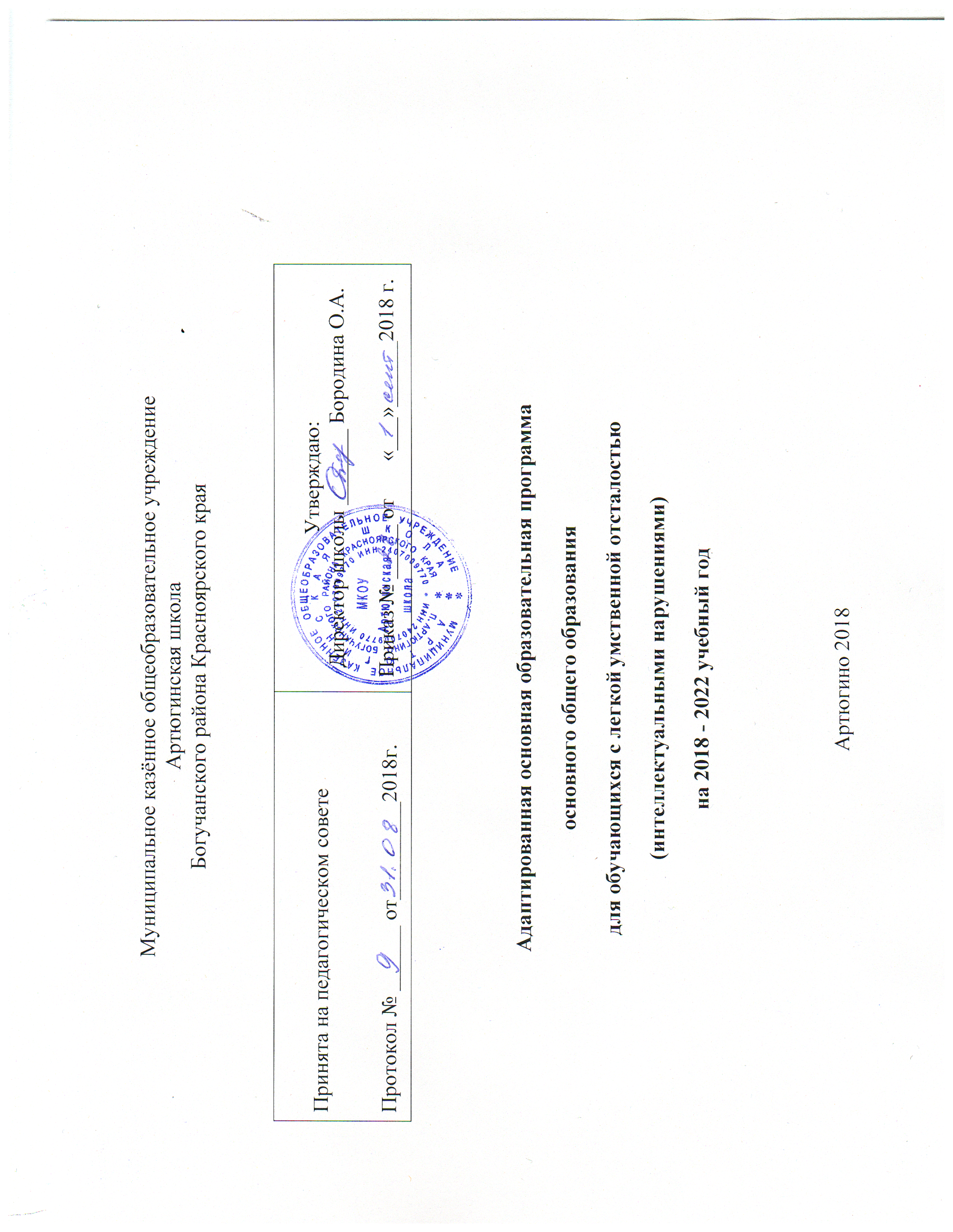 Содержание "Всякая попытка учителя с первого шага внести в ребенка познание и нравственные нормы,  минуя его собственную деятельность по овладению ими, подрывает самые основы здорового  умственного и нравственного развития ребенка, воспитание его личных свойств и качеств». Психолог С..Л. Рубинштейн.1. Общие положения1.1.  Адаптированная образовательная программа основного общего образования разработана в соответствии с требованиями:- Федерального закона РФ "Об образовании в Российской Федерации";- постановления Правительства РФ от 12.03.1997 г. № 288 "Об утверждении Типового положения о специальном (коррекционном) образовательном учреждении для обучающихся, воспитанников с ограниченными возможностями здоровья";- требований к структуре основной образовательной программы основного общего образования, изложенной в Федеральном государственном образовательном стандарте основного общего образования (приказ Министерства образования и науки РФ от 17.12.2010 г.  № 1897), учитывающей образовательные потребности детей с ограниченными возможностями здоровья;- действующего Устава образовательного учреждения МКОУ Артюгинской школы.1.2. Адаптированная образовательная программа должна разрабатываться общеобразовательной организацией самостоятельно.1.3. При разработке адаптированной образовательной программы общего основного образования можно использовать структуру и основные требования к программе, изложенные в Стандарте основного общего образования и примерной основной образовательной программе основного общего образования. 1.4. В Программе учтены специфика образовательного процесса детей с легкой умственной отсталостью, образовательные потребности и запросы участников образовательного процесса, особенности психофизического развития и возможности обучающихся.5. Программа является локальным нормативным документом общеобразовательной организации, содержательной и критериальной основой для разработки учебного плана, плана воспитательной работы, рабочих программ педагогов по учебным предметам.Программа определяет:- преемственность по отношению к адаптированной образовательной программе начального общего основного образования;- приоритеты, качество содержания и реализации начального общего образования в школе-интернате, его организационные и методические аспекты на ступени основного образования;- коррекцию отклонений в развитии средствами образования и трудовой подготовки детей с легкой умственной отсталостью, их социально-психологическую реабилитацию для последующей интеграции в общество;- цели, задачи и направления развития образовательного процесса; - регламентацию всех видов образовательной деятельности участников образовательного процесса, в том числе систему оценки результатов её освоения учащимися.1.6. Программа включает в себя целевой, содержательный и организационный разделы.Целевой раздел определяет общее назначение, цели, задачи и планируемые результаты реализации Программы, учитывает особенности образовательного процесса, способы определения достижения целей и результатов и включает:- пояснительную записку;- планируемые результаты освоения обучающимися адаптированной образовательной программы;- систему оценки достижения планируемых результатов освоения Программы.Содержательный раздел формулирует содержание основного общего образования, включает образовательные программы, ориентированные на достижение личностных результатов продвижения в своем развитии детей с легкой умственной отсталостью и содержит: - программу развития учебных действий (программу формирования общеучебных умений и навыков) обучающихся с недостатками в умственном развитии на ступени общего образования,- программы отдельных учебных предметов,- программу воспитания и социализации обучающихся с недостатками в умственном развитии на ступени общего образования, включающую духовно-нравственное развитие и воспитание обучающихся, их социализацию и профессиональную ориентацию, формирование культуры здорового и безопасного образа жизни, экологической культуры;- программу коррекционной работы. Организационный раздел  устанавливает общие рамки организации образовательного процесса, механизмы реализации компонентов Программы и включает:- учебный план общеобразовательной организации, как один из основных механизмов реализации адаптированной образовательной программы;- систему условий реализации адаптированной образовательной программы в соответствии с требованиями Базовых Программ специального образования для детей с легкой умственной отсталостью.	1.8. Организация, реализующая адаптированную образовательную программу основного общего образования обеспечивает ознакомление:-  с программой обучающихся и их родителей (законных представителей) как участников образовательного процесса;- с правами и обязанностями в части формирования и реализации образовательной Программы основного общего образования, установленные законодательством РФ и уставом образовательного учреждения;- с уставом и другими документами, регламентирующими осуществление образовательного процесса в МКОУ Артюгинской школе.Права и обязанности родителей (законных представителей) обучающихся, в части касающейся участия в формировании и обеспечении освоения всеми детьми адаптированной образовательной программы, закрепляются в заключенном между ними и образовательным учреждением договоре, отражающем ответственность субъектов образования за конечные результаты освоения образовательной Программы.1.9. Переработка адаптированной образовательной программы, внесение изменений и дополнений в её содержание производится в связи с выходом в свет новых нормативно-правовых документов по специальному образованию, СФГОС, в случае изменения наименования и Устава общеобразовательной организации.2. Целевой раздел2.1. Пояснительная запискаЦели реализации адаптированной образовательной программы для детей с легкой умственной отсталостью: - обеспечение прав детей, имеющих специальные образовательные потребности на образование; - получение выпускниками знаний по общеобразовательным предметам, имеющим практическую направленность и соответствующих их психофизическим возможностям, навыков по различным профилям труда, отвечающих требованиям Программ специальных (коррекционных) образовательных учреждений для детей с легкой умственной отсталостью.Достижение поставленных целей предусматривает решение следующих основных задач:- обеспечение соответствия адаптированной образовательной программы МКОУ Артюгинской школы  требованиям Программ специальных (коррекционных) образовательных учреждений;- обеспечение преемственности образования начальной и общей школы, динамическое наблюдение детей при переходе в среднее звено;	- обеспечение получения качественного основного общего образования, достижение планируемых результатов освоения адаптированной образовательной программы  всеми обучающимися;- воспитание и социализация обучающихся в соответствии с воспитательным потенциалом ОУ, обеспечение индивидуализированного психолого-педагогического сопровождения каждого обучающегося, формирование образовательного базиса, соответствующего уровню познавательных способностей умственно отсталого ребенка;- эффективное сочетание урочных и внеурочных форм организации коррекционного образовательного процесса;- взаимодействие  всех участников образовательного процесса в ходе реализации адаптированной образовательной программы;- проведение адекватной подготовки обучающихся к самостоятельной жизни и труду, формирование у подростков профессиональной направленности, осознания ими своих интересов, способностей, общественных ценностей, связанных с выбором профессии и своего места в обществе;- обеспечение дальнейшей коррекции обучающихся с целью социализации в соответствии с нормами и правилами, морально-этическими, социально-правовыми ценностями, принятыми в современном обществе;- участие родителей (законных представителей), педагогических работников в проектировании и развитии внутришкольной социальной среды и уклада жизни;- организация обучения умственно отсталых детей на дому и в специальных классах с разработкой индивидуальных планов, учитывающих психические и физические особенности учащихся; - обеспечение оптимальной учебной нагрузки на обучающихся в соответствии с рекомендациями САНПИН 2.4.2.2821-10, физического, психологического и социального здоровья обучающихся.В основе реализации адаптированной образовательной программы лежит системно-деятельностный подход, предполагающий:- формирование соответствующей целям основного общего образования социальной среды для развития обучающихся в  соответствии с действующими Программами специальных (коррекционных) образовательных учреждений VIII вида;- получение обучающимися  знаний по общеобразовательным предметам, навыков по различным профилям и уровню сложности видам труда в соответствии с их психофизическими возможностями;- ориентацию на достижение целей и результата образования - коррекции отклонений в развитии детей с легкой умственной отсталостью средствами образования и трудовой подготовки, а также социально-психологической реабилитации для последующей интеграции в общество;- признание решающей роли в содержании основного общего образования, специальных методов образовательной деятельности в достижении личностного и социального развития обучающихся;- учет индивидуальных психолого-педагогических и физиологических особенностей обучающихся с различной степенью умственной отсталости при построении коррекционно-образовательного процесса, определения образовательно-воспитательных целей и путей их достижения;- разнообразие индивидуальных и дифференциальных образовательных траекторий в развитии умственно отсталых детей, имеющих сложную структуру дефекта и находящихся на обучении на дому;- учет в ходе образовательного процесса крайней неоднородности состава обучающихся (дифференциация и индивидуализация обучающихся), как по структуре и глубине дефектов, так и по своим психофизическим возможностям обучения;- элементарно-практический характер обучения, направленный на разрешение главной задачи подготовки детей к максимально возможной социально-трудовой адаптации.Адаптированная образовательная программа основного общего образования сформирована с учётом:- контингента обучающихся, представляющего в разные учебные годы весьма разнородную группу детей, которых объединяет наличие органического повреждения головного мозга;- психолого-педагогических особенностей развития умственно отсталых детей среднего школьного возраста (11-15 лет), связанных как с внешними, так и внутренними (биологическими и психологическими) предпосылками;- перехода от учебных действий, характерных для начальной школы к овладению учебной деятельности на ступени основной школы, связанной с получения знаний в основной школе по общеобразовательным предметам, имеющим практическую направленность и соответствующих психофизическим возможностям детей, привитию навыков по различным профилям труда;- изменения форм организации учебной деятельности и учебного сотрудничества – переходом от проведения занятий одним педагогом к проведению учебных занятий педагогами по каждому образовательному предмету;- отсутствия единства требований в ходе учебного процесса, сколько учителей, столько различных требований и оценок;- совпадения перехода обучающихся в основную школу с предкритической фазой развития ребенка, характеризующейся началом перехода от детства к взрослости, активной физиологической и биологической перестройкой всего организма ребенка в этот период;- значительно сниженной познавательной активностью, узости круга интересов, гораздо меньших возможностей, чем у нормально развивающиеся сверстники, недостатков в эмоционально-волевой сфере.Исходя из учета особенностей подросткового возраста и характеристик учащихся по возможностям обучения, организуется адекватное построение образовательного процесса и выбор условий и методик обучения. Учебный процесс организуется таким образом, чтобы каждый  ребенок с ограниченными возможностями здоровья, независимо от уровня его возможностей и структуры дефекта, был вовлечен в учебную деятельность и чувствовал себя комфортно в стенах учреждения.         Все программы, используемые в учебно-воспитательном процессе, учитывают особенности познавательной деятельности умственно отсталых детей. Они направлены на разностороннее развитие личности учащихся, содержат материал, помогающий учащимся достичь того уровня общеобразовательных знаний и умений, которые необходимы им для успешной социальной адаптации.Адаптированная образовательная программа 5-9 классов для детей с легкой умственной отсталостью определяет содержание предметов и коррекционных курсов, последовательность его прохождения по годам обучения. Она учитывает особенности познавательной деятельности детей с нарушениями интеллектуального развития, направлена на разностороннее развитие личности учащихся, способствует их умственному развитию, обеспечивает гражданское, нравственное, трудовое, эстетическое и физическое воспитание. Программа содержат материал, помогающий учащимся достичь того уровня общеобразовательных знаний и умений, который необходим им для социальной адаптации.2.2.  Планируемые результаты освоения обучающимися адаптированной образовательной программы 2.2.1. Общие положенияПланируемые результаты освоения обучающимися адаптированной образовательной программы представляют собой систему целевых установок и ожидаемых результатов освоения всех компонентов, составляющих содержательную основу Программы. Обучающиеся – дети с легкой умственной отсталостью. Поскольку умственная отсталость – необратимое явление, дети с нарушением интеллекта не могут в полном объеме освоить общеобразовательную программу, в связи с чем, они получают не цензовое образование. В целом образовательные перспективы этих детей во многом определяются глубиной имеющегося недоразвития, его структурой, своевременностью начатой коррекционно-педагогической работы.В старших классах учащиеся получают знания по общеобразовательным предметам, имеющим практическую направленность и соответствующим их психофизическим возможностям, а также навыки по различным профилям труда.Учащимся  прививаются навыки самостоятельной работы в ходе трудового обучения в учебных мастерских образовательного учреждения. 2.2.2. Ведущие целевые установки и основные ожидаемые результатыОсновной задачей основного образования детей с выраженным нарушением интеллекта становится развитие их жизненной компетенции, а знакомству с базовыми академическими знаниями отводится очень скромное место. В результате изучения всех предметов основной школы получит дальнейшее развитие жизненная компетенция обучающихся, поскольку только с помощью целенаправленного коррекционного обучения эти дети могут научиться жить в социуме и избежать катастроф социального характера. В небольшом объеме они смогут освоить и академические знания, по разработанным для них специальным программам с помощью специальных методик и специально разработанных учебников, поддерживающие социализацию. В ходе образовательного процесса с умственно отсталыми школьниками учитывается, что возможности учеников даже одного класса, как правило, могут сильно различаться, именно поэтому не надо  настаивать на освоении предлагаемых программ целиком. Вследствие того, что обучение детей, не способных освоить образовательную программу, не может быть формальным, педагоги в своих рабочих программах индивидуализируют тот объем знаний, который они предлагают ученикам.Процесс обучения детей с отклонениями в развитии имеет существенную специфику, которая проявляется в более низком, чем в массовой школе, уровне сложности учебного материала, в замедленном темпе обучения, меньшей плотности учебной нагрузки на занятиях для обучающихся, преимущественном использовании наглядных методов обучения. Обучение обучающихся с нарушениями интеллектуального развития носит коррекционно-обучающий и воспитывающий характер. Аномальное состояние ребенка затрудняет решение задач обучения, но не снимает их. Поэтому, при отборе программного учебного материала учтена необходимость формирования таких черт характера и всей личности в целом, которые помогут выпускникам стать полезными членами общества.В процессе освоения адаптированной образовательной программы, получат дальнейшее развитие элементарные личностные, регулятивные, коммуникативные и познавательные учебные действия воспитанников, составляющие психолого-педагогическую основу получения знаний по общеобразовательным предметам, имеющим практическую направленность и соответствующим их психофизическим возможностям, навыки по различным профилям труда.В сфере развития личностных учебных действий осуществлять работу по приобретению обучающимися элементарных практических навыков (опыта) самостоятельной трудовой работы с целью включения в последующую трудовую деятельность, интеграцию в общество. Одновременно, средствами социально-психологической реабилитации, формировать основы социальных компетенций, моральных норм, опыт социальных и межличностных отношений.В сфере регулятивных учебных действий, в зависимости от степени умственной отсталости, уделять внимание формированию на доступном уровне способностей учащихся в оценке и контролированию своих действий, как по результату, так и по способу действий, включая элементарные способности ставить новые учебные цели и задачи, средства их достижения.В сфере развития коммуникативных учебных действий приоритетное внимание уделять дальнейшему совершенствованию технику чтения, приобретению навыков устойчивого чтения, дальнейшему развитию речевой деятельности, речевого поведения в коллективе и обществе, умению поддерживать и устанавливать необходимые контакты в ученическом коллективе, с учителями, с другими людьми, освоению морально-этических норм, как основы коммуникативной компетентности.В сфере развития познавательных учебных действий продолжать формировать у старших школьников учебной мотивации и умения учиться, практическое применение полученных в ходе учебного процесса общеучебных знаний и умений, навыков в профильном труде, включение выпускников в реальную жизнь.В результате целенаправленной образовательной деятельности, осуществляемой в форме специального коррекционного обучения, выпускники школы получат дальнейшее продвижение в своем индивидуальном развитии и адаптации к окружающей среде, простейшие знания по образовательным предметам практической направленности, первоначальные навыки по профилям труда в ходе трудового обучения.Основные ожидаемые результаты освоения Программы рассматриваются как описание результатов, которые могут быть реально достигнуты старшими школьниками с различными нарушениями интеллекта в ходе учебного процесса в школе. Ожидаемые конечные результаты реализации адаптированной образовательной программы учащимися основной школы на завершающем этапе обучения должны адекватно отражать требования Программ для специальных (коррекционных) образовательных учреждений VIII вида, передавать специфику образовательного процесса умственно отсталых детей, соответствовать возрастным и психическим возможностям обучающихся. 2.2.3. Планируемые результаты освоения учебных программУчебные программы по предметам имеют практическую коррекционную направленность. Общеобразовательная организация готовит своих воспитанников к непосредственному включению в жизнь, трудовую деятельность в условиях современного производства.Основные требования к результатам освоения образовательных программ по предметам и годам обучения (классам) с учетом специфики содержания предметных областей изложены в Программах специальных (коррекционных) образовательных школ VIII вида: 5-9 кл.: В 2 сб./Под ред. В.В. Воронковой и отражены в таблицах.Чтение и развитие речиРусский языкМатематикаЕстествознание:БиологияОБЩЕСТВОЗНАНИЕа) Географияб) Историяв) ОбществоведениеИскусствоа) Изобразительное искусствоб) МузыкаФизическая культура5 класс6 класс7 класс8 класс9 классПримечание: * в бесснежных районах лыжная подготовка заменяется другими видами (легкая атлетика, игры, плавание).ТехнологияВозможность овладения профессией учащимися с нарушением развития и часто сопутствующими физическими дефектами во многом зависит от состояния проводимой в школе коррекционной работы. Ее основными направлениями для учителя служат повышение уровня познавательной активности учащихся и развитие их способности к осознанной регуляции трудовой деятельности. Последнее предполагает формирование у учащихся необходимого объема профессиональных знаний и общетрудовых умений. Развитие умений происходит путем планомерного сокращения помощи учащимся в умственных и перцептивных (воспринимающих) действиях.Столярное делоПрограмма рассчитана на профориентацию учащихся коррекционной школы VIII типа и включает теоретические и практические занятия. При составлении программы учтены принципы повторяемости пройденного учебного материала и постепенности ввода нового.Преподавание базируется также на знаниях, получаемых учащимися на уроках по общеобразовательным предметам.В процессе обучения школьники знакомятся с разметкой деталей, пилением, строганием, сверлением древесины, скреплением деталей в изделия и украшением их. Приобретаются навыки владения столярными инструментами и приспособлениями, узнают правила ухода за ними. Некоторые из инструментов и приспособлений изготавливают сами. Кроме того, ребята учатся работать на сверлильном и токарном станках, применять лаки, клеи, краски, красители. Составление и чтение чертежей, планирование последовательности выполнения трудовых операций, оценка результатов своей и чужой работы также входят в программу обучения.Особое внимание уделяется технике безопасности. Затронуто эстетическое воспитание (тема "Художественная отделка столярного изделия"). Все это способствует физическому и интеллектуальному развитию подростков с нарушениями интеллектуального развития.Перечень тем программы не является строго обязательным. Учитель, исходя из материально-технической базы школы и уровня подготовленности учащихся, вправе заменять темы. Время на изучение тем не регламентируется по аналогичным причинам.Швейное делоПрограмма предусматривает подготовку учащихся специальных (коррекционных) образовательных учреждений VIII вида к самостоятельному выполнению производственных заданий по пошиву белья и легкого платья со специализацией по профессии швея-мотористка женской и детской легкой одежды.В 5 классе учащиеся знакомятся с устройством швейной машины. Предусмотрены упражнения по освоению приемов работы на ней. Формирование навыков выполнения машинных строчек и швов проводится и по другим разделам программы, для чего специально выделяется время на занятиях. В программу 5 класса включены темы по обработке прямых, косых и закругленных срезов в бельевых и некоторых бытовых швейных изделиях, снятию мерок, построению чертежа.В 6-8 классах продолжается обучение школьников построению чертежей изделий и их пошиву с постоянным усложнением работы на швейной машине (регулировка стежка и натяжения нитей, смена машинной иглы, выполнение закрепки машинной строчки). Вырабатывается автоматизация навыков работы на швейной машине. Материал программы в 7, 8 классах достаточно сложен: изучаются технология пошива легкой одежды, свойства тканей, устройство швейных машин. Учащиеся осваивают изготовление изделий, которое состоит из множества мелких операций. Поэтому особое внимание уделяется обучению планировать процесс пошива, анализировать свои действия и их результаты. Чтобы приблизить обучение к реальной действительности на занятиях "практическое повторение" школьникам предлагают заказы базового предприятия.Программа 9 класса предусматривает овладение учащимися промышленной технологией пошива женской и детской легкой одежды и скоростными приемами труда на производственных швейных машинах. Предшествующая подготовка позволяет школьнику специализироваться не только по пошиву женской и детской легкой одежды, но и по пошиву другой продукции, что дает возможность школе учитывать потребности своего базового предприятия и вносить соответствующие изменения в программу 9 класса.В программе не указано количество часов, отведенных на изучение той или иной темы. Учитель, исходя из уровня подготовленности учащихся, сам определяет продолжительность преподавания. По той же причине не дано содержание некоторых контрольных работ.Обучение ведется с опорой на знания, которые учащиеся приобретают на уроках черчения, математики, естествознания и истории. Эти знания помогают им строить чертежи выкроек, учитывать расходы материалов, понимать процессы изготовления тканей, вникать в положения трудового законодательства и т. д. В свою очередь, навыки и умения, полученные при освоении швейных операций, способствуют более успешному изучению школьницами общеобразовательных предметов. Обучение швейному делу развивает мышление, способность к пространственному анализу, мелкую и крупную моторики у аномальных детей. Кроме того, выполнение швейных работ формирует у них эстетические представления, благотворно сказывается на становлении их личностей, способствует их социальной адаптации и обеспечивает им в определенной степени самостоятельность в быту. Социально-бытовая ориентировкаДостижение обучающимися планируемых результатов освоения адаптированной образовательной Программы основного общего образования определяется по завершении обучения в школе. Обучение завершается аттестацией (экзаменом) по технологии, состоящему из двух этапов: практической работы и собеседования по вопросам материаловедения и технологии изготовления изделия. Обучающиеся могут быть освобождены от аттестации по состоянию здоровья в порядке, определяемом Министерством образования Российской Федерации и Министерством здравоохранения Российской Федерации.Основными ожидаемыми планируемыми результатами на завершающем этапе основного обучения в школе принято считать, что выпускник школы: - на приемлемом для него уровне освоил адаптированную образовательную программу 5-9 классов основного общего образования в соответствии  со своими интеллектуальными возможностями, способностями и состоянием здоровья; - овладел общеучебными знаниями, умениями и навыками, определенными Программами 5-9 классов специальных (коррекционных) образовательных учреждений VIII вида под редакцией Воронковой В.В.;- имеет в основном положительную динамику в своем индивидуальном продвижении и развитии, коррекцию познавательной деятельности, предусмотренную учебными программами, несколько ослабленные (преодоленные) дефекты в своем развитии, воспитанные новые положительные качества личности;- обладает элементарными сформированными общеучебными умениями и навыками, отражающими уровень развития;- овладел, в пределах своих познавательных способностей, определенными навыками трудовой деятельности и самообслуживания, необходимыми для последующей интеграции в общество.Планируемые результаты освоения адаптированной образовательной программы основного общего образования могут уточняться и конкретизироваться в зависимости от личностных, предметных и межпредметных результатов, как с позиции организации их достижения в образовательном процессе, так и с позиции оценки этих результатов. При этом требования к знаниям и умениям учащихся по годам обучения могут варьироваться в зависимости от контингента обучающихся.2.3 Система оценки достижения планируемых результатов освоения адаптированной образовательной программы2.3.1. Общие положенияСистема оценки достижения планируемых результатов освоения основной образовательной программы детьми с легкой умственной отсталостью значительно отличается от системы оценки учащихся общеобразовательных школ. При оценке качества усвоения "академических знаний" учеников  с легкой умственной отсталостью учитываются их психологические и познавательные способности, вызванные нарушением развития, поэтому оцениваться может то, в какой степени конкретный ученик реализовал все свои (иногда чрезвычайно маленькие) возможности.Согласно Федеральному закону РФ "Об образовании в РФ", обучение детей с нарушением интеллекта не носит цензового характера, стандарты на проведение итоговых проверочных работ и экзаменов не разрабатывались. Основные методические рекомендации по специфике обучения, формам и методам организации учебного процесса, требования к знаниям и умениям учащихся приведены в  пояснительных записках к программам специальных (коррекционных) образовательных учреждений VIII вида по всем предметам.2.3.2. Особенности оценки личностных и предметных результатов Оценка личностных и предметных результатов освоения адаптированной образовательной программы обучающимися основной школы осуществляется индивидуально, в соответствии с учетом их психического развития и познавательных способностей, отнесенности школьников к 1-4-й группе по возможностям обучения. Все ученики, выделенные в четыре группы по возможностям обучения, нуждаются в дифференцированном подходе в процессе фронтального обучения и оценки результатов. С учетом психического недоразвития учащихся учебные действия и их оценка проводится применительно к каждой категории, в зависимости от способностей и потребностей к обучению. Все мероприятия коррекционно-развивающего процесса базируются на развитии личности ребенка в целом, а не на тренировке отдельных функций. Формирование и развитие основных навыков и умений ведется по направлениям.Оценку обучающихся  с легкой умственной отсталостью в 5-х - 9-х классах школы по всем предметам Программы, за исключением коррекционного блока, принято осуществлять по пятибалльной системе с измененной шкалой оценивания по каждому предмету. Вследствие того, что образование в школе для данных учащихся не является цензовым, отметки в баллах, выставляемые обучающимся, также не являются "цензовыми", т.е. они не могут быть приравнены к оценкам учащихся общеобразовательных школ, а являются лишь показателем успешности продвижения воспитанников по отношению к самим себе.  Для оценки учащихся в ходе промежуточной аттестации, учителями разрабатываются индивидуальные контрольные задания с учетом того уровня, которого они смогли достичь в процессе обучения. Оценивается продвижение учащихся относительно самих себя, без сравнения результатов со сверстниками.При осуществлении оценки знаний детей с выраженной умственной отсталостью педагоги исходят от достигнутого ими минимального уровня, необходимого для привития социального опыта, т.к. никакие нормированные стандарты и критерии невозможно с максимальной точностью "примерить" к ребенку с глубокой умственной отсталостью, и поэтому наши предложения носят рекомендательный характер.Для проверки качества усвоения индивидуального плана, составленного в соответствии с Программами базисного учебного плана для специальных (коррекционных) общеобразовательных учреждений для детей с легкой умственной отсталостью, обучающимися на дому, по итогам учебной четверти и года учителями проводятся контрольные работы в форме промежуточной аттестации.В школе разработано "Положение о системе оценок при промежуточной аттестации, формах и порядке её проведения", являющееся локальным актом школы.Положением о системе оценок при промежуточной аттестации, формах и порядке её проведения, регламентирован порядок оценки знаний и достижений воспитанников в освоении Программ специальных (коррекционных) образовательных учреждений VIII вида в ходе промежуточной аттестации, установлены единые требования к оценке достижений обучающихся и выставлению отметок (единая "оценочная политика") при промежуточной аттестации. 	Положение о системе оценок:- регламентирует порядок оценки знаний и достижений воспитанников в освоении Программ специальных (коррекционных) образовательных учреждений VIII вида в ходе промежуточной аттестации; - устанавливает единые требования к оценке достижений обучающихся и выставлению отметок (единой "оценочной политики") при промежуточной аттестации; - способствует организации наблюдения (мониторинга) за продвижением учащихся в своем развитии;- определяет содержание, порядок, формы и сроки проведения текущего контроля успеваемости и промежуточной аттестации обучающихся с нарушениями интеллекта. Положение разработано в соответствии с учебными программами специальных (коррекционных) образовательных учреждений VIII вида, в которых изложены основные требования к знаниям и умениям учащихся. Программы определяют возможные уровни достижения планируемых результатов в области того или иного предмета, обозначают достаточную (достижимую для конкретного ученика) базу знаний и умений, на основе которых дифференцированно (с учетом подготовленности и усвоения материала) следует осуществлять текущую и итоговую (за полугодие и учебный год) проверку.Учитель должен знать возможности каждого ученика, чтобы подготовить его к усвоению нового материала, правильно отобрать и объяснить материал, помочь учащимся его усвоить и применить с большей или меньшей степенью самостоятельности на практике и оценить объективно результаты освоения образовательной программы. 2.3.3. Система внутришкольного мониторинга образовательных достижений Формирование общеучебных умений и навыков происходит постепенно, на протяжении всего периода обучения в школе:- первый шаг, как правило, происходит на уровне специальных умений и навыков в рамках какой-то конкретной дисциплины;- второй – собственно на уровне общих умений и навыков в процессе применения при изучении других предметов.Постоянное отслеживание результатов освоения обучающихся образовательной программы основного общего образования вызывается необходимостью проведение анализа и прогнозирования тенденций образовательного процесса, своевременного получения сведений об уровне продвижения учащихся с целью активизации учебного и воспитательного процессов, внесения необходимых корректив в его процесс.В школе организовано наблюдение за продвижением учащихся в своем развитии, определены порядок, содержание, формы и сроки проведения текущего контроля успеваемости и промежуточной аттестации. Результатом учебно-воспитательного процесса является овладение учащимися определенным объемом знаний, конкретных умений и навыков. В соответствии с действующим законодательством и другими нормативными правовыми актами нужно делать:- анализ и оценка эффективности результатов образовательного процесса, результатов освоения обучающимся основной образовательной программы;- мониторинг продвижения обучающихся в индивидуальном развитии в ходе коррекционно-образовательного и воспитательного процесса;- выявление отрицательных и положительных тенденций в организации учебно-воспитательного процесса и разработка на этой основе предложений по устранению негативных тенденций и распространению педагогического опыта учителей и специалистов.Методические объединения учителей разрабатывают формы проведения итоговых работ, содержание которых составляют материалы, сбалансированные между требованиями программы и возможностями выпускников. Эти материалы утверждаются педагогическим советом школы, и в соответствии с ними проводятся запланированные испытания. Внутришкольный мониторинг образовательных достижений ведётся на двух уровнях – на уровне учителя (специалиста) и на уровне школы. Каждым учителем-предметником ведется отслеживание продвижения обучающихся в своем индивидуальном развитии, результаты отслеживания ведутся педагогами с помощью оценочных листов, классных журналов, дневников учащихся на бумажных или электронных носителях. Общий анализ (мониторинг) на основе сведений, представленных учителями осуществляет заместитель директора, путем оформления сводного графика (таблицы).2.3.4. Итоговая оценка выпускника  Обучение в общеобразовательной организации завершается аттестацией (экзаменом) по технологии. Экзамен по технологии выпускников IX класса проводится в форме практической экзаменационной работы и устных ответов по билетам, в соответствии с Рекомендациями о порядке проведения экзаменов по трудовому обучению выпускников специальных (коррекционных) образовательных учреждений VIII вида, определенными в Письме Минобразования РФ от 14 марта . № 29/1448-6. Ученики с легкой и средней степенью умственной отсталости по окончании IX класса должны владеть максимально доступным их возможностям уровнем общеобразовательной подготовки, необходимым для их самостоятельной жизни, и получить профессиональную подготовку по тем видам труда, которые преподаются в школе и по которым они могут быть трудоустроены и социально адаптированы.Педагогический совет образовательного учреждения на основе выводов экзаменационной комиссией по результатам экзаменов по каждому выпускнику, рассматривает вопрос об успешном освоении данным обучающимся основной образовательной программы основного специального образования и выдачи документа государственного образца об уровне образования. 2.3.5. Оценка результатов деятельности образовательного учрежденияОценка результатов деятельности образовательного учреждения осуществляется в ходе его аккредитации, а также в рамках аттестации педагогических кадров. Она проводится на основе результатов итоговой оценки достижения планируемых результатов освоения основной образовательной программы основного  специального образования с учётом:- результатов мониторинговых исследований разного уровня (регионального, муниципального);- условий реализации основной образовательной программы основного специального образования;- особенностей контингента обучающихся.Предметом оценки в ходе данных процедур является также текущая оценочная деятельность образовательных учреждений и педагогов и, в частности, отслеживание динамики образовательных достижений выпускников основной школы.3. Содержательный раздел3.1. Программа развития общеучебных  умений и навыков на ступени основного общего образования3.1.1. Цели и задачи программы, ее место и роль в реализации основной образовательной программыПрограмма развития общеучебных действий детей с легкой умственной отсталостью на ступени основного общего образования конкретизирует требования примерного учебного плана к личностным результатам освоения адаптированной образовательной программы, дополняет содержание коррекционных образовательно-воспитательных программ и служит основой для разработки примерных программ учебных предметов, а также программ внеурочной деятельности. 	Программа развития определяет:- цели и задачи взаимодействия педагогов и обучающихся по развитию учебных действий в основной школе, описание основных подходов, обеспечивающих эффективное их усвоение, взаимосвязи содержания урочной и внеурочной деятельности по развитию общеучебных умений и навыков;- планируемые результаты усвоения обучающимися общеучебных умений и навыков, показатели уровней и степени владения ими, их взаимосвязь  с результатами освоения трудовых умений и навыков по программам школы-интерната;- ценностные ориентиры развития общеучебный умений и навыков, место и формы их развития: образовательные области, учебные предметы, внеурочные занятия и т. п., их связь с содержанием учебных предметов;- основные направления деятельности по развитию общеучебных умений и навыков в основной школе;- преемственность программы развития универсальных учебных умений и навыков при переходе от начального к основному общему образованию.Целью программы развития общеучебных умений и навыков на ступени основного общего образования является обеспечение умения школьников с отклонениями в интеллектуальном развитии учиться, получения знаний по общеобразовательным предметам, имеющим практическую направленность и соответствующие их психофизическим возможностям, навыков по профилям труда школы-интерната.Задачами программы являются:- повышение эффективности специального обучения с целью вооружения школьников умениями более высокого уровня обобщения, чем в начальной школе, умениями, которые, будучи сформированы в процессе изучения учебных дисциплин, затем применялись бы при изучении других дисциплин, имеющих практическую направленность и в практической деятельности;	- продолжение формирования общеучебных умений и навыков, уровень освоения которых в значительной мере предопределяет успешность всего последующего обучения;- дальнейшее развитие способности к самосовершенствованию и саморазвитию, а также реализация системно-деятельностного подхода, положенного в основу специального образования и его  развивающего потенциала;- создание условий для овладения учащимися максимально доступным их возможностям уровнем общеобразовательной подготовки, необходимым для их самостоятельной жизни, получения профессиональную подготовку по тем видам труда, по которым они могут быть трудоустроены и социально адаптированы;- учет психологических, возрастных особенностей развития личностной, познавательной сферы подростка при формировании учебных умений и навыков.3.1.2. Основные понятия и характеристика общеучебных умений и навыков, их связь с содержанием отдельных учебных предметов и места в структуре образовательного процессаУспешное обучение в старшей школе невозможно без сформированности у УЧАЩИХСЯ  элементарных общеучебных умений и навыков в начальной школе, которые необходимы ему в дальнейшей учебной деятельности. Во-первых, они применяются учеником, независимо от изучаемого предмета и характеризуют его как школьника: каковы мотивы его деятельности, умеет ли он понимать учебную задачу, осуществлять поиск средств ее решения, есть ли у него желание улучшать результаты своего учебного труда. Во-вторых, каждый предмет, который изучается в старшей школе,  вносит свой вклад в формирование учебных умений, и с этой точки зрения они являются межпредметными.В настоящее время (ФГОС второго поколения) возрождается интерес к общеучебным умениям и навыкам как  способам получения и применения знаний. Обучение не может быть успешным, если не ставится задача вооружить учащихся системой умений и навыков учебного труда - начиная от умений читать и писать до самостоятельного планирования работы, осуществления самоконтроля за ее выполнением и внесения последующих коррективов. Особенно остро этот вопрос стоит перед педагогами специальных (коррекционных) образовательных школ.От сформированности умений в значительной мере зависят обучаемость умственно отсталых детей, темпы переработки и усвоения ими получаемой информации и в конечном итоге качество знаний учащихся. Исследователи выделяют общие учебные умения, к которым относятся умения составлять план ответа, работать с учебной литературой и другие, и умения, специфические для конкретных учебных предметов.Система специального (коррекционного) обучения умственно отсталых детей в нашей стране не предусматривает освоение ими цензового образования, сопоставимого по уровню с нормально развивающимися сверстниками. Для продвижения умственно отсталых детей в общем развитии, усвоения ими знаний, умений, формирования навыков является специально организованное обучение и воспитание. Система специального образования этой категории детей ориентирована на подготовку ребенка к самостоятельной и, насколько возможно, независимой жизни. Приоритетом образования умственно отсталых детей является социальная и трудовая подготовка, осуществляемая по специальным программам и специальными методами обучения, предполагающими дифференциацию учащихся с учетом их особенностей и возможностей овладения учебным материалом. Говоря о формировании у школьников учебной самостоятельности,  необходимо иметь в виду две стороны проблемы. Первая заключается в том, чтобы развивать самостоятельность в познавательной  деятельности, научить умственно отсталых школьников самостоятельно овладевать знаниями, хотя бы примитивными, формировать свое мировоззрение; вторая - в том, чтобы научить применять имеющиеся  (полученные в школе) знания в  дальнейшем учении и практической деятельности.Для успешного обучения первостепенное значение имеют познавательные умения - умения самостоятельно приобретать знания. Они особенно важны для подготовки учащихся к пополнению и обогащению знаний по окончании учебного заведения, к непрерывному образованию.У детей с легкой умственной отсталостью медленно развиваются понимание и использование речи, а окончательное развитие в этой области ограничено. Отстает и развитие навыков самообслуживания и моторики, некоторые из них будут нуждаться в надзоре на протяжении всей жизни. Их школьные успехи также ограничены, но часть детей осваивает основные элементарные умения и навыки, необходимые для чтения, письма и счета. Образовательные программы могут дать им возможности для развития своего ограниченного потенциала и приобретения некоторых базисных навыков. Такие программы соответствуют замедленному характеру обучения с небольшим объемом усваиваемого материала. Школьники с легкой и средней степенью умственной отсталости получают доступные им общеобразовательные и трудовые знания, умения и навыки. Под влиянием специального корригирующего обучения и воспитания они могут значительно продвигаться в своем общем развитии, у них формируются определенные навыки учебной и трудовой деятельности, более сложные формы психической деятельности. Однако и это развитие идет неравномерно в различные периоды образовательного процесса и зависимости от индивидуальных психических особенностей каждого ученика. Успешность развития общеучебных  умений и навыков на ступени основного образования у детей, имеющих сложную структуру дефекта, во многом зависит от познавательных возможностей, характера сообщаемого материала, в частности от того, насколько он близок их жизненному опыту. У школьников с более сохранным интеллектуальным развитием коррекция нарушенных психофизических функций осуществляется успешнее, чем у учащихся, у которых интеллект снижен значительно.Успех формирования учебных умений и навыков, обучения некоторых умственно отсталых школьников во многом зависит от индивидуальной или групповой коррекции имеющихся у них более выраженных проявлений нарушения психофизического развития, например, фонетико-фонематического, зрительного восприятия, пространственного, двигательного, а также развития компенсаторных возможностей. Результаты обучения учащихся с отклонениями в развитии эмоционально-волевой сферы поведения часто оказывается ниже их потенциальных возможностей. Они нуждаются в постоянном внешнем регулировании их деятельности.Учитель должен знать возможности каждого ученика, чтобы подготовить его к усвоению нового материала, который необходимо правильно отобрать и объяснить, помочь усвоить и применить на практике с большей или меньшей степенью самостоятельности. С этой целью необходимо использовать методы и приемы обучения в различных модификациях. Большое внимание должно быть уделено характеру и объему оказания необходимой помощи учащимся на разных этапах усвоения учебного материала.Совершенствование формирования у учащихся умений и навыков учения во многом зависит от единства во взглядах на сущность этих понятий. В педагогической литературе встречаются различные определения данных понятий. В одних случаях умения определятся как готовность к практическим действиям, выполняемым сознательно на основе приобретенных знаний. В других, как способности человека выполнять действия, приобретенные на основе знаний и опыта. Имеют место определения умений как практического действия, осознанной, преднамеренной интеллектуальной деятельности. В связи с тем, что практически невозможно отдать предпочтение какому-либо одному определению, выделим общие и отличительные признаки умений и навыков.   	Общее между ними состоит в том, что они представляют собой результат овладения способами учебно-познавательной деятельности. Этот результат выражается в готовности (способности) человека совершать действия. Общим признаком умений и навыков является и то, что они характеризуют готовность школьника совершать действия, которая приобретена на основе усвоения способов учебно-познавательной деятельности.   	Различия между умениями и навыками обнаруживаются в процессе их формирования. Умения формируются упражнениями в изменяющихся условиях, т. е. в процессе переноса способов действий в несколько измененную и новую учебную ситуацию. При совершенствовании умений они в целом не автоматизируются, поскольку этому процессу не подвержено  центральное звено решения мыслительных задач: нахождение принципа (основной идеи) ее решения на основе связи известного с неизвестным. Поэтому отмечается, что действия, совершающиеся с помощью умений, всегда осознаваемы.   	Навыки вырабатываются многократными упражнениями в одних и тех же условиях деятельности. При этом совершаемое действие носит автоматизированный характер, а контроль за его выполнением осуществляется главным образом подсознательно. Это разгружает мозг, помогает решать ему сложную мыслительную задачу.Учитывая, что основной дефект умственно отсталых школьников лежит в области интеллектуальной сферы, не все получаемые учащимися знания в школе формируются в необходимые умения и навыки, доводятся до уровня усвоенных знаний. Обучение носит элементарно-практический характер и направлено, с учетом разброса индивидуальных возможностей детей, на разрешение главной задачи - подготовки детей к максимально возможной социально-трудовой адаптации. Одной из основных, приоритетных целей обучения, которая должна реализовываться во всех классах и на каждом учебном предмете является формирование у школьников учебной деятельности, умения учиться. Именно направленность на практический, деятельностный характер обучения не только провозглашается в специальной педагогике, но и реализуется в специальных (коррекционных) учебных заведениях VIII вида в методиках трудового обучения и изобразительной деятельности. Поэтому в данной Программе особое место отведено деятельностному, практическому содержанию образования, конкретным способам деятельности, применению приобретенных знаний и умений в реальных жизненных ситуациях.Для формирования любого умения и навыка учителя придерживаются определенных специальных последовательных методов – методов поэтапного формирования умственных действий:во-первых, школьник под руководством учителя, анализируя изучаемый объект (факт), разбивает всю осваиваемую деятельность на видимые шаги (действия) и на этой основе составляет схему обобщенного способа действий, фиксируя ее в виде плана (памятки-инструкции); во-вторых, каждый шаг (действие) ученик тренируется выполнять с опорой на материальные и (или) материализованные средства (наглядность, включая памятки, схемы и др.), сопровождая свои действия громкоречевыми пояснениями; в-третьих, он повторяет и воспроизводит деятельность с постепенной ее интериоризацией (формирование умственных действий и внутреннего плана сознания через усвоение индивидом внешних связей с предметами и социальных форм общения) по типу все более отдаленного переноса.По существующей традиционной практике обучения детей с легкой умственной отсталостью уже с начальных классов ученикам даются предметные знания и многочисленные образцы анализа конкретных объектов природы, трудовой и изобразительной деятельности, картин и иллюстраций, текстовой информации. Но реальная жизнь не только состоит из типовых ситуаций, которые могут разрешаться человеком на основе освоения элементов социального опыта - знаний и умения их применять в условиях класса, школы, под руководством учителя. Выпускник в обычной жизни будет постоянно сталкиваться с нестандартными, проблемными жизненными задачами, которые ему придется решать не на основе усвоенных шаблонов, а творчески. Отсюда вытекает необходимость еще в одном элементе социального опыта, который должен накапливаться у старших школьников, а значит быть представленным в программах и учебниках, - опыт творческой деятельности в нестандартных, проблемных ситуациях.3.1.3. Условия, обеспечивающие развитие общеучебных умений и навыков у обучающихсяРазвитие общеучебных умений и навыков у умственно отсталых детей в ходе образовательного процесса возможно лишь при соблюдении определенных условий.  1. Обучение детей этой категории должно обеспечиваться оригинальными программами по всем учебным предметам.2. Необходимо использовать специфические методы обучения, оптимально сочетать словесные, наглядные и практические методы.3. Важным является научно-методическое обеспечение учителей и учащихся специальными учебниками, методическими пособиями и методиками наглядным и дидактическим материалом.4. Учебники для умственно отсталых школьников, как и для школ общего назначения, должны удовлетворять общепедагогическим, методическим и полиграфическим требованиям.Общепедагогические требования заключаются в необходимости- обеспечивать воспитывающий характер обучения;- сообщать научно достоверные и доступные данные в пределах, обозначенных программой;- развивать мышление и речь учащихся;- обеспечивать подготовку к самостоятельному (в доступных пределах) приобретению знаний. В качестве методических выдвигаются требования:- соответствовать возрастным особенностям учащихся по содержанию, эмоциональному воздействию;- соответствовать программным требованиям;- иметь четкое структурное членение и графическое, выделение выводов, важнейших положений, ключевых понятий;- содержать достаточное количество иллюстраций, облегчающих восприятие, понимание и запоминание учебного материала, удобно расположенных и увязанных с текстом;- включать задания, стимулирующие развитие возможно большей самостоятельности при решении поставленных задач, формирование умений пользоваться имеющимися знаниями.В учебниках должен соблюдаться принцип коррекционной направленности обучения, требования индивидуального и дифференцированного подхода к учащимся как необходимого условия продвижения в развитии каждого умственно отсталого ребенка.С этой целью необходимо предусмотреть:- поэтапное распределение учебного материала и аналитико-синтетический способ его преподнесения с целью отработки каждого элемента и обеспечения целостного восприятия; - опора на ранее усвоенный и имеющийся у учащихся практический опыт;- постоянное обращение к конкретной действительности;- особое внимание - выявлению причинно-следственных связей и закономерностей;- акцент на главное при краткости и простоте формулирования правил и выводов;- достаточное количество практических упражнений для усвоения и повторения учебного материала;- включение изучаемого материала в различные виды упражнений;- рациональное использование иллюстративного материала;- включение для самостоятельного выполнения упражнений, заданий разной степени сложности.Требования к иллюстративному материалу:- иллюстрации должны использоваться в качестве непосредственного источника знаний и как средство наглядности (рисунки предметные и сюжетные, таблицы, графики, схемы и другие);- иллюстративный материал должен быть направлен на общее усвоение содержания изучаемого материала и его частей;- изобразительная наглядность должна быть выполнена в реалистическом планки в цветном изображении, так как условные, расплывчатые изображения предметов и явлений окружающей действительности могут приводить к искаженному их восприятию умственно отсталыми школьниками;- в учебниках, начиная с V класса, следует использовать символическую наглядность: учебные схемы, таблицы для образования более точных и прочных знаний.В настоящее время имеются оригинальные учебники для всех классов по основным учебным предметам.Учебники должны совершенствоваться на основании новых экспериментальных  данных изучения особенностей и возможностей учащихся усваивать учебный материал и в связи с изменением социальных условий.5. Для обучения умственно отсталых детей кроме помещений, общих для всех типов школ, необходимы и специфические: логопедический кабинет, кабинет психолога, мастерские по тем видам труда, которые определены школой.Медицинский блок, пришкольный участок, комнаты для игр и занятий не создают оптимальную среду жизнедеятельности детей.6. Обучение умственно отсталых детей осуществляют специально подготовленные педагоги с высшим образованием, коррекционную работу проводят логопед и школьный психолог.7. Должна быть соответствующая материально-техническая база. Мастерские для трудового обучения оснащаются станками не только учебного, но и производственного назначения, и обеспечены материалами.3.1.4. Методика, инструментарий мониторинга успешности освоения и применения обучающимися общеучебных умений и навыков1. Общеобразовательная организация самостоятельно разрабатывает  систему оценок по основным образовательным предметам для умственно отсталых детей, учитывающая особенности и возможности учащихся усваивать учебный материал, изучаемый в общей школе: - сформированность умений и навыков;- полноту и правильность полученных знаний;- стимулирующий характер оценок при нецензовом образовании.2. Определены параметры направления учащихся на соответствующий профиль трудового обучения:- успешность обучения по образовательным предметам;- особенности индивидуальных психофизических нарушений развития;- соматические заболевания и психическое состояние;- склонности и интерес ребенка к профессии, исходя из возможностей школы-интерната;- пожелания родителей (законных представителей).Данные индивидуального продвижения на каждого ребенка в середине и в конце учебного года представляют учителя классов, педагог- психолог, учитель-логопед, школьный врач.На основании полученных материалов делается вывод о трудовых возможностях ребенка, его профессиональной ориентации.3. По окончании школы сдается экзамен по профессионально-трудовому обучению, который состоит из практической контрольной работы и устного экзамена по специальности. Порядок проведения экзамена определяется Приказом Министерства образования3.2. Программы отдельных учебных предметов3.2.1. Общие положенияОсновное общее образование, с одной стороны, является логическим продолжением обучения в начальной школе, а с другой стороны, базой для подготовки его завершения на ступени общего основного образования. Образовательные программы для 5-9 классов специальных (коррекционных) образовательных школ VIII вида определяют содержание предметов и коррекционных курсов, последовательность его прохождения по годам обучения.Программы учитывают особенности познавательной деятельности детей с нарушениями интеллектуального развития. Они направлены на разностороннее развитие личности учащихся, способствуют их умственному развитию, обеспечивают гражданское, нравственное, трудовое, эстетическое и физическое воспитание. Программы содержат материал, помогающий учащимся достичь того уровня общеобразовательных знаний и умений, который необходим им для социальной адаптации.Содержание обучения по всем учебным предметам имеет практическую направленность. Школа готовит своих воспитанников к непосредственному включению в жизнь, трудовую деятельность в условиях современного производства.В программах принцип коррекционной направленности обучения является ведущим. В них конкретизированы пути и средства исправления недостатков общего, речевого, физического развития и нравственного воспитания детей с нарушениями интеллектуального развития в процессе овладения каждым учебным предметом. Особое внимание обращено на коррекцию имеющихся у отдельных учащихся специфических нарушений, на коррекцию всей личности в целом.Обучение учащихся с нарушениями интеллектуального развития носит воспитывающий характер. Аномальное состояние ребенка затрудняет решение задач воспитания, но не снимает их. При отборе программного учебного материала учтена необходимость формирования таких черт характера и всей личности в целом, которые помогут выпускникам стать полезными членами общества.3.2.2. Основное содержание учебных предметов на ступени общего образованияПрограммы отдельных учебных предметов разрабатывались на основе  Программ специальных (коррекционных) образовательных учреждений VIII вида: 5-9 кл.: В 2 сб / Под ред. В.В. Воронковой. – М.: Гуманит. Изд. Центр ВЛАДОС, 2010.-Сб. 1.-224 с., Сб. 2. – 304 с.В школе для детей с нарушениями интеллектуального развития в старших (5-9) классах осуществляются задачи, решаемые в младших классах, но на более сложном речевом и понятийном материале.При этом требования к знаниям и умениям учащихся по годам обучения могут варьироваться в зависимости от условий, сложившегося опыта и традиций, контингента воспитанников школы-интерната в различные учебные годы. Однако для выпускников школы-интерната они должны быть идентичны требованиям базовой программы.Чтение и развитие речи5 классПримерная тематикаРассказы, статьи, стихотворения о прошлом нашего народа, его героизме в труде и ратных подвигах; политических событиях в жизни страны; труде людей, их отношении к Родине, друг к другу; родной природе и бережном к ней отношении, жизни животных.Навыки чтенияПравильное, осознанное чтение вслух целыми словами с соблюдением норм литературного произношения. Работа над беглостью и выразительностью чтения: темп и соответствующая содержанию и смыслу текста интонация (паузы, логическое ударение, тон голоса), «драматизация» (чтение по ролям).Чтение «про себя» с выполнением заданий.Выделение с помощью учителя главной мысли художественного произведения, выявление отношения к поступкам действующих лиц. Выбор слов и выражений, характеризующих героев, события, картины природы. Нахождение в тексте непонятных слов и выражений, пользование подстрочным словарем.Ответы на вопросы к тексту.Деление текста на части с помощью учителя. Озаглавливание частей текста и составление с помощью учителя плана в форме повествовательных и вопросительных предложений.Пересказ по плану. Использование при пересказе слов и оборотов речи из текста. Передача содержания иллюстраций к произведению но вопросам учителя.Самостоятельное чтение несложных рассказов с выполнением различных заданий учителя: найти ответ на поставленный вопрос, подготовиться к пересказу, выразительному чтению.Заучивание наизусть стихотворений.Внеклассное чтение (урок внеклассного чтения проводится 1 раз в месяц).Формирование читательской самостоятельности школьников. Выбор в школьной библиотеке детской книги на указанную учителем тему, чтение статей из детских газет, журналов. Беседы о прочитанном, чтение и пересказ интересных отрывков, коллективное составление кратких отзывов о книгах, анализ учетных листов по внеклассному чтению, по усмотрению учителя.Рекомендуемая литература (на выбор):Бажов ПЛ. "Малахитовая шкатулка", "Серебряное копытце", "Солнечный камень", "Горный мастер". Бианки В.В. "Тигр-пятиполосик", "Снегурушка-милушка", "Муха и чудовище", "Музыкальная канарейка", "Храбрый Ваня". Волков А.М. "Волшебник изумрудного города", "Семь подземных королей", "Урфин Джюс и его деревянные солдаты". Гайдар А.П. "Чук и Гек".Житков Б.С. "Пожар в море", "Наводнение", "Обвал", "На льдине", "Компас".Мамин-Сибиряк Д.П. "Про комара комаровича, длинный нос", "Сказочка про Козявочку", "Сказка о том, как жила-была последняя муха", "Сказка про храброго зайца — длинные уши, косые глаза, короткий хвост".Носов Н.Н. "Фантазеры", "Витя Малеев в школе и дома", "Огурцы", "Веселая семейка".Осеева В.А. "Волшебное слово", "Синие листья", "Плохо". Паустовский К.Г. "Похождение жука-носорога". Пермяк Е.А. "Семьсот семьдесят семь мастеров". Полевой Б.П. "Сын полка".Пришвин М.М. "Лисичкин хлеб", "Золотой луг", "Ярик", "Муравьи", "В краю дедушки Мазая". Русские народные сказки. Сказки народов мира.Скребицкий Г.А. "Лесной голосок", "Догадливая синичка", "Воришка", "Заботливая мамаша", "Ушан", "Сиротка".6 классПримерная тематикаРассказы, статьи, стихотворения и доступные по содержанию и языку отрывки из художественных произведений о героическом прошлом и настоящем нашей Родины; событиях в мире; труде людей; родной природе и бережном отношении к ней; знаменательных событиях в жизни страны.Навыки чтенияСознательное, правильное, беглое, выразительное чтение вслух в соответствии с нормами литературного произношения; чтение "про себя".Выделение главной мысли произведения и его частей. Определение основных черт характера действующих лиц.Разбор содержания читаемого с помощью вопросов учителя. Выделение непонятных слов; подбор слов со сходными и противоположными значениями; объяснение с помощью учителя слов, данных в переносном значении, и образных выражений, характеризующих поступки героев, картины природы.Деление текста на части. Составление под руководством учителя простого плана, в некоторых случаях использование слов самого текста.Пересказ прочитанного по составленному плану. Полный и выборочный пересказ.Самостоятельное чтение с различными заданиями: подготовиться к выразительному чтению, выделить отдельные места по вопросам, подготовить пересказ.Заучивание наизусть стихотворений.	Внеклассное чтение (урок внеклассного чтения проводится 1 раз в месяц).Систематическое чтение детской художественной литературы, детских газет и журналов. Ведение дневника или стенда внеклассного чтения по данной учителем форме.Обсуждение прочитанных произведений, коллективное составление кратких отзывов о книгах, пересказ содержания прочитанного по заданию учителя, называние главных действующих лиц, выявление своего к ним отношения.Рекомендуемая литература (на выбор)Астафьев ВЛ. "Васюткино озеро", "Зачем я убил коростыля?", "Белогрудка", "Злодейка".Бажов ПЛ. "Живой огонек", "Аметистовое дело", "Марков камень", "Надпись на камне", "У старого рудника", "Уральские были".Беляев А.Р. "Остров погибших кораблей", "Последний человек из Атлантиды".Бианки ВВ. "Дробинка", "Птичья песенка", "Голубые лягушки", "Сумасшедшая птица", "Морской чертенок".Волков А. М. "Огненный бог марранов", "Желтый туман", "Тайна заброшенного замка".Гайдар АЛ. "Тимур и его команда".Кассиль Л А. "Все вернется", "Держись, капитан", "У классной доски", "Улица младшего сына".Катаев В.Л. "Белеет парус одинокий".Маршак С.Я. "Быль-небылица", "Мистер-Твистер", "Почта военная", "Ледяной остров", "Приключения в дороге". Мамин-Сибиряк А.Н. "Умнее всех сказка", "Емеля-охотник", "Дедушкино золото", "Приемыш", "Сказка про Воробья Воробеича". Носов Н.Н. "Приключения Незнайки и его друзей", "Незнайка в солнечном городе", "Незнайка на Луне". Олеша Ю.К. "Три толстяка".Паустовский К.Г. "Золотой ясень", "Сивый мерин", "Кот-ворюга", "Прощание с летом".Пермяк Е.А. "Волшебные истории", "Голубые белки", "Лесной", "Волшебная правда".Пришвин М.М. "Кладовая солнца", "Лесной хозяин", "Наш сад", "Барсук", "Лесной доктор", "Птицы под снегом". Джанни Родари "Путешествие голубой стрелы". Русские народные сказки. Сказки народов мира.Скребицкий Г.А. "Длинноносые рыболовы", "Замечательный сторож". Толстой А.Н. "Золотой ключик или приключения Буратино".7 классПримерная тематикаДоступные художественные произведения и отрывки из художественных произведений классиков русской и отечественной литературы. Краткие сведения об их жизни и творчестве.Произведения устного народного творчества: сказки, загадки, былины. Литературные сказки.Произведения современных писателей русской и зарубежной литературы.На примере чтения художественной литературы воспитание морально-этических и нравственных качеств личности подростка.Произведения А.С. Пушкина, И.А. Крылова, М.Ю. Лермонтова, Н.А. Некрасова, И.С. Тургенева, А.Н. Толстого, В.Г. Короленко, А.П. Чехова.Произведения А.М. Горького, Н.А. Островского, А.Т Твардовского, СЯ. Маршака, СВ. Михалкова, Н.П. Кончаловской, К.Г. Паустовского, К.М. Симонова, А. Рыбакова, А.Г. Алексина, Е.И. Носова, Ч.И. Айтматова, РП. Погодина.Навыки чтенияСовершенствование техники чтения, соблюдение логических пауз, не совпадающих со знаками препинания.Выделение главной мысли произведения. Называние главных действующих лиц, описание их внешности, характеристика их поступков, подтверждение своего заключения словами текста. Составление характеристики героя с помощью учителя.Деление прочитанного на части, составление плана. Пересказ по плану.Выделение в тексте метких выражений, художественных определений и сравнений.Подробный и краткий пересказ прочитанного. Пересказ с изменением лица рассказчика.Заучивание наизусть стихотворений.Внеклассное чтение (урок внеклассного чтения проводится 1 раз в месяц).Знание основных сведений из жизни писателей.Чтение книг из школьной и районной библиотек. Самостоятельное чтение статей в газетах и детских журналах.Обсуждение прочитанных книг, статей. Составление отзывов.Умение передать главную мысль произведения, оценить поступки действующих лиц.Ведение дневника или стенда внеклассного чтения.Рекомендуемая литература (на выбор)Астафьев ВЛ. "Осенние грусти и радости", "Стрижонок Скрип", "Гуси в полынье", "Каиалуха".Беляев А.Р. "Чудесное окно".Бианки В.В. "Бешеный бельчонок", "Приказ на снегу", "Лупленый Бочок", "Мышарик", "Вести из леса". Гайдар АЛ. "Судьба барабанщика". Горький А.М. "Детство". Дефо Д. "Робинзон Крузо". Жюль Берн "Дети капитана Гранта".Кассиль Л. "Ночная ромашка", "Огнеопасный груз", "Солнце светит". Катаев ВЛ. "Хуторок в степи".Короленко В.Г. "Купленные мальчики", "Чудная", "Последний луч", "Дети подземелья". Лагин ЛЛ. "Старик Хоттабыч".Паустовский К.Г. "Ручьи, где плещется форель", "Старый повар", "Степная гроза", "Жильцы старого дома". Свифт Дж. "Путешествие Гулливера".Сурков А.А. Стихотворения из цикла "Победители" ("В громе яростных битв", "Под вечер в гестапо ее привели", "Утро в окопе", "Песня о слепом баянисте", "Защитник Сталинграда").Чехов АЛ. "Спать хочется", "Каштанка".8 классПримерная тематикаХудожественные произведения и отрывки из художественных произведений классиков русской и отечественной литературы. Краткие сведения об их жизни и творчестве.Произведения устного народного творчества: сказки, загадки, поговорки, былины, баллады. Литературные сказки.Произведения современных писателей русской и зарубежной литературы.На примере чтения художественной литературы воспитание морально-этических и нравственных качеств личности подростка.Произведения А.С. Пушкина, М.Ю. Лермонтова, И.А. Крылова, Н.В. Гоголя, Н.А. Некрасова, А.В. Кольцова, И.С. Никитина, Л.Н. Толстого, АН. Майкова, Ф.И. Тютчева, А.А. Фета, А.П. Чехова.Произведения А.М. Горького, А.Н. Толстого, В.В. Маяковского, С.А. Есенина, А.А. Фадеева, М.А. Шолохова, В.П. Катаева, Б.Н. Полевого, А.А. Суркова, Ю.М. Нагибина, А.Г. Алексина, Л.И. Ошанина, СВ. Михалкова, А. Рыбакова.Навыки чтенияСовершенствование техники чтения, соблюдение при чтении норм русской орфоэпии.Выделение главной мысли произведения, составление характеристики героев с помощью учителя, иллюстрирование черт характераВнеклассное чтение (урок внеклассного чтения проводится 1 раз в месяц).Самостоятельное чтение книг, газет и журналов. Обсуждение прочитанного.Составление отзыва о прочитанной книге, статье из газеты или журнала.Ведение дневника или стенда внеклассного чтения.Рекомендуемая литература (на выбор)Астафьев В.П. "Конь с розовой гривой", "Монарх в новых штанах", "Бабушка с малиной", "Запах сена", "Фотография, на которой меня нет", "Последний поклон".Беляев А.Р. "Золотая гора", "Прыжок в ничто".Бондарев Ю.В. "На большой реке", "Юность командиров", "Батальон просит огня".Ваншенкин К.Я. Стихотворения. Гайдар АЛ. "Школа". Есенин С.А. Стихотворения.Искандер Ф.А. "Пиры Валтасара", "Молельное дерево". Каверин В. Л. "Два капитана".Макаренко А.С. "Педагогическая поэма" (отрывки). Полевой Б.Н. "Повесть о настоящем человеке". Рубцов И.М. Стихотворения. Симонов К.М. Стихотворения. Сурков А.А. Стихотворения.Чехов А.П. "Толстый и тонкий", "Унтер Пришибеев".Шукшин ВМ. "Сильные идут дальше", "Сны матери", "Хозяин бани и огорода".9 классПримерная тематикаХудожественные произведения и отрывки из художественных произведений классиков русской и отечественной литературы. Краткие сведения об их жизни и творчестве.Произведения устного народного творчества: сказки, загадки, поговорки, былины, баллады.Литературные сказки.Произведения современных писателей русской и зарубежной литературы.На примере художественной литературы воспитание морально-этических и нравственных качеств личности подростка.Произведения А.С. Пушкина, М.Ю. Лермонтова, И.А. Крылова, Н.В. Гоголя, Н.А. Некрасова, Л.Н. Толстого, А.Н. Майкова, Ф.И.Тютчева, А.А. Фета, А.П. Чехова, А.И. Куприна, И.А. Бунина.Произведения А.М. Горького, В.В. Маяковского, С.А. Есенина, А.Н. Толстого, А.А. Фадеева, М.А. Шолохова, К.Г. Паустовского, К.М. Симонова, В.М. Инбер, Р. Гамзатова, В.М. Шукшина, Ф. А. Абрамова, Ч. Айтматова, Л.Н. Ошанина, СВ. Михалкова, Ф.А. Искандера, А. Рыбакова, Б. Окуджава.Навыки чтенияСовершенствование техники чтения, соблюдение при чтении норм русской орфоэпии.Выделение главной мысли произведения.Составление характеристик героев, обоснование своего отношения к героям и их поступкам, объяснение причин тех или иных поступков героев (с помощью учителя).Работа над планом, средствами языковой выразительности.Пересказ содержания прочитанного; составление рассказа по предложенной теме на материале нескольких произведений.Знание основных сведений о жизни писателей.Заучивание наизусть стихотворений, прозаических отрывков.Внеклассное чтение (урок внеклассного чтения проводится 1 раз в месяц).Самостоятельное чтение книг, газет и журналов. Обсуждение прочитанного.Составление отзыва о прочитанной книге, статье из газеты или журнала.Ведение дневника или стенда внеклассного чтения..Рекомендуемая литература (на выбор)Ахматова А.Л. Стихотворения. Беляев А.Р. "Человек-амфибия". Богомолов В.О."Иван".Бондарев Ю.В. "Последние залпы", "Горячий снег".Быков В.В. "Альпийская баллада", "Обелиск".Васильев Б.Л. "А зори здесь тихие".Жюль Берн "Таинственный остров".Воскресенская 3. "Сердце матери".Горький А.М. "В людях", "Мои университеты".Есенин С.А. Стихотворения.Зощенко М.М. Рассказы.Искандер Ф.А. "Сандро из Чегема".Паустовский К.Г. "Во глубине России", "Телеграмма", "Великий сказочник", "Разливы рек", "Исаак Левитан", "Приточная трава". Сурков А.А. Стихотворения.Толстой Л.Н. "Севастопольские рассказы" (выборочно). Цветаева М.Н. Стихотворения. Чехов А.П. "Дом с мезонином".Шукшин В.М. "Кляуза", "Мечты", "Чужие", "Жил человек", "Привет Сивому".Математика5 классСложение и вычитание чисел в пределах 100 с переходом через разряд приемами устных вычислений. Нахождение неизвестного компонента сложения и вычитания.Нумерация чисел в пределах 1000. Получение круглых сотен в пределах 1000, сложение и вычитание круглых сотен. Получение трехзначных чисел из сотен, десятков, единиц, из сотен и десятков, из сотен и единиц. Разложение трехзначных чисел на сотни, десятки, единицы.Разряды: единицы, десятки, сотни. Класс единиц.Счет до 1000 и от 1000 разрядными единицами и числовыми группами по 2, 20, 200; по 5, 50, 500; по 25, 250 устно и с записью чисел. Изображение трехзначных чисел на калькуляторе.Округление чисел до десятков, сотен; знак ~.Сравнение (отношение) чисел с вопросами: «На сколько больше (меньше)?», «Во сколько раз больше (меньше)?» (легкие случаи).Определение количества разрядных единиц и общего количества сотен, десятков, единиц в числе.Единицы измерения длины, массы: километр, грамм, тонна (, , 1 т), соотношения:  = ,  = ,  = , 1 т = , 1 т = 10 ц. Денежные купюры, размен, замена нескольких купюр одной.Единицы измерения времени: год (1 год), соотношение: 1 год =  365, 366 сут. Високосный год.Сложение и вычитание чисел, полученных при измерении одной, двумя мерами длины, стоимости устно ( ± ;  ± ;  — ;   ±  ;   + ;   ± ; 8м±19см; 8 м± ).Римские цифры. Обозначение чисел I—XII.Сложение и вычитание чисел в пределах 1 000 устно и письменно, их проверка.Умножение чисел 10 и 100, деление на 10 и 100 без остатка и с остатком.Преобразования чисел, полученных при измерении стоимости, длины, массы.Умножение и деление круглых десятков, сотен на однозначное число (40x2; 400x2; 420x2; 40 : 2; 300 : 3; 480 : 4; 450 : 5), полных двузначных и трехзначных чисел без перехода через разряд (24-2; 243x2; 48 : 4; 488 : 4 и т.п.) устно.Умножение и деление двузначных и трехзначных чисел на однозначное число с переходом через разряд письменно, их проверка.Получение одной, нескольких долей предмета, числа.Обыкновенные дроби, числитель, знаменатель дроби. Сравнение долей, дробей с одинаковыми числителями или знаменателями. Количество долей в одной целой. Сравнение обыкновенных дробей с единицей. Дроби правильные, неправильные.Простые арифметические задачи на нахождение части числа, неизвестного слагаемого, уменьшаемого, вычитаемого; на сравнение (отношение) чисел с вопросами: «На сколько больше (меньше)?», «Во сколько раз больше (меньше)?». Составные задачи, решаемые в 2-3 арифметических действия.Периметр (Р). Нахождение периметра многоугольника.Треугольник. Стороны треугольника: основание, боковые стороны. Классификация треугольников по видам углов и длинам сторон. Построение треугольников по трем данным сторонам с помощью циркуля и линейки.Линии в круге: радиус, диаметр, хорда. Обозначение К. и Б.Масштаб: 1 : 2; 1 : 5; 1 : 10; 1 : 100.Буквы латинского алфавита: А, В, С, Б, Е, К, М, О, Р, 5.6 классНумерация чисел в пределах 1 000 000. Получение единиц, десятков, сотен тысяч в пределах 1 000 000. Сложение и вычитание круглых чисел в пределах 1 000 000 (легкие случаи).Получение четырех-, пяти-, шестизначных чисел из разрядных слагаемых, разложение на разрядные слагаемые (десятичный состав числа), чтение, запись под диктовку, изображение на калькуляторе.Разряды: единицы, десятки, сотни тысяч; класс тысяч, нумерационная таблица, сравнение соседних разрядов, сравнение классов тысяч и единиц. Сравнение многозначных чисел.Округление чисел до единиц, десятков, сотен тысяч. Определение количества разрядных единиц и общего количества единиц, десятков, сотен тысяч в числе. Числа простые и составные.Обозначение римскими цифрами чисел ХШ-ХХ.Сложение, вычитание, умножение, деление на однозначное число и круглые десятки чисел в пределах 10 000 устно (легкие случаи) и письменно. Деление с остатком. Проверка арифметических действий.Сложение и вычитание чисел, полученных при измерении двумя мерами стоимости, длины, массы, устно и письменно.Обыкновенные дроби. Смешанные числа, их сравнение. Основное свойство обыкновенных дробей. Преобразования: замена мелких долей более крупными (сокращение), неправильных дробей целыми или смешанными числами. Сложение и вычитание дробей (и смешанных чисел) с одинаковыми знаменателями.Простые арифметические задачи на нахождение дроби от числа, на прямую пропорциональную зависимость, на соотношение: расстояние, скорость, время. Составные задачи на встречное движение (равномерное, прямолинейное) двух тел.Взаимное положение прямых на плоскости (пересекаются, в том числе перпендикулярные; не пересекаются, т.е. параллельные), в пространстве: наклонные, горизонтальные, вертикальные. Знаки ± и | |. Уровень, отвес.Высота треугольника, прямоугольника, квадрата.Геометрические тела — куб, брус. Элементы куба, бруса: грани, ребра, вершины; их количество, свойства.Масштаб: 1:1 000; 1:10 000; 2:1; 10:1; 100:1.7 классЧисловой ряд в пределах 1000000. Присчитывание и отсчитывание по 1 единице, 1 десятку, 1 сотне тысяч в пределах 1000000Сложение и вычитание чисел в пределах 1000000 устно (легкие случаи) и письменно. Умножение и деление на однозначное число, круглые десятки, двузначное число, деление с остатком чисел в пределах 1000000 письменно. Проверка арифметических действий. Сложение и вычитание чисел с помощью калькулятора.Сложение и вычитание чисел, полученных при измерении двумя единицами времени, письменно (легкие случаи). Умножение и деление чисел, полученных при измерении двумя единицами измерения стоимости, длины, массы, на однозначное число, круглые десятки, двузначное число, письменно.Приведение обыкновенных дробей к общему знаменателю. Сложение и вычитание обыкновенных дробей с разными знаменателями.Десятичные дроби. Запись без знаменателя, чтение, запись под диктовку. Сравнение десятичных долей и дробей. Преобразования: выражение десятичных дробей в более крупных (мелких), одинаковых долях. Место десятичных дробей в нумерационной таблице.Запись чисел, полученных при измерении двумя, одной единицами стоимости, длины, массы, в виде десятичных дробей.Сложение и вычитание десятичных дробей с одинаковыми и разными знаменателями.Простые арифметические задачи на определение продолжительности, начала и конца события; на нахождение десятичной дроби от числа. Составные задачи на прямое и обратное приведение к единице; на движение в одном и противоположном направлениях двух тел. Составные задачи, решаемые в 3-4 арифметических действия.Параллелограмм, ромб. Свойства элементов. Высота параллелограмма (ромба). Построение параллелограмма (ромба).Симметрия. Симметричные предметы, геометрические фигуры; ось, центр симметрии. Предметы, геометрические фигуры, симметрично расположенные относительно оси, центра симметрии. Построение точки, симметричной данной относительно оси и центра симметрии.8 классПрисчитывание и отсчитывание чисел 2, 20, 200, 2 000, 20 000; 5, 50, 500, 5 000, 50 000; 25, 250, 2 500, 25 000 в пределах 1 000 000, устно, с записью получаемых при счете чисел.Сложение и вычитание чисел, полученных при измерении одной, двумя единицами стоимости, длины, массы, выраженных в десятичных дробях, письменно (легкие случаи).Замена целых и смешанных чисел неправильными дробями.Умножение и деление обыкновенных и десятичных дробей (в том числе чисел, полученных при измерении одной, двумя единицами стоимости, длины, массы, выраженных в десятичных дробях) на однозначные, двузначные числа (легкие случаи).Умножение и деление десятичных дробей на 10, 100 и 1 000.Простые задачи на нахождение числа по одной его доле, выраженной обыкновенной или десятичной дробью, среднего арифметического двух и более чисел.Составные задачи на пропорциональное деление, «на части», способом принятия общего количества за единицу.Градус. Обозначение: Г. Градусное измерение углов. Величина прямого, острого, тупого, развернутого, полного угла. Транспортир, элементы транспортира. Построение и измерение углов с помощью транспортира. Смежные углы, сумма смежных углов, углов треугольника.Построение треугольников по заданным длинам двух сторон и градусной мере угла, заключенного между ними; по длине стороны и градусной мере двух углов, прилежащих к ней.Площадь. Обозначение: §. Единицы измерения площади:1 кв. мм (1 мм2), 1 кв. см (1 см2), 1 кв. дм (1 дм2),  (), 1 кв. км (1 км2); их соотношения: 1 см2 =100 мм2, 1 дм2 =100 см2,  = 100 дм2,  = 10 000 см2, 1 км2 = .Единицы измерения земельных площадей: , 1 а, их соотношения: 1 а = ,  = 100 а,  = .Измерение и вычисление площади прямоугольника. Числа, полученные при измерении одной, двумя единицами площади, их преобразования, выражение в десятичных дробях (легкие случаи).Длина окружности: С = 2лК (С = яБ), сектор, сегмент.Площадь круга: 3 = яК2.Линейные, столбчатые, круговые диаграммы. Построение отрезка, треугольника, четырехугольника, окружности, симметричных данным относительно оси, центра симметрии.9 классУмножение и деление многозначных чисел (в пределах 1 000 000) и десятичных дробей на трехзначное число (легкие случаи).Умножение и деление чисел с помощью калькулятора.Процент. Обозначение: 1%. Замена 5%, 10%, 20%, 25%, 50%, 75% обыкновенной дробью.Замена десятичной дроби обыкновенной и наоборот. Дроби конечные и бесконечные (периодические). Математические выражения, содержащие целые числа, обыкновенные и десятичные дроби, для решения которых необходимо дроби одного вида заменять дробями другого вида (легкие случаи).Простые задачи на нахождение процентов от числа, на нахождение числа по его 1%.Геометрические тела: прямоугольный параллелепипед, цилиндр, конус, пирамида. Грани, вершины, ребра.Развертка куба, прямоугольного параллелепипеда. Площадь боковой и полной поверхности.Объем. Обозначение: V. Единицы измерения объема:1 куб. мм (1 мм3), 1 куб. см (1 см3), 1 куб. дм (1 дм3),  (), 1 куб. км (1 км3). Соотношения: 1 дм3 = 1000 см3,1 м3 = 1000 дм3,  = 1000000см3.Измерение и вычисление объема прямоугольного параллелепипеда (куба).Числа, получаемые при измерении и вычислении объема (рассматриваются случаи, когда крупная единица объема содержит 1000 мелких).Развертка цилиндра, правильной, полной пирамиды (в основании правильный треугольник, четырехугольник, шестиугольник). Шар, сечения шара, радиус, диаметр.Природоведение5 классЗемля — планета солнечной системыНебесные тела. Солнце — раскаленное небесное тело (звезда). Солнце — источник тепла и света на земле. Планеты солнечной системы. Освоение космоса людьми. Первый полет человека в космос.Сезонные изменения в природеПогода. Явления природы.Смена времен года. Высота Солнца и продолжительность дня в разное время года. Осень. Зима. Весна. Лето. Признаки времени года. Изменения в жизни растений и животных. Особенности жизни и трудовой деятельности человека.Наша странаРоссийская Федерация (расположение на географической карте). Москва - столица нашей Родины. (Достопримечательности: музеи, театры, исторические и культурные памятники, центральные улицы. Транспорт в Москве.)Многонациональное население России. Города нашей Родины. Средства сообщения между городами (транспорт: железнодорожный, воздушный, водный, автомобильный). Дом, в котором я живу: моя школа, мой дом (полный адрес).Природа нашей РодиныНеживая природа. (Использование физической карты.)Разнообразив поверхности (рельеф): равнины, горы, овраги, холмы. Почвы: песчаная, глинистая, черноземная; плодородная, неплодородная.Вода в природе: реки, озера, болота, ручьи, родники; моря, океаны. Свойства воды. Значение воды для жизни человека. Вода и пар, снег и лед.Воздух. Воздух вокруг нас, значение воздуха. Ветер — движение воздуха. Температура воздуха, Знакомство с термометрами. Измерение температуры воздуха, воды, своего тела.Полезные ископаемые: песок, глина, торф, каменный уголь, мел, гранит, мрамор, нефть, газ, каменная соль. Внешний вид, свойства (твердость, сыпучесть, газообразное состояние). Использование человеком.Живая природа.Растения и животные экологических систем.ЛесРастения, грибы леса.Хвойные деревья: ель, сосна, лиственница.Кустарники: калина, шиповник, можжевельник, малина и др.Кустарнички: брусника, черника.Травы: ландыши, земляника, ветреница, кислица, мать-и-мачеха и др.Грибы: съедобные и несъедобные.Животные леса. Звери (медведь, волк, лиса, заяц, белка, лось, барсук, кабан и др.). Птицы (кукушка, дятел, синица, соловей и др.). Насекомые (жуки, бабочки, муравьи, комары, мухи и др.).Сад. Огород. ПолеРастения сада. Плодовые деревья: яблоня, груша, вишня, слива, черешня и др. Ягодные кустарники: крыжовник, смородина, малина. Декоративные растения: весенние (тюльпаны, нарциссы), летние (пионы, гладиолусы, розы), осенние (астры, хризантемы).Животные сада: птицы, насекомые, земноводные (лягушки, жабы).Сезонные работы в саду.Растения огорода: овощи (картофель, капуста, морковь, свекла, помидор, огурец, кабачок, горох и др.); зеленые культуры (лук, чеснок, укроп, петрушка, салат и др.).Животные огорода. Помощники огородных растений (птицы, дождевые черви, жуки, жабы, лягушки); вредители (гусеницы бабочек и личинки жуков, кроты, мыши).Растения поля: зерновые культуры (рожь, пшеница, ячмень, овес, кукуруза и др.).Животные ~ вредители полей: суслик, полевая мышь, хомяк, некоторые насекомые и их личинки.Растения луга. Травы: клевер, колокольчик, нивяник, мятлик, тимофеевка и др.Животные луга: насекомые (бабочки, жуки и др.), птицы, звери (крот, полевка и др.).Использование лугов как пастбищ и для сенокосов.БолотоРастения болота: травы, мхи, багульник, ягодные растения (клюква, морошка).Животные болота: птицы, лягушки, насекомые. ВодоемыРастения водоемов: водоросли и цветковые (кувшинка, кубышка, рогоз и др.).Животные пресных водоемов (рек, озер, ручьев): рыбы, раки, улитки, жуки.Животные морей и океанов: рыбы, киты, крабы, креветки, тюлени, моржи и др.Человек. Охрана здоровьяОрганизм человека. Строение тела человека: туловище, верхние и нижние конечности, голова. Органы чувств. Волосяной покров. Кожа. Уход за своим организмом. Соблюдение гигиены.Внутренние органы: головной и спинной мозг, сердце, легкие, желудок, кишечник, печень, почки, мышцы, скелет (позвоночник, череп, конечности).Значение правильной осанки для здоровья человека. Правильные питание и дыхание.Предупреждение заболеваний (желудочно-кишечных, простудных, инфекционных).Болезни цивилизации (желудочно-кишечные, сердечно-сосудистые заболевания, гепатит и др.). Меры профилактики.Вредное влияние никотина, алкоголя, наркотиков на здоровье человека.Занятия физкультурой и спортом — залог здоровья. Экология. Охрана природыЧто такое экология?Охрана природы. Чистота воздуха, почвы, водоемов. Охрана лесов, лугов, растительного и животного мира. Растения и животные, занесенные в «Красную книгу». Экологические катастрофы.Правила поведения человека в городе, сельской местности и на природе.Труд на пришкольном участке и в школеПосев и посадка растений. Уход за растениями: полив, прополка. Комнатные растения (уход за ними). Ведение дневников наблюдений. Повторение пройденного. Закрепление знаний на практике.Экскурсии, наблюдения и практические работы по темам.I ежедневные наблюдения за погодой. Систематические наблюде-мим за сезонными изменениями в природе. Экскурсии в природу для проведения этих наблюдений (1 раз в месяц). Ведение сезонного календаря природы и труда.Экскурсии для ознакомления с окружающей местностью, с осо-1 и ч ш остями ее поверхности, с водоемами. Экскурсии в сад, лес (или парк), к строительным объектам (или почвенным обнажениям), н местный краеведческий музей.Биология6 классНеживая природаВведение Живая и неживая природа. Предметы и явления неживой природы, их изменения. Твердые тела, жидкости и газы. Превращение твердых тел в жидкости, жидкостей — в газы. Для чего нужно изучать неживую природу.Вода Вода в природе. Температура воды и ее измерение. Единица измерения температуры — градус.Свойства воды: непостоянство формы; текучесть; расширение при нагревании и сжатие при охлаждении, расширение при замерзании. Учет и использование этих свойств воды человеком.Способность воды растворять твердые вещества (соль, сахар и др.). Растворимые и нерастворимые вещества. Растворы в быту (стиральные, питьевые и т.д.). Растворы в природе: минеральная и морская вода. Прозрачная и мутная вода. Очистка мутной воды. Питьевая вода.Три состояния воды. Круговорот воды в природе. Значение воды в природе.Экологические проблемы, связанные с загрязнением воды, и пути их решения.Демонстрация опытов:Расширение воды при нагревании и сжатие при охлаждении.Расширение воды при замерзании.Растворение соли, сахара и марганцовокислого калия в воде.Очистка мутной воды.Выпаривание солей из питьевой, минеральной и морской воды. Практические работы:Определение текучести воды.Измерение температуры питьевой холодной воды, горячей и теплой воды, используемой для мытья посуды и других целей. 3. Определение чистоты воды ближайшего водоема. Воздух Свойства воздуха: прозрачность, бесцветность, упругость. Теплопроводность воздуха. Учет и использование свойств воздуха человеком.Расширение воздуха при нагревании и сжатие при охлаждении. Теплый воздух легче холодного: теплый воздух поднимается вверх, а холодный опускается вниз. Движение воздуха.Состав воздуха: кислород, углекислый газ, азот. Кислород, его свойство поддерживать горение. Значение кислорода воздуха для дыхания растений, животных и человека. Применение кислорода в медицине.Углекислый газ и его свойство не поддерживать горение. Применение углекислого газа при тушении пожара.Чистый и загрязненный воздух. Примеси в воздухе (водяной пар, дым, пыль).Экологические проблемы, связанные с загрязнением воздуха, и пути их решения.Демонстрация опытов:Обнаружение воздуха в пористых телах (сахар, сухарь, уголь, почва).Объем воздуха в какой-либо емкости.Упругость воздуха.Воздух — плохой проводник тепла.Расширение воздуха при нагревании и сжатие при охлаждении. Практические работы:Движение воздуха из теплой комнаты в холодную и холодного — в теплую (циркуляция).Наблюдение за отклонением пламени свечи. Полезные ископаемые Полезные ископаемые и их значение.Полезные ископаемые, используемые в качестве строительных материалов.Гранит, известняк, песок, глина. Внешний вид и свойства. Добыча и использование.Горючие полезные ископаемые.Торф. Внешний вид и свойства торфа: коричневый цвет, хорошо впитывает воду, горит. Образование торфа, добыча и использование.Каменный уголь. Внешний вид и свойства каменного угля: цвет, блеск, горючесть, твердость, хрупкость. Добыча и использование.Нефть. Внешний вид и свойства нефти: цвет и запах, маслянистость, текучесть, горючесть. Добыча нефти. Продукты переработки нефти: бензин, керосин и другие материалы.Природный газ. Свойства газа: бесцветность, запах, горючесть. Добыча и использование. Правила обращения с газом в быту.Полезные ископаемые, которые используются при получении минеральных удобрений.Калийная соль. Внешний вид и свойства: цвет, растворимость в воде. Добыча и использование.Фосфориты. Внешний вид и свойства: цвет, растворимость в воде. Добыча и использование.Полезные ископаемые, используемые для получения металлов. Железная и медная руды. Их внешний вид и свойства.Получение черных и цветных металлов из металлических руд (чугуна, стали, меди и др.).Экологические проблемы, связанные с добычей и использованием полезных ископаемых; пути их решения.Демонстрация опытов:1. Определение некоторых свойств горючих полезных ископаемых:
- влагоемкость торфа и хрупкость каменного угля.2. Определение растворимости калийной соли и фосфоритов.3. Определение некоторых свойств черных и цветных металлов (упругость, хрупкость, пластичность).Практическая работа:Распознавание черных и цветных металлов по образцам и различным изделиям из этих металлов. Экскурсии:— краеведческий музей и (по возможности) к местам добычи и переработки полезных ископаемых (в зависимости от местных условий) Почва (10 ч)Почва — верхний и плодородный слой земли. Как образуется почва. Состав почвы: перегной, глина, песок, вода, минеральные соли, воздух.Минеральная и органическая части почвы. Перегной — органическая часть почвы. Глина, песок и минеральные соли — минеральная часть почвы.Виды почв.Песчаные и глинистые почвы. Водные свойства песчаных и глинистых почв: способность впитывать воду, пропускать ее и удерживать. Сравнение песка и песчаных почв по водным свойствам. Сравнение глины и глинистых почв по водным свойствам.Основное свойство почвы — плодородие.Местные типы почв: название, краткая характеристика.Обработка почвы: вспашка, боронование. Значение почвы в народном хозяйстве. Экологические проблемы, связанные с загрязнением почвы, и пути их решения.Демонстрация опытов:Выделение воздуха и воды из почвы.Обнаружение в почве песка и глины.Выпаривание минеральных веществ из водной вытяжки.Определение способности песчаных и глинистых почв впитывать воду и пропускать ее.Практические работы:Различие песчаных и глинистых почв.Обработка почвы на школьном учебно-опытном участке: вскапывание и боронование лопатой и граблями, вскапывание приствольных кругов деревьев и кустарников, рыхление почвы мотыгами.Определение типа почвы на школьном учебно-опытном участке.Экскурсия:— к почвенным обнажениям или выполнение почвенного разреза. Повторение 7 классРАСТЕНИЯ, ГРИБЫ И БАКТЕРИИ Введение Многообразие живой природы. Цветковые и бесцветковые растения. Значение растений в природе.РАСТЕНИЯОбщее знакомство с цветковыми растениями.Общее понятие об органах цветкового растения (на примере растения, цветущего осенью): цветок, стебель, лист, корень. Подземные и наземные органы цветкового растенияКорни и корневые системы. Разнообразие корней. Корневые системы (стержневая и мочковатая). Строение корня. Корневые волоски. Значение корня в жизни растения. Видоизменения корней (корнеплод и корнеклубень).Стебель. Строение стебля на примере липы. Передвижение в стебле воды и минеральных солей. Разнообразие стеблей. Значение стебля в жизни растения.Лист. Внешнее строение листа (листовая пластинка, черешок). Жилкование. Листья простые и сложные. Образование из воды и углекислого газа органических питательных веществ в листьях на свету. Испарение воды листьями, значение этого явления. Дыхание растений. Листопад и его значение. Значение листьев в жизни растения.Цветок. Строение цветка (на примере цветка вишни). Понятие о соцветиях (зонтик, колос, корзинка). Опыление цветков. Оплодотворение. Образование плодов и семян. Плоды сухие и сочные. Распространение плодов и семян.Строение семени (на примерах фасоли и пшеницы). Распространение семян. Условия, необходимые для прорастания семян. Определение всхожести семян. Правила заделки семян в почву.Растение — целостный организм (взаимосвязь всех органов и всего растительного организма со средой обитания).Демонстрация опытов:1.	Испарение воды листьями.2.	Дыхание растений (поглощение листьями кислорода и выделение
углекислого газа в темноте).Образование крахмала в листьях на свету.Передвижение минеральных веществ и воды по древесине.5.	Условия, необходимые для прорастания семян.
Практические работы:Органы цветкового растения. Строение цветка.Определение строения семени с двумя семядолями (фасоль). Строение семени с одной семядолей (пшеница). Определение всхожести семян.Многообразие цветковых растений (покрытосеменных)Особенности строения (наличие цветков, плодов с семенами).Деление цветковых растений на однодольные (например — пшеница) и двудольные (например — фасоль). Характерные различия (строение семян, корневая система, жилкование листа).Однодольные растенияЗлаки. Пшеница, рожь, ячмень, овес, кукуруза. Особенности внешнего строения (корневая система, стебель, листья, соцветия). Выращивание: посев, уход, уборка. Использование в народном хозяйстве. Преобладающая культура для данной местности.Лилейные. Лук, чеснок, лилия, тюльпан, ландыш. Общая характеристика (цветок, лист, луковица, корневище).Лук, чеснок — многолетние овощные растения. Выращивание: посев, уход, уборка. Использование человеком.Цветочно-декоративные лилейные открытого и закрытого грунтов (хлорофитум, лилия, тюльпан).Практические работы:Перевалка и пересадка комнатных растений. Строение луковицы. Двудольные растенияПасленовые. Картофель, томат-помидор (баклажан, перец — для южных районов), петунья, черный паслен, душистый табак.Бобовые. Горох (фасоль, соя — для южных районов). Бобы. Клевер, люпин — кормовые травы.Розоцветные. Яблоня, груша, вишня, малина, шиповник, садовая земляника (персик, абрикос — для южных районов).Биологические особенности растений сада. Особенности размножения яблони, малины, земляники. Созревание плодов и ягод садовых растений, их уборка и использование.Сложноцветные. Подсолнечник. Ноготки, бархатцы — однолетние цветочные растения. Маргаритка — двулетнее растение. Георгин — многолетнее растение. Особенности внешнего строения сложноцветных. Агротехника выращивания подсолнечника. Использование человеком.Практические работы:Строение клубня картофеля.Выращивание рассады.Многообразие бесцветковых растенийГолосеменные. Сосна и ель — хвойные деревья. Отличие их от лиственных деревьев. Сравнение сосны и ели. Особенности их размножения. Использование древесины в народном хозяйстве.Папоротники. Многолетние травянистые растения. Места произрастания папоротника.Мхи. Понятие о мхе как многолетнем растении. Места произрастания мхов. Торфяной мох и образование торфа.Охрана растительного мира.Бактерии Общее понятие. Значение в природе и жизни человека. ГрибыСтроение шляпочного гриба: плодовое тело, грибница. Грибы съедобные и ядовитые, их распознавание. Правила сбора и обработки съедобных грибов.Практические работы:Вскапывание приствольных кругов на школьном учебно-опытном участке.Рыхление междурядий, прополка и другие работы в саду и на участке. Уборка прошлогодней листвы. Экскурсия (1 ч): «Весенняя работа в саду». Повторение Основные требования к знаниям и умениям учащихся8 классЖИВОТНЫЕ ВведениеМногообразие животного мира. Места обитания животных и приспособленность их к условиям жизни. Значение животных в народном хозяйстве. Охрана животных.Беспозвоночные животныеОбщие признаки беспозвоночных животных: отсутствие костного скелета. ЧервиОбщие признаки червей.Дождевые черви. Внешний вид дождевого червя, образ жизни, питание, дыхание, способ передвижения. Роль дождевого червя в почвообразовании.Демонстрация живого червя или влажного препарата.Круглые черви — паразиты человека (глиста). Аскариды — возбудители глистных заболеваний. Внешний вид. Особенности питания. Вред глистов. Профилактика и борьба с глистными заболеваниями.НасекомыеОбщие признаки насекомых. Места обитания. Питание насекомых. Роль насекомых в природе и хозяйственной деятельности человека. Внешний вид насекомых.Бабочка-капустница (и ее гусеница), яблонная плодожорка, майский жук, комнатная муха. Внешнее строение, образ жизни, питание, дыхание, способ передвижения. Размножение/Вред, приносимый этими насекомыми (повреждения растений и перенос болезнетворных бактерий). Меры борьбы с вредными насекомыми.Пчела, тутовый шелкопряд — полезные в хозяйственной деятельности человека насекомые. Внешнее строение, образ жизни, питание. Способ передвижения. Размножение. Пчелиная семья и ее жизнь. Разведение тутового шелкопряда.Значение одомашненных насекомых в народном хозяйстве и уход за ними. Получение меда от пчел и шелковых нитей от шелкопряда.Демонстрация:живых насекомых, а также коллекций насекомых, вредящих сельскохозяйственным растениям; фильмов о насекомых. Экскурсия:в природу для наблюдения за насекомыми. Позвоночные животныеОбщие признаки позвоночных животных: наличие позвоночника (внутреннего скелета).Рыбы. Общие признаки рыб. Среда обитания — водоемы. Речные рыбы (окунь, щука, карп). Морские рыбы (треска, сельдь). Внешнее строение, питание, дыхание, кровообращение, нервная система, органы чувств. Размножение рыб.Демонстрация живой рыбы (в аквариуме), скелета рыбы, фильмов о рыбах.Земноводные. Общие признаки земноводных. Среда обитания.Лягушка. Место обитания, образ жизни. Внешнее строение лягушки, способ передвижения.Внутреннее строение земноводных. Питание, дыхание, кровообращение, нервная система, органы чувств. Размножение лягушки.Черты сходства с рыбами и отличия от рыб но строению, образу жизни и размножению.Жаба. Особенности внешнего строения и образ жизни.Значение и охрана земноводных.Демонстрация живой лягушки или влажного препарата.Пресмыкающиеся. Общие признаки пресмыкающихся (передвижение — ползание по суше). Внешнее строение, питание, дыхание, кровообращение, нервная система, органы чувств. Размножение пресмыкающихся. Сравнение пресмыкающихся и земноводных по строению, образу жизни.Демонстрация влажных препаратов.Отличие ужа от гадюки. Охрана пресмыкающихся.Птицы. Общая характеристика птиц: среда обитания, особенности внешнего и внутреннего строения. Размножение и развитие. Особенности образа жизни.Питание птиц.Птицы, кормящиеся в воздухе (ласточка, стриж).Птицы леса: большой пестрый дятел, большая синица.Хищные птицы (сова, орел).Водоплавающие птицы (утка-кряква, гуси).Птицы, обитающие возле жилья людей (голубь, воробей).Особенности образа жизни каждой экологической группы птиц. Значение и охрана птиц.Домашние птицы (курица, гусь, утка). Строение яйца курицы. Выращивание цыплят. Содержание, кормление и разведение кур, гусей, уток на птицефермах. Птицеводство.Демонстрация скелета птицы, чучел птиц, фильмов о птицах.Экскурсия в зоопарк или на птицеферму.МлекопитающиеРазнообразие млекопитающих. Места обитания. Приспособленность к условиям жизни. Общие признаки.Внешнее строение млекопитающих: волосяной покров (шерсть), части тела, органы чувств.Скелет млекопитающих: позвоночник, грудная клетка, скелет передних и задних конечностей.Мышцы.Нервная система млекопитающих: головной мозг, спинной мозг, нервы. Значение.Внутренние органы млекопитающих: органы пищеварения, дыхания, кровообращения, выделения.Демонстрация скелета млекопитающего, чучел, влажных препаратов.Грызуны: мышь, белка, бобр. Общие признаки грызунов. Внешний вид и отличительные особенности каждого из этих животных. Образ жизни, питание, размножение.Значение грызунов в природе и хозяйственной деятельности человека. Охрана белок и бобров.Зайцеобразные: заяц-беляк, заяц-русак, кролик домашний. Общие признаки зайцеобразных, черты сходства и различия между зайцами и кроликами. Образ жизни, питание и размножение зайцев и кроликов. Значение зайцев и их охрана.Разведение домашних кроликов.Значение кролиководства в народном хозяйстве.Хищные звери: волк, медведь, тигр, лев, рысь. Общие признаки хищных зверей. Внешний вид и отличительные особенности каждого из этих животных. Черты сходства и различия между некоторыми из них. Образ жизни, добывание пищи, размножение. Распространение хищных зверей. Значение этих животных и их охрана.Пушные хищные звери: куница, лисица, соболь, норка. Образ жизни, распространение и значение пушных зверей. Разведение норки на зверофермах.Домашние хищники: кошка, собака. Уход за ними.Ластоногие морские животные: тюлень, морж, морской котик. Общие признаки ластоногих. Отличительные особенности этих животных, распространение и значение. Охрана морских зверей.Китообразные: кит, дельфин. Общие признаки китообразных. Внешнее строение кита и дельфина. Питание и передвижение. Вскармливание детенышей. Дыхание. Значение этих животных и их охрана.Парнокопытные животныеТравоядные: лоси, олени, овцы, козы, коровы. Особенности внешнего вида, передвижения, питания. Дикие свиньи — всеядные животные.Непарнокопытные животные: лошади, ослы, зебры. Особенности строения, передвижения, питания. Сравнение с парнокопытными. ПриматыОбщая характеристика.Мартышки, макаки, орангутанги, шимпанзе, гориллы.Внешний вид, образ жизни.Сельскохозяйственные млекопитающиеКорова. Внешнее строение. Молочная продуктивность коров.Корма для коров. Уход за коровами. Современные животноводческие фермы, их оборудование и содержание в них коров. Выращивание телят.Овца. Распространение овец. Особенности внешнего строения и питания овец. Значение овец в народном хозяйстве. Некоторые породы овец. Содержание овец: зимнее — на фермах и летнее — на пастбищах.Круглогодовое содержание овец на пастбищах. Оборудование овцеводческих ферм и пастбищ. Выращивание ягнят.Верблюд. Особенности внешнего строения — приспособленность к засушливым условиям жизни. Особенности питания верблюда. Значение верблюда в хозяйстве человека.Северный олень. Особенности строения — приспособленность к суровым северным условиям жизни. Особенности питания. Значение северного оленя в народном хозяйстве.Домашняя свинья. Внешнее строение свиньи: особенности туловища, головы, ног, кожного покрова.Значение свиноводства. Современные свиноводческие фермы и их оборудование. Размещение свиней. Уход за свиньями и их кормление. Выращивание поросят. Откорм свиней.Домашняя лошадь. Внешнее строение лошади: особенности туловища, головы, ног, кожного покрова. Питание лошадей.Значение лошадей в народном хозяйстве. Верховые лошади, тяжеловозы и рысаки. Содержание лошадей. Выращивание жеребят.Обобщающее занятие по результатам изучения животных: общие признаки изученных групп животных, признаки сходства и различия. Охрана птиц и млекопитающих. Редкие и исчезающие виды. Различение диких и домашних животных. Охрана диких и уход за домашними.Практические работы на животноводческих фермах. ЭкскурсииЭкскурсии в зоопарк, заповедник, на звероферму, в какой-либо питомник или морской аквариум для наблюдений за поведением животных, за их кормлением и уходом.Практическая работаНа любой животноводческой ферме, расположенной вблизи школы: участие в уходе за помещением и животными, участие в раздаче кормов.9 классЧЕЛОВЕКВведениеМесто человека среди млекопитающих (как единственного разумного существа) в живой природе. Заметные черты сходства и различия в строении тела человека и животных (на основании личных наблюдений и знаний о млекопитающих животных).Общий обзор организма человекаОбщее знакомство с организмом человека. Краткие сведения о строении клеток и тканей человека. Органы и системы органов (опорно-двигательная, пищеварительная, кровеносная, выделительная, дыхательная, нервная и органы чувств).Демонстрация торса человека.Опора тела и движение.Значение опорно-двигательной системы. Состав и строение костей. Скелет человека. Соединения костей (подвижное и неподвижное). Первая помощь при ушибах, растяжении связок, вывихах суставов и переломах костей.Основные группы мышц человеческого тела. Работа мышц. Значение физических упражнений для правильного формирования скелета и мышц. Предупреждение искривления позвоночника и развития плоскостопия.Демонстрация скелета человека, позвонков. Опыты, демонстрирующие статическую и динамическую нагрузки на мышцы; свойства декальцинированных и прокаленных костей.Кровь и кровообращение.Значение крови и кровообращения. Состав крови (клетки красные, белые), плазма крови.Органы кровообращения: сердце и сосуды. Большой и малый круги кровообращения. Сердце, его строение и работа. Движение крови по сосудам. Пульс. Предупреждение сердечно-сосудистых заболеваний. Первая помощь при кровотечениях. Отрицательное влияние никотина и алкоголя на сердце и сосуды (а через кровеносную систему — на весь организм).Демонстрация влажного препарата и муляжа сердца млекопитающего.Лабораторные работы1. Микроскопическое строение крови.2. Подсчет частоты пульса в спокойном состоянии и после ряда физических упражнений (приседания, прыжки, бег).Дыхание.Значение дыхания. Органы дыхания, их строение и функции. Голосовой аппарат. Газообмен в легких и тканях. Болезни, передающиеся через воздух. Гигиена органов дыхания. Отрицательное влияние никотина на органы дыхания. Необходимость чистого воздуха для дыхания.Демонстрация опыта, обнаруживающего углекислый газ в выдыхаемом воздухе.Пищеварение.Значение пищеварения. Питательные вещества и витамины. Пищевые продукты. Органы пищеварения. Пищеварение в ротовой полости, желудке, кишечнике. Всасывание питательных веществ в кровь. Гигиена питания и предупреждение желудочно-кишечных заболеваний, пищевых отправлений и глистных заражений.Демонстрация опытов:Обнаружение крахмала в хлебе и картофеле.Обнаружение белка и крахмала в пшеничной муке.Действие слюны на крахмал.Действие желудочного сока на белки. Почки.Органы мочевыделительной системы, их значение. Внешнее строение почек и их расположение в организме. Предупреждение почечных заболеваний.Кожа.Кожа человека и ее значение как органа защиты организма, осязания, выделения (пота) и терморегуляции. Закаливание организма.Гигиена кожи и гигиенические требования к одежде. Профилактика и первая помощь при тепловом и солнечных ударах, ожогах и обморожении.Нервная система.Строение и значение нервной системы (спинной и головной мозг, нервы). Гигиена умственного труда. Отрицательное влияние на нервную систему алкоголя и никотина. Сон и его значение.Органы чувств.Значение органов чувств. Строение, функции, гигиена органа зрения. Строение органа слуха. Предупреждение нарушений слуха. Органы обоняния и вкуса.Демонстрация влажного препарата «Глаз крупного млекопитающего», моделей глазного яблока и уха.Охрана здоровья человека в Российской ФедерацииСистема здравоохранения в Российской Федерации. Мероприятия, осуществляемые в нашей стране по охране труда. Организация отдыха. Медицинская помощь. Социальное обеспечение по старости, болезни и потере трудоспособности.Здоровье человека и современное общество (окружающая среда). Воздействие окружающей среды на системы органов и здоровье человека в целом. Болезни цивилизации: герпес, онкология, ВИЧ-инфекция и другие. Меры профилактики.География6 классНачальный курс физической географииI четверть Введение География — наука о природе Земли, населении и его хозяйственной деятельности.Наблюдения за изменениями высоты Солнца и погоды. Компоненты погоды: температура, облачность, давление воздуха, ветер, атмосферные осадки. Опасные природные явления в атмосфере, меры предосторожности.Географические сведения о своей местности и труде населения. Экскурсия для выяснения запаса элементарных географических представлений, проверки знаний, умений и навыков, полученных в 1-5 классах.Межпредметные связиПризнаки времен года. Сезонные изменения, состояние водоемов, растительности и животного мира, высота Солнца и продолжительность дня в разное время года ("Развитие устной речи на основе ознакомления с предметами и явлениями окружающей действительности", "Природоведение").Правописание трудных слов ("Русский язык").Практические работыЧтение и обобщение календарей природы и труда за 1-5 классы. Знакомство с новым учебником, иллюстрированным приложением — атласом, с рабочими тетрадями на печатной основе. Ориентирование на местности Горизонт. Линия горизонта.Стороны горизонта.Компас и правила пользования им.Ориентирование. Определение основных направлений по Солнцу, звездам, местным признакам и природным объектам.Экскурсия для закрепления понятий о горизонте и об основных направлениях.Межпредметные связиГоризонтальное и вертикальное положение ("Математика"). Рисунки компаса и линии горизонта ("Изобразительное искусство"). Изготовление звездочки ориентирования ("Ручной труд"). Правописание трудных слов ("Русский язык"). Практические работы Зарисовка линии, сторон горизонта. Схематическая зарисовка компаса.Упражнения в определении сторон горизонта по Солнцу и компасу. Упражнения в определении сторон горизонта по местным признакам (на экскурсии или в уголке ориентирования). Формы поверхности Земли Экскурсия для ознакомления с формами рельефа своей местности. Рельеф местности, его основные формы. Равнины (плоские и холмистые), холмы.Овраги, их образование.Горы. Понятия о землетрясениях и извержениях вулканов. Межпредметные связиСравнение объектов (холмы, горы) по высоте ("Математика"). Поверхность нашей местности ("Природоведение"). Работа с глиной, пластилином, природным материалом ("Ручной труд").Предметы и явления неживой природы ("Естествознание"). Правописание трудных слов ("Русский язык").Практические работыМоделирование из сырого песка, глины или пластилина равнины, холма, горы, оврага, вулкана.Зарисовки различных форм земной поверхности, схемы вулкана в разрезе.Вода на Земле Значение воды для жизни на Земле. Круговорот воды в природе.Родник, его образование.Колодец. Водопровод.Река, ее части. Горные и равнинные реки.Использование рек.II четвертьОзера, водохранилища, пруды. Разведение рыб, птиц. Болота, их осушение.Океаны и моря. Явления природы: ураганы, штормы, цунами. Острова и полуострова.Водоемы в нашей местности. Охрана вод от загрязнения.Межпредметные связиВода в природе ("Природоведение").Соленая и пресная вода в природе; использование воды в быту, промышленности и сельском хозяйстве, охрана вод от загрязнения ("Естествознание").Работа с глиной, пластилином и природным материалом ("Ручной труд"). Цвета и оттенки при изображении водоемов на карте ("Изобразительное искусство").Правописание трудных слов ("Русский язык"). Практические работыМоделирование из пластилина и воды (реки, озера, острова, полуострова) или изготовление макетов.Зарисовки схем реки, озера, колодца, острова, полуострова. Проведение опытов:а) растворение морской соли в воде и сравнение ее по вкусу с пресной водой;б) очистка воды фильтрованием.Упражнения в определении направления течения реки, различение берегов и других ее частей. План и карта Рисунок и план предмета.Масштаб. Измерение расстояний и их изображение на плане по масштабу. Использование плана в практической деятельности человека. План класса.План школьного участка. Условные знаки плана местности.План и географическая карта. Основные направления на карте. Масштаб карты.Условные цвета физической карты.Условные знаки физической карты (границы, города, моря, реки, каналы и т.д.).Физическая карта России. Значение географической карты в жизни и деятельности людей. Межпредметные связиМеры длины, измерение отрезка, масштаб ("Математика"). Вид сверху, сбоку, масштаб ("Трудовое обучение", "Черчение"). Различие цвета и оттенков ("Изобразительное искусство"). Правописание трудных слов ("Русский язык"). Практические работыУпражнения в определении направлений на местности, плане и карте.Упражнения в умении обозначать направления на плане и контурной карте.Упражнения в измерении расстояний на местности и изображение их на плане (чертеже) в масштабе (для сильных учеников).Вычерчивание простейших планов (нескольких предметов, класса) в рабочей тетради на печатной основе.Изготовление в столярной мастерской во внеклассное время съемного плана-макета школьного участка.Зарисовка в тетрадях и изготовление таблицы условных знаков плана, условных знаков и цветов физической карты.Чтение простейших планов (школьного участка, местности) с опорой на таблицу условных знаков.Показ на физической карте России в приложении к учебнику форм поверхности (не давая точных названий равнин, гор и т.п.)Показ на физической карте России в приложении к учебнику различных водоемов (не требуются знания конкретных названий рек, озер и т.п.)Прикрепление на магнитной карте к цвету или знаку соответствующих иллюстраций.III четверть Земной шар Краткие сведения о Земле, Солнце, Луне. Планеты.Земля — планета. Доказательства шарообразности Земли. Освоение космоса.Глобус — модель Земного шара. Земная ось, экватор, полюса. Особенности изображения суши и воды на глобусе.Физическая карта полушарий. Распределение воды и суши на Земле.Океаны на глобусе и карте полушарий.Материки на глобусе и карте полушарий (Евразия, Африка, Северная Америка, Южная Америка, Австралия, Антарктида).Первые кругосветные путешествия (Магеллан, Крузенштерн, Лисянский).Значение Солнца для жизни на Земле. Различие в освещении и нагревании Солнцем земной поверхности (отвесные, наклонные и скользящие солнечные лучи).Понятие о климате, его отличие от погоды. Основные типы климата.Пояса освещенности: жаркий, умеренные, холодные. Изображение их на глобусе и карте полушарий.Природа тропического пояса.Природа умеренных и полярных поясов.Межпредметные связиТочка, линия, круг, окружность, шар, полушарие; положения: горизонтальное, вертикальное, наклонное ("Математика", "Черчение"). Причины смены дня и ночи, времен года ("Природоведение"). Рисунок земного шара и глобуса ("Изобразительное искусство"). Правописание трудных слов ("Русский язык")Практические работыИзготовление из пластилина или глины модели земного шара с обозначением экватора и полюсов.Показ с помощью теллурия смены дня и ночи.Оформление таблицы названий океанов и материков.Обозначение на контурной карте материков и океанов; первых кругосветных путешествий (в рабочей тетради на печатной основе).Работа с контурами материков (картонными, линолеумными, ламинированными).Вычерчивание в тетради схемы расположения поясов освещенности на земном шаре.«Опоясывание» глобуса лентами красного, зеленого и белого цветов. Прикрепление контуров растений и животных к соответствующим поясам освещенности.Оформление альбома с иллюстрациями картин природы и жизни людей в различных климатических поясах земного шара.Знакомство с последними публикациями в периодической печати об освоении космоса.Карта России Положение России на глобусе, карте полушарий, физической карте нашей страны. Столица России — Москва.Границы России. Сухопутные границы на западе и юге.Морские границы. Океаны и моря, омывающие берега России. Моря Северного Ледовитого океана.Моря Тихого и Атлантического океанов. Острова и полуострова России. Работа с контурными картами.IV четверть Рельеф нашей страны. Низменности, возвышенности, плоскогорья.Работа с контурными картами. Горы: Урал, Северный Кавказ, Алтай, Саяны. Крупнейшие месторождения полезных ископаемых (каменного угля, нефти, железной и медной руд, природного газа). Работа с контурными картами. Река Волга.Реки: Дон, Днепр, Урал. Реки Сибири: Обь, Енисей. Реки Лена и Амур.Озера Ладожское, Онежское, Байкал, Каспийское море.Крупные города России (по выбору учителя).Работа с контурными картами.Наш край на физической карте России.Повторение начального курса физической географии.Межпредметные связиНаша страна. Москва — столица нашей Родины. Города. Наша местность ("Природоведение").Вода, полезные ископаемые ("Естествознание"). Различение цвета и его оттенков ("Изобразительное искусство"). Правописание трудных слов ("Русский язык"). Практические работыОбозначение границ нашей Родины, пограничных государств, нанесение названий изученных географических объектов на контурную карту России в рабочей тетради на печатной основе.Изготовление условных знаков полезных ископаемых и прикрепление их к магнитной карте.Изготовление планшетов: условный знак полезного ископаемого — образец из коллекции — его название — основные месторождения.Путешествия (на карте) по нашей стране.Географическая номенклатураГраницы России.Моря Северного Ледовитого, Тихого и Атлантического океанов, омывающих берега России.Острова: Земля Франца Иосифа, Новая Земля, Северная Земля, Новосибирские, Врангеля, Сахалин, Курильские.Полуострова: Кольский, Ямал, Таймыр, Чукотский, Камчатка.Равнины: Восточно-Европейская, Западно-Сибирская, Прикаспийская низменность, Валдайская и Среднерусская возвышенности, Среднесибирское плоскогорье.Горы: Урал, Северный Кавказ, Алтай, Саяны.Реки: Волга, Дон, Днепр, Урал, Обь, Енисей, Лена, Амур.Озёра: Ладожское, Онежское, Байкал, Каспийское море.Города: Москва, Санкт-Петербург, Нижний Новгород, Новосибирск, Екатеринбург (по выбору учителя).Свой край.7 классГеография РоссииI четвертьОсобенности природы и хозяйства России (общая характеристика) Географическое положение России на карте мира. Европейская и азиатская части России. Административное деление России. Разнообразие рельефа.Полезные ископаемые, их основные месторождения. Климат России.Водные ресурсы России, их использование. Население России. Народы России. Промышленность — основа хозяйства, ее отрасли. Сельское хозяйство, его отрасли.Транспорт. Экономическое развитие европейской и азиатской частей России.Природные зоны России Размещение природных зон на территории России.Карта природных зон России.Зона арктических пустынь Положение на карте.Климат.Растительный и животный мир.Население и его основные занятия. Северный морской путь.II четверть Зона тундры Положение на карте. Рельеф. Полезные ископаемые. Климат. Водоемы тундры. Растительный мир. Животный мир.Хозяйство. Население и его основные занятия. Города: Мурманск, Нарьян-Мар, Воркута, Норильск, Анадырь. Экологические проблемы Севера. Охрана природы тундры. Лесная зона Положение на карте. Рельеф и полезные ископаемые. Климат.Реки, озера, каналы.Растительный мир. Хвойные леса (тайга). Смешанные и лиственные леса. Животный мир. Пушные звери.III четверть Значение леса.Промышленность и сельское хозяйство лесной зоны. Промышленность и сельское хозяйство Центральной России. Города Центральной России.Особенности развития хозяйства Северо-Западной России. Города Северо-Западной России: Санкт-Петербург, Архангельск, Новгород, Псков, Калининград. Западная Сибирь. Восточная Сибирь. Дальний Восток.Заповедники и заказники лесной зоны. Охрана леса. Обобщающий урок по лесной зоне. Зона степей Положение на карте. Рельеф. Полезные ископаемые. Реки. Растительный мир. Животный мир.Хозяйство. Население и его основные занятия. Города лесостепной и степной зон: Воронеж, Курск, Оренбург, Омск,Города степной зоны: Самара, Саратов, Волгоград, Ростов-на-Дону, Ставрополь, Краснодар. Охрана природы зоны степей.IV четвертьЗона полупустынь и пустынь Положение на карте. Рельеф. Полезные ископаемые. Климат. Реки. Растительный мир. Животный мир.Хозяйство. Население и его основные занятия . Города зоны полупустынь и пустынь. Зона субтропиков Положение на карте.Курортное хозяйство. Население и его основные занятия. Города-курорты (Сочи, Туапсе, Анапа, Геленджик ). Город Новороссийск. Высотная поясность в горах Положение на карте. Рельеф и полезные ископаемые. Климат. Особенности природы и хозяйства Северного Кавказа. Города и экологические проблемы Урала.Алтайские горы. Особенности природы. Хозяйство. Население и его основные занятия. Города.Горы Восточной Сибири. Хозяйство. Население и его основные занятия. Города.Обобщающий урок по географии России.Межпредметные связиПочвы, полезные ископаемые, использование воды в промышленности и сельском хозяйстве, охрана вод, разнообразие растительного и животного мира, охрана растений и животных ("Естествознание").Города нашей Родины ("Природоведение").Длина рек, высота гор, численность населения ("Математика").Работа с глиной, пластилином, природным материалом при изготовлении несложных макетов по природным зонам ("Ручной труд").Использование леса ("Столярное, переплетное дело").Добыча, свойства и использование металлов ("Слесарное дело").Различение цвета и оттенков ("Изобразительное искусство").Правописание трудных слов ("Русский язык").Практические работыРабота с физической картой и картой природных зон России в атласе-приложении к учебнику.Нанесение на контурные карты изученных объектов и надписывание их названий в рабочей тетради на печатной основе для 7 класса.Запись названий и зарисовки в тетрадях наиболее типичных для изучаемой природной зоны растений и животных.Изготовление из бумаги условных знаков полезных ископаемых для работы с магнитной картой (природных зон России).Вычерчивание схемы смены природных зон в горах и других схем, помогающих понять причинно-следственные зависимости.Изготовление несложных макетов по различным природным зонам.Географическая номенклатураЗона арктических пустыньМоря: Белое, Баренцево, Карское, Лаптевых, Восточно-Сибирское, Чукотское.Острова: Земля Франца Иосифа, Новая Земля, Северная Земля, Новосибирские.Зона тундрыОстров: Новая Земля.Полуострова: Таймыр, Кольский, Чукотский.Города: Мурманск, Нарьян-Мар, Воркута, Норильск, Анадырь.Лесная зонаРавнины: Восточно-Европейская, Западно-Сибирская, Валдайская возвышенность, Среднесибирское плоскогорье.Реки: Волга, Северная Двина, Обь, Енисей, Лена, Амур. Каналы: Москвы, Волго-Балтийский. Озера: Ладожское, Онежское.Города: Москва, Санкт-Петербург, Калининград, Архангельск, Нижний Новгород, Красноярск, Иркутск, Владивосток. Зона степей Реки: Дон, Волга, Урал. Канал: Волго-Донской.Города: Курск, Воронеж, Саратов, Самара, Ростов-на-Дону, Волгоград, Ставрополь, Краснодар, Оренбург, Омск. Зона полупустынь и пустынь Озеро: Каспийское море. Города: Астрахань, Элиста. СубтропикиГорода: Сочи, Туапсе, Новороссийск. Высотная поясность в горах Горы: Кавказские, Уральские, Алтайские, Саяны. Озеро: Байкал.Города: Пятигорск, Нальчик, Владикавказ, Махачкала, Грозный, Екатеринбург, Челябинск, Барнаул.8 классГеография материков и океанов. Часть 1I четверть) Введение Что изучают в курсе географии материков и океанов. Материки и части света на глобусе и карте.Мировой океан Атлантический океан. Северный Ледовитый океан. Тихий океан. Индийский океан.Современное изучение Мирового океана.Межпредметные связиСравнение размеров океанов ("Математика").Вода. Водоросли. Обитатели морей ("Естествознание").Правописание трудных слов ("Русский язык").Практические работыОбозначение океанов на контурной карте полушарий в рабочей тетради на печатной основе.Составление схемы хозяйственного использования океанов.Зарисовки рыб, морских животных, айсберга.Подбор иллюстраций по теме "Мировой океан".Материки и части светаАфрика Географическое положение.Разнообразие рельефа, климат, реки и озера.Природные зоны. Растительный мир тропических лесов.Животный мир тропических лесов.Растительный мир саванн.Животный мир саванн.Растительный и животный мир пустынь.Население. Государства: Египет, Эфиопия, Танзания, Демократическая республика Конго (ДР Конго), Нигерия, Южно-Африканская республика (ЮАР) или другие по выбору учителя.Обобщающий урок.Практические работыОбозначение на контурной карте из рабочей тетради на печатной основе географических объектов, указанных в номенклатуре.Запись названий и зарисовки в тетрадях наиболее типичных растений и животных (или прикрепление их иллюстраций к магнитной карте).2 четвертьАвстралия Географическое положение.Разнообразие рельефа, климат, реки и озера.Растительный мир.Животный мир.Население.Австралийский Союз. Океания. Остров Новая Гвинея. Практические работыОбозначение на контурной карте в рабочей тетради на печатной основе географических объектов, указанных в номенклатуре.Запись названий и зарисовки в тетрадях наиболее типичных растений и животных (или прикрепление их иллюстраций к магнитной карте).Антарктида Географическое положение. Антарктика. Открытие Антарктиды русскими мореплавателями. Разнообразие рельефа, климат.Растительный и животный мир Антарктиды. Охрана природы. Современные исследования Антарктиды. Обобщающий урок. Практические работыОбозначение на контурной карте океанов, омывающих Антарктиду, Южного полюса в рабочей тетради на печатной основе.Составление альбома иллюстраций по теме: «Антарктида». Зарисовки птиц и животных Антарктиды. Изготовление простейшего макета изучаемого материка.III четвертьАмерика Открытие Америки (1 час). Северная Америка Географическое положение. Разнообразие рельефа, климат. Реки и озераРастительный и животный мир. Население и государства. Соединенные Штаты Америки. Канада.Мексика. Куба.Практические работыОбозначение на контурной карте из рабочей тетради географических объектов, указанных в номенклатуре.Запись названий и зарисовки в тетрадях наиболее типичных растений и животных (или прикрепление их иллюстраций к магнитной карте).Южная Америка Географическое положение.Разнообразие рельефа, климат.Реки и озера.Растительный мир тропических лесов.Животный мир тропических лесов.Растительный мир саванн, степей, пустынь и горных районов. Животный мир саванн, степей, полупустынь, гор. Население. Государства: Бразилия, Аргентина, Перу или другие по выбору учителя.Обобщающий урок. Часть света — Америка. Практические работыОбозначение на контурной карте в рабочей тетради географических объектов, указанных в номенклатуре.Запись названий и зарисовки в тетрадях наиболее типичных растений и животных (или прикрепление их иллюстраций к магнитной карте).IV четверть  Евразия Общая характеристика материкаГеографическое положениеОчертания берегов Евразии. Моря Северного Ледовитого и Атлантического океанов. Острова и полуострова.Очертания берегов. Моря Тихого и Индийского океанов. Острова и полуострова.Разнообразие рельефа. Полезные ископаемые Европы.Разнообразие рельефа. Полезные ископаемые Азии.Климат Евразии.Реки и озера Европы.Реки и озера Азии.Растительный и животный мир Европы. Растительный и животный мир Азии. Население Евразии. Культура и быт народов Европы и Азии. Обобщающий урок. Межпредметные связиРациональное использование почв, полезных ископаемых, охрана водоемов; растения и животные, занесенные в Красную книгу; культурные растения и сельскохозяйственные животные ("Естествознание").Охрана природы — всемирная проблема. Международные законы об охране природы ("История").Правописание трудных слов ("Русский язык").Практические работыОбозначение на контурной карте морей, заливов, островов, полуостровов, гор, рек, озер, обозначенных в номенклатуре.Проведение на контурной карте условной границы между Европой и Азией в рабочей тетради на печатной основе.Запись в тетради названий типичных представителей растительного и животного мира.Географическая номенклатураАфрикаОкеаны и моря, омывающие Африку. Остров Мадагаскар, полуостров Сомали, пустыня Сахара, реки Нил, Нигер, Заир, Атласские горы, Суэцкий канал. Изученные государства.АвстралияОкеаны и моря, омывающие Австралию. Острова Тасмания и Новая Гвинея, река Муррей, города Канберра, Сидней, Мельбурн. АнтарктидаОкеаны и моря, омывающие Антарктиду. Южный полюс. Северная АмерикаОкеаны, моря и заливы, омывающие Северную Америку. Острова Гренландия, Куба, полуострова Лабрадор, Аляска, Флорида, Калифорния, горы Кордильеры, реки Миссисипи и Миссури, Великие озера. Изученные государства.Южная АмерикаОкеаны, омывающие Южную Америку. Остров Огненная Земля, Панамский канал, Амазонская низменность, горы Анды, река Амазонка, Магелланов пролив. Изученные государства.ЕвразияМоря: Норвежское, Баренцево, Белое, Карское, Лаптевых, Восточно-Сибирское, Чукотское, Средиземное, Черное, Берингово, Охотское, Японское, Восточно-Китайское, Южно-Китайское, Аравийское, Красное.Заливы: Бенгальский, Персидский.Острова: Великобритания, Шри-Ланка, Индонезийские, Японские, Сахалин.Полуострова: Скандинавский, Пиренейский, Апеннинский, Балканский, Малая Азия, Аравийский, Индостан, Индокитай, Корея, Камчатка.Горы: Альпы, Карпаты, Кавказ, Тянь-Шань, Тибет, Гималаи. Реки: Дунай, Днепр, Дон, Волга, Хуанхэ, Янцзы, Инд, Ганг, Сыр-дарья, Амударья, Обь, Енисей, Лена, Амур.Озера: Балхаш, Байкал, Иссык-Куль, Каспийское, Аральское. Пустыни: Гоби, Каракум, Кызылкум.9 классГеография материков и океанов. Часть 2Государства Евразии I четверть Политическая карта Евразии.Европа Западная ЕвропаВеликобритания (Соединенное Королевство Великобритании и Северной Ирландии).Франция (Французская Республика).Германия (Федеративная Республика Германия).Австрия (Австрийская Республика). Швейцария (Швейцарская Конфедерация).Южная ЕвропаИспания. Португалия (Португальская Республика). Италия (Итальянская Республика). Греция (Греческая Республика).Северная ЕвропаНорвегия (Королевство Норвегия). Швеция (Королевство Швеция). Финляндия (Финляндская Республика). Восточная ЕвропаПольша (Республика Польша). Чехия (Чешская Республика). Словакия (Словацкая Республика). Венгрия (Венгерская Республика).Румыния (Республика Румыния). Болгария (Республика Болгария).Сербия. Черногория.2 четвертьЭстония (Эстонская Республика). Латвия (Латвийская Республика). Литва (Литовская Республика). Белоруссия (Республика Беларусь) УкраинаМолдавия (Республика Молдова). Азия Центральная АзияКазахстан (Республика Казахстан). Узбекистан (Республика Узбекистан). Туркмения (Туркменистан). Киргизия (Кыргызская Республика). Таджикистан (Республика Таджикистан). Юго-Западная Азия Грузия.Азербайджан (Азербайджанская Республика). Армения (Республика Армения).III четверть Турция (Турецкая Республика).Ирак (Республика Ирак).Иран (Исламская Республика Иран).Афганистан (Исламская Республика Афганистан).Южная АзияИндия (Республика Индия). Восточная АзияКитай (Китайская Народная Республика). Монголия.Корея (Корейская Народно-Демократическая Республика и Республика Корея). Япония.Юго-Восточная АзияТаиланд (Королевство Таиланд). Вьетнам (Социалистическая Республика Вьетнам). Индонезия (Республика Индонезия) или другие государства по выбору учителя.Россия (повторение) Границы России.Россия (Российская Федерация) — крупнейшее государство Евразии.Административное деление России. Столица, крупные города России. Обобщающий урок по России.Обобщающий урок по географии материков и океанов. Межпредметные связиОбразование Российской империи. Образование и распад СССР. Суверенная Россия ("История"). Практические работыОбозначение на контурной карте государств Евразии и их столиц в рабочей тетради на печатной основе. Нанесение границы Европы и Азии. Составление альбома «По странам и континентам».IV четверть Свой край История возникновения нашего края. Географическое положение. Границы. Рельеф. Климат. Предсказание погоды по местным признакам. Народные приметы.Полезные ископаемые и почвы.Реки, пруды, озера, каналы. Водоснабжение питьевой водой. Охрана водоемов.Растительный мир (деревья, кустарники, травы, цветочно-декоративные растения, грибы, орехи, ягоды, лекарственные растения). Красная книга. Охрана растительного мира.Животный мир нашей местности. (Хищные и травоядные, дикие и сельскохозяйственные животные, птицы, рыбы, земноводные, насекомые.) Вред природе, наносимый браконьерами. Красная книга. Охрана животных. Помощь зимующим птицам. Заповедники, заказники.Население нашего края (области). Национальный состав. Обычаи, традиции, костюмы, фольклорные песни и танцы, национальная кухня.Промышленность. Ближайшие промышленные предприятия, где могут работать выпускники школы.Сельское хозяйство (специализация: растениеводство, животноводство, бахчеводство и т.п.).Транспорт (наземный, железнодорожный, авиационный, речной).Архитектурно-исторические и культурные памятники нашего края.Наш город (поселок, деревня). Обобщающий урок "Моя малая Родина. Межпредметные связиСезонные изменения в природе ("Природоведение"). История нашего края ("История").Почвы, полезные ископаемые, водные ресурсы, растительный и животный мир, экологические проблемы ("Естествознание"). Фольклор ("Музыка"). Сфера быта, национальные блюда (СБО). Архитектурные памятники ("Изобразительное искусство"). Правописание трудных слов ("Русский язык"). Практические работыНа карте своей области обозначить условными знаками, вырезанными из картона, месторождения полезных ископаемых, цветными кружками — областной и районные центры.Обозначить на контурной карте России свою область.К карте своей области прикрепить контуры наиболее распространённых растений и животных, отметить заповедные места.Зарисовать и подписать растения и животных, занесенных в Красную книгу области.Записать в тетрадь названия местных водоемов, форм земной поверхности, фамилии известных людей края.Вычертить простейшую схему структуры народного хозяйства области.Регулярно читать местную периодическую печать.Выполнить рисунки и написать сочинение на тему "Прошлое, настоящее и будущее нашего края".Географическая номенклатураГосударства Евразии: Великобритания, Франция, Германия, Австрия, Швейцария, Испания, Португалия, Италия, Греция, Норвегия, Швеция, Финляндия, Польша, Чехия, Словакия, Венгрия, Румыния, Болгария, Сербия. Черногория, Эстония, Латвия, Литва, Белоруссия, Украина, Молдавия, Казахстан, Узбекистан, Туркмения, Киргизия,Таджикистан, Грузия, Азербайджан, Армения, Турция, Ирак, Иран, Афганистан, Индия, Китай, Монголия, Корея, Япония, Таиланд, Вьетнам, Россия.История7 классВведениеЧто такое история. Что изучает история. Как пользоваться книгой по истории.Как и по каким источникам, мы узнаем о жизни людей в прошлом. Устные, вещественные и письменные памятники истории.Наша Родина — Россия. Кто живет рядом и вокруг России. Наша страна на карте. Государственные символы России.Глава нашей страны. Россия - наша родина. Как изучается родословная людей. Счет лет в истории. "Лента времени".История нашей страны древнейшего периодаКто такие восточные славяне. Легендарная история происхождения славян и земли русской.Роды и племена восточных славян и их старейшины.Как жили наши предки — восточные славяне в далеком прошлом. Славянская семья и славянский поселок. Хозяйство, основные занятия и быт восточных славян.Обычаи и верования восточных славян, их мудрецы и старцы-предсказатели (волхвы, вещуны и кудесники). Соседи восточных славян, торговые отношения с ними. Славянские воины и богатыри. Оружие и доспехи восточных славян. Дружинники.Объединение восточных славян под властью Рюрика.Киевская РусьОбразование государства восточных славян - Киевской Руси или Древней Руси. Первые русские князья: Олег, Игорь, Святослав. Княгиня Ольга.Княжеская дружина и укрепление единой верховной власти князя. С кем воевала Киевская Русь: древляне, печенеги, хазары, греки.Крещение Руси при Князе Владимире и воеводе Добрыне. Образование Русской Церкви под управлением патриарха Константинополя. Священники и проповедники. Святые люди и подвижники. Образование первых русских монастырей.Былины - источник знаний о Киевской Руси. Гусляры-сказочники и их былины. Былинные богатыри — спасители земли русской.Культура и искусство Древней Руси. Древнерусские ремесленники, иконописцы, белокаменное строительство, фресковая живопись, образование и грамотность. Летописи и летописцы. "Повесть временных лет".Жизнь и быт в Древней Руси: княжеское и боярское подворье, вотчины, быт простых людей - холопов, закупов и смердов. Свободные люди Древней Руси.Правление Ярослава Мудрого и укрепление единого русского государства. Первые русские монеты. Создание первого русского сборника законов "Русская правда". Первые русские библиотеки Ярослава Мудрого.Приход к власти Владимира Мономаха в . Личность Мономаха — первого русского царя. "Устав Владимира Мономаха" и "Поучения Владимира Мономаха" — советы детям о доброте и любви.Рост и укрепление древнерусских городов. Городское строительство и торговля.Распад Киевской РусиПричины распада Киевской Руси. Появление отдельных 15 крупных княжеств-государств. Период раздробленности: ослабление обороноспособности Руси.Киевское княжество в XII веке. Борьба князей за титул «великого Киевского князя»Владимиро-Суздальское княжество. Основатель Москвы князь Юрий Долгорукий. Наследники Юрия Долгорукого - Андрей Боголюбский и Всеволод Большое Гнездо. Дружина Всеволода и ее военные походы. Рост богатства и могущества Владимиро-Суздальского княжества при князе Всеволоде.Господин Великий Новгород. Географическое положение Новгорода. Близость к Северной Европе, странам Прибалтики. Хозяйство новгородской земли. Внешнеторговые связи.Торговля и ремесла Новгородской земли. Новгородская боярская республика. Новгородское вече и правители Новгорода: посадник, тысяцкий и архиепископ. Новгородский князь - руководитель новгородского войска и организатор обороны города от внешних врагов.Русская культура в XII—XIII вв., летописание. Поэма «Слово о полку Игореве». Берестяные грамоты. Их содержание.Борьба Руси с иноземными завоевателямиМонголо-татары: жизнь и быт кочевников, основные занятия, торговля, военные походы. Монголо-татарское войско и его вооружение, военная дисциплина. Объединение монголо-татарских орд под властью Чингисхана.Нашествие монголо-татар на Русь. Походы войск Чингисхана и хана Батыя на Русь. Героическая борьба русских людей против монголо-татар. Подвиг князя Рязанского, Евпатия Коловрата и других. "Злой город Козельск". Русь под монголо-татарским игом. Монголо-татарское государство Золотая Орда. Управление Золотой Ордой завоеванными землями: сбор дани, назначение ханом великого князя. Сопротивление русских людей монголо-татарам.Наступление на Русь новых врагов. Рыцари-крестоносцы, их снаряжение и военный опыт. Александр Невский и новгородская дружина. Невская битва и "Ледовое побоище". Героизм и победа новгородцев. Значение этой победы для укрепления православия на русской земле.Начало объединения русских земельВозрождение хозяйства и культуры. Тяжелое положение русского и других народов. Возвышение Москвы при князе Данииле Александровиче. Московский князь Иван Калита, его успехи.Расширение территории Московского княжества при Иване Калите. Превращение Москвы в духовный центр русской земли.Возрождение сельского и городского хозяйства на Руси. Жизнь и быт простых людейМосковско-Владимирская Русь при Дмитрии Донском. Противостояние Орде. Сергий Радонежский.Отражение ордынских набегов. Борьба Дмитрия Донского против хана Мамая. Битва на Куликовом поле (1380), итог битвы. Значение Куликовской битвы для русского народа. Отражение героизма сражающихся в повестях, сказаниях. Национальный подъем после Куликовской битвы. Роль Москвы. Распад Золотой Орды.Иван III (1462—1505). Освобождение от иноземного ига (1480). Превращение Московского княжества в Российское государство.Государь всея Руси - Иван III. Монархия. Принятие единого сборника законов Российского государства - Судебника.Повторение за год.8 классПовторениеЕдиная Россия (конец XV — начало XVII в.)Иван III Великий — глава единого государства Российского. Система государственного управления при Иване III. Государев двор, Боярская дума, приказы, Казна. Бояре-наместники и управление уездами. «Государево войско». Значение создания единого Российского государства.Расширение государства Российского при Василии III. Присоединение Пскова, Смоленска, Рязани и др. городов. Борьба России с Литвой.Русская православная церковь в Российском государстве. Церковная система управления. Православное духовенство.Первый русский царь Иван IV Грозный. Венчание его на царство. Царский двор и его дворянское окружение. Система государственного управления при Иване IV Грозном. Земский Собор и Церковный собор, Избранная Рада и Боярская дума. Новый сборник законов Российского государства - Судебник Ивана IV. Стрелецкое войско. Жизнь и быт стрельцов. Борьба Ивана Грозного с боярами.Опричнина Ивана Грозного. Ливонская война - попытка России завоевать выход к Балтийскому морю.Присоединение Великой реки Волги и всех земель вокруг нее к Российскому государству. Покорение Ермаком Сибири. Особые поселения вольных людей - казаков. Их жизнь, быт, традиции, система управления. Строительство сибирских городов.Быт простых и знатных людей Российского государства XVI века. "Домострой". Различные сословия: их обычаи, традиции, уклад жизни.Москва - столица Российского государства.Строительство нового Московского Кремля и участие в нем иностранцев. "Царь-колокол" и "Царь-пушка". Царский дворец и его убранство. Путешествие Афанасия Никитина в Индию и его книга «Хождение затри моря». Великий иконописец Андрей Рублев. Первопечатник Иван Федоров и первое издание книг в России.Правление Бориса Годунова и тайна гибели царевича Дмитрия - наследника царского престола. Последовавшее за тем Смутное время. Самозванцы. Восстание под предводительством Ивана Болотникова. Семибоярщина. Освобождение страны от иноземных захватчиков. Народные герои: Козьма Минин и Дмитрий Пожарский. Подвиг Ивана Сусанина.Начало правления новой царской династии Романовых. Первый Романов - Михаил Федорович. Второй Романов - Алексей Михайлович Тишайший. Конец Смутного времени. Крепостные крестьяне и их борьба против налогового гнета. Крестьянская война под предводительством Степана Разина. Вольные казаки на царской службе.Восстановление богатства и могущества православной церкви при патриархе Филарете. Возрождение иконописных мастерских и школ при храмах и монастырях.Избрание патриарха Никона и раскол в Русской православной церкви. Протопоп Аввкум. Старообрядцы. Их жизнь и быт.Освоение Сибири и Дальнего Востока. Культура и быт вошедших в состав России народов в XVII в. Первопроходцы Семен Дежнев и Ерофей Хабаров.Великие преобразования России в XVIII в.Начало правления Петра I: борьба с сестрой - царевной Софьей, претендующей на царский престол. Стрелецкие бунты. Потешные игры молодого Петра. Азовские походы. "Великое посольство" Петра I. Создание российского флота и борьба Петра I за выход к Балтийскому и Черному морям.Начало Северной войны. Строительство Санкт-Петербурга. Создание регулярной армии. Полтавская битва: разгром шведов. Карл XII и гетман Мазепа. Победа русского флота. Окончание Северной войны. Гангутское сражение.Обучение дворянских детей. Создание "цифирных", "навигацких", артиллерийских и инженерных школ.Петр I - первый российский император. Личность Петра I Великого.Указ о единонаследии. "Табель о рангах" - новый закон о государственной службе. Жизнь и быт российского дворянства. Введение европейской моды при царском дворе. Борьба со старыми порядками и устоями.Преобразования Петра I. Реформы государственного и территориального управления. Экономические преобразования Петра I. Денежная и налоговая реформы. Александр Меншиков - друг и соратник Петра I.Эпоха дворцовых переворотов. Первая женщина-императрица - Екатерина I (вдова Петра I). Борьба «немецкой» и «русской» партий при дворе за влияние на российский престол. Правление Петра II, Анна Ивановны, Ивана Антоновича, Елизаветы Петровны и Петра III. Императорский двор.Российская Академия наук и деятельность великого Ломоносова. Иван Иванович Шувалов - покровитель просвещения, наук и искусства в Российском государстве. Основание в Москве первого Российского университета и Академии художеств.Правление Екатерины П. Просвещенный абсолютизм. Областная реформа: губернии, уезды и управление ими. Развитие городов при Екатерине П. Указ о свободном предпринимательстве: поддержка купеческого сословия. «Золотой век» российского дворянства - привилегированного сословия. "Жалованная грамота дворянству". Дворянский быт.Семилетняя война.Положение крепостных крестьян. Их жизнь и быт. Работные люди и казаки. Восстание под предводительством Емельяна Пугачёва.Русско-турецкие войны второй половины XVIII века. Победы черноморского флота во главе с графом Орловым. Завоевание графом Потемкиным Молдавии и Крыма. Победы русской эскадры под командованием адмирала Ф.Ф. Ушакова. Знаменитый полководец Александр Суворов: взятие Измаила. Переход Суворова через Альпы.Русские изобретатели и умельцы: Кулибин И.П. и Ползунов И.И. Развитие науки и искусства в XVIII в. Литература, живопись, скульптура, архитектура. Быт русских людей в XVIII веке. Памятники культуры XVIII в. в родном городе, крае.История нашей страны в XIX векеРоссия в начале XIX века. Правление Павла I. Приход к власти Александра I. Указ "О вольных хлебопашцах" и реформы государственного управления.Начало Отечественной войны 1812 года. Нападение армии Наполеона на Россию. Михаил Илларионович Кутузов - главнокомандующий русской армией, другие знаменитые полководцы: князь Багратион, генерал Раевский, Барклай-де-Толли. Мужество русских солдат. Бородинская битва. Военный совет в Филях. Оставление Москвы. Народная война против армии Наполеона. Формирование партизанских отрядов. Московский пожар. Герои партизанской войны: Герасим Курин, Денис Давыдов, Василиса Кожина. Отступление и гибель армии Наполеона. Память о героях Отечественной войны 1812 года.Правление Александра I. Военные поселения Аракчеева. Легенда о старце Федоре Кузьмиче. Создание тайных обществ в России. Восстание декабристов на Сенатской площади в Санкт-Петербурге. Расправа Николая I с декабристами. Ссылка в Сибирь. Жены декабристов. Правление Николая I и укрепление государственной власти. Реформы государственного аппарата. Создание 111 отделения Собственной Его Императорского Величества Канцелярии и корпуса жандармов. Введение военных порядков во все сферы жизни общества."Золотой век" русской культуры в первой половине XIX века. Живопись, архитектура, литература. Великий русский композитор - М.И. Глинка. «История государства Российского» Н.М. Карамзина. Великий русский поэт А.С. Пушкин. М.Ю. Лермонтов и его стихотворение «На смерть поэта». Развитие науки и географические открытия в первой половине XIX века. Изобретение П.Л. Шиллингом телеграфа. Появление первого в России паровоза - изобретение братьев Е. и М. Черепановых. Кругосветные путешествия под руководством И.Ф. Крузенштерна и Ф.Ф. Беллинсгаузена.Крымская война 1853-1856 годов. Разгром турецкого флота адмиралом Нахимовым. Героическая оборона Севастополя. Выдающийся русский хирург Н.И. Пирогов. Основные итоги Крымской войны.Правление Александра И. Отмена крепостного права. Крестьянские бунты. Жизнь крестьян после отмены крепостного права. Реформы Александра II: земская реформа, введение суда присяжных, указ о всеобщей воинской повинности. Противостояние реформам Александра П. Убийство Александра П.Приход к власти Александра III - миротворца. Строительство фабрик, заводов и железнодорожных дорог, денежная реформа министра финансов СЮ. Витте. Увеличение торговли с другими государствами.Развитие российской промышленности и поддержка частного предпринимательства. Формирование русской промышленной буржуазии. Положение и жизнь рабочих. Появление революционных кружков в России. Революционеры.Развитие науки и культуры во второй половине XIX века. Создание первого российского летательного аппарата А.Ф. Можайским. Изобретение электрической лампочки П.И. Яблочковым и первого радио А.С. Поповым. "История государства Российского" С.М. Соловьева и В.О. Ключевского. Архитектура и живопись. Великий русский писатель Л.Н. Толстой. Русский путешественник Н.М. Пржевальский. Великий русский композитор П.И. Чайковский.Жизнь и быт русских купцов. Купцы-меценаты: П.М. Третьяков, СИ. Мамонтов.Быт простых россиян в XIX веке: городская интеллигенция, рабочие, крестьяне.Краеведческая работаПовторение за год9 классПовторениеРоссия в начале XX в.Начало правления Николая П. Экономический кризис в начале XX в. Стачки и забастовки рабочих, организация революционерами митингов и демонстраций.Русско-японская война 1904-1905 годов. Оборона Порт-Артура под руководством адмирала СО. Макарова. Подвиг команды крейсера «Варяг». Цусимское сражение. Причины поражения России в войне.Первая русская революция. Кровавое воскресенье 9 января . Московское вооруженное восстание. Появление первых политических партий в России. Лидеры первых политических партий В.М. Чернов (эсеры), П.Н. Милюков (кадеты), В.И. Ульянов (Ленин) (большевики), Ю.О. Мартов (меньшевики).Реформы государственного управления. "Манифест 17 октября" 1905 года. Утверждение Конституции - Основного закона Российской империи.Созыв Государственной Думы. Формирование различных политических партий и движений: правые, центристы, левые. Реформы П.А. Столыпина и их итоги."Серебряный век" русской культуры. Выдающийся писатель XX в. А.М. Горький. Объединение художников "Мир искусства". Выдающийся русский художник В.А. Серов. Знаменитая русская певица А.В. Нежданова и балерина Анна Павлова. Появление первых кинофильмов в России.Первая мировая война и участие в ней России. Героизм и самоотверженность русских солдат. Череда побед и поражений русской армии в ходе военных действий. Знаменитый прорыв генерала А.А. Брусилова. Подвиг летчика Нестерова. Экономическое положение в стране во время Первой мировой войны. Отношение народа к войне.Россия в 1917-1920 годахФевральская революция и отречение царя от престола. Временное правительство во главе с А.Ф. Керенским. Создание Петроградского Совета рабочих депутатов. Двоевластие. Обстановка в стране в период двоевластия.Захват власти большевиками в Петрограде. Взятие Зимнего дворца. Образование большевистского правительства - Совета Народных Комиссаров. Принятие первых декретов советской власти. Установление советской власти в стране и образование нового государства - Российской Советской Федеративной Социалистической Республики - РСФСР. Система государственного управления в РСФСР. Принятие новой Конституции в . Учреждение новых символов государственной власти.Мятеж левых эсеров. Расстрел царской семьи.Начало Гражданской войны и иностранной военной интервенции. Борьба между «красными» и «белыми»."Белое" движение и его лидеры: А.И. Деникин, П.Н. Врангель, Н.Н. Юденич, А.В. Колчак, Л.Г. Корнилов. "Красные". Создание Красной армии. Командиры Красной армии: М.Н. Тухачевский, М.В. Фрунзе, С.М. Буденный, В.И. Чапаев. Отношение к ним различных слоев населения. Крестьянская война против «белых» и "красных". "Зеленые" и повстанческая крестьянская армия батьки Махно.Экономическая политика советской власти во время гражданской войны: "военный коммунизм".Жизнь и быт людей в годы революции и гражданской войны. Безработица, голод и разруха. Ликвидация неграмотности. Отношение Советской власти к Русской православной церкви. Создание первых политических общественных молодежных организаций. Комсомольцы и пионеры.Советская Россия — СССР в 20-30-е годы XX века.Переход от политики "военного коммунизма" к новой экономической политике (нэп) в стране. Ее сущность и основные отличия от предшествующей экономической политики Советской власти.Введение свободной торговли. Проведение денежной реформы. Крестьяне-единоличники. Появление новых владельцев предприятий, магазинов и ресторанов - нэпманов. Увеличение аппарата чиновников. Положительные и отрицательные результаты нэпа.Образование СССР. Первая Конституция (Основной Закон) СССР 1922 года. Положение народов советской страны. Система государственного управления СССР. Символы государственной власти СССР. Административная реформа.Смерть первого главы советского государства В.И. Ленина. Создание однопартийной системы власти. Сосредоточение всей полноты партийной и государственной власти в руках И.В. Сталина. Культ личности Сталина.Начало индустриализации. Основная задача индустриализации. Первые пятилетние планы. Стройки первых пятилеток (Днепрогэс, Магнитка, Турксиб, Комсомольск на Амуре и др.). Рабочий класс, его роль в индустриализации. Стахановское движение. Ударничество. Советские заключенные на стройках пятилеток.Коллективизация сельского хозяйства. Создание колхозов. Насильственное осуществление коллективизации. Раскулачивание. Гибель крепких крестьянских хозяйств. Голод на селе.Массовые репрессии. ГУЛаг.Новая Конституция страны . Ее значение. Изменения в системе государственного управления СССР.Образование новых республик и включение их в состав Союза в период 20—40-х годов. Политическая жизнь страны в 30-е годы.Развитие науки и культуры в СССР в 20-30-е годы. Великие научные открытия (И.П. Павлов, И.М. Сеченов, К.А. Тимирязев, Н.Е. Жуковский, К.Э. Циолковский, Н.И. Вавилов, СВ. Лебедев, И.В. Мичурин). Знаменитая советская киноактриса Любовь Орлова. Выдающийся советский писатель М.А. Шолохов.Образование в СССР. Жизнь и быт советских людей в 20-30-е годы.СССР во Второй мировой и Великой отечественной войне 1941-1945 годов.СССР накануне  Второй мировой войны. Мероприятия по укреплению обороноспособности страны. Развитие военной промышленности. Ужесточение трудовой дисциплины. Ослабление армии.Нападение Японии на СССР накануне  Второй мировой войны. Секретные соглашения между СССР и Германией. Советско-финляндская война 1939-1940 годов, ее итоги.Приход фашистов к власти в Германии. Начало Второй мировой войны, нападение Германии на Польшу и наступление на Запад. Подготовка гитлеровской Германии к наступлению на СССР. Подвиг советских разведчиков по выявлению планов подготовки нападения Германии на Советский Союз.Нападение Германии на Советский Союз. Начало Великой Отечественной войны. Героическая оборона Брестской крепости. Создание государственного комитета обороны. Первые неудачи советской армии, героическая защита городов на пути отступления советских войск.Битва за Москву и ее историческое значение. Руководитель обороны Москвы Г. К. Жуков. Панфиловцы. Строительство оборонительных сооружений. Контрнаступление советских войск под Москвой.Героизм тружеников тыла. «Всё для фронта! Всё для победы!». Создание новых вооружений советскими военными конструкторами: самолеты Ил-4 и Ил-2, артиллерийская установка «Катюша», танк Т-34. Продовольственная проблема в начале войны.Блокада Ленинграда и мужество ленинградцев. Города-герои России.Коренной перелом в ходе Великой Отечественной войны: Сталинградская битва. Советские генералы В.И. Чуйков и М.С. Шумилов. Подвиг генерала Карбышева. Борьба советских людей на оккупированной территории. Партизанское движение. Битва на Курской дуге. Мужество и героизм советских солдат. Отступление немецких войск по всем фронтам.Создание антигитлеровской коалиции. Открытие второго фронта в Европе в конце войны. Разгром советской армией немецких войск на советской территории и на территории европейских государств. Сражение за Берлин. Капитуляция Германии. День Победы — 9 мая 1945 года.Вступление СССР в войну с Японией. Окончание. Второй мировой войны. Военные действия США против Японии в .Атомная бомбардировка Хиросимы и Нагасаки. Капитуляция Японии. Героические и трагические уроки войны. Советский Союз в 1945-1991 годах.Возрождение советской страны после войны. Трудности послевоенной жизни страны. Восстановление разрушенных городов, возрождение мирных отраслей промышленности. Образ жизни людей, судьбы солдат, вернувшихся с фронта. Новая волна репрессий.Смерть И.В.Сталина. Внешняя политика СССР и борьба за власть после смерти Сталина. Приход к власти Н. С. Хрущева. Осуждение культа личности и первые реабилитации репрессированных. Создание СЭВ и ОВД. Реформы Н.С. Хрущёва. Освоение целины. Жилищное строительство в начале 60-х годов. Жизнь советских людей в годы правления Хрущёва.Достижения в науке и технике в 50-60-е годы. Исследование атомной энергии. Выдающийся советский ученый И.В. Курчатов. Строительство атомного ледокола "Ленин" и атомных станций. Появление первых телевизоров и ЭВМ. Освоение космоса и полет первого человека. Юрий Гагарин. Первая женщина космонавт В.В. Терешкова.Хрущёвская «оттепель». Творчество А.И. Солженицына. Международный фестиваль молодежи в Москве.Экономическая и социальная политика Л.И. Брежнева. Эпоха "застоя". Экономический спад. Жизнь советских людей в годы «застоя». Принятие новой Конституции в . Внешняя политика Советского Союза в 70-е годы. Война в Афганистане. Гибель российских солдат на чужой земле. XVII Олимпийские Игры в Москве. Ухудшение материального положения населения и морального климата в стране. Советская культура и интеллигенция.Правозащитник А.Д. Сахаров. Выдающийся актер и певец В. Высоцкий. Высылка из страны и отъезд представителей советской интеллигенции за границу: М. Ростропович, Г. Вишневская, И. Бродский, Р. Нуриев, В. Аксёнов, В. Войнович, А. Галич, А. Тарковский и др.Жизнь и быт советских людей в 70-е — начале 80-х годов XX века.Борьба за власть после смерти Л.И. Брежнева. Приход к власти М.С. Горбачева. Реформы Горбачева в политической, социальной и экономической сферах. Вывод войск из Афганистана и Германии. Перестройка государственного управления и реформы в экономике.Избрание первого президента СССР — М.С. Горбачева. Обострение межнациональных отношений в стране. Распад СССР.Образование суверенной России. Первый президент России Б.Н. Ельцин. ГКЧП - попытка военного переворота в . Новая Россия в 1991-2003 годахЭкономические реформы Б.Н. Ельцина. Реформы государственного управления. Принятие новой Конституции России в 1993 году и избрание Государственной Думы. Система государственного управления Российской Федерации по Конституции 1993 года.Российские предприниматели. Жизнь и быт людей в новых экономических и политических условиях. Война в Чечне.Президентские выборы . Второй президент России - В.В. Путин. Его экономическая и политическая деятельность.Развитие науки и культуры в 90-е годы XX века. Выдающийся ученый-физик Ж.И. Алфёров. Строительство Международной космической станции.Русская православная церковь в новой России. Литература и искусство во второй половине XX в. Современное состояние, культуры и образования в стране.Краеведческий материалПовторение за годОбществоведение8 классВведение. Кто такой гражданин? Страна, в которой мы живем, зависит от нашей гражданской позиции.Раздел I. Государство, право, моральЧто такое государство? Основные принципы правового государства: верховенство права; незыблемость прав и свобод личности; разделение властей. Законодательная власть. Исполнительная власть. Судебная власть.Что такое право? Роль права в жизни человека, общества и государства. Право и закон. Правовая ответственность (административная и уголовная). Правонарушение. Преступление как вид правонарушения, его признаки. Презумпция невиновности. Отрасли права.Что такое мораль? Основные нормы морали. «Золотое правило» нравственности. Функции морали в жизни человека и общества. Моральная ответственность. Общечеловеческие ценности. Нравственные основы жизни человека в личной и общественной жизни. Нравственная основа права. Правовая культура. Естественные и неотчуждаемые права человека.Раздел II. Конституция Российской ФедерацииКонституция Российской Федерации — Основной Закон государства. Основы конституционного строя Российской Федерации. Законодательная власть Российской Федерации. Исполнительная власть Российской Федерации. Судебная власть Российской Федерации. Местное самоуправление. Правоохранительные органы Российской Федерации. Институт президентства. Избирательная система. Гражданство Российской Федерации.Повторение 9 классПовторениеРаздел III. Права и обязанности гражданина РоссииОтветственность государства перед гражданами. Конституционные обязанности граждан.Основные конституционные права человека в Российской Федерации: экономические, социальные, гражданские, политические, культурные.Основы трудового права.Труд и трудовые отношения. Трудолюбие как моральная категория. Право на труд. Дисциплина труда. Трудовой договор. Трудовые права несовершеннолетних. Трудовая книжка. Перемещение по работе. Причины перемещения. Виды наказаний за нарушения в работе.Собственность и имущественные отношения. Что значит быть собственником? Имущественные права и ответственность несовершеннолетних.Основы семейного права.Роль семьи в жизни человека и общества. Правовые основы семейно-брачных отношений. Этика семейных отношений. Домашнее хозяйство. Права ребенка. Декларация прав ребенка. Понятия счастливая семья, дружная семья.Социальные права человека. Жилищные права. Несовершеннолетние как участники жилищно-правовых отношений. Право на медицинское обслуживание. Право на социальное обеспечение.Политические права и свободы.Право человека на духовную свободу. Право на свободу убеждений. Религиозные верования и их место в современном мире. Свобода совести.Право на образование. Самообразование. Система образования в Российской Федерации. Куда пойти учиться? Право на доступ к культурным ценностям.Раздел VI. Основы уголовного праваПонятие уголовного права. Преступления - наиболее опасные преступления. Понятия подстрекатель, наводчик, участник, исполнитель и пособник. Ответственность за соучастие и участие в преступлении. Наказания, его цели. Уголовная ответственность. Принудительные меры. Ответственность несовершеннолетних.Правоохранительные органы в стране. Суд, его назначение. Правосудие. Прокуратура. Роль прокурора. Конституционный суд. Органы внутренних дел, их роль в обеспечении защиты граждан, охране правопорядка.Повторение Музыка и пениеМУЗЫКА5 классИсполнение песенного материала в диапазоне: си — ре.Развитие навыка концертного исполнения, уверенности в своих силах, общительности, открытости.Совершенствование навыков певческого дыхания на более сложном в сравнении с 4 классом песенном материале, а также на материале вокально-хоровых упражнений во время распевания.Развитие навыка пения с разнообразной окраской звука в зависимости от содержания и характера песни.Развитие умения выполнять требования художественного исполнения при пении хором: ритмический рисунок, интонационный строй, ансамблевая слаженность, динамические оттенки.Продолжение работы над чистотой интонирования: пропевание отдельных трудных фраз и мелодических оборотов группой или индивидуально.Совершенствование навыка четкого и внятного произношения слов в текстах песен подвижного характера.Развитие вокально-хоровых навыков при исполнении выученных песен без сопровождения.Работа над легким подвижным звуком и кантиленой. Повторение песен, разученных в 4 классе. Слушание музыкиОсобенности национального фольклора. Определение жанра, характерных особенностей песен. Многожанровость русской народной песни как отражение разнообразия связей музыки с жизнью народа и его бытом.Закрепление интереса к музыке различного характера, желания высказываться о ней.Снятие эмоционального напряжения, вызванного условиями обучения и негативными переживаниями.Закрепление представлений о составе и звучании оркестра народных инструментов. Народные музыкальные инструменты: домра, мандолина, баян, свирель, гармонь, трещотка, деревянные ложки, бас-балалайка и т. д.Повторное прослушивание произведений, из программы 4 класса.Музыкальная грамотаЭлементарное понятие о нотной записи: нотный стан, нота, звук, звукоряд, пауза.Формирование элементарных понятий о размере: 2/4, 3/4, 4/4.Музыкальный материал для пенияI	четверть"Моя Россия" - муз. Г. Струве, сл. Н. Соловьевой."Из чего наш мир состоит" - муз. Б. Савельева, сл. М. Танича."Мальчишки и девчонки" - муз. А. Островского, сл. И. Дика."Расти, колосок". Из музыкально-поэтической композиции "Как хлеб на стол приходит" - муз. Ю. Чичкова, сл. П. Синявского."Учиться надо весело" - муз. С. Соснина, сл. М. Пляцковского."Земля хлебами славится". Из музыкально-поэтической композиции "Как хлеб на стол приходит" - муз. Ю. Чичкова, сл. П. Синявского."Зарядка" - муз. Д. Слонова, сл. 3. Петровой.II	четверть"Песенка Деда Мороза". Из мультфильма "Дед Мороз и лето" - муз. Е. Крылатова, сл. Ю. Энтина."Прекрасное далеко". Из телефильма "Гостья из будущего" - муз. Е. Крылатова, сл. Ю. Энтина."Большой хоровод" - муз. Б. Савельева, сл. Лены Жигалкиной и А. Хаита."Пойду ль я, выйду ль я" - русская народная песня."Пестрый колпачок" - муз. Г. Струве, сл. Н. Соловьевой. "Наша елка" - муз. А. Островского, сл. 3. Петровой. "Слон и скрипочка" - муз. Е. Устиновой, сл. В. ТатариноваIII	четверть"Ванька-Встанька" - муз. А. Филиппа, сл. С. Маршака. "Из чего же" - муз. Ю. Чичкова, сл. Я. Халецкого. "Катюша" - муз. М. Блантера, сл. М. Исаковского. "Когда мои друзья со мной". Из кинофильма "По секрету всему свету" - муз. В. Шаинского, сл. М. Пляцковского."Нам бы вырасти скорее" - муз. Г. Фрида, сл. Е. Аксельрод."Лесное солнышко" - муз. и сл. Ю. Визбора."Облака" - муз. В. Шаинского, сл. С. Козлова."Три поросенка" - муз. М. Протасова, сл. Н. Соловьевой.IV	четверть"Бу-ра-ти-но". Из телефильма "Приключения Буратино" - муз. А. Рыбникова, сл. Ю. Энтина."Вместе весело шагать" - муз. В. Шаинского, сл. М. Матусовского."Калинка" - русская народная песня."Дважды два четыре" - муз. В. Шаинского, сл. М. Пляцковского."Летние частушки" - муз. Е. Тиличеевой, сл. 3. Петровой. "Картошка" - русская народная песня, обр. М. Иорданского. "Я рисую море" - муз. В. Тугаринова, сл. А. Орлова.Музыкальные произведения для слушанияЛ. Бетховен. "Сурок". Л. Бетховен. "К Элизе".Р. Вагнер. Увертюра к 3 акту. Из оперы "Лоэнгрин".Э. Григ. "Утро". "Танец Анитры". Из музыки к драме Г. Ибсена "Пер Гюнт".И. Штраус. "Полька", соч. № 214.Р. Шуман. "Грезы", соч. 15, № 7.Е. Гаврилин. 2Тарантелла". Из балета "Анюта".И. Дунаевский. Увертюра. Из к/ф "Дети капитана Гранта".М. Мусоргский. "Рассвет на Москве-реке". Вступление к опере "Хованщина".С. Никитин, В. Берковский, П. Мориа. "Под музыку Вивальди".А. Петров. "Вальс". Из кинофильма "Берегись автомобиля"."Дорога добра". Из мультфильма "Приключения Маленького Мука" - муз. М. Минкова, сл. Ю. Энтина."Песенка для тебя". Из телефильма "Про Красную шапочку" - муз. А. Рыбникова, сл. Ю. Михайлова.Вступление к кинофильму "Новые приключения неуловимых" - муз. Я. Френкеля.6 классМузыкаФормирование легкого, певучего звучания голосов учащихся. Отработка четкого, ясного произношения текстов песен. Контроль за тем, чтобы широкие скачки в мелодии не нарушали вокальную мелодическую линию и ровность звуковедения.Углубление навыков кантиленного пения; ровность, напевность звучания; протяженное и округлое пение гласных, спокойное, но вместе с тем, относительно быстрое произнесение согласных; длительность фраз, исполняемых на одном дыхании.В произведениях маршеобразного характера наряду с требованиями четкости, решительности, добиваться напевности и мягкости звучания.В случаях дикционной трудности необходимо проведение специальной работы, включающей анализ слов и использование выразительного чтения текста в ритме музыки.Развитие умения выразительного пения, передавая разнообразный характер содержания (бодрый, веселый, ласковый, напевный и др.).Повторение песен, изученных в 5 классе. Слушание музыкиМузыка и изобразительное искусство. Картины природы в музыке и в живописи. Способность музыки изображать слышимую реальность и пространственные соотношения. Программная музыка, имеющая в основе изобразительное искусство.Музыка, театр, киноискусство и анимация. Музыка, как эмоциональный подтекст происходящего на сцене и на экране, ее самостоятельное значение. Роль музыки в раскрытии содержания спектакля, фильма, в изображении образов героев, в характеристике явлений и событий.Сопоставление характера настроения прослушанных произведений. Выводы учащихся о музыкальных образах этих произведений.Особенности творчества композиторов: В. Моцарт, Л. Бетховен, Э. Григ.Развитие умения саморегуляции различных эмоциональных расстройств с помощью специально подобранного музыкального материала.Формирование представлений о составе и звучании симфонического оркестра. Знакомство с инструментами симфонического оркестра: духовыми деревянными (гобой, кларнет, фагот), духовыми медными (туба, тромбон, валторна), ударными (литавры, треугольник, тарелки, бубен, ксилофон, кастаньеты), струнными инструментами.Повторное прослушивание произведений из программы 5 класса. Проведение музыкальных викторин «Угадай мелодию». Музыкальная грамотаФормирование представлений о средствах музыкальной выразительности, используемых композитором: лад (мажор, минор); динамические оттенки (громко, тихо, умеренно громко, умеренно тихо, усиливая, затихая); регистр (высокий, средний, низкий).Элементарные сведения о музыкальных профессиях, специальностях: композитор, дирижер, музыкант, пианист, скрипач, гитарист, трубач, солист, артист, певец и т. д.Музыкальный материал для пенияI	четверть2Наташка-первоклашка" - муз. Ю. Чичкова, сл. К. Ибряева."В Подмосковье водятся лещи". Из мультфильма "Старуха Шапокляк - муз. В. Шаинского, сл. Э. Успенского."Веселый марш монтажников". Из кинофильма "Высота" - муз. Р. Щедрина, сл. В. Котова."Ужасно интересно, все то, что неизвестно". Из мультфильма "Тридцать восемь попугаев" - муз. В. Шаинского, сл. Г. Остера."Морской капитан" - муз. В. Протасова, сл. А. Андреева."Лесной олень". Из кинофильма "Ох, уж эта Настя" - муз. Е. Крылатова, сл. Ю. Энтина.II	четверть"Волшебная сказка" - муз. А. Морозова, сл. Ю. Паркаева."Кабы не было зимы". Из мультфильма "Зима в Простоквашино" - муз. Е. Крылатова, сл. Ю. Энтина."Три белых коня". Из телефильма "Чародеи" - муз. Е. Крылатова, сл. Л. Дербенева."Облака из пластилина" - муз. М. Протасова, сл. Н. Соловьевой."Песенка Странного зверя". Из мультфильма "Странный зверь" - муз. В. Казенина, сл. Р. Лаубе."Мы желаем счастья вам" - муз. С. Намина, сл. И. Шаферана.III	четверть"Воспоминание о полковом оркестре" - муз. Ю. Гуляева, сл. Р. Рождественского."Ты у меня одна" - муз. и сл. Ю. Визбора."Погоня". Из кинофильма "Новые приключения неуловимых" - муз. Я. Френкеля, сл. Р. Рождественского. "Варяг" - русская народная песня."Песенка про папу" - муз. В. Шаинского, сл. М. Танина."Мерси боку!" Из телефильма "Д'Артаньян и три мушкетера" - муз. М. Дунаевского, сл. Ю. Ряшенцева."Три танкиста". Из кинофильма "Трактористы" - муз. Дм. Покрасса, сл. Б. Ласкина.IV	четверть"Дождь пойдет по улице...". Из мультфильма "Речка, которая течет на юг" - муз. В. Шаинского, сл. С. Козлова."Крылатые качели". Из телефильма "Приключения Электроника" - муз. Е. Крылатова, сл. Ю. Энтина."Дружат дети всей земли" - муз. Д. Львова-Компанейца, сл. В. Викторова."Сурок" - муз. Л. Бетховена, сл. И.В. Гете, русский текст С. Спасского."Наша школьная страна" - муз. Ю. Чичкова, сл. К. Ибряева. "Песенка для тебя". Из телефильма "Про Красную шапочку" - муз. А. Рыбникова, сл. Ю. Михайлова."Священная война" - муз. А. Александрова, сл. В. Лебедева-Кумача. "Не дразните собак" - муз. Е. Птичкина, сл. М. Пляцковского.Музыкальные произведения для слушанияЛ. Бетховен. "Ас1аgю 805г,епиг,о". Из сонаты № 14, ор. 27, № 2."Весенняя" - муз. В. Моцарта, сл. Овербек, пер. с немецкого Т. Сикорской.X. Глюк. "Мелодия". Из оперы "Орфей и Эвридика".Э. Григ. "Песня Сольвейг". Из музыки к драме Г. Ибсена "Пер Гюнт".Д. Россини. "Увертюра". Из оперы "Вильгельм Телль". Е. Дога. "Вальс". Из кинофильма "Мой ласковый и нежный зверь".С. Прокофьев. ""Танец рыцарей". Из балета "Ромео и Джульетта".Сага. "Я тебя никогда не забуду..." Из рок-оперы "Юнона и Авось" - муз. А. Рыбникова, сл. А. Вознесенского.Т. Хренников. "Колыбельная Светланы". Из кинофильма "Гусарская баллада"."Первый дождь". Из кинофильма "Розыгрыш" - муз. А. Флярковского, сл. А. Дидурова."Последняя поэма". Из кинофильма "Вам и не снилось" - муз. А. Рыбникова, сл. Р. Тагора, русский текст А. Адалис.7 классМузыкаИсполнение песенного материала в диапазоне си — ми2, однако крайние звуки используются довольно редко.Продолжение работы над формированием певческого звучания в условиях мутации. Щадящий голосовой режим. Предоставление удобного диапазона для исполнения. Контроль учителя за индивидуальными изменениями голоса каждого ученика (особенно мальчиков).Развитие умения исполнять песни одновременно с фонограммой, инструментальной и вокальной.Вокально-хоровые упражнения, попевки, прибаутки. Повторение песен, разученных в 6 классе. Слушание музыкиКлассическая и эстрадная музыка, их взаимосвязь. Лучшие образцы эстрадной музыки в исполнении популярных коллективов; произведения современных композиторов, лирические песни, танцевальные мелодии. Использование народных песен, мелодий из классических сочинений в произведениях эстрадной музыки.Вокальная музыка, основывающаяся на синтезе музыки и слова. Программная музыка — инструментальная, оркестровая, имеющая в основе литературный сюжет. Общее и специфическое в литературной и музыкальной драматургии, в оперном искусстве.Особенности творчества композиторов: М. Глинка, П. Чайковский, Н. Римский-Корсаков.Элементарные сведения о жанрах музыкальных произведений: опера, балет, соната, симфония, концерт, квартет, романс, серенада.Формирование представлений о составе и звучании групп современных музыкальных инструментов. Знакомство с современными электронными музыкальными инструментами: синтезаторы, гитары, ударные инструменты, звукозаписывающее и воспроизводящее оборудование.Повторное прослушивание произведений из программы 6-го класса.Музыкальная грамотаИнтонация, как совокупность выразительных средств музыки. Интонации в разговорной речи и в музыке. Явление переноса речевых интонаций в музыке. Мелодия, как основное выразительное средство. Характер мелодии в зависимости от лада, ритма, тембра. Мелодии декламационного характера.Формирование элементарных представлений о музыкальных терминах: бас, аккорд, аккомпанемент, аранжировка и т. д.Музыкальный материал для пенияI	четверть"Все пройдет". Из кинофильма "Розыгрыш" - муз. А. Флярковского, сл. А. Дидурова."Дорога добра". Из мультфильма "Приключения Маленького Мука" - муз. М. Минкова, сл. Ю. Энтина."Отговорила роща золотая2 - муз. Г. Пономаренко, сл. С. Есенина."С нами, друг!" - муз. Г. Струве, сл. Н. Соловьевой."Листья желтые" - муз. Р. Паулса, сл. Я. Петерса, пер. с латышского И. Шаферана."Сторона моя". Песня Гудвина. Из мультфильма "Волшебник Изумрудного города" - муз. И. Космачева, сл. Л. Дербенева."Школьный корабль" - муз. Е Струве, сл. К. Ибряева.II	четверть"Московские окна" - муз. Т. Хренникова, сл. М. Матусовского."Огромное небо" - муз. О. Фельдмана, сл. Р. Рождественского."Волшебник-недоучка" - муз. А. Зацепина, сл. Л. Дербенева."Колокола". Из телефильма "Приключения Электроника" - муз. Е. Крылатова, сл. Ю. Энтина."Песенка о хорошем настроении". Из кинофильма "Карнавальная ночь" - муз. А. Ленина, сл. В. Коростылева."Песня остается с человеком" - муз. А. Островского, сл. С. Островского."Санта Лючия" - итальянская народная песня, пер. В. Струева и Ю. Берниковской.III	четверть"Женька" - муз. Е. Жарковского, сл. К. Ваншенкина. "Звездочка моя ясная" - муз. В. Семенова, сл. О. Фокиной."Надежда" - муз. А. Пахмутовой, сл. Н. Добронравова."Песня гардемаринов". Из телефильма "Гардемарины, вперед!" - муз. В. Лебедева, сл. Ю. Ряшенцева."Прощайте, скалистые горы" - муз. Е. Жарковского, сл. Н. Букина."Трус не играет в хоккей" - муз. А. Пахмутовой, сл. С. Гребенникова и Н. Добронравова."Честно говоря" - муз. С. Дьячкова, сл. М. Ножкина."Хорошие девчата" - муз. А. Пахмутовой, сл. М. Матусовского.IV  четверть"Последняя поэма". Из кинофильма "Вам и не снилось" - муз. А. Рыбникова, сл. Р. Тагора, пер. А. Адалис."Березовый сок". Из кинофильма "Мировой парень" - муз. В. Баснера, сл. М. Матусовского."На безымянной высоте". Из кинофильма "Тишина" - муз. В. Баснера, сл. М. Матусовского."Первый дождь". Из кинофильма "Розыгрыш" - муз. А. Флярковского, сл. А. Дидурова."Темная ночь". Из кинофильма "Два бойца" - муз. Н. Богословского, сл. В. Агатова."Песня старого извозчика" - муз. Н. Богословского, сл. Я. Родионова."Четырнадцать минут до старта" - муз. О. Фельцмана, сл. В. Войновича."Песня туристов". Из оперы "А зори здесь тихие" - муз. К. Молчанова, сл. народные."Золотая звездочка Москвы" - муз. Р. Бойко, сл. М. Пляцковского.Музыкальные произведения для слушанияИ. Бах. "Ария", ре мажор В\УУ 1068.Л. Бетховен. "А11еgго сон Ьпо". Из симфонии № 5, до минор, ор. 67. Дж. Визе. "Вступление". Из оперы "Кармен". Дж. Визе. "Хабанера". Из оперы "Кармен". М. Майерс. "Каватина". М. Равель. "Болеро".Д. Россини. "Увертюра". Из оперы "Севильский цирюльник". И. Штраус. "Вальс". Из оперетты "Летучая мышь". Ф. Шуберт. "Серенада".М. Глинка. "Ария Сусанина". Из оперы "Жизнь за царя". "Горные вершины" - муз. А. Рубинштейна, сл. М. Лермонтова.М. Мусоргский. "Сцена юродивого". Из оперы "Борис Годунов".С. Прокофьев. "Марш". Из оперы "Любовь к трем апельсинам".Н. Римский-Корсаков. "Колыбельная Волховы". Из оперы "Садко".Г. Свиридов. "Увертюра". Из кинофильма "Время, вперед".Г. Свиридов. "Тройка". "Вальс". Из музыкальных иллюстраций к повести А. Пушкина "Метель".А. Хачатурян. Танец с саблями. Из балета "Гаянэ".П. Чайковский. "А11еgго соп йюсо". Из концерта для фортепиано с оркестром № 1, си-бемоль минор, ор. 23.Э. Морриконе. "Мелодия". Из кинофильма "Профессионал".Е. Дога. "Мой белый город". Из музыки к одноименному кинофильму.8 классМузыкаПродолжение работы над формированием певческих навыков и умений:совершенствование певческих навыков при пении в смешанном хоре (дыхание, звукообразование, дикция, строй, ансамбль);эмоционально-осознанное восприятие и воспроизведение разучиваемых произведений;выразительное «концертное» исполнение разученных произведений;пение упражнений на совершенствование качеств певческого звука: округленности, легкости, подвижности;точное интонирование в октавном унисоне, воспроизведение метроритмических, ладовых, интервальных закономерностей; достижение дикционной ясности и четкости.Певческие упражнения:пение на одном звуке, на разные слоги;пение мажорных и минорных трезвучий и пентахордов, звукорядов на слоги;пение попевок с полутоновыми интонациями;пение с закрытым ртом;совершенствование певческого дыхания;упражнения на чистое округленное интонирование;вокально-хоровые распевания на песнях;пение без сопровождения. Повторение песен, разученных в 5-7 классах. Слушание музыкиВзаимосвязь видов искусства в многогранном отражении реального мира, мыслей и чувств человека. Героика, лирика, эпос, драма, юмор в музыке.Народная музыка в творчестве композиторов.Особенности творчества композиторов: С. Прокофьев, Д. Шостакович, А. Хачатурян, Г. Свиридов.Повторение прослушанных произведений из программы 5-7 классов.Музыкальная грамотаЯзык музыки, основные средства музыкальной выразительности на примере различных произведений. Повторение определения средств музыкальной выразительности — темп, динамика, лад, метроритм, мелодия, гармония, тембр.Анализ музыкальных средств выразительности различных произведений.Музыкальный материал для пенияI	четверть"С чего начинается Родина?" Из кинофильма "Щит и меч" - муз. Б. Баснера, сл. М. Матусовского."Гляжу в озера синие". Из телефильма "Тени исчезают в полдень" - муз. Л. Афанасьева, сл. И. Шаферана."Конопатая девчонка" - муз. Б. Савельева, сл. М. Пляцковского."Не повторяется такое никогда" - муз. С. Туликова, сл. М. Пляцковского."Подмосковные вечера" - муз. В. Соловьева-Седого, сл. М. Матусовского."Моя Москва" - муз. И. Дунаевского, сл. М. Лисянского и С. Аграняна."Песня о Москве". Из кинофильма "Свинарка и пастух" - муз. Т. Хренникова, сл. В. Гусева.II	четверть"Город золотой"- муз. Ф. Милано, сл. А. Хвостова и А. Волохонского, обр. Б. Гребенщикова."Есть только миг". Из кинофильма "Земля Санникова" - муз. А. Зацепина, сл. Л. Дербенева."Песенка о медведях". Из кинофильма "Кавказская пленница" - муз. А. Зацепина, сл. Л. Дербенева."Разговор со счастьем". Из кинофильма "Иван Васильевич меняет профессию" - муз. А. Зацепина, сл. Л. Дербенева.Сага. "Я тебя никогда не забуду..." Из рок-оперы "Юнона и Авось" - муз. А. Рыбникова, сл. А. Вознесенского."Мой белый город" - муз. Е. Доги, сл. В. Лазарева."Будь со мною..." - муз. Е. Крылатова, сл. Ю. Энтина.III	четверть"Старый клен". Из кинофильма "Девчата" - муз. А. Пахмутовой, сл. М. Матусовского."Спят курганы темные". Из кинофильма "Большая жизнь" - муз. Н. Богословского, сл. Б. Ласкина."Когда весна придет..." Из кинофильма "Весна на Заречной улице" - муз. Б. Мокроусова, сл. А. Фатьянова."Рассвет-чародей" - муз. В. Шаинского, сл. М. Танича."Пожелание" - муз. и сл. Б. Окуджавы."Березовые сны". Из киноэпопеи "Великая Отечественная" - муз. В. Гевиксмана, сл. Г. Фере.IV четверть"Где же вы теперь, друзья-однополчане?" - муз. В. Соловьева-Седого, сл. А. Фатьянова."День Победы" - муз. Д. Тухманова, сл. В. Харитонова.«Нам нужна одна победа». Из кинофильма «Белорусский вокзал» — муз. и сл. Б. Окуджавы."Прощальный вальс". Из кинофильма "Розыгрыш" - муз. А. Флярковского, сл. А. Дидурова."Ваши глаза" - муз. Е. Крылатова, сл. Ю. Энтина."Прощайте, голуби" - муз. М. Фрадкина, сл. М. Матусовского."Баллада о солдате" - муз. В. Соловьева-Седого, сл. М. Матусовского."Гимн Российской Федерации" - муз. А. Александрова, сл. С. Михалкова.Музыкальные произведения для слушанияИ. Бах. "окката2 ре минор, ВШУ 565.И. Бах. "агаЬапаа" Из Французской сюиты № 1.Л. Бетховен. "гауе" "11еgо сН шоко е соп Ьпо" Из сонаты № 8, до минор, соч. 13, "атетическая"И. Брамс. "енгерский танец № 5" фа-диез минор.Дж. Верди. "Псенка Герцога" Из оперы "Риголетто"Г. Гендель. "РаззасаНа". Из концерта для органа с оркестром, си-бемоль мажор, соч. 7, № 1.Дж. Гершвин. "Колыбельная". Из оперы "Порги и Бесс".А. Дворжак. "Славянский танец", ми минор.Ф. Лист. "Венгерская рапсодия № 2".В. Моцарт. "Увертюра". Из оперы "Женитьба Фигаро".В. Моцарт. "А11еgго шоко". Из симфонии № 40, КУ 550.А. Бородин. "Половецкие пляски с хором". Из оперы "Князь Игорь".М. Мусоргский. "Картинки с выставки" (по выбору).С. Прокофьев. "Вставайте, люди русские". "Ледовое побоище". Из кантаты "Александр Невский".Н. Римский-Корсаков. Песня Садко "Заиграйте мои гусельки". Из оперы "Садко".Н. Римский-Корсаков. "Сеча при Керженце". Из оперы "Сказание о невидимом граде Китеже и деве Февронии".Н. Римский-Корсаков. Третья песня Леля "Туча со громом сговаривалась". Из оперы "Снегурочка".Г. Свиридов. "Романс". Из музыкальных иллюстраций к повести А. Пушкина "Метель".И. Стравинский. "Тема гуляний". Из балета "Петрушка".А. Хачатурян. "Вальс". Из музыки к драме М. Лермонтова "Маскарад".П. Чайковский. "Времена года", соч. 37-Ыз.Д. Шостакович. "Первая часть". Тема нашествия. Из симфонии № 7, "Ленинградская"."Я ли в поле да не травушка была..." — муз. П. Чайковского, сл. И. Сурикова.Ф. Лей. "Мелодия". Из кинофильма "История любви". Э. Морриконе. Музыка к кинофильмам. X. Родриго. "Аранхуэсский концерт"."А цыган идет". Из кинофильма "Жестокий романс" - муз. А. Петрова, сл. Р. Киплинга. Русский текст Г. Кружкова.Физическая культураПояснительная запискаПрограмма физического воспитания учащихся 5—10 классов коррекционной школы (VIII вид) является продолжением программы подготовительных — 4 классов, формируя у учащихся целостное представление о физической культуре, способность включиться в производительный труд.Своеобразие данной программы заключается в том, что она составлена на основе знаний о физическом развитии и подготовленности, психофизических и интеллектуальных возможностей детей с нарушениями интеллекта 11—16 лет.Программа ориентирует учителя на последовательное решение основных задач физического воспитания:укрепление здоровья, физического развития и повышение работоспособности учащихся;развитие и совершенствование двигательных умений и навыков;приобретение знаний в области гигиены, теоретических сведений по физкультуре;развитие чувства темпа и ритма, координации движений;формирование навыков правильной осанки в статических положениях и в движении;усвоение учащимися речевого материала, используемого учителем на уроках по физической культуре.Процесс овладения знаниями, умениями и навыками неразрывно связан с развитием умственных способностей ребенка. Поэтому задача развития этих возможностей считается одной из важных и носит коррекционную направленность.Специфика деятельности учащихся с нарушениями интеллекта на уроках физической культуры — чрезмерная двигательная реактивность, интенсивная эмоциональная напряженность, яркое проявление негативного отношения к занятиям и даже к окружающим детям и взрослым. Учитель свои требования должен сочетать с уважением личности ребенка, учетом уровня его физического развития и физической подготовки.Учащиеся должны на уроке проявлять больше самостоятельности при постоянном контроле и помощи учителя. Определяя содержание занятий, следует исходить из конкретных задач обучения и особенностей контингента учащихся.Среди различных показателей эффективности процесса воспитания на уроках физической культуры важное значение в специальной коррекционной школе имеет активность учащихся, дисциплинированность, взаимопомощь, внешний вид, наличие соответствующей спортивной одежды, бережное отношение к оборудованию и инвентарю. Огромную роль играет личность учителя.При прохождении каждого раздела программы необходимо предусматривать задания, требующие применения сформированных навыков и умений в более сложных ситуациях (соревнования, смена мест проведения занятий, увеличение или уменьшение комплексов упражнений и т. д.)В зависимости от условий работы учитель может подбирать упражнения, игры, которые помогли бы конкретному ребенку быстрее овладеть основными видами движений.В старших классах на уроках физической культуры следует систематически воздействовать на развитие таких двигательных качеств, как сила, быстрота, ловкость, выносливость, гибкость, вестибулярная устойчивость (ориентировка в пространстве и во времени при различной интенсивности движений).Эффективное применение упражнений для развития двигательных качеств повышает плотность урока, усиливает его эмоциональную насыщенность.Объем каждого раздела программы рассчитан таким образом, чтобы за определенное количество часов ученики смогли овладеть основой двигательных умений и навыков и включились в произвольную деятельность.В программу включены следующие разделы: гимнастика, акробатика (элементы), легкая атлетика, лыжная подготовка (коньки), игры — подвижные и спортивные, плавание.Успеваемость по предмету «Физическая культура» в 5—10 классах специальной коррекционной школы определяется отношением ученика к занятиям, степенью сформированности учебных умений и навыков с учетом индивидуальных возможностей.Занятия с учащимися, отнесенными по состоянию здоровья к специальной медицинской группе, проводятся по специальной программе. Если учащиеся изъявляют желание и по заключению врача могут заниматься с классом, им разрешается участие в занятиях под особым контролем учителя, с определенными ограничениями.Осуществляя индивидуальный и дифференцированный подход при развитии двигательных качеств целесообразно делить класс на группы учащихся с учетом их двигательных и интеллектуальных способностей.Следует обратить внимание на необходимость заключения врача о физической нагрузке и возможностях каждого учащегося.Обязательным для учителя является контроль за уровнем физического развития и двигательной активностью учащихся (ДА).По мере прохождения учебного материала проводятся проверочные (контрольные) испытания по видам упражнений: бег 30—60 м; прыжок в длину с места; сила кисти (правой, левой), метание на дальность, бросок набивного мяча () из-за головы обеими руками из положения сидя ноги врозь.Тесты проводятся 2 раза в год: в сентябре-мае (избирательно). Полученные данные обрабатываются, сопоставляются с показателями физического развития (рост, вес, объем груди, спирометрия), записываются в специально отведенный журнал учета двигательной активности (ДА) и физического развития. На основе этих данных совместно с врачом школы (школы-интерната) определяются физкультурные группы.Особый подход в обучении и при принятии нормативов надо использовать по отношению к детям с текущими состояниями и различными заболеваниями (эпилепсия, шизофрения, энурез, гидроцефалия, врожденные пороки сердца и т. д.).У учителя физкультуры должна быть следующая документация: программа (базовая или авторская с учетом условий занятий, региона), годовой план-график прохождения учебного материала, тематическое планирование, поурочные планы-конспекты, журнал по ТБ (7-8-9-10 классы), журнал учета ДА и физического развития, план работы по физическому воспитанию на год.Исключительное значение имеет внеклассная и внешкольная работа по физическому воспитанию. В основе ее реализации лежит программный материал.Примерное распределение учебного материала по разделам программы и классам (условно)Распределение материала носит условный характер. Учитель имеет право изменять сетку часов с учетом климатических условий, региональной специфики.Профессионально-трудовое обучениеТруд, являющийся основным видом деятельности человека, играет важнейшую роль в коррекции и развитии психики умственно отсталого ребенка. Особенности деятельности умственно отсталого ученика наиболее выпукло выступают в его труде: весьма заметно снижение интеллектуальной стороны труда, что является прямым следствием основного дефекта учащихся вспомогательной школы. Это значительно ограничивает возможность привить творческое отношение к труду, помочь ребенку овладеть навыками конструкторского и организаторского труда. По этой же причине ученику вспомогательной школы недоступны различные виды квалифицированного труда, требующие высокого уровня интеллектуального развития, овладения сложными механизмами. В то же время ученики вспомогательной школы успешно овладевают такими видами труда, которые состоят из несложных операций и доступных приемов.Недостаток интеллекта мешает ученикам вспомогательной школы выработать сознательность трудовых навыков и умений. Для выработки навыка умственно отсталому ребенку нужно значительно больше упражнений, чем нормальному. В то же время усвоенный учеником навык носит довольно устойчивый характер. Ученик вспомогательной школы часто не может установить связь между выполняемыми им отдельными операциями и всем процессом изготовления изделий, между целью труда и его результатом.   Труд содержит богатые коррекционные возможности. Цели и задачи трудовой деятельности, ее содержание и свойства благодаря своей конкретности и доступности чувственному восприятию помогают учащимся выработать умение соотносить свои действия с целью труда, выбирать наиболее рациональные приемы для выполнения поставленной задачи. Изготовление общественно полезных вещей и выполнение общественно значимых трудовых заданий повышают интерес к выполняемой работе, активность, формируют более широкие, социально значимые мотивы трудовой деятельности.Задания, требующие решения мыслительных задач, повышают интерес к учению, положительно влияют на интеллектуальное развитие детей. В процессе выполнения трудового задания школьники практически усваивают приемы анализа и синтеза. Трудовая деятельность помогает ученику овладеть приемами сравнения, навыками планирования и соблюдения последовательности действия. У ребенка появляется правильная оценка качества и результатов своей деятельности.На уроках труда умственно отсталый школьник практически усваивает приемы измерения, взвешивания, распознавания формы, величины, цвета и других качеств обрабатываемого материала.Таким образом, у него появляется возможность применить знания, полученные на уроках, тогда же дети осознают необходимость и важ-ность этих теоретических знаний. При соответствующей организации труда у школьников воспитывается чувство коллективизма, взаимопомощи, вырабатываются навыки совместной организованной работы.Столярное дело5 классВводное занятиеСообщение темы занятий на четверть. Уточнение правил поведения учащихся в мастерской. Правила безопасности в работе с инструментом.Пиление столярной ножовкойИзделие. Игрушечный строительный материал из брусков разного сечения и формы. Заготовки для последующих работ.Теоретические сведения. Понятие плоская поверхность. Миллиметр как основная мера длины в столярном деле. Виды брака при пилении. Правила безопасности при пилении и работе шкуркой.Столярные инструменты и приспособления: виды (измерительная линейка, столярный угольник, столярная ножовка, стусло), устройство, правила пользования и назначение. Понятие припуск на обработку.Материалы для изделия: шлифовальная шкурка, водные краски.Умение. Работа столярной ножовкой. Разметка длины деталей с помощью линейки и угольника. Пиление поперек волокон в стусле. Шлифование торцов деталей шкуркой. Шлифование в «пакете». Пиление под углом в стусле. Контроль за правильностью размеров и формы детали с помощью линейки и угольника.Практические работы. Пиление брусков, выстроганных по толщине и ширине. Окрашивание изделий кисточкой.Промышленная заготовка древесиныТеоретические сведения. Дерево: основные части (крона, ствол, корень), породы (хвойные, лиственные). Древесина: использование, заготовка, разделка (бревна), транспортировка. Пиломатериал: виды, использование. Доска: виды (обрезная, необрезная), размеры (ширина, толщина). Брусок: виды (квадратный, прямоугольный), грани и ребра, их взаиморасположение (под прямым углом), торец.Игрушки из древесного материалаИзделие. Игрушечная мебель: стол, стул, банкетка и др.Теоретические сведения. Рисунок детали изделия: назначение, выполнение, обозначение размеров. Шило, назначение, пользование, правила безопасной работы.Умение. Работа шилом. Изображение детали (технический рисунок).Практические работы. Разметка деталей из выстроганных по толщине и ширине брусков, реек и нарезанных по ширине полосок фанеры. Одновременная заготовка одинаковых деталей. Пиление полосок фанеры в приспособлении. Подготовка отверстий для установки гвоздей с помощью шила. Сборка и контроль изделий.Самостоятельная работаПо выбору учителя.II четвертьВводное занятиеОбъяснение чем учащиеся будут заниматься в течении II четверти. Правила безопасности при работе с инструментами.Сверление отверстий на станкеИзделие. Подставка для карандашей, кисточек из прямоугольного бруска, выстроганного по ширине и толщине (основание — из фанеры или дощечки).Теоретические сведения. Понятия сквозное и несквозное отверстие. Настольный сверлильный станок: назначение и основные части. Сверла: виды (спиральное, перовое), назначение. Правила безопасной работы на настольном сверлильном станке.Умение. Работа на настольном сверлильном станке.Практические работы. Разметка параллельных (одинаково удаленных друг от друга) линий по линейке и угольнику. Крепление сверла в патроне сверлильного станка. Работа на сверлильном станке с применением страховочного упора. Сверление несквозных отверстий по меловой отметке на сверле или с муфтой. Контроль глубины сверления.Игрушки из древесины и других материаловИзделия. Модели корабля, гусеничного трактора, грузового автомобиля.Теоретические сведения. Рашпиль, напильник драчевый, коловорот: устройство, применение, правила безопасной работы. Шурупы, отвертка: устройство, применение, правила безопасной работы.Умение. Работа рашпилем, напильником, коловоротом, отверткой. Организовать работы на верстаке.Наглядное пособие. Изображения (рисунки, фотографии) корабля, гусеничного трактора, грузовика.Практические работы. Крепление заготовок в заднем зажиме верстака. Изготовление деталей. Обработка закругленных поверхностей рашпилем (драчевым напильником). Сборка изделия с помощью гвоздей, шурупов и клея.ВыжиганиеОбъекты работы. Ранее выполненное изделие (игрушечная мебель, подставка и др.).Теоретические сведения. Электровыжигатель: устройство, действие, правила безопасности при выжигании. Правила безопасности при работе с лаком.Умение. Работа электровыжигателем. Работа с лаком. Перевод рисунка на изделие.Практические работы. Подготовка поверхности изделия к выжиганию. Перевод рисунка на изделие с помощью копировальной бумаги. Работа выжигателем. Раскраска рисунка. Нанесение лака на поверхность изделия.Самостоятельная работаПо выбору учителя.III четвертьВводное занятиеСообщение программы на III четверть. Соблюдение правил безопасности.Пиление лучковой пилойИзделие. Заготовка деталей для будущего изделия.Теоретические сведения. Пиление: виды (поперек и вдоль волокон), разница между операциями. Лучковая пила. Назначение, устройство, зубья для поперечного и продольного пиления, правила безопасной работы и переноски. Брак при пилении: меры предупреждения.Умение. Работа лучковой пилой.Практические работы. Подготовка рабочего места. Разметка заготовки по заданным размерам. Подготовка лучковой пилы к работе. Крепление заготовки в заднем зажиме верстака. Пиление поперек и вдоль волокон. Контроль правильности пропила угольником.Строгание рубанкомИзделие. Заготовка деталей изделия.Теоретические сведения. Широкая и узкая грани бруска, ребро бруска (доски). Длина, ширина, толщина бруска (доски): измерение, последовательность разметки при строгании. Общее представление о строении древесины: характере волокнистости и ее влияние на процесс строгания. Рубанок: основные части, правила безопасного пользования, подготовка к работе.Умение. Работа рубанком.Практические работы. Крепление черновой заготовки на верстаке. Строгание широкой и узкой граней с контролем линейкой и угольником. Разметка ширины и толщины заготовки с помощью линейки и карандаша. Проверка выполненной работы.Соединение деталей с помощью шуруповИзделие. Настенная полочка.Теоретические сведения. Шило граненое, буравчик: назначение, применение. Шуруп, элементы, взаимодействие с древесиной. Раззенковка, устройство и применение.Дрель ручная: применение, устройство, правила работы. Правила безопасности при работе шилом, отверткой и дрелью.Чертеж: назначение (основной документ для выполнения изделия), виды линий: видимого контура, размерная, выносная.Умение. Работа раззенковкой, буравчиком, ручной дрелью.Упражнение. Сверление отверстий на отходах материалов ручной дрелью.Практические работы. Осмотр заготовок. Подготовка отверстий под шурупы шилом и сверлением. Зенкование отверстий. Завинчивание шурупов. Проверка правильности сборки. Отделка изделия шлифовкой и лакированием.Самостоятельная работаПо выбору учителя.IV четвертьВводное занятиеЗадачи обучения и план работы на IV четверть.Изготовление кухонной утвариИзделия. Разделочная доска, кухонная лопаточка, ящик для хранения кухонного инструмента на занятиях по домоводству.Теоретические сведения. Черчение: построение, нанесение размеров, отличие чертежа от технического рисунка. Древесина для изготовления кухонных инструментов и приспособлений. Выполняемое изделие: назначение, эстетические требования.Умение. Выполнение чертежа, ориентировка в работе по чертежу.Практические работы. Подбор материала и подготовка рабочего места. Черновая разметка заготовки по чертежу изделия. Строгание. Чистовая разметка и обработка заготовки. Отделка изделия. Проверка качества работы.Соединение рейки с бруском врезкойИзделие. Подставка из реек для цветов.Теоретические сведения. Врезка как способ соединения деталей. Паз: назначение, ширина, глубина. Необходимость плотной подгонки соединений. Требования к качеству разметки.Стамеска: устройство, применение, размеры, правила безопасной работы.Умение. Работа стамеской. Пользование чертежом. Выполнение соединений врезкой.Упражнения. Запиливание бруска на определенную глубину (до риски) внутрь от линии разметки. Удаление стамеской подрезанного материала. (Выполняется на материалоотходах.)Практические работы. Строгание брусков и реек по чертежу. Одновременная разметка пазов на двух брусках. Выполнение пазов. Соединение и подгонка деталей. Предупреждение неисправимого брака.Контрольная работаПо выбору учителя изготовление 3-х или 4-х изделий.6 классI четвертьВводное занятиеЗадачи обучения, повторение знаний полученных в 5 классе. 11лан работы на I четверть.Изготовление изделия из деталей круглого сеченияИзделия. Швабра. Детская лопатка. Ручка для лопатки, граблей.Теоретические сведения. Диагонали. Нахождение центра квадрата, прямоугольника проведением диагоналей. Материал для ручки лопаты, швабры, граблей. Правила безопасности при строгании и отделке изделия.Практические работы. Выпиливание заготовки по заданным размерам. Выстрагивание бруска квадратного сечения. Разметка центра на торце заготовки. Сострагивание ребер восьмигранника (скругление). Обработка напильником и шлифование. Проверка готовой продукции.Строгание. Разметка рейсмусомИзделие. Заготовка для будущего изделия.Теоретические сведения. Столярный рейсмус: виды, устройство, назначение, правила безопасной работы. Лицевая сторона бруска: выбор, обозначение, последовательность строгания прямоугольной заготовки.Умение. Работа столярным рейсмусом.Практические работы. Измерение заготовки, определение припусков на обработку. Выбор лицевой стороны. Строгание лицевой пласти и лицевой кромки. Контроль выполнения работы линейкой и угольником. Установка рейсмуса. Разметка толщины бруска и строгание до риски. Отпиливание бруска в размер по длине. Проверка выполненной работы.Геометрическая резьба по деревуИзделия. Учебная дощечка. Детали будущего изделия.Теоретические сведения. Резьба по дереву: назначение, виды, материал, инструменты, геометрические узоры и рисунки. Правила безопасности при резьбе. Возможный брак при выполнении резьбы.Умение. Вырезание треугольников. Работа с морилкой, анилиновым красителем.Практические работы. Нанесение рисунка на поверхность заготовки. Вырезание геометрического орнамента. Отделка морилкой, анилиновыми красителями. Коллективный анализ выполненных работ.Практическое повторениеВиды работы: изделия для школы.Самостоятельная работаИзготовление с ориентировкой на чертеж детской лопатки, настенной полочки.II четвертьВводное занятиеЗадачи обучения и план работы на четверть. Правила безопасности работы в мастерской.Угловое концевое соединение брусков вполдереваИзделие. Подрамник.Теоретические сведения. Шип: назначение, размеры (длина, ширина, толщина), элементы (боковые грани, заплечики). Основные свойства столярного клея. Последовательность подготовки клея к работе. Условия прочного склеивания деталей: плотность подгонки деталей, сухой материал, прессование, скорость выполнения операций.Умение. Работа со столярным клеем. Выполнение соединения вполдерева.Практические работы. Разметка и выпиливание шипов. Подгонка соединения. Нанесение клея на детали. Проверка прямоугольности соединений, прессование (установка соединения в зажимах).СверлениеТеоретические сведения. Сверлильный станок: устройство, назначение. Правила безопасности при работе. Зажимной патрон: назначение, устройство. Спиральное сверло с цилиндрическим хвостовиком: элементы. Диаметры. Инструменты для выполнения больших отверстий.Понятие диаметр отверстия. Обозначение диаметра отверстия на чертежеУпражнение. Работа на сверлильном станке с использованием материалов отходов.Криволинейное пиление. Обработка криволинейной кромкиИзделия. Плечики-вешалка. Кронштейн для ампельных растений. Полочка с криволинейными деталями.Теоретические сведения. Пила выкружная (для криволинейного пиления). Учет направления волокон древесины при разметке деталей. Исправимый и неисправимый брак при пилении. Напильник драчевый, виды, назначение, форма. Стальная щетка для очистки напильника. Правила безопасной работы стамеской, напильником, шлифовальной шкуркой. Выпуклые и вогнутые кромки детали. Радиус. Обозначение радиуса на чертеже. Скругление угла. Точки сопряжения.Умение. Работа выкружной пилой, драчевым напильником.Практические работы. Разметка криволинейной детали по шаблону. Подготовка выкружной пилы к работе. Пиление по кривым линиям. Контроль прямоугольности пропила в направлении толщины доски. Строгание выпуклых кромок. Обработка кромок стамеской, напильником и шкуркой.Практическое повторениеВиды работы. Изготовление подрамника, полочки с криволинейными деталями.Вводное занятиеЗадачи обучения и план работы на четверть. Правила безопасности работы в мастерской.Долбление сквозного и несквозного гнездаИзделия. Учебный брусок. Средник для лучковой пилы.Теоретические сведения. Гнездо как элемент столярного соединения. Виды (сквозное и глухое), размеры (длина, ширина, глубина). Столярное долото: назначение, устройство, сравнение со стамеской, определение качества, заточка, правила безопасного пользования. Прием долбления при ширине гнезда больше ширины долота.Брак при долблении: виды предупреждения. Установка рейсмуса для разметки гнезда. Линия невидимого контура чертежа.Умение. Работа долотом, рейсмусом.Практические работы. Разметка несквозного (глухого) и сквозного гнезда. Крепление детали при долблении. Последовательность долбления сквозного гнезда. Подчистка гнезда стамеской.Свойства основных пород древесиныТеоретические сведения. Хвойные (сосна, ель, пихта, лиственница, кедр), лиственные (дуб, ясень, бук, клен, вяз, береза, осина, ольха, липа, тополь), породы: произрастание, свойства древесины (твердость, прочность, цвет, текстура), промышленное применение.Лабораторная работа. Определение древесных пород по образцам древесины.Угловое серединное соединение на шип одинарный сквозной УС-3Изделия. Скамейка. Подставка под цветочные горшки.Теоретические сведения. Соединения УС-3: применение, элементы (торцевая грань шипа, заплечики, боковые грани шипа, толщина, ширина, длина шипа; глубина, стенки проушины).Зависимость прочности соединения от плотности подгонки деталей. Пилы для выполнения шиповых соединений. Значение лицевых сторон деталей при сборке изделия. Правила безопасности при обработке шипа и сборке соединения.Умение. Выполнение соединения УС-3.Упражнение. Изготовление образца соединения УС-3 из материалоотходов.Практические работы. Подбор материала. Черновая разметка. Крой заготовок. Выполнение чистовых заготовок. Разметка деталей.Выполнение соединений. Сборка «насухо». Подгонка и сборка на клею.Практическое повторениеВиды работы. Изготовление средника для лучковой пилы, скамейки.Самостоятельная работаПо выбору учителя.IV четвертьВводное занятиеЗадачи обучения и план работы на четверть. Правила безопасности работы стамеской.Угловое концевое соединение на шип открытый, сквозной, одинарный УК-1Изделия. Рамка для табурета. Подрамник для стенда.Теоретические сведения. Применение соединения УК-1. Учет лицевых сторон деталей при разметке и сборке изделия. Условия прочности соединения. Чертеж и образец соединения УК-1. Правила безопасности при выполнении соединения.Умение. Выполнение соединений УК-1.Упражнение. Выполнение соединения из материалоотходов.Практические работы. Изготовление чистовых заготовок. Разметка проушины с кромок и торца. Запиливание проушины внутрь от линий разметки. Разметка шипа. Запиливание шипа слева и справа от риски. Долбление проушины с двух сторон. Подгонка соединения и обозначение деталей. Проверка качества работы.Заточка стамески и долотаОбъекты работы. Стамеска, долото.Теоретические сведения. Названия элементов стамески и долота. Угол заточки (заострения). Виды абразивных материалов. Бруски для заточки и правки стамески и долота.Способы определения качества заточки. Правила безопасной работы при затачивании. Предупреждение неравномерного износа абразивного бруска.Практические работы. Заточка стамески и долота на бруске. Правка лезвия. Проверка правильности заточки.СклеиваниеОбъект работы. Детали изделия.Теоретические сведения. Клей: назначение, виды (животного происхождения, синтетический), свойства, применение, сравнение. Критерии выбора клея. Определение качества клеевого раствора. Последовательность и режим склеивания при разных видах клея. Склеивание в хомутовых струбцинах и механических ваймах.Упражнение. Определение вида клея по внешнему виду и запаху.Практическое повторениеВиды работы. Рамка для табурета. Заточка стамески.Контрольная работаПо выбору учителя изготовление 3—4 изделий.7 классI четвертьВводное занятиеПовторение пройденного в 6 классе. Задачи обучения и план работы на четверть. Правила безопасности при работе в мастерской.ФугованиеИзделия. Подкладная доска для трудового обучения в младших классах. Чертежная доска.Теоретические сведения. Фугование: назначение, сравнение со строганием рубанком, приемы работы. Устройство фуганка и полуфуганка. Двойной нож: назначение, требования к заточке. Технические требования к точности выполнения деталей щитового изделия. Правила безопасной работы при фуговании.Умение. Работа фуганком с двойным ножом.Практические работы. Разборка и сборка полуфуганка. Подготовка полуфуганка к работе. Фугование кромок делянок. Проверка точности обработки. Склеивание щита в приспособлении. Строгание лицевой пласти щита. Заключительная проверка изделия.Хранение и сушка древесиныТеоретические сведения. Значение правильного хранения материала. Способы хранения древесины. Естественная и камерная сушка. Виды брака при сушке. Правила безопасности при укладывании материала в штабель и при его разборке.Экскурсия. Склад лесоматериалов.Геометрическая резьба по деревуОбъекты работы. Доска для резки продуктов. Ранее выполненное изделие.Теоретические сведения. Резьба по дереву: назначение, древесина, инструменты (косяк, нож), виды, правила безопасной работы. Геометрический орнамент: виды, последовательность действий при вырезании треугольников.Практические работы. Выбор и разметка рисунка. Нанесение рисунка на поверхность изделия. Крепление заготовки (изделия). Вырезание узора. Отделка изделий морилкой, анилиновыми красителями, лакированием.Практическое повторениеВиды работы. Изготовление и украшение разделочной доски.Самостоятельная работаПо выбору учителя.II четвертьВводное занятиеЗадачи обучения и план работы на четверть. Правила безопасности при работе с красками, клеем и выполнение токарных работ.Угловое концевое соединение на шип с полупотемком несквозной УК-4Изделия. Табурет. Подставка для цветов.Теоретические сведения. Понятие шероховатость обработанной поверхности детали. Неровность поверхности: виды, причины, устранение. Шерхебель: назначение, устройство, особенности заточки ножа, правила безопасной работы. Последовательность строгания шерхебелем и рубанком. Зависимость чистоты пропила от величины и развода зуба пильного полотна. Ширина пропила.Соединения УК-4: применение, конструктивные особенности. Анализ чертежа соединения. Чертеж детали в прямоугольных проекциях: главный вид, вид сверху, вид слева.Умение. Работа шерхебелем. Выполнение соединения УК-4. Анализ чертежа.Упражнение. Изготовление образца соединения УК-4 из материалоотходов.Практические работы. Обработка чистовой заготовки. Разметка соединения УК-4. Разметка глухого гнезда. Контроль долбления глухого гнезда. Спиливание шипа на полупотемок. Сборка изделия без клея. Сборка на клею. Зажим соединений в приспособлении для склеивания.Непрозрачная отделка столярного изделияОбъекты работы. Изделие, выполненное ранее.Теоретические сведения. Назначение непрозрачной отделки. Отделка клеевой, масляной и эмалевой красками. Основные свойства этих красок.Ознакомление с производственными способами нанесения красок. Время выдержки окрашенной поверхности. Промывка и хранение кистей. Шпатлевание углублений, трещин, торцов. Сушка и зачистка шлифовальной шкуркой. Отделка олифой. Правила безопасной работы при окраске.Умение. Шпатлевание. Работа с клеевой, масляной и эмалевой красками, олифой.Упражнение. Распознавание видов краски по внешним признакам.Токарные работыИзделия. Городки. Детали игрушечного строительного материала. Шашки.Теоретические сведения. Токарный станок по дереву: устройство основных частей, название и назначение, правила безопасной работы.Токарные резцы для черновой обточки и чистового точения: устройство, применение, правила безопасного обращения. Кронциркуль (штангенциркуль): назначение, применение.Основные правила электробезопасности.Умение. Работа на токарном станке по дереву. Работа кронциркулем.Практические работы. Организация рабочего места. Предварительная обработка заготовки. Крепление заготовки в центрах и взаколотку. Установка и крепление подручника. Пробный пуск станка.Черновая и чистовая обработка цилиндра. Шлифование шкурой в прихвате. Отрезание изделия резцом.Практическое повторениеВиды работы. Выполнение изделий для школы.Вводное занятиеПлан работы на четверть. Правила безопасности при работе со столярными инструментами.Обработка деталей из древесины твердых породИзделия. Ручки для молотка, стамески, долота.Теоретические сведения. Лиственные твердые породы дерева: береза, дуб, бук, рябина, вяз, клен, ясень.Технические характеристики каждой породы: твердость, прочность, обрабатываемость режущим инструментом. Сталь (качество). Резец столярного инструмента: угол заточки. Требования к материалу для ручки инструмента. Приемы насадки ручек стамесок, долот, молотков.Практические работы. Подбор материала. Черновая разметка и выпиливание заготовок с учетом направления волокон древесины. Обработка и отделка изделий. Насадка ручек.Угловое концевое соединение на ус со вставным плоским шипом сквозным УК-2Изделие. Рамка для портрета.Теоретические сведения. Применение бруска с профильной поверхностью. Инструменты для строгания профильной поверхности. Механическая обработка профильной поверхности.Устройство и назначение зензубеля, фальцгобеля. Приемы разметки соединения деталей с профильными поверхностями. Правила безопасной работы зензубелем и фальцгобелем.Умение. Работа зензубелем, фальцгобелем. Выполнение соединения УК-2.Упражнение. Изготовление соединения УК-2 из материалоотходов.Практические работы. Разборка и сборка фальцгобеля, зензубеля. Разметка и строгание фальца фальцгобелем. Подчистка фальца зензубелем.Круглые лесоматериалыТеоретические сведения. Бревна, кряжи, чураки. Хранение круглых лесоматериалов. Стойкость пород древесины к поражению насекомыми, грибами, гнилями, а также к растрескиванию. Защита древесины от гниения с помощью химикатов. Вредное воздействие средств для пропитки древесины на организм человека. Способы распиловки бревен.Практическое повторениеВиды работы. Изготовление соединения УК-2 из материалоотходов. Изготовление табурета, рамки для портрета.IV четвертьВводное занятиеПлан работы на четверть. Правила безопасности при сверлении.Угловые ящичные соединения УЯ-1 и УЯ-2Изделия. Ящик для стола, картотеки, аптечка.Теоретические сведения. Угловые ящичное соединение. Виды: соединение на шип прямой открытый УЯ-1, соединение на шип «ласточкин хвост» открытый УЯ-2, конструкция, сходство и различие видов, применение. Шпунтубель: устройство, применение, наладка. Малка и транспортир, устройство, применение.Умение. Работа шпунтубелем. Выполнение углового ящичного соединения.Упражнения. Измерение углов транспортиром. Установка на малке заданного угла по транспортиру. Изготовление углового ящичного соединения из материалоотходов.Практические работы. Строгание и торцевание заготовок по заданным размерам. Разметка шипов и проушин рейсмусом и угольником. Установка малки по транспортиру Разметка по малке или шаблону. Запиливание и долбление проушин, выполнение шипов. Вырубка паза по толщине фанеры шпунтубелем. Сборка «насухо» и склеивание ящичных соединений.Свойства древесиныТеоретические сведения. Древесина: внешний вид, запах, микроструктура, влажность, усушка и разбухание, плотность, электро-и теплопроводность.Основные механические свойства (прочность на сжатие с торца и пласти, растяжение, изгиб и сдвиг), технологические свойства (твердость, способность удерживать металлические крепления, износостойкость, сопротивление раскалыванию).Лабораторные работы. Определение влажности древесины весовым методом. Изучение основных механических и технологических свойств древесины.Выполнение криволинейного отверстия и выемки. Обработка криволинейной кромкиИзделие. Ручка для ножовки.Теоретические сведения. Выпуклая и вогнутая поверхности. Сопряжения поверхностей разной формы. Гнездо, паз, проушина, сквозное и несквозное отверстия.Сверло: виды пробочное бесцентровое, спиральное с центром и подрезателями, цилиндрическое спиральное с конической заточкой, устройство. Зенкеры простой и комбинированный. Заточка спирального сверла. Обозначение радиусных кривых на чертеже. Соотношение радиуса и диаметра.Умение. Выполнение гнезда, паза, проушины, сквозного и несквозного отверстий.Практические работы. Подбор материала для изделия. Разметка деталей криволинейной формы с помощью циркуля и по шаблону. Разметка центров отверстий для высверливания по контуру. Высверливание по контуру. Обработка гнезд стамеской и напильником.Практическое повторениеВиды работы. Аптечка. Ручка для ножовки.Контрольная работаПо выбору учителя изготовление 3-х или 4-х изделий.8 классI четвертьВводное занятиеПовторение пройденного материала за 7 класс. План работы на четверть. Правила безопасности.Заделка пороков и дефектов древесиныОбъекты работы. Заготовки для предстоящих работ и материалоотходов.Теоретические сведения. Дефекты и пороки древесины. Группы пороков древесины. Дефекты обработки и хранения.Шпатлевка, назначение, виды (сухая, жидкая), характеристика по основному составу пленкообразующего вещества (масляная, клеевая, лаковая и др.). Станок одношпиндельный сверлильный: назначение, конструкция, устройство механизмов. Ознакомление с многошпиндельным сверлильным и сверлильно-пазовальным станками. Устройство для крепления сверла. Правила безопасной работы при сверлении. Уборка и смазка сверлильного станка. Организация рабочего места для сверления. Подготовка сверлильного станка к работе. Сверление сквозных и глухих отверстий. Выдалбливание сквозных и несквозных гнезд с предварительным сверлением.Умение. Заделка пороков и дефектов древесины.Упражнения. Определение пороков и дефектов древесины. Усвоение приемов заделки на материалоотходах.Практические работы. Выявление дефектов, требующих заделки. Определение формы дефекта. Выполнение разметки под заделку. Высверливание, долбление отверстия. Изготовление заделки. Вставка заделки на клею. Застрагивание заделки.ПиломатериалыТеоретические сведения. Пиломатериалы: виды (брусья, доски, бруски, обапол, шпалы, рейки, дощечки, планки), назначение и характеристика основных видов, получение, хранение и обмер, стоимость.Умение. Распознавание видов пиломатериалов.Упражнение. Определение вида пиломатериала на рисунке и по образцу.Изготовление столярно-мебельного изделияИзделия. Скамейка. Табурет. Выставочная витрина.Теоретические сведения. Мебель: виды (стул, кресло, стол, шкаф, тумба, комод, сервант, диван, диван-кровать, кушетка, тахта), назначение и комплектование для разных помещений. Ознакомление с производственным изготовлением мебели. Содержание сборочного чертежа: спецификация и обозначение составных частей изделия (сборочных единиц).Умение. Распознавание вида работ.Упражнение. Определение вида мебели на рисунке и по натуральному образцу.Практические работы. Чтение технической документации. Изготовление рамок, коробок, подвижных и неподвижных элементов мебели.Подготовка изделия к отделке, отделка изделия.Практическое повторениеВиды работы. Изготовление табурета, аптечки.Самостоятельная работаПо выбору учителя.II четвертьВводное занятиеПлан работы на четверть. Правила поведения в мастерской, повторение правил безопасности.Изготовление разметочного инструментаИзделия. Угольник столярный. Ярунок. Рейсмус.Теоретические сведения. Разметочный инструмент: материал, качество изготовления, точность. Ярунок: назначение, применение.Умение. Приготовление разметочного инструмента.Упражнения. Проверка состояния и пригодности к работе имеющихся в мастерской линеек и угольников.Практические работы. Подбор материала для изделия. Подготовка рубанка для строгания древесины твердой породы. Изготовление инструмента. Проверка изготовленного угольника контрольным угольником и на доске с отфугованной кромкой. Установка малки по транспортиру. Проверка ярунка.Токарные работыИзделия. Ручки для напильников, стамесок, долот. Ножки для табурета, журнального столика. Солонка. Коробочка для мелочи.Теоретические сведения. Токарный станок: управление, уход, неисправности и меры по предупреждению поломки. Правила безопасной работы.Скоба и штангенциркуль. Устройство штангенциркуля. Использование нулевого деления нониуса (отсчет до целых миллиметров).Практические работы. Разметка скобой. Снятие конуса резцом. Выполнение шипов у ножек. Сверление с использованием задней бабки. Проверка размеров изделия кронциркулем и штангенциркулем.Практическое повторениеВиды работы. Изготовление скамейки, ярунка, солонки.Самостоятельная работаПо выбору учителя.III четвертьВводное занятиеПлан работы на четверть. Правила безопасности при изготовлении строгального инструмента.Изготовление строгального инструментаИзделие. Шерхебель.Теоретические сведения. Инструмент для ручного строгания плоскости: технические требования. Материал для изготовления.Расположение годичных колец на торцах колодки. Экономические и эстетические требования к инструментам.Умение. Изготовление строгального инструмента.Практические работы. Подбор заготовки для колодки строгального инструмента. Фугование заготовки для колодки. Разметка и обработка колодки. Подгонка «постели» по ножу. Обработка и подгонка клина. Проверка выполненного изделия.Представление о процессе резания древесиныОбъект работы. Деревообрабатывающий инструмент.Теоретические сведения. Резец: элементы, основные грани и углы при прямолинейном движении. Виды резания в зависимости от направления движения резца относительно волокон древесины (продольное, поперечное, торцевое). Движения резания и подачи.Влияние на процесс резания изменения основных углов резца. Лабораторная работа. Определение формы (элементов геометрии) резцов разных дереворежущих инструментов.Изготовление столярно-мебельного изделияИзделия. Несложная мебель в масштабе 1 : 5.Теоретические сведения. Технология изготовления сборочных единиц (рамки, коробки, щиты, опоры). Способы соединения в сборочных зажимах и приспособлениях. Зависимость времени выдержки собранного узла от вида клея, температурных условий, конструкции узла и условий последующей обработки. Брак при сборке изделия: предупреждение, исправление. Металлическая фурнитура для соединения сборочных единиц. Учет производительности труда. Бригадный метод работы.Умение. Изготовление простейшей мебели.Практические работы. Подбор материала для изделия. Организация рабочего места. Изготовление деталей и сборочных единиц. Сборка и отделка изделия. Организация пооперационной работы. Проверка изделий. Учет и коллективное обсуждение производительности труда.Практическое повторениеВиды работы. Изготовление столярного угольника, выставочной витрины.IV четвертьВводное занятиеПлан работы на четверть. Подготовка рабочего места.Ремонт столярного изделияОбъекты работы. Стул. Стол. Шкаф.Теоретические сведения. Износ мебели: причины, виды. Ремонт: технические требования к качеству, виды (восстановление шиповых соединений, покрытий лицевой поверхности, использование вставок, замена деталей), правила безопасности при выполнении.Умение. Ремонт простейшей мебели.Практические работы. Выявление повреждений на мебели. Подготовка к переклейке соединения. Переклейка соединения. Усиление узлов и соединений болтами, металлическими уголками. Восстановление облицовки. Изготовление и замена поврежденных деталей.Безопасность труда во время столярных работТеоретические сведения. Значение техники безопасности (гарантия от несчастных случаев и травм). Причины травмы: неисправность инструмента или станка, неправильное складирование или переноска рабочего материала, ошибки при заточке или наладке инструмента, неосторожное обращение с электричеством. Меры предохранения от травм.Возможность быстрого возгорания древесных материалов, материалоотходов, красок, лаков и других легковоспламеняющихся жидкостей.Предупреждение пожара. Действия при пожаре.Крепежные изделия и мебельная фурнитураТеоретические сведения. Гвоздь: виды (строительный, тарный, обойный, штукатурный, толевый, отделочный), использование. Шуруп: виды, назначение. Стандартная длина гвоздя и шурупа. Болт, винт, стяжка, задвижка, защелка, магнитный держатель, полкодержатель, петля: виды, назначение.Умение. Распознавание видов крепежных изделий и мебельной фурнитуры.Упражнения. Определение названий крепежных изделий и мебельной фурнитуры по образцам. Определение длины гвоздя на глаз.Практическое повторениеВиды работы. Изготовление крепежных изделий.Контрольная работаПо выбору учителя изготовление 3-х или 4-х изделий.9 классI четвертьВводное занятиеПовторение пройденного в 8 классе. План работы на четверть.Художественная отделка столярного изделияИзделия. Шкатулка. Коробка для шашек, шахмат.Теоретические сведения. Эстетические требования к изделию. Материал для маркетри. Цвет, текстура разных древесных пород. Окрашивание ножевой фанеры. Перевод рисунка на фанеру. Инструменты для художественной отделки изделия: косяк, циркуль-резак, рейсмус-резак.Правила пожарной безопасности, в столярной мастерской. Причины возникновения пожара. Меры предупреждения пожара. Правила пользования электронагревательными приборами. Правила поведения при пожаре. Использование первичных средств для пожаротушения.Практические работы. Организация рабочего места. Выполнение столярных операций по изготовлению изделия-основы.Разметка штапиков и геометрического рисунка. Нарезание прямых полос. Нарезание штапиков. Нарезание геометрических фигур. Набор на бумагу геометрического орнамента. Наклеивание набора на изделие.Практическое повторениеВиды работы. Изготовление журнального столика с художественной отделкой поверхности.Самостоятельная работаВыполнение заказов базового предприятия.II четвертьМебельное производство Вводное занятиеПлан работы на четверть. Повторение правил техники безопасности в мастерской. Общие сведения о мебельном производстве.Изготовление моделей мебелиИзделия. Игрушечная мебель в масштабе 1:2 (1:5) от натуральной для школьной игровой комнаты.Теоретические сведения. Виды мебели: по назначению (бытовая, офисная, комбинированная), по способу соединения частей (секционная, сборно-разборная, складная, корпусная, брусковая). Эстетические и технико-экономические требования к мебели.Элементы деталей столярного изделия: брусок, обкладка, штапик, филенка, фаска, смягчение, закругление, галтель, калевка, фальц (четверть), платик, свес, гребень, паз.Практические работы. Изучение чертежей изготовления деталей и сборки изделия. Выполнение заготовительных операций. Разметка и обработка деталей. Сборка узлов «насухо». Подгонка деталей и комплектующих изделий, сборка на клею. Проверка выполненных работ.Трудовое законодательствоТеоретические сведения. Порядок приема и увольнения с работы. Особенности приема и увольнения с работы на малых предприятиях региона. Трудовой договор. Права и обязанности рабочих на производстве. Перевод на другую работу. Отстранение от работы. Виды оплаты труда. Охрана труда. Порядок разрешения трудовых споров. Трудовая и производственная дисциплина. Продолжительность рабочего времени. Перерывы для отдыха и питания. Выходные и праздничные дни. Труд молодежи. Действия молодого рабочего при ущемлении его прав и интересов на производственном предприятии.Практическое повторениеВиды работы. Выполнение заказов базового предприятия.Самостоятельная работаПо выбору учителя.Строительное производство Плотничные работыТеоретические сведения. Содержание плотничных работ на строительстве. Теска древесины: организация рабочего места, правила безопасности. Подготовка инструментов и приспособлений к работе: проверка правильности насадки топорища, заточка и правка топора на точиле и бруске. Укладка на подкладки, крепление скобами и клиньями бревен. Разметка торцов бревен и отбивка линий обтески шнуром. Теска бревен на канты. Отеска кромок досок. Выборка четвертей и пазов. Соединение бревна и бруска с помощью врубок: разметка врубок но шаблонам, сращивание, наращивание и соединение бревна и бруска под углом. Сплачивание доски и бруска (делянки) в щит.Правила безопасности при изготовлении строительных конструкций. Проверка качества выполненной работы. Дисковая электропила и электрорубанок, устройство, работа, правила безопасности.Круглые лесоматериалы, пиломатериалы, заготовки и изделияТеоретические сведения. Хвойные и лиственные лесоматериалы: использование, обмер и хранение. Виды пиломатериала: брусья, доски, бруски, обапол, шпалы, рейки, дощечки, планки. Виды досок в зависимости от способа распиловки бревна. Заготовка: назначение, виды по обработке (пиленая, клееная, калиброванная).Фрезерованные деревянные детали для строительства: плинтусы, наличники, поручни, обшивки, раскладки.Материалы и изделия для настилки пола (доски, бруски, линолеум, ковролин, плитка, плинтус): свойства и применение. Паркет штучный, паркетные доски и щиты: назначение, технические условия применения.Упражнение. Определение названий пиломатериалов, заготовок и изделий по образцам.Изготовление строительных инструментов, приспособлений, инвентаря для плотничных работИзделия. Терки. Гладилка. Соколы. Растворный ящик. Малка для штукатурных работ. Ручки для штукатурных инструментов.Теоретические сведения. Характеристика изготовляемых изделий, назначение, технические требования к качеству выполнения. Понятия черновая и чистовая заготовки.Практические работы. Подбор материала. Раскрой материала в расчете на несколько изделий. Рациональная последовательность выполнения заготовительных, обрабатывающих и отделочных операций. Проверка готовых деталей и изделий.Практическое повторениеВиды работы. Изготовление терки, гладилки и т. п.Самостоятельная работаПо выбору учителя.III четвертьМебельное производство Вводное занятиеПлан работы на четверть. Техника безопасности.Изготовление несложной мебели с облицовкой поверхностиИзделия. Мебель для школы.Теоретические сведения. Назначение облицовки столярного изделия. Шпон: виды (строганый, лущеный). Свойства видов, производство. Технология облицовки поверхности шпоном. Применяемые клеи. Виды наборов шпона («в елку», «в конверт», «в шашку»). Облицовочные пленочный и листовой материалы: виды, свойства. Облицовка пленками.Практические работы. Изготовление мебели. Подготовка шпона и клеевого раствора. Наклеивание шпона запрессовкой и с помощью притирочного молотка. Снятие свесов и гуммированной ленты. Выполнение облицовки пленкой.Мебельная фурнитура и крепежные изделияТеоретические сведения. Фурнитура для подвижного соединения сборочных единиц (петли, направляющие). Виды петель. Фурнитура для неподвижного соединения сборочных единиц (стяжки, крепежные изделия, замки, задвижки, защелки, кронштейны, держатели, остановы). Фурнитура для открывания дверей и выдвигания ящиков.Практическое повторениеВиды работы. Выполнение заказов школы и базового предприятия.Самостоятельная работаИзготовление деталей мебели с учетом качества и производительности труда.Строительное производство Изготовление оконного блокаИзделия. Элементы оконного блока.Теоретические сведения. Оконный блок: элементы (бруски оконных коробок, створок, обвязки переплетов, форточек, фрамуг, отливы, нащельники), технические требования к деталям, изготовление в производственных условиях.Практические работы. Подготовка рабочего места к изготовлению крупногабаритных деталей и изделий. Сборка элементов оконных блоков «насухо». Проверка сборки. Сборка изделий на клею.Столярные и плотничные ремонтные работыОбъект работы. Изделие с дефектом.Теоретические сведения. Дефект столярно-строительного изделия: виды, приемы выявления и устранения. Правила безопасности при выявлении и устранении дефектов.Ремонт столярных соединений: замена деталей с отщепами, сколами, трещинами, покоробленностью; заделка трещин.Ремонт оконной рамы, двери, столярной перегородки, встроенной мебели: исправление ослабленных соединений, установка дополнительных креплений, ремонт и замена деталей.Практические работы. Осмотр изделия, подлежащего ремонту. Выявление дефектов. Составление дефектной ведомости. Подготовка изделия к ремонту. Устранение дефекта. Проверка качества работы.Изоляционные и смазочные материалыТеоретические сведения. Виды теплоизоляционного материала: вата минеральная и теплоизоляционные плиты из нее, пакля, войлок. Плиты из пенопласта, мягкие древесноволокнистые плиты, применение.Гидроизоляционная пленка, виды, применение.Смазочный материал: назначение, виды, свойства. Масло для консервирования металлических изделий: виды, антисептирующие и огнезащитные материалы.Практические работы. Смазка инструментов и оборудования.Практическое повторениеВиды работы. По выбору учителя.Самостоятельная работаПо выбору учителя.IV четвертьМебельное производство Вводное занятиеПлан работы на четверть. Техника безопасности.Сведения о механизации и автоматизации мебельного производстваТеоретические сведения. Механизация и автоматизация на деревообрабатывающем предприятии. Изготовление мебели на крупных и мелких фабриках. Сравнение механизированного и ручного труда по производительности и качеству работы. Механизация и автоматизация столярных работ. Универсальные электроинструменты. Станки с программным управлением. Механизация облицовочных, сборочных и транспортных работ. Механическое оборудование для сборки столярных изделий. Значение повышения производительности труда для снижения себестоимости продукции. Экскурсия. Мебельное производство.Изготовление секционной мебелиИзделия. Мебельная стенка для кабинета. Стол секционный для учителя.Теоретические сведения. Секционная мебель: преимущества, конструктивные элементы, основные узлы и детали (корпус, дверь, ящик, полуящик, фурнитура). Установка и соединение стенок секции. Двери распашные, раздвижные и откидные. Фурнитура для навески, фиксации и запирания дверей.Практические работы. Изготовление секций. Сборка комбинированного шкафа из секций. Подгонка и установка дверей, ящиков, полок. Установка фурнитуры. Разработка, перенос и монтаж комбинированного шкафа. Проверка открывания дверей.Практическое повторениеВиды работы. Выполнение заказов школы и базового предприятия.Контрольная работа.Строительное производство Плотничные работыИзделия. Перегородка и пол в нежилых зданиях.Теоретические сведения. Устройство перегородки. Способы установки и крепления панельной деревянной каркасно-обшивной перегородки к стене и перекрытию.Устройство дощатого пола. Технология настилки дощатого пола из досок и крепления гвоздями к лагам. Виды сжима для сплачивания пола. Настилка пола. Устранение провесов при настилке. Правила безопасности при выполнении плотничных работ.Практические работы. Монтаж перегородки, пола, лестничного марша в строении из деревянных конструкций.Кровельные и облицовочные материалыТеоретические сведения. Назначение кровельного и облицовочного материалов. Рубероид, толь, пергамин кровельный, стеклорубероид, битумные мастики: свойства, применение.Лист асбоцементный: виды (плоский, волнистый), свойства. Кровельный материал: виды (сталь «кровельное железо», черепица, металлочерепица), область применения. Картон облицовочный, лист гипсокартонный, применение.Упражнение. Определение кровельного и облицовочного материалов по образцам.Настилка линолеумаТеоретические сведения. Линолеум: применение при строительстве зданий, виды для покрытия пола, характерные особенности видов. Мастики для наклеивания. Виды оснований и линолеума к настилке. Инструменты для резки линолеума. Правила резки линолеума с учетом припуска по длине. Виды и приемы наклеивания линолеума на основание. Прирезка его стыков и приклеивание кромок. Способы соединения линолеума на войлочной подоснове в дверных проемах.Виды дефектов в линолеумных полах. Их предупреждение и устранение.Организация рабочего места и правила безопасной работы при настилке линолеума.Фанера и древесные плитыТехнические сведения. Изготовление фанеры, ее виды (клеевая, облицованная строганным шпоном, декоративная), размеры и применение.Свойства фанеры, ее отношение к влаге. Сорта и пороки фанеры. Древесностружечные и древесноволокнистые плиты. Их виды, изготовление, применение, размеры и дефекты, особенности в обработки.Лабораторно-практическая работа. Определение названий, пороков и дефектов по образцам разных видов фанеры и древесных плит.Практическое повторениеВыполнение производственных заказов. Подготовка к экзамену и экзамен.Швейное дело5 классI четвертьШвейная машина Вводное занятиеБеседа о профессии швеи. Ознакомление с задачами обучения и планом работы на год и четверть. Правила поведения и безопасной работы в швейной мастерской. Санитарно-гигиенические требования. Организация рабочего места. Подготовка рабочей формы, материалов и инструментов. Распределение рабочих мест.Повторение пройденного. Хлопчатобумажное волокно. Получение ткани. Лицевая и изнаночные стороны, долевая и поперечные нити в ткани. Инструменты и приспособления для ручных работ.Теоретические сведения. Швейная машина: марки, скорости, виды выполняемых работ, основные механизмы, заправление верхней и нижней ниток. Правила безопасности при работе на швейной машине. Организация рабочего места.Умение. Работа на швейной машине с ручным приводом.Упражнения. Пуск и остановка швейной машины. Рабочий и свободный ход швейной машины. Наматывание нитки на шпульку.Заправка верхней и нижней ниток. Строчка на бумаге и ткани по прямым, закругленным и зигзагообразным линиям.Практические работы. Правильная посадка во время работы на машине (положение рук, ног, корпуса). Подготовки машины к работе (наружный осмотр, включение и выключение, наматывание шпульки, заправка верхней и нижней ниток). Выполнение машинных строчек с ориентиром на лапку (прямых, закругленных, зигзагообразных). Положение изделия на машинном рабочем месте.Работа с тканьюИзделие. Головной или носовой платок, обработанный краевым швом вподгибку с закрытым срезом.Теоретические сведения. Представление о волокне: внешний вид, употребление. Виды волокон. Название тканей, используемых для изготовления данного изделия (ситец, батист). Ручные и машинные работы при пошиве изделия. Машинные швы: виды (краевой, вподгибку с закрытым срезом), конструкция, применение.Упражнения. Выполнение шва вподгибку с закрытым и открытым срезами. Утюжка изделия.Практические работы. Заметывание поперечного среза. Заметывание долевого среза швом вподгибку с закрытым срезом. Подготовка машины к шитью. Застрачивание подогнутых краев платка. Закрепление машинной строчки вручную. Обработка углов косыми стежками.Ремонт одеждыИзделие. Пуговица на стойке.Теоретические сведения. Виды пуговицы. Способы пришивания пуговицы в зависимости от вида пуговицы, нитки. Подготовка белья и одежды к ремонту. Швы, применяемые для ремонта белья и одежды.Умение. Пришивание пуговицы, обметывание среза ткани.Практические работы. Определение места для оторванной пуговицы. Пришивание пуговиц на стойке. Закрепление нити несколькими стежками на одном месте. Подбор ниток в соответствии с тканью по цвету, толщине, качеству изделия. Складывание ткани по цвету, толщине, качеству изделия. Складывание ткани по разрыву или распоровшемуся шву. Стачивание распоровшегося шва ручными стачными стежками. Обметывание срезов разрыва частыми косыми стежками (обмет). Приутюживание места ремонта.Практическое повторениеВиды работы. Подшив головного и носового платков, вышивка монограммы.Самостоятельная работаВыполнение на образце шва вподгибку с закрытым срезом шириной до . Пришивание на образце пуговиц со сквозными отверстиями на стойке.II четвертьВводное занятиеПлан работы на четверть. Правила поведения учащейся в мастерской. Правила безопасности при работе с иглой, ножницами, электроутюгом и на швейной машине. Организация ручного и машинного рабочего места.Работа с тканьюИзделия. Мешочек для хранения изделия. Повязка из двух слоев ткани с завязками из тесьмы для дежурного.Теоретические сведения. Название тканей, используемых для пошива мешочка. Ручные и машинные работы. Машинные швы, конструкция и применение. Понятие обтачать. Косые и обметочные стежки.Умение. Продергивание тесьмы, выполнение станочного шва.Упражнения. Выполнение станочного шва на образце.Практические работы. Отделка мешочка отделочными стежками или аппликацией. Стачивание боковых срезов. Обметывание срезов шва косыми или петельными стежками. Обработка верхнего среза швом вподгибку с закрытым срезом шириной 1,5—2 см. Продергивание тесьмы. Пришивание эмблемы к повязке для дежурного. Складывание и сметывание деталей. Обтачивание деталей, обрезка углов, вывертывание повязки, выметывание шва, выполнение отделочной строчки с одновременным застрачиванием отверстия. Приутюживание изделия.Ремонт одеждыИзделия. Вешалка к одежде. Заплата в виде аппликации. Теоретические сведения. Виды ремонта одежды. Подбор ткани для вешалки и заплаты.Умение. Наложение заплаты.Практические работы. Вырезание лоскута 10 х  для вешалки. Обработка вешалки косыми стежками или машинной строчкой.Пришивание вешалки к изделию. Определение места наложения и размеров заплаты. Раскрой заплаты с прибавкой на швы. Загибание и заметывание срезов заплаты. Наложение заплаты с лицевой стороны изделия, наметывание и пришивание вручную косыми или петельными стежками. Приутюживание изделий.Самостоятельная работаОбработка вешалки и втачивание ее в шов вподгибку с закрытым срезом.III четвертьВводное занятиеЗадачи обучения и план работы на четверть. Правила безопасной работы в мастерской.Швейная машина с ножным приводомТеоретические сведения. Швейная машина с ножным приводом: назначение, устройство (приводной, передаточный и рабочий механизм и их взаимодействие). Регулятор строчки: устройство и назначение. Машинная закрепка. Машинная игла: устройство и подбор в зависимости от ткани, правила установки.Умение. Работа на швейной машине с ножным приводом.Упражнения. Установка иглы в игловодитель. Закрепление иглы винтом. Подбор игл в зависимости от толщины ткани. Подбор ниток в зависимости от иглы и ткани.Практические работы. Выполнение строчек с различной длиной стежка. Выполнение машинной закрепки. Выполнение машинных строчек на тонких и толстых тканях.Построение чертежа изделия в натуральную величину. Шитье на швейной машине по прямым срезам тканиИзделия. Салфетки квадратной и прямоугольной формы, обработанные швом вподгибку с закрытым срезом шириной более .Теоретические сведения. Инструменты и материалы для изготовления выкройки. Сантиметровая лента. Понятия прямая и кривая линии, прямой угол. Линии для выполнения чертежей выкройки швейного изделия: виды (сплошная — основная (тонкая) и штриховая — вспомогательная), назначения. Вертикальные и горизонтальные линии. Правила оформления чертежей (обозначение линий, точек, размеров). Электроутюги: устройство, правила безопасности при пользовании.Ткани, применяемые для изготовления салфеток: названия, виды (гладкокрашеные, с рисунком). Определение долевой и поперечной нити. Ткань: ширина, кромка, долевой и поперечный срезы.Умение. Построение чертежа и раскрой изделия.Практические работы. Построение прямых углов. Выполнение чертежа всего изделия. Вырезание выкройки ножницами по прямому направлению и в углах. Проверка выкройки измерением, сложением сторон и углов. Определение лицевой и изнаночной стороны ткани. Размещение выкройки на ткани с учетом долевой и поперечной нитей, лицевой и изнаночной стороны. Закрепление выкройки. Выкраивание деталей изделия по выкройке. Подготовка кроя к пошиву на машине. Положение детали при пошиве вручную на столе и на платформе швейной машины. Выполнение шва вподгибку в углах изделия. Подгиб угла по диагонали и обработка косыми стежками вручную. Утюжка изделия.Двойной шовТеоретические сведения. Соединительные швы. Двойной шов (ширина первой строчки , готового шва ): конструкция и применение.Умение. Складывание ткани, сметывание и стачивание. Вывертывание ткани, выметывание и выполнение второй строчки. Контроль размеров шва.Упражнение. Выполнение двойного шва на образце.Построение чертежа по заданным размерам.Пошив однодетального изделия с применением двойного шваИзделие. Наволочка на подушку с клапаном (заходом одной стороны на другую) не менее чем на .Теоретические сведения. Наволочка: ткани, фасоны, стандартные размеры, швы. Соответствие размера наволочки размеру подушки.Практические работы. Определение размера наволочек по подушке. Составление чертежа прямоугольной формы в натуральную величину но заданным размерам. Подготовка ткани к раскрою. Раскладка выкройки на ткани. Расчет расхода ткани и раскрой с припуском па швы. Обработка поперечных срезов швом вподгибку с закрытым срезом. Складывание для обработки боковых срезов двойным швом, сметывание. Обработка боковых срезов одновременно с клапаном двойным швом. Выполнение машинной закрепки. Утюжка готового изделия.Практическое повторениеВиды работы. Изготовление салфетки и наволочки.Самостоятельная работаПостроение квадрата по заданным размерам. Вырезание и проверка построения квадрата. Выполнение на образце двойного шва шириной  и шва вподгибку шириной .IV четвертьВводное занятиеПлан работы на четверть. Правила безопасности при шитье.Накладной шовТеоретические сведения. Виды соединительного шва: накладной и др. Накладной шов с открытыми и закрытыми срезами: применение, ширина в разных изделиях. Места измерения ширины швов.Умение. Выполнение накладного шва с закрытым срезом, с двумя открытыми срезами с изнанки, направленными в одну сторону и измерение его ширины.Практические работы. Выполнение накладного шва с двумя открытыми срезами, направленными в разные стороны, измерение по ширине.Построение чертежа прямоугольного изделия по заданным размерам. Применение двойного и накладного швовИзделие. Сумка хозяйственная хлопчатобумажная с ручками из двух слоев ткани.Теоретические сведения. Растительные волокна (хлопок). Общее представление о хлопчатнике. Общее представление о прядении. Получение пряжи из волокон хлопка. Сумки: фасоны, размеры, швы.Умение. Расчет расхода ткани.Практические работы. Определение ширины и длины прямоугольной сумки и ее ручек. Построение чертежей сумки и ручек н натуральную величину. Расчет расхода ткани. Подготовка ткани к раскрою. Раскладка выкройки на ткани. Выкраивание деталей с припуском на швы. Соединение боковых срезов двойным швом. Обработка ручек накладным швом с двумя закрытыми срезами. Разметка мест прикрепления и приметывание ручек. Обработка верхнего среза сумки швом вподгибку с закрытым срезом с одновременным притачиванием ручек. Образование дна и боковых сторон сумки путем застрачивания углов. Отгибание застроченного угла в сторону дна и прикрепление его. Отделка сумки.Практическое повторениеВиды работы. Изготовление по выбору наволочки, хозяйственных сумок, футляров для хозяйственных предметов, повязки для дежурных.Самостоятельная работаОтдельные операции по изготовлению сумки из готового кроя (соединение боковых срезов двойным швом, обработка верхнего среза швом шириной  вподгибку с закрытым срезом. Обработка ручки накладным швом).6 классI четвертьВводное занятие	,Профессия швеи-мотористки. Задачи обучения и план работы на четверть. Правила работы в мастерской. Распределение рабочих мест.Обработка обтачкой среза тканиТеоретические сведения. Обтачка: виды и применение в изготовлении белья и легкого платья, правила соединения.Умение. Ориентировка по операционной предметной карте.Упражнение. Обработка срезов ткани с помощью обтачки на образце.Практические работы. Раскрой и стачивание долевых, поперечных и косых обтачек с опорой на операционную предметную карту. Обработка деталей обтачкой (одинарной и двойной).Обработка долевой обтачкой косого среза тканиИзделие. Косынка для работы.Теоретические сведения. Косой срез ткани: свойства (растяжимость и сыпучесть краев), учет свойств при обработке изделия.Практические работы. Складывание ткани для раскроя косынки. Определение правильности косого среза на ткани. Определение размера долевой обтачки для обработки среза. Раскрой и соединение долевой обтачки. Обработка долевой обтачкой косынки.Обработка сборокИзделие. Отделка изделия (сборки).Теоретические сведения. Сборка как отделка на женском и детском легком платье, белье, рабочей одежде. Правила припуска ткани на сборку. Положение регулятора строчки на швейной машине для выполнения сборок.Упражнения. Прокладывание на образце двух параллельных строчек на швейной машине и ручным способом (мелкими сметочными стежками).Практические работы. Выполнение и равномерное распределение сборок.Обработка двойной косой обтачкой закругленного среза в поясном изделииИзделие. Фартук с закругленным срезом на поясе.Теоретические сведения. Производство хлопчатобумажной ткани. Полотняное переплетение. Свойства хлопчатобумажной ткани. Фартук: ткани для пошива, детали, названия контурных срезов, швы, виды отделки. Строчки для сборок. Контрольная линия.Умение. Распознавание вида хлопчатобумажной ткани.Лабораторная работа. Определение хлопчатобумажных тканей по внешнему виду, на ощупь, по особенности горения нитей.Практические работы. Прокладывание контрольной линии на основной детали. Определение размера и изготовление из отделочной ткани косой обтачки. Обработка закругленного среза основной детали двойной косой обтачкой. Прокладывание машинных строчек для образования сборок по верхнему срезу. Равномерное распределение сборок. Обтачивание концов пояса. Смётка одного среза пояса, определение его середины, совмещение с серединой основной детали. Приметывание и соединение пояса с основной деталью. Отделка и утюжка фартука.Ремонт одеждыИзделие. Заплата.Теоретические сведения. Заплата: формы, способы пришивания. Ручной способ.Упражнение. Пришивание заплаты ручным способом на образце.Практические работы. Подбор ткани для заплаты из гладко-крашенной ткани и с рисунком (в соответствии с тканью изделия по качеству, цвету, рисунку). Подготовка изделия к ремонту. Определение места наложения и размера заплаты. Раскрой заплаты с прибавкой на швы. Подгибание и заметывание срезов заплаты.Наложение с изнаночной стороны изделия и приметывание заплаты. Подравнивание и подгиб на изнаночную сторону краев поврежденной ткани изделия. Подшивание подогнутых краев изделия и заплаты вручную косыми стежками. Утюжка заплаты.Самостоятельная работаОбработка закругленного среза двойной косой обтачкой. Выполнение машинным способом сборок по поперечному срезу.II четвертьВводное занятиеПлан работы на четверть. Правила безопасной работы с электроутюгом.Запошивочный шовТеоретические сведения. Виды соединительного шва, ширина в готовом виде (), конструкция, применение. Запошивочный шов.Умение. Выполнение запошивочного шва.Упражнение. Выполнение запошивочного шва на образце.Практические работы. Сложение ткани с выпуском одного среза. Вкладывание одной детали в подогнутый срез второй. Сметывание детали с соблюдением установленной ширины шва. Выполнение запошивочного шва.Построение чертежа, изготовление выкройки и раскрой плечевого бельевого изделия с закругленным срезомИзделия. Нижняя сорочка с круглым вырезом. Фартук детский с круглым вырезом.Теоретические сведения. Понятие масштаб. Масштабная линейка, применение, приемы работы. Правила и последовательность измерения человеческой фигуры. Обозначение мерок. Размеры изделия. Оформление чертежа изделия. Мерки для построения чертежей плечевого бельевого женского изделия. Название деталей изделия и контурных срезов.Переплетение нитей в сатине и сарже. Сравнение этого переплетения с полотняным переплетением.Практические работы. Снятие мерок. Определение размера изделия. Расчет расхода ткани на изделие. Определение деталей и контурных срезов на выкройке. Проведение вспомогательных линий. Деление отрезков на равные части и обозначение мест деления.Обработка косой обтачкой закругленного среза в плечевом бельевом изделииИзделия. Нижняя сорочка с круглым вырезом. Фартук детский с круглым вырезом и завязками сзади.Теоретические сведения. Нижняя сорочка, ткани для пошива, детали, швы. Названия контурных срезов. Определение середины деталей путем сложения. Разновидности обработки срезов косой обтачкой. Назначение надсечки.Практические работы. Прокладывание контрольных линий (по середине деталей). Соединение деталей изделия по образцу. Сметывание деталей. Обработка боковых и плечевых срезов запошивочный швом. Обработка косой обтачкой горловины и пройм изделия с применением различных дополнений (кружево, тесьма). Утюжка изделия.Практическое повторениеВиды работы. Изготовление нижней женской и детской сорочки, детского фартука, косынки или другого несложного изделия с прямыми, косыми, закругленными срезами.Самостоятельная работаОбработка горловины косой двойной обтачкой (выполняется по готовому крою).III четвертьВводное занятиеОбязанности по сохранению оборудования в мастерской. Проверка состояния и подготовка к работе инструмента и швейных машин. Правила техники безопасности при обращении с ними.Бытовая швейная машина с электроприводомТеоретические сведения. Бытовая швейная машина с электроприводом: марки, назначение, устройство, скорость, виды выполняемых работ. Правила безопасной работы на швейной машине с электроприводом. Механизмы регулировки швейной машины. Челночный комплект: разборка и сборка, назначение деталей. Роль электропривода в изменении скорости шитья. Разница в работе между швейной машиной с ножным приводом и швейной машиной с электроприводом.Умение. Работа на швейной машине с электроприводом.Упражнения. Регулировка натяжения верхней и нижней ниток, разборка и сборка челночного комплекта.Практические работы. Подготовка машины к работе. Пуск и остановка машины. Выполнение строчек на машине с электроприводом. Регулировка скорости вращения главного вала при помощи педали.Обработка мягких складокИзделие. Отделка изделия (мягкие складки).Теоретические сведения. Значение мягких складок для отделки белья, легкого платья. Правила расчета ткани, кружев или шитья на мягкие складки при раскрое. Различие в обработке мягких складок при индивидуальном и массовом изготовлении изделий.Упражнение. Выполнение на образце мягких незаутюженных складок.Практические работы. Разметка складок. Заметывание складок по надсечкам или копировальным стежкам.Обработка и соединение накладного кармана с основной детальюИзделие. Накладной карман.Теоретические сведения. Карман, назначение, фасоны. Отделочная строчка. Детали кармана с отворотом. Размер припусков на подгиб и отворот.Умение. Работа по лекалу.Упражнение. Выполнение на образце накладных карманов — гладкого с прямыми углами и закругленного с отворотом.Практические работы. Раскрой деталей кармана по лекалу. Обработка верхнего среза кармана швом вцодгибку с закрытым срезом. Обтачивание отворота. Прокладывание мелких прямых стежков по линии подгиба закругленного среза и стягивание проложенной нитки для образования подгиба (или заметывание шва вподгибку с открытым срезом с закладыванием складочек в местах закруглений). Нанесение линии настрачивания кармана на изделие. Наметывание и соединение кармана с основной деталью отделочной строчкой по заданному размеру. Выполнение закрепки в отделочной строчке.Обработка подкройной обтачкой внешнего углаТеоретические сведения. Угол в швейном изделии (прямой, острый, тупой), применение. Подкройная обтачка. Значение надсечек. Обтачки из отделочной ткани.Упражнение. Обработка прямых и острых углов подкройной обтачкой на образцах.Практические работы. Раскрой обтачки (по крою изделия и по лекалу). Обработка углов обтачкой на лицевую и изнаночную стороны. Выметывание канта при обработке детали подкройной обтачкой.Построение чертежа и раскрой фартука для работыИзделие. Фартук с нагрудником и бретелями, накладными карманами и сборками или мягкими складками по поясу.Теоретические сведения. Растительные волокна (лен). Обработка стеблей льна и получение льняного волокна. Свойства льняного волокна (длина, прочность). Действие воды и тепла на льняное волокно.Фартук, фасоны, назначение фасонов, ткани для пошива, название деталей и контурных срезов. Одинарные и парные детали фартука. Правила экономного расходования ткани при раскрое.Умение. Экономия ткани при раскрое изделия. Самостоятельная проверка раскладки выкройки и раскрой.Лабораторная работа. Изучение свойств льняных волокон.Практические работы. Снятие мерок. Изготовление выкройки в натуральную величину с учетом сборок или складок по линии пояса. Обозначение мест настрачивания карманов. Раскладка и  крепление выкройки на ткани с учетом рисунка и долевой нити, припусков на швы.Соединение деталей изделия с помощью пояса и обработка отделочной строчкойИзделие. Фартук для работы с нагрудником, накладными  карманами, сборками и складками.Теоретические сведения. Виды ткани (гладкокрашеная), (набивная), пестротканная, меланжевая). Отделка тканей - соединение поясом нижней части фартука и нагрудника.Умение. Ориентировка в работе по образцу изделия. Коллективное обсуждение последовательности операций пошива на основе предметной технологической карты. Краткая запись плана работы. Уточнение плана в процессе работы. Анализ качества выполненного изделия при сравнении с образцом.Практические работы. Настрачивание кармана. Собирание сборок или закладывание мягких складок. Обработка нижней части фартука подкройной обтачкой, верхнего среза карманов – швом вподгибку. Соединение накладным швом кармана с основной деталью изделия. Соединение обтачным швом парных деталей^грудника с одновременным втачиванием бретелей. Соединение поясом нагрудника и нижней части фартука. Заметывание шва. Выполнение отделочной строчки на ширину лапки. Утюжка изделия.Практическое повторениеВид работы. По выбору изготовление фартука с нагрудником или без нагрудника для дежурного в столовой. Фартука для работы в столярной и слесарной мастерских. Нарядного фартука для участницы драмкружка.Самостоятельная работаИзготовление по готовому крою накладного прямого кармана размером 12x14 см, шириной отворота . Обработка и соединение кармана с основной деталью. Выполнение отделочной строчки с ориентиром на лапку.IV четвертьВводное занятиеВиды предстоящих работ.Построение чертежа и раскрой поясного спортивного бельяИзделие. Трусы-плавки с резинкой по поясу.Теоретические сведения. Трусы-плавки: назначение, фасоны, ткани для изготовления. Мерки для построения чертежа плавок. Название деталей и контурных срезов.Умение. Снятие и запись мерок.Упражнение. Построение чертежа в масштабе 1:4 под руководством учителя.Практические работы. Снятие и запись мерок. Построение чертежа в натуральную величину. Изготовление и подготовка выкройки к раскрою. Выкройка накладной ластовицы. Раскладка выкройки на ткани и раскрой. Обработка нижних срезов двойной косой обтачкой.Пошив поясного спортивного бельяИзделие. Трусы-плавки с резинкой по поясу.Теоретические сведения. Сравнение льняных и хлопчатобумажных тканей по свойствам: способность к окраске, прочность, воздухопроницаемость, способность впитывать влагу (гигроскопичность). Действие воды, тепла, щелочей на ткани. Учет свойств тканей при использовании. Виды отделок нижних срезов трусов-плавок.Умение. Распознавание льняной ткани.Лабораторная работа. Определение хлопчатобумажных и льняных тканей по внешнему виду, разрыву, на ощупь.Практические работы. Прокладывание прямых стежков по линии подгиба верхнего среза. Обработка накладной ластовицы и соединение ее накладным швом с основной деталью. Соединение запошивочным швом боковых срезов. Заготовка и соединение в кольцо по размеру нижнего среза косой обтачки. Обработка нижнего среза двойной косой обтачкой. Обработка верхнего среза швом вподгибку с закрытым срезом. Вкладывание в подгиб эластичной тесьмы (резинка). Утюжка изделия.Ремонт одеждыИзделия. Заплата. Штопка. Теоретические сведения. Эстетика одежды. Умение. Штопка изделия.Практические работы. Определение вида ремонта. Подбор ниток и тканей. Раскрой заплатки. Подготовка места наложения заплаты.Наметывание заплаты. Настрачивание заплаты накладным швом на швейной машине. Подготовка ткани под штопку. Выполнение штопки. Утюжка изделия.Построение чертежа и изготовление выкроек для деталей летнего головного убораИзделие. Кепи. Берет.Теоретические сведения. Кепи и берета: назначение, фасоны, названия деталей и контурных срезов. Использование журналов мод для выбора фасонов. Мерки для построения чертежа основной детали (клина). Количество клиньев в зависимости от формы изделия. Расход ткани в зависимости от фасона изделия и рисунка ткани.Умение. Учет рисунка ткани при раскрое изделия.Практические работы. Снятие и запись мерок. Построение чертежа клина и козырька под руководством учителя. Вырезание выкройки, раскладка ее на ткани и раскрой.Пошив летнего головного убораИзделие. Кепи из хлопчатобумажной ткани.Теоретические сведения. Ткани для изготовления летних головных уборов. Материалы для отделки изделия (пуговицы, пряжки, эмблемы, тесьма).Настрочной и расстрочной швы: характеристика. Использование при пошиве головных уборов.Умение. Складывание изделия.Упражнение. Выполнение настрочного и расстрочного швов на образце.Практические работы. Стачивание деталей головки, подкладки и козырька кепи. Отстрачивание козырька с ориентиром на лапку. Вкладывание подкладки в головку. Обработка козырька. Утюжка и складывание изделия.Контрольная работаПошив головного убора по готовому крою.7 классI четвертьВводное занятиеЗадачи предстоящего учебного года и план работы на четверть. Закрепление рабочих мест. Проверка оборудование в мастерской. Закрепление инструментов индивидуального пользования. Правила безопасной работы.Промышленная швейная машина 22-А класса ПМЗТеоретические сведения. Промышленная швейная машина 22-А класса ПМЗ, назначение, скорости, виды выполняемых операций, основные механизмы. Заправление верхней и нижней нитки. Регулятор строчки, назначение и действие. Работа на промышленной швейной машине. Организация рабочего места. Правила безопасной работы. Посадка во время работы: положение рук, ног, корпуса. Установка стула (напротив игловодителя).Умение. Строчка на промышленной швейной машине по прямым и закругленным линиям. Одновременная и последовательная работа обеими руками.Упражнение. Нажим на педаль, пуск и остановка машины, наматывание нитки на шпульку, заправка верхней и нижней ниток.Практическая работа. Подготовка машины к работе (наружный
осмотр, наматывание нитки на шпульку, заправка верхней и нижней
ниток).	,Построение чертежа и раскрой женского и детского белья без плечевого шваИзделие. Ночная сорочка с прямоугольным, овальным или фигурным вырезом горловины, обработанным подкройной обтачкой.Теоретические сведения. Получение пряжи из льняного волокна. Общее представление о прядильном производстве. Профессии прядильного производства. Ткани для пошива ночных сорочек. Фасоны выреза горловины. Мерки для построения чертежа выкройки. Названия контурных срезов и деталей. Расход ткани на изделие. Особенности складывания ткани при раскрое детского белья без плечевого шва. Производственный способ раскроя (вразворот). Надставка-клин: допустимые соединения с основной деталью (по какой нити).Упражнение. Построение чертежа в масштабе.Практические работы. Снятие мерок. Изготовление выкройки в натуральную величину. Проверка выкройки. Раскладка выкройки на ткани, раскрой изделия с припусками на швы. Вырезание горловины и обтачки. Обозначение середины переда, спинки и рукава на основной детали и на обтачке.Обработка подкройной обтачкой горловины ночной сорочкиИзделие. Ночная сорочка с прямоугольным или фигурным вырезом горловины, обработанным подкройной обтачкой.Теоретические сведения. Качество машинных игл. Дефект в строчке при работе искривленной или тупой иглой: виды, устранение. Неполадка в работе швейной машины, виды (слабая строчка, петляет сверху, петляет снизу), устранение.Экскурсия. Ткацкая фабрика, производство льняных тканей или магазин (ознакомление с ассортиментом льняных тканей).Упражнение. Обработка на образце выреза горловины. Вырез по выбору — углом, каре или круглой (овальной) формы.Практические работы. Обработка горловины и рукава обтачкой. Применение кружева, тесьмы. Обработка бокового среза запошивочным швом, нижнего — швом вподгибку. Утюжка и складывание изделия.Практическое повторениеВиды работы. Изготовление ночной сорочки без плечевого шва с горловиной, обработанной подкройной или косой обтачкой. Карнавальный костюм.Пошив однодетального изделия с прямыми срезами. Пооперационное разделение трудаИзделие. Наволочка с клапаном.Теоретические сведения. Льняная ткань: изготовление, свойства (способность впитывать влагу и пропускать воздух), отношение к воде и теплу. Правила утюжки льняной ткани. Ткацкое производство (общее представление). Профессии.Пооперационное разделение труда при пошиве изделия. Необходимость контроля за правильностью выполнения предшествующих операций. Швы, используемые при фабричном пошиве бельевого изделия.Лабораторная работа. Изучение свойств льняной ткани.Практические работы. Обработка поперечного среза швом вподгибку с закрытым срезом (ширина шва до ). Разметка длины клапана. Складывание кроя для обработки боковых срезов двойным швом (или одним из швов, применяемых в производстве) одновременно с клапаном. Вывертывание, утюжка и складывание по стандарту изделия.Самостоятельная работаОбработка горловины подкройной обтачкой по готовому крою.II четвертьВводное занятиеПлан работы на четверть. Правила безопасной работы с инструментами и оборудованием.Понятие о ткацком производствеТеоретические сведения. Ткацкое производство. Общее представление о профессии.Практические работы. Выполнение полотняного, сатинового, саржевого переплетений из полосок бумаги, тесьмы, лент. Сопоставление переплетения с соответствующей тканью.Обработка подкройной обтачкой рамки пододеяльникаИзделие. Пододеяльник.Теоретические сведения. Пододеяльник, назначение, стандартные размеры, ткани для пошива, название деталей и срезов, швы для обработки и соединения деталей. Утюжка пододеяльника.Упражнение. Обработка обтачкой рамки пододеяльника на образце. (Обтачка раскраивается из выпада ткани. Внешний срез обтачки может быть обработан кружевом или шитьем.)Бригадный метод пошива постельного бельяИзделия. Наволочка, простыня, пододеяльник с пооперационным разделением труда.Теоретические сведения. Основные стандартные размеры наволочек, простыней и пододеяльников. Ткани для пошива постельного белья. Пооперационное разделение труда при пошиве постельного белья. Качество пошива. Технические требования к готовой продукции.Умение. Работа бригадным методом. Самоконтроль качества работы.Лабораторная работа. Изучение свойств льняных и хлопчатобумажных тканей.Практические работы. Раскрой изделия. Пошив изделия бригадным методом. Проверка качества операций и готовых изделий. Утюжка и складывание изделий.Построение чертежа, изготовление выкройки и раскрой поясного бельевого изделияИзделие. Брюки пижамные.Теоретические сведения. Пижама: назначение, ткани для пошива. Мерки для построения чертежа пижамных брюк. Название деталей изделия и контурных срезов. Особенности раскроя парных деталей. Расчет расхода ткани.Практические работы. Снятие с себя мерок, построение чертежа выкройки. Проверка, вырезание, раскладка выкройки на ткани. Раскрой парных деталей.Изготовление выкройки плечевого бельевого изделия и раскройИзделие. Пижамная сорочка без плечевого шва с круглым вырезом горловины.Теоретические сведения. Пижама: фасоны, виды отделок. Использование выкройки сорочки без плечевого шва. Умение. Моделирование выкройки.Практические работы. Изменение выкройки ночной сорочки (уменьшение длины). Раскладка выкройки на ткани, проверка и раскрой изделия.Соединение основных деталей в изделии поясного бельяИзделие. Пижама детская (комплект из короткой сорочки и пижамных брюк).Теоретические сведения. Швы, применяемые при пошиве детской пижамы. Технические требования к выполнению запошивочного шва в бельевом изделии.Умение. Обработка запошивочным швом шаговых и среднего срезов парных деталей. Обработка швом вподгибку с закрытым срезом верхних и нижних срезов деталей.Практические работы. Подготовка кроя к обработке. Обработка запошивочным швом боковых срезов. Обработка горловины косой обтачкой с применением отделки, срезов рукава — швом в подгибку с закрытым срезом деталей.Ремонт одеждыИзделия. Штопка. Заплата.Теоретические сведения. Эстетика одежды.Практические работы. Определение вида ремонта. Подбор ниток и тканей. Раскрой заплаты. Подготовка места наложения заплаты. Пристрачивание заплаты накладным швом на швейной машине. Выполнение штопки.Самостоятельная работаПошив по готовому крою небольшой наволочки с клапаном.III четвертьВводное занятиеПлан работы на четверть. Правила безопасной работы на швейной машине.Построение чертежа, изготовление выкройки и раскрой. Основы прямой юбкиИзделие. Прямая юбка с шестью вытачками. Теоретические сведения. Шерстяное волокно: вид, свойства (длина, сравнительная толщина (тонина), извитость, прочность), получениепряжи. Юбка: ткани для пошива, виды, фасоны, мерки для построения чертежа, название деталей и контурных срезов выкройки.Умение. Выбор фасона и ткани изделия, распознавание шерстяной ткани. Изменение выкройки в соответствии с фасоном. Раскрой.Лабораторная работа. Определение волокон шерсти по внешнему виду, на ощупь, по характеру горения. Определение длины, извитости, тонины, прочности, шерстяных волокон.Упражнение. Построение чертежа в масштабе по инструктажу.Практические работы. Снятие мерок. Расчет раствора вытачек. Применение расчетов для получения выкройки на свой размер. Изготовление основы выкройки прямой двух шовной юбки.Обработка складок в поясном женском и детском платьеИзделие. Складка на платье.Теоретические сведения. Складка: виды (односторонняя, встречная, байтовая), назначение, конструкция, ширина и глубина. Расчет ширины ткани на юбку со складками. Отделка складок строчками.Упражнение. Обработка складок на образце.Практические работы. Разметка линий внутреннего и наружного сгибов ткани. Заметывание складок. Закрепление складок строчками. Утюжка складок.Обработка застежек в боковом шве поясного изделияИзделие. Застежка в боковом шве поясного изделия (тесьма «молния», крючки).Теоретические сведения. Получение ткани из шерстяной пряжи. Пряжа чистошерстяная и полушерстяная. Свойства чистошерстяной ткани (прочность, способность к окраске, усадка, воздухопроницаемость, теплозащита). Действие воды, тепла и щелочей на шерсть. Полушерстяная ткань (с добавлением волокон лавсана, нитрона). Правила утюжки шерстяной ткани.Застежка в юбке: виды, длина, фурнитура, особенности обработки в юбках из разных тканей. Петли из ниток.Лабораторная работа. Определение чистошерстяных и полушерстяных тканей по внешним признакам (шерстистая поверхность), на ощупь, по разрыву и характеру горения нитей.Упражнение. Обработка на образце застежки тесьмой «молния» и застежки на крючках.Практические работы. Обработка среза припуска по шву для верхней и нижней стороны застежки. Обработка нижнего края застежки. Разметка мест для петель и крючков. Пришивание петель и крючков. Изготовление петель из ниток. Приметывание тесьмы«молния» к подогнутым краям застежки. Настрачивание краев застежки на тесьму «молния».Обработка низа прямой юбкиИзделие. Юбка.Теоретические сведения. Обработка низа юбки: виды, зависимость от фасона и ткани. Ширина подгиба.Умение. Обработка среза ткани зигзагообразной строчкой.Практические работы. Заметывание низа юбки. Обработка потайными петлеобразными и крестообразными стежками среза с подгибом и без подгиба края внутрь. Обработка среза тесьмой, косой обтачкой и зигзагообразной строчкой. Закрепление подгиба ручными стежками или машинной строчкой. Утюжка изделия.Обработка притачным поясом или корсажной тесьмой верхнего среза прямой юбкиИзделие. Юбка двух шовная прямая, слегка расширенная книзу, со складками или без складок.Теоретические сведения. Краеобметочная швейная машина 51-А класса ПМЗ-2: назначение, устройство, работа и регулировка механизмов, регулировка длины и ширины стежка, правила безопасной работы. Виды обработки верхнего среза юбок (притачным поясом и корсажной тесьмой). Способы застегивания пояса (на крючках и на пуговицах). Зависимость размера петли от диаметра пуговицы. Виды обработки срезов швов. Разутюженная и заутюженная вытачка. Название деталей кроя юбки и контурных срезов. Подготовка деталей кроя к пошиву.Умение. Работа на краеобметочной швейной машине. Выполнение потайных подшивочных стежков.Упражнения. Обработка верхнего среза образца корсажной тесьмой. Обметывание петли по долевой и поперечной нитям. Регулировка натяжения верхней и нижней нитей на промышленной швейной машине.Практические работы. Прокладывание контрольных линий. Прокладывание контрольных стежков по контуру выкройки и линии бедер.Сметывание основных деталей. Подготовка юбки к примерке. Примерка юбки. Обработка вытачек и складок. Стачивание боковых срезов, обработка застежки. Обработка и соединение притачного пояса с юбкой. Разметка и обметывание петли.Обработка потайными подшивочными стежками или другим способом низа изделия. Изготовление и втачивание вешалки. Утюжка и складывание изделия.Практическое повторениеВиды работы. По выбору пошив юбки прямой или расширенной книзу, ночной сорочки, простыни, пододеяльника. Выполнение заказа базового предприятия с пооперационным разделением труда.Самостоятельная работаВыполнение отдельных операций по изготовлению прямой юбки в масштабе 1:2. (Верхний срез юбки обрабатывается притачным поясом, низ — швом  в подгибку с закрытым срезом и застрачивается машинной строчкой.)IV четвертьВводное занятиеПлан работы на четверть.Построение чертежа и раскрой расклешенной юбкиИзделия. Юбка из клиньев. Юбка «полусолнце». Юбка «солнце».Теоретические сведения. Юбка: фасоны, ткани для пошива (гладкокрашеные, пестротканые, меланжевые). Ткани с рисунком в клетку. Чертежи расклешенной юбки (мерки для построения линии, контурные срезы). Направление нитей основы в ткани при раскрое расклешенной юбки. Припуск на верхний подгиб.Практические работы. Снятие мерок. Построение вспомогательных линий. Построение линий талии и низа по расчету для юбок «солнце» и «полусолнце». Расчет размера, построение клина на чертеже. Раскладка выкройки, припуск на подгиб по верхнему срезу. Раскрой юбки.Обработка оборокИзделие. Отделка на изделии (оборка).Теоретические сведения. Назначение оборки. Правила расчета длины ткани на оборку. Правила раскроя оборок. Виды обработки отлетного среза оборки.Упражнение. Изготовление образца оборки.Практические работы. Обработка отлетного среза оборок швом в подгибку с закрытым срезом, строчкой «зигзаг», двойной строчкой и окантовочным швом. Соединение оборок с изделием стачным или накладным швом. Втачивание оборок между деталями изделия.Обработка верхнего среза расклешенной юбки швом в подгибку с вкладыванием эластичной тесьмыИзделие. Юбка расклешенная с оборкой или без нее.Теоретические сведения. Выравнивание и подрезка низа расклешенной юбки. Расположение швов. Использование обтачки при обработке верхнего среза под эластичную тесьму. Правила утюжки расклешенной юбки.Практические работы. Подрезка низа юбки. Обработка верхнего среза швом в подгибку с закрытым срезом. Прокладывание строчек под тесьму. Вкладывание тесьмы. Обметывание и обработка швом в подгибку с открытым срезом на машине низа юбки на краеобметочной машине.Практическое повторениеВиды работы. Изготовление юбок прямой и расклешенной, ночной сорочки, простыни, наволочки, пододеяльника. Выполнение заказов базового предприятия пооперационным разделением труда.Самостоятельная работаВыполнение отделочных операций по изготовлению образца расклешенной юбки в масштабе 1:2. (Выполняется по готовому крою. Верхний срез обрабатывается швом в подгибку с закрытым срезом с вкладыванием эластичной тесьма. По низу юбки — оборка, обработанная окантовочным швом.)8 классI четвертьВводное занятиеПлан работы и задачи на год. Профессия швеи-мотористки. Правила техники безопасности при работе в швейной мастерской.Вышивание гладьюИзделия. Отделка на изделии (гладь).Теоретические сведения. Применение вышивки для украшения швейного изделия. Виды вышивки (гладь). Инструменты и приспособления для вышивки. Способы перевода рисунка на ткань.Умение. Вышивание гладью. Перевод рисунка на ткань.Практические работы. Выбор рисунка и подбор ниток. Перевод рисунка на ткань. Выполнение гладьевых стежков.Построение чертежа основы блузки. Элементарное моделирование и раскройИзделие. Блузка без воротника и рукавов или с цельнокроеными короткими рукавами (линия бока начинается от середины проймы).Теоретические сведения. Общее представление о получении волокон и пряжи натурального и искусственного шелка. Свойства волокон шелка. Ткани для блузок. Фасоны блузок без рукавов и с короткими цельнокроеными рукавами. Мерки для построения чертежа основы блузки. Название деталей и контурных срезов. Припуски на обработку срезов. Простейшее моделирование (перенос нагрудной вытачки). Правила раскладки выкройки на ткани. Расчет расхода ткани на блузку.Умение. Проглаживание копировальных оттисков.Практические работы. Проверка чертежа и изготовленной выкройки. Перенесение нагрудной вытачки. Раскладка выкройки на ткань и раскрой с припуском на швы. Прокладывание копировальных стежков по контуру выкройки, но линии талии.Соединение основных деталей плечевого изделияИзделие. Блузка без воротника и рукавов или с короткими цельнокроеными рукавами (горловина и проймы обрабатываются окантовочным швом или косой обтачкой).Теоретические сведения. Ткани из натурального и искусственного шелка: свойства (прочность, сминаемость, гигроскопичность, воздухопроницаемость, скольжение, осыпаемость, прорубаемость), отношение к воде, теплу, щелочам, правила утюжки. Способы обработки горловины, пройм и низа цельнокроеного рукава. Виды обработки низа блузки в зависимости от ее назначения (двойной строчкой, швом вподгибку с закрытым срезом, притачным поясом).Умение. Распознавание шелковой ткани.Лабораторная работа. Определение тканей из натурального и искусственного шелка по внешнему виду (блеску), на ощупь, по характеру горения нитей.Сравнение шелковой ткани с хлопчатобумажной и шерстяной.Практические работы. Сметывание вытачек, плечевых и боковых срезов. Примерка. Устранение дефектов после примерки. Внесение изменений в выкройку. Раскрой и обработка косой обтачки. Обработка горловины, пройм или низа рукавов косой обтачкой. Обработка швом вподгибку с закрытым срезом нижнего среза. Утюжка и складывание блузки по стандарту.Практическое повторениеВиды работы. По выбору. Пошив блузки, жилеты, юбки или постельного белья. Выполнение заказов базового предприятия с пооперационным разделением труда.Самостоятельная работаОбработка среза окантовочным швом и косой обтачкой. Обработка среза двойной строчкой. (Выполняется по готовому крою на образце.)II четвертьВводное занятиеПлан работы на четверть. Бережное отношение к инструментам и оборудованию в школьной швейной мастерской.Изготовление выкройки цельнокроеного платья на основе выкройки блузки и раскройИзделие. Платье цельнокроеное прямого, приталенного или свободного силуэта без воротника и рукавов или с короткими цельнокроеными рукавами.Теоретические сведения. Понятие силуэт (в одежде). Фасоны цельнокроеного платья, описание фасонов. Виды выреза горловины в платье без воротника (круглый, каре, углом). Использование выкройки блузки для изготовления выкройки платья. Название деталей и контурных срезов выкройки. Детали платья. Расчет и расположение вытачек по линии талии.Упражнение. Моделирование выреза горловины в платье без воротника (выполняется в альбоме в масштабе 1 : 4).Практические работы. Снятие мерки длины изделия. Изменение выкройки основы блузки.Подготовка выкройки платья к раскрою. Раскладка выкройки на ткани и раскрой.Обработка подкройной обтачкой, стачанной по плечевым срезам, горловиныИзделие. Платье цельнокроеное прямого, приталенного или свободного силуэта без воротника и рукавов или с цельнокроеными рукавами.Теоретические сведения. Ткань: отделка. Дефекты ткацкого производства, крашения и печатания. Виды обтачек (долевая, поперечная, косая и подкройная). Способы раскроя подкройной обтачки. Правила обработки и соединения с горловиной подкройной обтачки.Практические работы. Сметывание деталей. Примерка платья. Устранение дефектов после примерки. Обработка вытачек. Стачивание плечевых срезов. Изготовление выкройки и раскрой подкройной обтачки. Соединение обтачки по плечевым срезам. Приметывание и обтачивание горловины платья. Обработка отлетного среза обтачки. Стачивание и обработка на краеобметочной машине боковых срезов. Обработка оборкой или швом вподгибку с закрытым срезом пройм (или низа цельнокроеного рукава) и нижнего среза. (Оборкой можно обрабатывать и горловину путем втачивания ее одновременно с обтачкой.) Утюжка и складывание изделия.Упражнения. Изготовление образцов горловины разной формы (каре, круглый вырез, вырез углом, с застежкой посередине переда или на спинке). Обработка подкройной обтачкой горловины.Умение. Чистка и смазка швейной машины. Частичная разборка челночного комплекта.Ремонт одеждыИзделие. Заплата.Теоретические сведения. Виды ремонта в зависимости от характера изделия (ткани, формы, виды повреждения, степени износа). Наложение заплаты на легкое верхнее платье.Практические работы. Определение способа ремонта. Подбор ткани, ниток для заплаты. Подготовка заплаты. Соединение заплаты с изделием на машине стачным или накладным швом при соблюдении одинакового направления нитей и совпадения рисунка. Использование зигзагообразной строчки и петельных стежков для наложения заплаты в виде аппликации.Практическое повторениеВиды работы. Пошив по готовому крою постельного белья, блузок и платьев (женских, детских), нижнего белья (детского и женского). Выполнение заказов базового предприятия.Раскрой изделия с использованием готовых лекал.Самостоятельная работаПо выбору учителя.III четвертьВводное занятиеПлан работы на четверть. Добросовестное отношение к труду.Отделка легкой одеждыИзделия. Отделка на изделии (рюш, волан, мелкая складка и защип, мережка).Теоретические сведения. Виды отделки легкой одежды. Различия между оборками, рюшами и воланами. Правила раскроя отделочных деталей. Мережка столбиком, пучками.Умение. Выполнение мережки.Практические работы. Раскрой рюшей, воланов. Обработка швом вподгибку вручную и на машине зигзагообразной строчкой обрезных срезов отделочных деталей. Соединение отделочных деталей с изделием: притачивание, втачивание. Настрачивание рюшей. Раскрой и застрачивание деталей изделия со складочками. Выполнение мережки.Построение чертежа основы платьяИзделие. Выкройка основы платья.Теоретические сведения. Общее представление о получении синтетических волокон и пряжи. Виды синтетического волокна (капрон, лавсан, нитрон). Получение пряжи из синтетических волокон и нитей. Мерки для платья, правила их снятия. Основные условные линии и ориентирные точки фигуры. Детали платья. Названия контурных срезов выкройки.Умение. Распознавание синтетической ткани.Лабораторная работа. Определение волокон капрона, лавсана, нейлона по внешнему виду, на ощупь, по характеру горения.Изучение свойств синтетического волокна (прочности, способности смачиваться водой, стойкость при нагревании).Практическая работа. Изготовление чертежа основы платья.Построение чертежей основы втачного длинного рукава и воротника на стойкеИзделия. Выкройка короткого рукава. Выкройка воротника на стойке.Теоретические сведения. Основные свойства тканей с примесью лавсана и капроновых (стойкость к износу, малая гигроскопичность, легкая воспламеняемость). Мерки и расчеты для построения чертежей прямого длинного рукава и воротника на стойке. Фасоны воротников. Нанесение линии низа короткого рукава. Название срезов выкройки и кроя. Высшая точка оката рукава. Виды обработки низа короткого рукава. Обработка воротника.Упражнения. Изготовление образцов короткого рукава и воротника на стойке. Обработка на образце низа короткого рукава (имитация манжетов).Практические работы. Снятие мерок и расчеты для построения чертежа втачного длинного прямого рукава. Построение чертежей рукава и воротника на стойке. Раскрой рукава с учетом направления долевой нити в надставках к рукаву. Нанесение контрольной линии высшей точки оката рукава. Раскрой и обработка воротника.Обработка деталей с кокеткамиИзделие. Кокетка.Теоретические сведения. Кокетка: виды, соединение с деталью притачным и накладным способами, обработка нижнего среза. Отделка.Упражнение. Изготовление образцов кокеток прямой, овальной и фигурной формы.Практические работы. Элементарное моделирование кокеток. Раскрой. Обработка притачных кокеток с прямым и овальным нижним срезом. Обработка накладных кокеток с прямым и овальным срезом. Обработка уголков кокетки при настрачивании отделочной строчкой. Утюжка деталей с кокетками.Изготовление выкройки по основе платья и раскрой блузки с застежкой доверхуИзделие. Блузка с воротником на стойке, застежкой доверху и коротким рукавом.Теоретические сведения. Особенности конструкции блузки с рукавом и воротником. Фасоны блузок: выбор и описание. Изменение выкройки основы платья. Нанесение линии низа блузки. Припуск на обработку застежки в середине полочки платья.Практические работы. Раскладка выкройки на ткани. Припуск па обработку застежки. Раскрой блузки с воротником и коротким рукавом. Прокладывание копировальных строчек по контурным срезам и контрольным линиям.Соединение воротника на стойке с горловиной и рукава с проймойИзделие. Блузка с воротником на стойке, застежкой доверху и коротким рукавом.Теоретические сведения. Приспособления к бытовым швейным машинам: линейка для стачивания деталей и прокладывания отделочных строчек; лапки с направляющим бортиком для выполнения накладного и настрочного шва и для отделочных строчек на разные расстояния от края деталей. Связь и соответствие линий проймы и оката рукава, горловины и воротника.Упражнение. Пробные строчки с применением приспособлений.Практические работы. Установка линеек и лапок на швейной машине. Сметывание, примерка, возможные исправления, стачивание деталей. Обработка низа застежки блузки. Обработка воротника. Соединение воротника с горловиной. Разметка и обработка петель. Обработка рукавов. Обработка нижнего среза рукава. Совмещение высших точек оката рукава и проймы. Распределение посадки. Прикрепление, вметывание, втачивание рукава. Утюжка, складывание по стандарту изделия.Самостоятельная работаОбработка воротника на образце. Обработка низа короткого рукава окантовочным швом и имитирующей манжетой. (Выполняется по готовому крою.)IV четвертьВводное занятиеПлан работы на четверть.Изготовление выкройки по основе платья и раскрой халатаИзделие. Выкройка халата с отложным воротником, притачным подбортом и длинным рукавом на манжете. Выкройка подборта. Выкройка манжеты. Выкройка отложного воротника.Теоретические сведения. Общее представление о получении нетканых материалов. Фасоны халатов: назначение, ткани для пошива. Нетканые материалы. Особенности изготовления выкройки халата на основе платья. Виды манжет. Воротник. Ворот и подборт. Подборт: виды и назначение.Практические работы. Выбор и описание фасона. Изготовление выкройки халата, отложного воротника, подборта и манжеты. Раскладка выкройки на ткани с учетом рисунка и припусков на швы. Раскрой деталей изделия. Прокладывание копировальных стежков.Обработка бортов подборта ми в легком женском платьеИзделие. Халат домашний из хлопчатобумажной ткани с отложным воротником, с кокеткой или без нее, с рукавом или без них.Теоретические сведения. Челночный стежок: строение, назначение, выполнение. Роль нитепритягивателя, иглы, челнока, двигателя ткани в выполнении стежка. Неполадки в работе промышленной швейной машины: виды (слабая строчка, петляет сверху, петляет снизу), исправление. Сравнение хлопчатобумажных, льняных, шерстяных и шелковых тканей по технологическим свойствам. Способы соединения манжеты с длинным рукавом.Умение. Регулировка швейной машины.Упражнение. Соединение манжеты с длинным рукавом на образце.Практические работы. Сметывание и примерка халата. Исправление обнаруженных дефектов. Обработка вытачек. Стачивание боковых и плечевых срезов. Обработка подборта. Обработка и соединение воротника с горловиной путем вкладывания его между полочкой и подбортом. Обработка борта подбортом: накладывание и приметывание подборта на борт полочки лицевой стороной внутрь, обтачивание по полочке от надсечки по длине борта, внизу — по линии подгиба. Подрезание ткани в углах халата. Отгибание подборта наизнанку, выметывание на участке отворотов до первой петли со стороны полочки и от первой петли до подборта. Обработка рукава и соединение его с проймой.Массовое производство швейных изделийТеоретические сведения. Пооперационное разделение труда при массовом изготовлении швейных изделий. Содержание работы на отдельных рабочих местах при операционном разделении труда. Машинные и ручные работы на швейной фабрике.Экскурсия. Швейная фабрика. Ознакомление с технологией массового пошива швейных изделий.Практическое повторениеВиды работы. Пошив постельного белья, детского и женского белья по готовому крою с пооперационным разделением труда.Контрольная работа и анализ ее качестваОтдельные операции по изготовлению образца блузки с отложным воротником, притачным подбортом и коротким рукавом в масштабе 1:2.9 классI четвертьВводное занятиеИтоги обучения за прошлый год и задачи предстоящего. Ответственность обучения в швейном классе. Техника безопасности при пользовании инструментами и оборудованием. Распределение рабочих мест.Особенности обработки изделий из синтетических тканейТеоретические сведения. Ассортимент тканей из синтетических волокон и нитей. Блузочная, плательная и плащевая синтетические ткани: свойства и их учет при пошиве изделий. Особенности влажно-тепловой обработки синтетической ткани. Чистка, стирка и хранение изделий из синтетических тканей.Лабораторная работа. Определение синтетических тканей по внешнему виду, на ощупь и по характеру горения нитей.Изготовление выкройки по основе платья и раскрой платья, отрезного по линии талии или по линии бедерИзделие. Платье отрезное по линии талии или по линии бедер со съемным поясом, с рукавами или без рукавов.Теоретические сведения. Платья отрезное и цельнокроеное. Фасоны отрезного платья. Детали платья, отрезного по линии талии и по линии бедер. Использование выкроек основ платья, блузок и юбок для изготовления выкройки отрезного платья. Использование выкройки прямого рукава для изготовления выкроек рукава «фонарик» и рукава «крылышко».Умение. Выбор и описание фасона платья.Практические работы. Разрезание выкройки основы платья по линии талии и по линии бедер. Раскладка выкройки на ткани. Изменение фасона юбки при раскрое. Раскрой с учетом припусков на швы. Прокладывание копировальных стежков.Соединение лифа с юбкойИзделие. Платье, отрезное по линии талии или по линии бедер.Теоретические сведения. Ткани, используемые для пошива отрезного платья. Детали платья, отрезного по линии талии. Правила соединения лифа с юбкой.Практические работы. Подготовка к примерке платья. Примерка. [5 несение исправлений после примерки. Обработка вытачек, боковых и плечевых срезов. Обработка пояса. Соединение лифа с юбкой притачным швом. Обметывание срезов на краеобметочной машине.Влажно-тепловая обработка изделий на швейной фабрикеТеоретические сведения. Оборудование отделочного цеха: виды (утюги, прессы, паровоздушные манекены), назначение. Общее представление о работе прессов. Назначение паровоздушного манекена. Требования к влажно-тепловой обработке изделий. Организация рабочего места при влажно-тепловой обработке изделия. Техника безопасности на рабочих местах.Экскурсия. Швейная фабрика. Отделочный цех. Ознакомление с оборудованием.Трудовое законодательствоТеоретические сведения. Кодекс законов о труде. Основные права и обязанности рабочих и служащих. Трудовой договор. Перевод на другую работу. Расторжение трудового договора. Отстранение от работы. Рабочее время и время отдыха. Заработная плата. Трудовая дисциплина. Охрана труда. Труд молодежи.Практическое повторениеВиды работы. Пошив постельного белья, платья, блузки, женской и детской юбки. Выполнение заказов базового предприятия.Самостоятельная работаОтдельные операции по пошиву изделия в масштабе 1:2. (Выполняется по готовому крою.)II четвертьВводное занятиеПлан работы на четверть.Готовые выкройки и чертежи изделий в масштабе и в натуральную величинуТеоретические сведения. Готовая выкройка: особенности, название деталей и контурных срезов, условные обозначения линий, контрольных точек и размеров на чертежах в натуральную величину, цифровые обозначения на чертежах в уменьшенном масштабе.Умение. Использование миллиметровой бумаги для изготовления выкройки в натуральную величину на основе уменьшенного чертежа. Использование резца и кальки для перевода выкроек в натуральную величину из приложения к журналу мод. Подгонка выкройки на свой размер. Описание фасона изделия по рисунку в журнале мод с использованием инструкции к выкройке.Практические работы. Выбор фасона изделия с учетом его сложности. Анализ выкройки и чертежа.Раскрой по готовым выкройкам или чертежам и пошив легкой женской одеждыИзделия. Платье, юбка, сарафан, блузка несложного фасона.Теоретические сведения. Готовая выкройка: названия деталей, контрольные обозначения, описания к выкройке или чертежу. Выбор фасона и его анализ. Подбор ткани, ниток и фурнитуры. Подбор отделки для модели с отделкой. Норма расхода ткани при разной ее ширине. Анализ выкройки.Практические работы. Раскладка выкройки на ткани. Проверка раскладки с учетом направления рисунка, экономного использования ткани и припусков на швы. Раскрой. Пошив и отделка изделия.Оборудование швейного цехаТеоретические сведения. Универсальная швейная машина: модели (97-го класса, 1022-го класса «Текстима» и другие), скорость, виды выполняемых работ, основные механизмы. Приспособления к универсальной швейной машине (направляющие линейки для подшивки низа и выполнения окантовочного шва).Заправка нитей в машину. Перевод регулятора строчки. Простейшие приемы регулировки натяжения верхней и нижней нитей. Специальная швейная машина: виды (цепного стежка, краеобметочная, стачивающе-обметочная), характеристика и назначение видов. Заправка верхней и нижней нитей. Швейные машины-автоматы и полуавтоматы: характеристика и назначение.Умение. Работа на универсальной швейной машине.Упражнения. Заправка верхней и нижней нитей на универсальной и специальной швейных машинах. Регулировка натяжения верхних и нижних нитей на универсальной и специальной швейных машинах.Самостоятельная работаПо выбору учителя.III четвертьВводное занятиеПлан работы на четверть.Организация труда и производства на швейной фабрикеТеоретические сведения. Основные этапы изготовления одежды в швейной промышленности. Общее представление о разработке моделей и конструировании изделий для массового производства. 11еха на швейной фабрике: экспериментальный, подготовительный, раскройный и швейный. Общее представление об организации труда в основных цехах на швейной фабрике. Норма времени (время, необходимое для выполнения данной операции) и норма выработки (количество готовой продукции в единицу времени). Бригадная форма организации труда. Оплата труда швеи-мотористки. Разряды по существующей тарифной сетке.Правила безопасной работы на швейной фабрикеТеоретические сведения. Законодательство по охране труда. Безопасность труда на швейной фабрике: в швейном цехе, на рабочем месте швеи-мотористки, в других цехах. Электробезопасность. Безопасная работа при выполнении ручных и машинных операций, а также при влажно-тепловой обработке изделий. Правила и инструкции по безопасности труда на рабочих местах.Технология пошива простейших изделий, выпускаемых базовым предприятиемТеоретические сведения. Ассортимент простейших изделий фабрики. Ткань, используемая для пошива простейших изделий: виды, технологические свойства. Основные детали изделий, названия срезов. Виды швов, используемых при пошиве изделий. Последовательность обработки изделий. Технические условия на готовые изделия. Пооперационное разделение труда при пошиве простейшего изделия. Нормы выработки и плановые задания на пошив простейшего изделия в производственных условиях.Умение. Межоперационный контроль. Ежедневный учет работы (индивидуальный и бригадный). Оценка качества готовых изделий. Подведение итогов выполнения планового задания.Упражнение. Изготовление пробного изделия индивидуально.Практические работы. Изготовление изделия с пооперационным разделением труда.Выполнение машинной закрепки на концах шва у деталей, обработанных на обметочной машинеТеоретические сведения. Универсальная машина, используемая для выполнения машинных закрепок как отдельных операций, характеристика, подготовка к работе. Подготовка деталей и изделий к выполнению на них машинных закрепок.Экскурсия. Швейная фабрика. Швейный цех. Наблюдения за работой швей. Пробное выполнение машинной закрепки шва.Технология пошива прямого цельнокроеного платья, применяемая в массовом производствеИзделие. Прямое цельнокроеное платье с несложной отделкой.Теоретические сведения. Работа подготовительного и раскройного цехов: настил тканей, раскладка лекал, экономные приемы раскроя, оборудование для раскроя, проверка качества кроя, маркировка кроя. Лекало: направление долевых нитей, контрольные точки для соединения деталей, хранение, материал для изготовления. Последовательность пошива прямого цельнокроеного платья на швейной фабрике: заготовка переда платья, соединение плечевых срезов, обработка горловины, втачивание рукавов в открытую пройму или обработка проймы подкройной обтачкой. Соединение боковых срезов, обработка низа изделия. Утюжка и складывание изделия.Практические работы. Раскрой платья по фабричным лекалам. Пошив платья по производственной технологии.Практическое повторениеВиды работы. Выполнение в производственных условиях машинной закрепки на концах швов деталей, обметанных на обметочной машине. Обметывание срезов в изделиях на специальной машине 51-А класса ПМЗ.Самостоятельная работаВыполнение отдельных операций по пошиву изделия без предварительного сметывания.IV четвертьВводное занятиеПлан работы на четверть.Новые швейные материалы, используемые на швейном предприятииТеоретические сведения. Новые ткани из натуральных волокон с добавкой искусственных и синтетических. Ткани с пропиткой, с блестящим покрытием, с применением металлических и металлизированных нитей. Нетканые материалы. Окраска, технологические свойства и использование новых тканей для изготовления одежды.Лабораторная работа. Изучение прорубаемости новых тканей (строчка на машине иглами и нитками разных номеров), влагопроницаемости (намачивание водой, сушка, наблюдение за изменением внешнего вида), сминаемости, изменений вида и качества при утюжке, с разным температурным режимом.Технология пошива юбок и брюк, применяемая в массовом производстве одеждыИзделия. Юбки разных фасонов из ассортимента фабрики. Брюки подростковые и молодежные из ассортимента фабрики.Теоретические сведения. Ассортимент поясных изделий на фабрике. Ткани, используемые для изготовления поясных изделий: виды, свойства. Лекала, используемые на швейной фабрике для раскроя поясных изделий. Производственный способ обработки застежек в поясном изделии. Машины для обработки застежки. Новейшая технология обработки пояса. Использование прокладочных материалов и спецоборудования для обработки пояса. Современный способ обработки низа поясного изделия. Выбор моделей, подбор ткани и отделки. Подбор лекал, внесение необходимых изменений в выкройку детали изделия.Умение. Влажно-тепловая обработка шва.Практические работы. Раскрой изделия по готовым лекалам. Стачивание вытачек и боковых срезов (при пошиве брюк стачивание среднего и шаговых срезов). Обметывание срезов швов. Влажно-тепловая обработка швов. Обработка застежки в боковом или среднем шве по промышленной технологии. Обработка и соединение накладного кармана с основной деталью (или другая отделка). Обработка и соединение пояса с верхним срезом изделия при использовании элементов промышленной технологии. Обработка швом  вподгибку с открытым или закрытым срезом низа изделия на универсальной и специальной машинах.Обработка окантовочным швом среза мелкой деталиТеоретические сведения. Приспособление к универсальной швейной машине для выполнения окантовочного шва. Требования к обработке срезов деталей окантовочным швом. Особенности обработки окантовочным швом закругленных срезов мелких деталей. Дефекты при выполнении окантовочного шва: разная ширина окантовки, искривленный край детали. Причины дефектов: отклонение в ширине окантовки, изменение в натяжении окантовки, уменьшение ширины окантовочного шва. Необходимость тщательного и постоянного контроля за выполнением окантовочного шва.Умение. Выполнение окантовочного шва.Упражнения. Заправка окантовки в приспособление. Выполнение окантовочного шва на прямых срезах. Выполнение окантовочного шва на закругленных срезах.Практическое повторение (подготовка к экзамену)Виды работы. Стачивание с одновременным обметыванием боковых и других срезов на стачивающе-обметочной машине при пошиве легкой одежды. Заготовка мелких деталей к легкой одежде.Контрольная работаСамостоятельный пошив изделия, равнозначного по трудности исполнения экзаменационному.Социально-бытовая ориентировка (СБО)5 классВведениеБеседа о цели, содержании и значении предмета социально-бытовой ориентировки.Особенности уроков СБО.Знакомство с кабинетом, правила поведения в нем. Соблюдение правил техники безопасности в кабинете. Соблюдение санитарно-гигиенических требований на занятиях.Основные требования к знаниям и умениям учащихся Учащиеся должны иметь представление опредмете СБО;назначение кабинета и правилах поведения в нем.Личная гигиенаТематикаЛичная гигиена.Уход за волосами (мытье, прическа).3. Гигиена зрения и слуха. Гигиена чтения. Как смотреть телевизор.Практические работы:Выполнение утреннего туалета: мытье рук, лица, шеи, ушей, чистка зубов, причесывание волос.Выполнение вечернего туалета. Чистка ушей. Одежда и обувьТематикаВиды одежды и головных уборов.Уход за одеждой.Обувь, уход за обувью. Практическая работа:Чистка и сушка повседневной одежды, верхней одежды, обуви. ПитаниеТематикаПродукты питания (хлеб, мясо, овощи, фрукты и т. д.). Значение разнообразия продуктов питания для здоровья человека.Место и условия приготовление пищи. Кухонные принадлежности и приборы, посуда. Правила пользования и ухода за ними. Химические средства для ухода за посудой.Приготовление завтрака. Простые и комбинированные, горячие и холодные бутерброды.Яйца отварные, яичница и омлет.Приготовление салата, винегрета.Заваривание чая.7. Сервировка стола к завтраку.
Практические работы:Приготовление бутербродов, салата, винегрета, яичницы, варка яиц, заваривание чая, сервировка стола к завтраку.Чистка и мытье кухонных принадлежностей и посуды. Культура поведенияТематика1. Осанка при ходьбе, в положении сидя и стоя.2. Формы обращения к старшим и сверстникам при встрече и
расставании.Формы обращения с просьбой, вопросом к старшим и сверстникам.Разговор со старшими и сверстниками.Правила поведения за столом.ЖилищеТематикаВиды жилых помещений в городе и деревне.Жилой дом, интернатские помещения. Варианты квартир и подсобных помещений, виды отопления.Почтовый адрес дома и школы-интерната.Практическая работа:Заполнение почтового адреса на открытках.ТранспортТематикаНаземный городской транспорт.Проезд в школу-интернат (маршрут, виды транспорта).3. Поведение в транспорте, поведение на улице. Правила дорожного движения. Знаки дорожного движения.ЭкскурсииКоллективные поездки в транспорте. Практическая работа:Изготовление знаков дорожного движения, встречающихся на пути к дому, школе.ТорговляТематика1. Продовольственные и промтоварные магазины, универсамы, супермаркеты, специализированные магазины. Их назначение.2. Порядок приобретения товаров в продовольственных магазинах.
ЭкскурсииЭкскурсия в продовольственный магазин.6 классЛичная гигиенаТематика1. Закаливание организма (зарядка, обтирание, сезонная одежда,
физические упражнения).2. Уход за руками (уход за ногтями и кожей рук, кремы).3. Уход за ногами (уход за ногтями и кожей ног). Профилактика грибковых заболеваний.Практическая работаМытье рук, стрижка ногтей, уход за кожей рук.ОдеждаТематикаМелкий ремонт одежды (пришивание пуговиц, вешалок, петель и крючков, зашивание распоровшегося шва).Стирка изделий из цветных хлопчатобумажных и шелковых тканей.3. Утюжка фартуков, косынок, салфеток и др.
Практические работыПришивание пуговиц, петель, крючков, вешалок на школьную и домашнюю одежду, подшивание брюк, платья, зашивание распоровшегося шва.Стирка и утюжка изделий из цветных хлопчатобумажных и шелковых тканей.ПитаниеТематикаГигиена приготовления пищи. Хранение продуктов и готовой пищи. Замораживание, размораживание. Определение срока годности.Приготовление пищи. Ужин. Приготовление блюд из круп, макаронных изделий, картофеля и других овощей, молока и молочных продуктов.3. Сервировка стола к ужину.
Практические работы:Варка макарон, картофеля, приготовление каши на воде и молоке, пюре, запеканок (из творога и других продуктов). Оформление готовых блюд.СемьяТематикаСостав семьи учащихся: имена, отчества, возраст, место работы членов семьи. Родственные отношения (мать, отец, брат, бабушка и т. д.).Личные взаимоотношения в семье. Права и обязанности каждого члена семьи.Культура поведенияТематикаПоведение в общественных местах (кино, театре, музее, библиотеке).Поведение при посещении массовых мероприятий. ЖилищеТематикаГигиенические требования к жилому помещению и меры по их обеспечению. Основные правила организации рабочего места школьника.Повседневная уборка квартиры (сухая и влажная). Пылесос.Комнатные растения (их назначение, допустимое количество и уход).4.Уход за полом. Средства по уходу за полом.
Практические работы:Сухая и влажная уборка помещения, пользование пылесосом и уход за ним. Мытье полов.Уход за комнатными растениями: полив, опрыскивание, пересадка.ТранспортТематика1. Основные транспортные средства.Пользование городским транспортом. Оплата проезда на всех видах городского транспорта (разовый, проездной, единый билеты).Наиболее рациональные маршруты передвижения в разные точки города, поселка, в ближайшие населенные пункты.4. Пригородные поезда. Расписание. Направления, зоны. Разовые и сезонные билеты. ЭкскурсияЭкскурсия на вокзал (станцию).Торговля Тематика1. Продовольственные и специализированные продовольственные магазины.2. Виды товаров, их стоимость. Порядок приобретения товаров.
ЭкскурсияЭкскурсия в специализированный продовольственный магазин.Средства связиТематика1. Основные средства связи (почта, телеграф, телефон).Виды почтовых отправлений (письма, бандероли, посылки, денежные переводы, телеграммы).Виды писем (закрытые, открытые, простые, заказные). Порядок отправки писем различных видов. Стоимость пересылки. Написание адреса и индекса на конвертах.Телеграф. Виды телеграфных услуг. Тарифы. Заполнение телеграфных бланков. Составление текстов телеграмм.Практические работыНаписание адреса и индекса на конвертах.Составление телеграмм, заполнение телеграфных бланков.ЭкскурсияЭкскурсия на почту, телеграф.Медицинская помощьТематикаМедицинские учреждения: поликлиники, аптеки, диспансеры, больницы. Их назначение. Работники медицинских учреждений (врачи, медицинские сестры, младший медицинский персонал, регистраторы, работники аптеки).Виды медицинской помощи: доврачебная, «скорая помощь», помощь на дому, амбулаторный прием, госпитализация. Вызов «скорой помощи» и врача на дом.3. Использование различных видов медицинской помощи.
ЭкскурсияЭкскурсия в аптеку.Учреждения, организации и предприятияТематика1. Дошкольные и школьные учреждения (детские ясли, детсад, школа, дом детского творчества). Их назначение. Экскурсия Экскурсия в дом детского творчества.7 классЛичная гигиенаТематика1. Личная гигиена подростка.Индивидуальные предметы гигиены. Правила сохранения чистоты и здоровья тела.2. Гигиена одежды, нательного и постельного белья.ОдеждаТематика1. Ремонт разорванных мест одежды, штопка.2. Стирка хлопчатобумажного белья вручную и с помощью стиральной машины.3. Утюжка белья, брюк, спортивной одежды.4. «Химчистка». Виды услуг. Правила пользования.
Практические работы:Ремонт разорванных мест одежды, штопка, утюжка. Стирка мелких предметов из белой хлопчатобумажной ткани вручную и с помощью стиральной машины. Экскурсия Экскурсия в химчистку.ПитаниеТематикаПриготовление пищи: обед. Закуски, первые и вторые блюда из овощей, рыбных и мясных продуктов. Третьи блюда.Использование электробытовых приборов для экономии времени при приготовлении пищи.3. Сервировка стола к обеду.
Практическая работаПриготовление закусок, первых, вторых и третьих блюд.СемьяТематикаПомощь родителям и воспитателям в уходе за младшими детьми. Практические работыОказание помощи первоклассникам в одевании на прогулку. Разучивание тихих и подвижных игр. Проведение игр с детьми младшего возраста.Культура поведенияТематикаПоведение в гостях.Подарки. Практическая работа Изготовление несложных сувениров.ЖилищеТематика1. Регулярная и сезонная уборка жилого помещения. Подготовка квартиры к зиме, лету.2. Санитарная обработка помещения в случае необходимости.3. Уход за мебелью в зависимости от ее покрытия (мягкая обивка, полировка, лак и др.).4. Животные в доме (кошка, собака, попугай).
Практическая работаУборка помещения, чистка мягкой мебели, мытье зеркал, утепление окон.ТранспортТематикаМеждугородный железнодорожный транспорт. Вокзал и его службы. Расписание поездов.Виды пассажирских вагонов. Примерная стоимость проезда до разных пунктов. Приобретение железнодорожных билетов. Камеры хранения багажа.ЭкскурсияЭкскурсия на железнодорожный вокзал, станцию.ТорговляТематика1. Универсальные и специализированные промтоварные магазины, их отделы. Назначение магазинов.2. Стоимость некоторых товаров. Порядок приобретения товаров. ЭкскурсияЭкскурсия в промтоварный магазин.Средства связиТематикаВиды бандеролей (простые, ценные, заказные). Порядок их отправления. Упаковка. Стоимость пересылки. Заполнение бланков. Практические работыЗаполнение бланков на отправку бандеролей. Упаковка бандеролей. Экскурсия на почту.Медицинская помощьТематикаДомашняя аптечка. Термометр.Лекарственные растения.Первая помощь при травмах, ранах, микротравмах, ушибах, вывихах, переломах.Практические работыУпражнения в наложении повязок на рану, поврежденную конечность. Заваривание травяного настоя. Учреждения, организации, предприятияТематикаПромышленные предприятия и сельскохозяйственные объекты данной местности. ЭкскурсииЭкскурсии на промышленные предприятия или сельскохозяйственные объекты.Экономика домашнего хозяйстваТематикаДеньги (монета, купюра, валюта). Их назначение и значение в нашей жизни.Бюджет семьи. Источники дохода. Заработная плата членов семьи, пенсия.3. Мелкие расходы.
Практические работыУпражнения по определению доходов семьи. Составление доверенности на получение зарплаты. 8 классЛичная гигиенаТематикаУход за кожей лица. Косметические средства (лосьоны, кремы и др.). Практические работыУпражнения в протирании кожи лица лосьоном, нанесении крема.ОдеждаТематикаСтирка изделий из шерстяных и синтетических тканей в домашних условиях.Утюжка блузок, рубашек, платьев.Прачечная. Правила пользования (метки, заполнение бланков). Виды услуг. Прачечная самообслуживания.Практические работыСтирка и утюжка изделий из шерстяных и синтетических тканей.Заполнение бланков для сдачи белья.ЭкскурсияЭкскурсия в прачечную.ПитаниеТематикаПриготовление изделий из теста.Квашение, соление овощей, варка варенья из фруктов и ягод.3. Составление меню завтрака, обеда, ужина на день, на неделю.Практические работыПриготовление блинов, печенья и других изделий из теста. Квашение, соление овощей. Варка варенья из фруктов, ягод. Упражнения в составлении меню. СемьяТематика1. Уход за грудным ребенком (кормление из соски и с ложки, купание, одевание, пеленание, уборка постели, правила содержания детской посуды, игрушек).Практические работыУпражнения в купании, одевании, пеленании куклы. Мытье детской посуды, игрушек.Культура поведенияТематикаКультура общения юноши и девушки.Внешний вид молодых людей.ЖилищеТематикаУборка кухни, санузла, уход за ванной, унитазом, раковинами.Моющие средства, используемые при уборке кухни и санузла.Практические работыМытье кафельных стен, чистка раковин.ТранспортТематикаМеждугородный автотранспорт. Автовокзал. Основные автобусные маршруты. Расписание движения автобусов. Порядок приобретения билетов. Стоимость проезда.Водный транспорт. Основные маршруты. Расписание. Порядок приобретения билетов. Стоимость проезда.ЭкскурсияЭкскурсия на автобусную станцию или в порт.ТорговляТематикаСпециализированные магазины (книжный, спортивный и др.).Стоимость основных промышленных товаров.Практические работыУпражнения в подсчете стоимости покупок.ЭкскурсияЭкскурсия в один из специализированных магазинов.Средства связиТематика1. Телефон. Пользование городским телефоном-автоматом, квартирным телефоном. Пользование телефонным справочником. Культура разговора по телефону. Вызов милиции, пожарной команды, аварийных служб при утечке газа, поломке водопровода, неисправности электросети, получение справок по телефону. Служба точного времени.2. Междугородная телефонная связь. Порядок пользования автоматической телефонной связью. Заказ междугородного телефонного разговора. Тарифы на телефонные разговоры.ЭкскурсияЭкскурсия на переговорный пункт.Медицинская помощьТематика1. Первая помощь при несчастных случаях (ожогах, обмораживании, отравлении, тепловом и солнечном ударах).2. Первая помощь утопающему.3. Глистные заболевания и меры их предупреждения.
Практические работыУпражнения в оказании первой помощи при ожогах, обмораживании, утоплении.Упражнения в оказании первой помощи утопающему. ЭкскурсияЭкскурсия в поликлинику.Учреждения и организации и предприятияТематикаДепартамент, муниципалитет, префектура, милиции. Их назначение.ЭкскурсияЭкскурсия в одну из организаций по теме.Экономика домашнего хозяйстваТематика1. Основные статьи расходов (питание, содержание жилища, одежда и обувь, культурные потребности, помощь родственникам).
Планирование расходов на день, две недели с учетом бюджета и состава семьи.2. Расходы на питание.3. Содержание жилища. Оплата жилой площади и коммунальных услуг.4. Крупные покупки (одежда, мебель, обувь и др.).
Практические работыУпражнения в планировании расходов на день, две недели (на конкретных примерах).Снятие показателей счетчика, расчет стоимости израсходованной электроэнергии и газа, заполнение квитанций.Упражнения в планировании крупных покупок (на конкретных примерах), в оказании материальной помощи родственникам.ЭкскурсияЭкскурсия в ЖЭК, ДЭЗ и т. п.9 классЛичная гигиенаТематика1. Здоровый образ жизни — одно из условий успеха в жизни человека. (Вред курения, алкоголя и наркотиков. Значение физических упражнений: в здоровом теле — здоровый дух.)Одежда и обувьТематикаСтиль одежды, мода, обновление одежды (замена мелких деталей).Внешний вид молодого человека и средства выражения индивидуальности.Выбор одежды и обуви при покупке.Выведение мелких пятен с одежды в домашних условиях (средства, правила выведения). Техника безопасности при пользовании средствами для выведения пятен.Практические работыОпределение размеров одежды и обуви, примерка одежды и обуви. Выведение пятен.ПитаниеТематика1. Приготовление национальных блюд. Меню праздничного стола. Сервировка праздничного стола.Питание детей ясельного возраста.Диетическое питание, Практические работы Приготовление национальных блюд. Составление меню праздничного стола.Приготовление блюд для детей ясельного возраста, диетических блюд.СемьяТематикаОсновы семейного очага (условия для создания семьи, семейные отношение, семейные традиции).Закон Российской Федерации о браке и семье. Культура поведенияТематика1. Традиции культуры поведения в современном обществе.Соседи.Прием гостей.ЖилищеТематикаРациональная расстановка мебели в квартире. Интерьер.Сохранение жилищного фонда. Практическая работаУпражнения в рациональной расстановке мебели, подборе деталей интерьера.ТранспортТематикаАвиатранспорт. Аэровокзал. Маршруты. Порядок приобретения билетов. Регистрация рейсов. Стоимость проезда. ЭкскурсияЭкскурсия в аэропорт или в кассу Аэрофлота.ТорговляТематикаРынок. Роль рынка в обеспечении населения продуктами питания и реализации сельскохозяйственных продуктов. Отделы рынка.Комиссионные магазины, торговля уцененными товарами, скупка вещей у населения.3. Ярмарки. Их виды, время и место проведения.
ЭкскурсияЭкскурсия на рынок или ярмарку. Средства связиТематика1. Виды связи: пейджер, сотовая, автоответчик, факс, интернет.2. Денежные переводы. Виды переводов (почтовые, телеграфные).
Заполнение бланков. Стоимость отправки переводов.Практические работыЗаполнение бланков денежных переводов. Заполнение квитанции по оплате телефонных услуг.Медицинская помощьТематикаИнфекционные заболевания и меры по их предупреждению.Уход за больными. Листок нетрудоспособности. Практические работыУход за больным: переодеть, умыть, накормить больного (взрослого, ребенка), измерять температуру, наложить горчичники (на куклу), сменить постель лежачего больного.Чтение назначений врача в рецепте, чтение аннотаций (лист-вкладыш) к лекарствам.Учреждения, организации, предприятияТематикаПредприятия бытового обслуживания населения, их назначения (ремонтно-бытовые мастерские, пункты и т.п.).ЭкскурсияЭкскурсия на предприятие бытового обслуживания населения. Экономика домашнего хозяйстваТематикаРасходы на удовлетворение культурных потребностей и некоторые текущие расходы (билеты в кино, театры, проезд, предметы личной гигиены, ремонт обуви и одежды).Экономия в домашнем хозяйстве.Сбережения. Назначение сбережений. Хранение денег в сберегательной кассе. Виды вкладов.4. Кредит. Государственное страхование.
Практические работыУпражнения в подсчете расходов на удовлетворение культурных потребностей, упражнения в расчётах рационального ведения домашнего хозяйства.ЭкскурсияЭкскурсия в сберкассу.Профориентация и трудоустройствоТематикаВыбор профессии. Профессионально жизненная перспектива.Учреждения и отделы по трудоустройству.Оформление на работу. Документы, необходимые для поступления на работу, их оформление.Деловые бумаги (заявление, анкета, расписка, докладная записка, заявка), правила их составления.Практические работыСоставление деловых бумаг: заявления, автобиографии, заявки на материалы, инструменты, расписки, докладной записки; заполнение анкеты. Определение качеств личности необходимых для выбранной профессии. ЭкскурсияЭкскурсия в учреждения и отделы по трудоустройству.3.3. Программа воспитания и социализации обучающихся"По нашему глубокому убеждению, широко принятое у нас словесное воспитание, т.е. бесконечное разглагольствование о разных хороших вещах, без сопровождающей гимнастики поведения, есть самое преступное вредительство. Сознание, не построенное на опыте, хотя и выражается в многословных формах, на деле, прежде всего, слабосильно…"– писал А.С.Макаренко."Воспитание есть направленное социальное взаимодействие, в основе которого лежит намерение оказывать другому человеку помощь и поддержку в его развитии и в реализации его возможностей в настоящей жизни" (О. Шпек).3.3.1. Основные положения	В педагогической науке понятие Воспитание определяется как процесс целенаправленного влияния, целью которого выступает усвоение ребенком необходимого для жизни в обществе социального опыта и формирования принимаемой обществом системы ценностей; социально и педагогически обусловленный процесс раскрытия сущностных сил человека, его потенциальных человеческих возможностейДля понимания содержания воспитательной работы важно определить некоторые существенные понятия, одним из которых является социализация как процесс и результат социального развития человека. По определению И.С. Кона, социализация – совокупность всех социальных и психологических процессов, посредством которых индивид усваивает систему знаний, норм и ценностей, позволяющих ему функционировать  качестве полноправного члена общества. В процессе социализации личность выступает как субъект и объект общественных отношений. На стадии адаптации, которая обычно совпадает с периодом детства, человек выступает как объект общественных отношений. На этой стадии происходит вхождение в мир людей: овладение некоторыми знаковыми системами, созданными человечеством, нормами и правилами поведения, социальными ролями, усвоение различных форм деятельности. Человек, собственно, обучается быть личностью. На стадии индивидуализации происходит некоторое обособление индивида, вызванное потребностью персонализации. Здесь личность выступает уже как субъект общественных отношений, как человек, уже усвоивший определённые культурные нормы общества, способный проявить себя как уникальная индивидуальность, создавать нечто новое, в чём проявляется его личность. Речь идёт о процессе реализации своего Я, самопроявлении как индивидуальности и личности.	В педагогической науке понятие Социализация (от лат. socialis -  общественный) определяется как специально организованный, так и стихийно происходящий процесс передачи молодежи накопленных обществом знаний, умений и навыков, нравственных норм, жизненных ценностей, способов общения и поведения; обеспечение усвоения и воспроизводства индивидом социального опыта, свидетельствующее о нормальном, безболезненном вхождении человека в жизнь общества. Социализация происходит в процессе совместной деятельности и общения в определенной культурной средеПроблема воспитания и социализации подрастающего поколения является одной из важнейших для любого общества. Социализация и интеграция детей с ограниченными возможностями здоровья, представляет собой острую актуальную проблему коррекционной педагогики.Процесс воспитания и социализации очень сложен даже тогда, когда речь идет о совершенно здоровых детях. Естественно, что он оказывается особенно сложным, когда воспитываются дети с теми или иными отклонениями в умственном развитии. Значимость проблемы обусловлена тем, что выпускники специальных (коррекционных) школ испытывают трудности в определении своей жизненной позиции, своего места в обществе. Длительное обучение и проживание в интернатном учреждении и специфика первичной социализации обучающихся с ограниченными возможностями здоровья затрудняет формирование у них необходимых для эффективного функционирования в социуме навыков. Также причины затруднений социализации выпускников специальных (коррекционных) школ-интернатов  связаны с тем, что их познавательные возможности в сравнении с нормально развивающимися сверстниками не создают прочной основы для усвоения необходимого спектра социальных, общественных и других форм жизни. Играет роль и относительно меньшие возможности общения с окружающим миром  данной категории.  И, тем не менее, при всей своей сложности эта задача решается в системе специальных (коррекционных) школ VIII вида. 	Программа воспитания и социализации обучающихся с умственной недостаточностью на этапе общего основного образования предусматривает формирование нравственного уклада школьной жизни, обеспечивающего создание соответствующей социальной среды развития воспитанников и включающего воспитательную, учебную, внеучебную, социально значимую деятельность обучающихся, основанную на системе сложившихся духовных идеалов, традиционных моральных норм, реализуемых в социально-педагогической деятельности школы-интерната, семьи и других субъектов общественной жизни.Программа воспитания и социализации учащихся школы-интерната направлена на обеспечение их духовно-нравственного развития и воспитания, социализации, профессиональной ориентации, формирование экологической культуры, культуры здорового и безопасного образа жизни. Социализация умственно отсталых лиц предполагает не только определенный уровень их трудовой адаптации, но и возможность ориентироваться в окружающей жизни, соблюдая определенные правила и нормы поведения.Воспитательная работа пронизывает весь процесс обучения на этапе общего образования, в процессе которой, в основном, происходит формирование социального качества воспитанников. Вместе с тем, достаточно значительная часть детей с интеллектуальными нарушениями испытывают большие трудности в социальной адаптации.
3.3.2. Цель и задачи воспитания и социализации обучающихсяВоспитание аномальных детей - одно из основных понятий дефектологии, имеющее большое значение для общего развития детей, их общения со сверстниками и взрослыми, формирования личности. Цель воспитания и социализации обучающихся с отклонениями в умственном развитии на ступени общего специального образования заключается в социально-педагогической поддержке духовного и культурного становления и развития личности умственно отсталых детей, достижения определенного, обусловленного степенью умственной отсталости, уровня трудовой адаптации, возможности ориентироваться в окружающей жизни, соблюдения определенные правил и норм поведения.В процессе воспитания и социализации формируются знания, умения, навыки, сопутствующие социальной адаптации выпускников, повышается уровень их общего развития всесторонняя подготовка к будущей самостоятельной жизнедеятельности. Для достижения поставленной цели в процессе  воспитания и социализации решаются следующие задачи:В области формирования личностной культуры:- воспитание культуры речевого общения. Развитие коммуникативных качеств;- объяснение правил, регулирующих поведение ребенка с позиции его индивидуальности в обществе;- развитие основ личностной самооценки, становление личностной позиции, воспитание ответственности за свои поступки;- развитие общей психологической компетентности: сочувствия к другим, развитие умения оказывать поддержку, принимать помощь другого, адекватно реагировать на попытку другого вступить в контакт;- формирование мотивов ориентирующих развитие деятельности подростка во временном аспекте;- формирование основ нравственного самосознания личности (совести); - формирование способности открыто выражать и отстаивать свою нравственно оправданную позицию;- обогащение представлений детей о мире профессии, развитие трудовой дисциплины и профессиональной зрелости. 	- привитие трудолюбия, способности к преодолению трудностей, целеустремлённости и настойчивости в достижении результата;- принятие базовых национальных ценностей и этнических духовных традиций;- привитие навыков физической культуры, здорового образа жизни;- формирование умений пользоваться элементами социальной инфраструктуры;- формирование представлений о реальном применении полученных знаний, умений, навыков в выбранной сфере деятельности. Личностная форма культура составляет неповторимый социальный портрет человека и дает его характеристику. Она создается под воздействием множества окружающих предметов, влияния социальных установок и ориентаций, но в неповторимой избирательности, которая позволяет проявить уникальность и оригинальность каждого человека.В области формирования социальной культуры:- формирование основ российской гражданской идентичности;   - формирование патриотизма и гражданской солидарности;- формирование толерантности (терпимости к чужому мнению, поведению и т.д.);- знакомство с истоками и усвоение основ национальной культуры;- формирование основы культуры межэтнического общения, уважения к языку, культурным, религиозным традициям, истории и образу жизни представителей народов России; - привитие представлений о нравственных нормах общения и выработка навыков этического поведения; - привитие навыков общения и сотрудничества с педагогами, сверстниками, родителями, старшими детьми в решении общих проблем;- развитие доброжелательности и эмоциональной отзывчивости;- знакомство с основами правового поведения, осмысление прав и обязанностей.Социальная форма культуры позволяет осмыслению себя как гражданина общества, в котором проживает человек.В области формирования семейной культуры:- формирование у обучающегося уважительного отношения к родителям, осознанного, заботливого отношения к старшим и младшим;- формирование представления о семейных ценностях;- развитие представлений об общечеловеческих ценностях личного счастья: любви, здоровье, семье;- знакомство с культурно-историческими и этническими традициями российской семьи;- формирование начального опыта заботы о социально-психологическом благополучии своей семьи.Невозможно говорить о полноценной работе с детьми, имеющими отклонения в развитии, в том числе и тяжелые нарушения центральной нервной системы (ЦНС), без опоры на семью.Для успешного  воспитания и социализации данной категории обучающихся, необходим определенный уровень сформированности коммуникативной функции речи, умений и навыков  культурного поведения в обществе, фундамент которого закладывается и формируется в ходе образовательного процесса в начальной школе.Задача программы – формирование знаний, умений, навыков, сопутствующих социальной адаптации выпускникоВ, повышение уровня общего развития учащихся и их всесторонняя подготовка к будущей самостоятельной жизнедеятельности. Учащиеся ограничены в своих возможностях полноценного участия в жизни общества. Задача школы – создать такие условия обучения и воспитания, которые с максимальной пользой помогут самореализации выпускников в социуме, их активному участию в жизни. 3.3.3. Основные направления и ценностные основы воспитания и социализации обучающихся	В соответствии с Федеральным законом РФ "Об образовании в РФ" воспитание рассматривается как целенаправленная деятельность, осуществляемая в системе образования, ориентированная на создание условий для развития и духовно-целостной ориентации обучающихся на основе общечеловеческих и отечественных ценностей, оказание им помощи в жизненном самоопределении, нравственном, гражданском и профессиональном становлении.В этом определении особенно актуальны при рассмотрении вопроса об организации воспитательной работы в образовательном учреждении два важных тезиса: "…создание условий для развития…" и "… оказание им помощи в жизненном определении…", т.к. для эффективной их реализации необходимы специальные технологии, методики воспитания и социализации детей с умственной недостаточностью различной степени.Организация духовно-нравственного развития и воспитания обучающихся, исходя из цели и задач программы, применительно к коррекционному учреждению, осуществляется по следующим направлениям:- диагностическая работа по выявлению психофизических особенностей ребёнка, его интересов, склонностей и возможностей, степени овладения различными видами деятельности, условий семейного воспитания и социального окружения, необходимых для профессиональной ориентировки воспитателей в процессе работы по воспитанию и социализации учащихся.Необходимость диагностической работы диктуется тем обстоятельством, что обучение, воспитание и социализация могут протекать успешно, если они сообразуются с уровнем развития психических и физических сил ребенка. Умение определить этот уровень позволяет педагогам и воспитателям найти в каждом конкретном случае верное соотношение между ходом развития ребенка и возможностями его образования.              Недоразвитие познавательной деятельности - основной симптом умственной отсталости. Поэтому, вполне естественно, что необходимо начинать характеристику детей, обучающихся в образовательном учреждении с изучения и описания особенностей их познавательных процессов. Эти процессы (ощущения, восприятия, представления – мышление), являющиеся одной из форм отражательной деятельности мозга, и составляют тот психологический механизм, при посредстве которого осуществляется познавательная деятельность. Устранение или сглаживание дефектов развития познавательной деятельности и физического развития ребенка обозначается понятием "коррекционно- воспитательная работа". 	      Коррекционно-воспитательная работа: - формирование навыков познавательной деятельности при условии ее мотивированности;- дальнейшее совершенствование базовых школьных навыков: чтения, письма, счёта; - формирование картины мира, в основном соответствующей современным научным представлениям;- исправление, нейтрализация, устранение негативных проявлений поведения личности обучающихся, с одновременным развитием, осознанием разнообразных моделей коммуникативного поведения.                                  Социально-педагогическая работа:- работа с семьёй, социумом для нормализации межличностных отношений, ситуации воспитания, защиты прав ребёнка, деятельность по включению ребёнка в разные социальные группы и социально значимые виды деятельности; - социально-бытовая ориентировка, развитие коммуникативных навыков, правил безопасного поведения в быту; - трудовое воспитание, выбор профессии;- способствование личностному развитию учащегося, воспитанника (нравственно-этическое, патриотическое, правовое, эстетическое, работа над формированием позитивной Я-концепции, самопонимание и саморегуляция, закрепление правильных поведенческих стереотипов).                         Физкультурно-оздоровительная работа (своевременная медицинская помощь, общая физическая подготовка, занятия спортом, соблюдение санитарных норм и правил при организации учебной деятельности, досуга).Все направления воспитания и социализации важны, дополняют друг друга и обеспечивают развитие личности на основе отечественных духовных, нравственных и культурных традиций. Образовательное учреждение может отдавать приоритет тому или иному направлению духовно-нравственного развития, воспитания и социализации личности гражданина России, конкретизировать в соответствии с указанными основными направлениями и системой ценностей задачи, виды и формы деятельности.Наиболее эффективной является деятельность, вовлекающая учащихся во взаимодействие с окружающим миром и формирующая у них систему ценностных отношений.Ценностными основами воспитания и социализации детей с проблемами в умственном развитии выступают:- любовь к своему народу, своему краю, городу, свобода личная и национальная, доверие и уважение к людям, их культуре;- правовое государство, закон и правопорядок, социальная компетентность;- смысл жизни, справедливость и милосердие, честь и достоинство, уважение родителей и других людей, равноправие, ответственность, забота о старших и младших, свобода совести и вероисповедания, толерантность, общие представления об этике, вере, духовности, религии, духовно-нравственное развитие личности;- жизнь во всех её проявлениях, экологическая безопасность, грамотность и культура, физическое, физиологическое, духовное здоровье,  целесообразный здоровый и безопасный образ жизни, ресурсосбережение, устойчивое развитие общества в гармонии с природой; - стремление к познанию в доступных пределах, развитие личности, уважение к труду и людям труда, нравственный смысл труда, творчество и созидание, целеустремлённость и настойчивость, бережливость, выбор профессии;- красота, гармония, духовный мир человека, самовыражение личности в творчестве и искусстве, эстетическое развитие личности.3.3.4. Принципы и особенности организации содержания воспитания и социализации обучающихсяПоскольку умственно отсталый ребёнок развивается по тем же законам, что и обычный ребёнок, то при построении воспитательной работы целесообразно учитывать особенности возраста, не забывая о возможности расхождения фактического и психологического возраста. Реальной опорой для построения работы с данным ребёнком должны стать представления об онтогенетических закономерностях развития высших психических функций и личности.Цели и задачи воспитания и социализации аномального ребенка определяются общими принципами педагогики - подготовка к активной общественно полезной жизни, формирование гражданских качеств, но реализуются они в доступном объеме методами и средствами, соответствующими степени и структуре дефекта. В зависимости от характера нарушения выдвигаются специальные задачи, связанные с преодолением его последствий. Воспитание аномального ребенка осуществляется в тесном контакте семьи и школы, в обстановке взаимопонимания, взаимопомощи, разумного сочетания требовательности и щадящего режима. Воспитательная работа с аномальным ребенком проводится с учетом его индивидуальных и возрастных особенностей, направлена на формирование у него самостоятельности, навыков самообслуживания, труда и культуры поведения, умения жить и работать в коллективе. Воспитание аномального ребенка требует деликатного, тактичного отношения окружающих к его психическим или физическим недостаткам, исключающего фиксацию внимания на дефекте, подчеркивающую его неполноценность. Важно воспитать у ребенка оптимизм и уверенность, сформировать способность преодолевать трудности, стимулировать его  компенсаторные возможности, ориентировать на положительные качества и вместе с тем развить способность к критической оценке своих действий и поступков. Принципами организации содержания воспитания и социализации являются:1) индивидуализация воспитательной работы (учет особенностей учащихся, воспитанников);2)  активность учащихся, воспитанников (взаимодействие с окружающим миром);3)  целостность педагогического процесса;4)  структурированность деятельности;5)  практическая направленность;6)  коммуникативная направленность;7)  доступность предлагаемых требований и видов деятельности;8)  социальная мотивация деятельности.Основной особенностью процесса содержания воспитания и социализации в образовательном учреждении является его коррекционная направленность. Устранение или сглаживание дефектов развития познавательной деятельности и физического развития ребенка обозначается понятием "коррекционно- воспитательная работа", представляющая систему комплексных мер педагогического воздействия на различные особенности аномального развития личности в целом, поскольку всякий дефект отрицательно влияет не на отдельную функцию, а снижает социальную полноценность ребенка во всех ее проявлениях. Она не сводится к механическим упражнениям элементарных функций или к набору специальных упражнений, развивающих познавательные процессы и отдельные виды деятельности аномальных детей, а охватывает весь учебно-воспитательный процесс, всю систему деятельности школы.Коррекционно-воспитательной задаче подчинены все формы и виды классной и внеклассной работы в процессе формирования у школьников общеобразовательных и трудовых знаний, умений и навыков. На этапе обучения и развития в средней школе эта работа предусматривает дальнейшее обогащение и развитие представлений аномальных детей об окружающей действительности, формирование навыков самообслуживания, произвольных движений и других видов деятельности. 3.3.5. Основное содержание воспитания и социализации обучающихсяПод содержанием воспитания и социализации понимается система знаний, убеждений, качеств и черт личности, устойчивых привычек поведения, которыми должны овладеть учащиеся в соответствии с поставленными целями и задачами.В содержание программы включаются вопросы воспитания:- гражданственности, патриотизма, уважения к правам, свободам и обязанностям человека;- социальной ответственности и компетентности;- нравственных чувств, убеждений, этического сознания;- экологической культуры, культуры здорового и безопасного образа жизни;- трудолюбия, сознательного, творческого отношения к образованию, труду и жизни, подготовка к сознательному выбору профессии;- ценностного отношения к прекрасному, формирование основ эстетической культуры (эстетическое воспитание).Основную массу обучающихся в школе составляют умственно отсталые дети легкой и средней степени (VIII вид). Особенность таких детей - стойкое нарушение познавательной деятельности,  проявляющееся в недоразвитии способности отвлечения и обобщения, что является результатом органического поражения центральной нервной системы на разных этапах внутриутробного развития или в раннем периоде жизни ребенка.В ходе разработки настоящей программы нами выбраны и включены в нее основные, доступные пониманию умственно отсталых детей вопросы, которыми могут овладеть воспитанники, именно:Формирование гражданственности, патриотизма, уважения к правам, свободам и обязанностям человека:- элементарное представление об устройстве РФ, ее институтах, их роли в жизни общества, о символах государства, их социально-культурном значении, о ключевых ценностях современного общества России;- о возможностях участия граждан в общественном управлении;- понимание и одобрение правил поведения в обществе, уважение органов и лиц, охраняющих общественный порядок;- элементарные представления о народах России, их единстве, знание национальных героев и важнейших событий отечественной истории;- негативное отношение к нарушениям порядка в классе, школе, общественных местах, к невыполнению человеком своих общественных обязанностей, к антиобщественным действиям, поступкам.Воспитание нравственных чувств, убеждений, этического сознания:- сознательное принятие базовых национальных российских ценностей;- любовь к школе, своему городу, народу, России, к героическому прошлому и настоящему нашего Отечества; 	- понимание смысла человеческих отношений, умение строить свои отношения с людьми по законам совести, добра и справедливости;- понимание значения религиозных идеалов в жизни человека и общества, нравственной сущности правил культуры поведения, общения и речи, умение выполнять их;- понимание значения нравственно-волевого усилия в выполнении учебных, учебно-трудовых и общественных обязанностей; стремление преодолевать трудности и доводить начатое дело до конца;- умение осуществлять нравственный выбор намерений, действий и поступков; готовность к формированию собственных нравственных идеалов;- понимание и сознательное принятие нравственных норм взаимоотношений в семье; осознание значения семьи для жизни человека, его личностного и социального развития, продолжения рода;- отрицательное отношение к аморальным поступкам, проявлениям эгоизма и иждивенчества, равнодушия, лицемерия, грубости, оскорбительным словам и действиям, нарушениям общественного порядка.Воспитание экологической культуры, культуры здорового и безопасного образа жизни:- элементарное экологическое мышление и грамотность в разных формах деятельности; - понимание взаимной связи здоровья, экологического состояния окружающей среды и экологической культуры человека;- интерес к прогулкам в природу, подвижным играм, участию в спортивных соревнованиях, занятиям в спортивных секциях;- общие представления о факторах окружающей природно-социальной среды, негативно влияющих на здоровье человека, способах их избегания, преодоления;- способность оценивать влияние природных факторов риска на здоровье человека;- общее знакомство с основами законодательства в области защиты здоровья и экологии окружающей среды и выполнении его требований;- представления о вкладе разных профессий в решение проблем экологии, здоровья, устойчивого развития общества;- устойчивая мотивация к выполнению правил личной и общественной гигиены и санитарии; - рациональная организация режима дня, питания, занятий физической культурой, спортом; - устойчивая потребность к труду и творчеству для успешной социализации;- опыт участия в физкультурно-оздоровительных, санитарно-гигиенических мероприятиях, экологических экскурсиях;- отрицательное отношение к курению, употреблению алкогольных напитков, наркотиков и других психоактивных веществ (ПАВ); - отрицательное отношение к лицам, пропагандирующим курение и пьянство, распространяющим наркотики и другие ПАВ.Воспитание трудолюбия, сознательного, творческого отношения к образованию, труду и жизни, подготовка к сознательному выбору профессии:- осознание нравственных основ образования, важности непрерывного образования и самообразования в течение всей жизни;- осознание нравственной природы труда, его роли в жизни человека и общества, в создании материальных, социальных и культурных благ; знание и уважение трудовых традиций своей семьи, трудовых подвигов старших поколений;- умение планировать трудовую деятельность, соблюдать порядок на рабочем месте, работать в коллективе;- позитивное отношение к учебной и учебно-трудовой деятельности, умение осознанно проявлять инициативу и дисциплинированность, отвечать за качество и осознавать возможные риски;- готовность к выбору профиля обучения, умение ориентироваться на рынке труда, в мире профессий, в системе профессионального образования, соотносить свои интересы и возможности с профессиональной перспективой;- бережное отношение к результатам своего труда, труда других людей, к школьному имуществу, учебникам, личным вещам; - поддержание чистоты и порядка в классе и школе,  готовность содействовать в благоустройстве школы и её территории;- общее знакомство с трудовым законодательством;- нетерпимое отношение к лени, безответственности и пассивности в образовании и труде;- накопление навыков трудового опыта при овладении одной из профессий.Воспитание ценностного отношения к прекрасному, формирование основ эстетической культуры (эстетическое воспитание):- ценностное отношение к прекрасному;- понимание искусства как особой формы познания и преобразования мира;- способность видеть и ценить прекрасное в природе, быту, труде, спорте и творчестве людей, общественной жизни;- опыт эстетических переживаний, наблюдений эстетических объектов в природе и социуме, эстетического отношения к окружающему миру и самому себе;- представление об искусстве народов России;- опыт эмоционального постижения народного творчества, этнокультурных традиций, фольклора народов России;- интерес к занятиям творческого характера, различным видам искусства, художественной самодеятельности;- опыт самореализации в различных видах творческой деятельности, умение выражать себя в доступных видах творчества;- опыт реализации эстетических ценностей в пространстве школы и семьи.Воспитание гражданственности, патриотизма, уважения к правам, свободам и обязанностям человека:- элементарные представления об устройстве российского государства, символах государства, их происхождении и культурном значении;- первоначальные представления о возможностях участия граждан в общественном управлении;- понимание и одобрение правил поведения в обществе, уважение органов и лиц, охраняющих общественный порядок;- осознание конституционного долга и обязанностей гражданина своей Родины;- общие представления о народах России, о единстве народов нашей страны, знание национальных героев и важнейших событий отечественной истории;- негативное отношение к нарушениям порядка в классе, школе, общественных местах, к невыполнению человеком своих общественных обязанностей, к антиобщественным действиям, поступкам.Воспитание социальной ответственности и компетентности:- знание основных гражданских прав и обязанностей, приобретение первоначального опыта ответственного гражданского поведения;- усвоение позитивных образцов поведения подростков и молодёжи в современном мире;- освоение норм и правил общественного поведения, знаний и навыков, позволяющих обучающимся успешно действовать в современном обществе;- приобретение опыта взаимодействия, совместной деятельности и общения со сверстниками, старшими и младшими, взрослыми, с реальным социальным окружением в процессе решения личностных и общественно значимых проблем;- осознанное принятие основных социальных ролей в семье, в классе.3.3.6. Виды деятельности и формы занятий с обучающимисяХотя развитие психики умственно отсталого ребенка носит атипичный, аномальный характер, нет никаких оснований расценивать его как остановку и тем более как распад личности. Развитие идет, хотя и необычным путем. Даже ребенок с тяжелой умственной отсталостью поддается в определенной степени коррекционно-воспитательному воздействию. Пестрота состава и разнообразие картины психического развития учащихся школы VIII вида делает особо актуальным вопрос об индивидуальном подходе в работе по воспитанию и социализации таких обучающихся.В процессе образовательной деятельности по воспитанию и социализации обучающихся планируются и осуществляются различные виды деятельности и формы занятий с учетом познавательных возможностей детей.Воспитание гражданственности, патриотизма, уважения к правам, свободам и обязанностям человекаВоспитание гражданственности, патриотизма, уважения к правам, свободам и обязанностям человека носит характер морально-этической и политико-правовой пропедевтики. В ходе занятий даются и закрепляются лишь основы знаний в этих областях знаний. Отбор содержания материала воспитательной работы производится с учетом психических, познавательных возможностей и социально-возрастных потребностей умственно отсталых детей. В ходе урочной и внеурочной деятельности предполагается общее знакомство учащихся с морально этической проблематикой и взаимосвязью нравственности и права, даются самые общие представления о праве и государстве.Введение в тематику государства и права связывается с этическими проблемами, что позволяет заложить целостную основу воспитательного процесса коррекционной школы и избежать сухой непедагогической подачи материала. Учителя и воспитатели в ходе образовательного процесса знакомят учащихся с основами конституционного строя Российской Федерации, дают общие представления о нашем государстве как о целостно-правовой системе. При разъяснении основных прав и обязанностей граждан России, обращается внимание на те, которые являются базисными в процессе социальной адаптации и общественной жизни умственно отсталого ребенка.Цель этих занятий - создание условий для социальной адаптации учащихся путем повышения их правовой и этической грамотности, создающей основу для безболезненной интеграции в современное общество ребенка через знание своих гражданских обязанностей и умение пользоваться своими правами. В ходе воспитательных занятий учащимся прививается мысль о том, что полученные в школе знания помогут им освоиться в последующей самостоятельной жизни, в регулировании своего поведения, в несении за свои поступки нравственной и правовой ответственности. Отдельно выносятся основы уголовного права и формирование у умственно отсталых школьников правового самосознания, воспитания уважения к правам и обязанностям человека.Воспитанники знакомятся с героическими страницами истории России, жизнью замечательных людей, явивших примеры гражданского служения, исполнения патриотического долга, с обязанностями гражданина (в процессе бесед, экскурсий, просмотра кинофильмов, сюжетно-ролевых игр гражданского и историко-патриотического содержания, изучения учебных дисциплин).Для детей с нарушениями интеллекта целесообразно сосредоточиться на крупных исторических событиях отечественной истории, жизни, быте людей данной эпохи. Дать отчетливый образ наиболее яркого события и выдающегося деятеля, олицетворяющего данный период истории. Такой подход к периодизации событий будет способствовать лучшему запоминанию их последовательности. Знакомство с историей и культурой родного края, важнейшими событиями в стране, с деятельностью общественных организаций патриотической и гражданской направленности, детско-юношеских движений, позволяет воспитывать у детей чувство патриотизма, любви к Родине.Для лучшего усвоения материала учащимися с нарушениями интеллектуального развития необходимо использовать систему межпредметных связей. Это необходимо в силу особенностей познавательных возможностей учеников.Применение многообразных наглядных средств формирует у учеников умение представлять себе, как жили люди в определенную историческую эпоху, каков был быт представителей разных классов. Создание точных зрительных образов - важный элемент обучения и воспитания.И, тем не менее, умственно отсталый ребенок, обладая ограниченными возможностями развития, не может достигнуть интеллектуального уровня нормального ребенка, хотя предел этот, весьма относителен. Он отнюдь не предопределяется фатально, установить его заранее совершенно невозможно. В этой связи, такие высшие ценности как гражданственность, патриотизм, социальная ответственность и компетентность, права и свободы человека и другие, не могут быть воспитаны у школьников с легкой умственной отсталостью на таком же уровне, как у нормального ребенка. Они формируются, как правило, на более  низком, элементарном уровне, и требуют для этого специальной педагогической и воспитательной работы.Воспитание социальной ответственности и компетентностиПознавательные возможности детей с легкой умственной отсталостью, в сравнении с нормально развивающимися сверстниками, не создают прочной основы для усвоения необходимого спектра социальных, общественных и других форм жизни.В пределах своих психических, физических и познавательных возможностей обучающихся:- принимают участие в улучшении школьной среды, доступных сфер жизни окружающего социума; 	- овладевают в доступной степени формами и методами самовоспитания (самокритика, самовнушение, самообязательство);- участвуют в разнообразных видах и типах отношений в основных сферах своей жизнедеятельности (общение со сверстниками, педагогами в процессе учёбы, внеурочной деятельности, игр, спортивных состязаний, творческих увлечений).- приобретают опыт и осваивают основные формы учебного сотрудничества со сверстниками и с учителями;- участвуют в поддержании порядка, дисциплины, дежурстве по школе и работы в школе; - контролируют выполнение обучающимися основных прав и обязанностей, определенных Правилами внутреннего распорядка школы. Воспитание нравственных чувств, убеждений, этического сознанияВоспитание нравственных чувств, убеждений, этического сознания воспитанников - одна из важных задач образовательного учреждения.Это особенно сложная и трудная задача, так как речь идет об умственно отсталых школьниках. Своеобразие нравственного воспитания определяется особенностями аномального развития учащихся: особенностями их познавательной деятельности, эмоционально-волевой сферы и формирования характера.В ходе воспитательной работы и социализации:- знакомятся с конкретными примерами высоконравственных отношений людей;- расширяют положительный опыт общения со сверстниками противоположного пола в учёбе, общественной работе, отдыхе, спорте;- активно участвуют в подготовке и проведении бесед о дружбе, любви, нравственных отношениях; 	- участвуют в общественно полезном труде в помощь школе, городу;- принимают добровольное участие в делах благотворительности, милосердия, в оказании помощи нуждающимся, заботе о животных, живых существах, природе;- получают общие представления о нравственных взаимоотношениях в семье, расширяют опыт позитивного взаимодействия с родителями, братьями, сестрами;- знакомятся с деятельностью традиционных религиозных организаций.Чувство долга, чести, совести, ответственности даже у старшеклассников не могут быть сформированы во всей своей глубине. Это связано с тем, что некоторые моральные понятия не наполнены для ребенка конкретным смыслом, с тем, что он не понимает сложных моральных отношений между людьми, не умеет соотнести общественные требования со своими собственными потребностями, переживаниями и действиями. С опозданием и очень трудно у детей с легкой умственной отсталостью формируются высшие духовные чувства. Недоразвитие способности обобщения и абстрагирования затрудняет образование у ребенка соответствующих моральных понятий и представлений, в связи с которыми и формируются моральные чувства у школьника с умственной недостаточностью, с трудом вырабатываются и переходят в переживания нравственные понятия и нормы, которыми он мог бы руководствоваться в оценке своих действий и поступков. Слабость мысли мешает выработке моральных чувств. Это зачастую делает отношение к своему поведению некритичным, отсюда нарушения самых элементарных принципов морали. Необходимость индивидуального и возрастного подхода к умственно отсталому ребенку в ходе воспитания нравственности, постоянного пробуждения его активности является особенно острой в связи с тем, что умственно отсталые дети отличаются труднопреодолимой пассивностью и несамостоятельностью. Нравственное воспитание умственно отсталого ребенка без его активизации не может выполнить своей ведущей роли в его развитии. Будучи внешними факторами, воспитание и социализация влияют на развитие учащихся через его внутренние условия, среди которых главное место занимают активность и собственные силы ребенка. Воспитание экологической культуры, культуры здорового и безопасного образа жизниФормирование экологической культуры, экологических знаний и убеждений - одна из важнейших задач современной школы. Необходимо дать ребенку не только знания об окружающем мире, но и научить его понимать законы природы, определяющие жизнь человека, соблюдать нравственные и правовые принципы природопользования.Актуальна данная проблема, как в общеобразовательных школах, так и в коррекционных образовательных учреждениях. У детей с ограниченными возможностями здоровья нарушение познавательной деятельности, неумение четко осознать причинно-следственные связи затрудняют правильное восприятие, обобщение и анализ явлений в природе. Поэтому основным содержанием экологического образования и воспитания учащихся с недостатками в умственном развитии является формирование у них экологического мировоззрения, базирующегося на элементарных экологических знаниях, основах нравственности и социальном сознании. В школе создаются оптимальные условий для развития интеллектуального, эмоционального и социального потенциала, обеспечения экологического образования и воспитания учащихся с нарушениями интеллекта.У обучающихся формируются:- способы усвоения социального опыта взаимодействия с людьми и предметами окружающей действительности;- система элементарных знаний и понятий о взаимосвязях в природе;- стремления к активной деятельности по улучшению и сохранению природной среды; - развитие духовно-нравственных основ личности, способствующих решению экологических проблем.Обучающиеся приобщаются к природоохранной деятельности, им прививаются простейшие навыки наблюдения и адекватного поведения в природе. В ходе воспитательного процесса решаются также дидактические, коррекционно-развивающие цели, имеющие практическое значение.Уделяется внимание коррекции и развитию психических процессов:- обогащению словарного запаса за счет усвоения новых слов и введения знакомых в активный словарь;- развитию смысловой памяти;- коррекции мыслительной деятельности;- формированию эмоционально-волевой сферы. В ходе воспитательной работы используются такие формы и методы учебной деятельности, как беседы, наблюдение, проведение простейших опытов, организация экскурсий в природу, уроки-путешествия, ролевые игры, викторины, заочные экскурсии, просмотр учебных видеофильмов и т.п.Направленная на активизацию познавательной деятельности детей с ограниченными возможностями здоровья и помогающая создавать условия для моделирования сложившихся природных связей, правил поведения детей в природе, организованная в урочное и внеурочное время работа, будет способствовать формированию экологических знаний и культуры, нравственной позиции учащихся в отношении природной среды. Воспитание трудолюбия, сознательного, творческого отношения к образованию, труду и жизни, подготовка к сознательному выбору профессииОсобое значение придается подготовке умственно отсталых детей к трудовой деятельности. Эта задача решается путем воспитания у учащихся общей готовности к труду и получения ими профессионально-трудовых знаний и навыков по определенной специальности. Трудовое обучение рассматривается как мощное средство коррекции умственного развития ребенка и нравственного его воспитания, что позволяет выпускникам включиться непосредственно в производительный труд. Профессионально-трудовое обучение и воспитание в V-IX классах осуществляется по видам труда, выбранным школой, с учетом возможного трудоустройства по месту жительства – столярному и швейному делу. Обучение ведется в урочное время согласно типовым программам по трудовому обучению для коррекционных школ VIII вида.В содержание каждого вида труда включены теоретические сведения о свойствах материалов, устройстве инструментов, станков и машин, механизации производственных процессов, технике безопасности и организации труда на производстве. Учащиеся знакомятся с технологией изготовления изделий, овладевают профессиональными приемами труда, у них вырабатываются трудовые навыки, формируются общетрудовые умения, воспитывается культура труда. Обучение каждому виду труда предусматривает и профессиональную подготовку в пределах одного профиля.Главная задача воспитательной работы школы в вопросах  трудового обучения, сознательного отношения к труду, полготовки к сознательному выбору профессии заключается во всестороннем развитии учащихся с целью подготовки их к самостоятельной жизни и труду. Социализация умственно отсталых лиц предполагает не только определенный уровень их трудовой адаптации, но и возможность ориентироваться в окружающей жизни, соблюдая определенные правила и нормы поведения.В ходе воспитательной работы обучающимся прививаются трудолюбие, бережливость, аккуратность, целеустремленность. Воспитываются ответственность за результаты своей деятельности, уважительные отношения к людям различных профессий и результатам их труда, формируются представлений о технологии как части общечеловеческой культуры, её роли в общественном развитии;Возможность овладения профессией учащимися с нарушением развития и часто сопутствующими физическими дефектами во многом зависит от состояния проводимой в школе коррекционной работы. Ее основными направлениями для учителя и воспитателя служат повышение уровня познавательной активности учащихся и развитие их способности к осознанной регуляции трудовой деятельности. Одним из важных направлений воспитательной работы является дальнейшее развитие навыков и умений, приобретенных в ходе урочной деятельности по трудовому обучениюЭта задача решается путем проведения системы воспитательно-коррекционных мероприятий, направленных на смягчение недостатков развития умственно отсталых детей, на формирование их личности и социальную адаптацию. Именно целенаправленная и систематическая внеклассная воспитательная деятельность в наибольшей степени обеспечивает формирование и развитие личности. Целенаправленная работа по воспитанию и социализации, проводимая с первых лет обучения в школе готовит ребенка к участию в общественно полезном труде. Эта работа направлена на развитие моральных, интеллектуальных, эмоциональных и волевых качеств человека, необходимых для творческого труда. В процессе ее формирования положительные мотивы трудовой деятельности, целеустремленность и интерес к овладению определенной профессией в соединении с практической подготовкой помогают сформировать новое отношение к труду. Воспитанники участвуют в подготовке и проведении "Недели профессий", конкурсах, выставках работ учащихся, изготовлении учебных пособий и макетов работ для выставок, участвуют в олимпиадах по учебным предметам.Участвуют в экскурсиях на предприятия, в ходе которых знакомятся с различными видами труда, с различными профессиями.Ведут дневники экскурсий, походов, наблюдений.Знакомятся с профессиями и жизненным путём своих родителей, участвуют в организации и проведении презентаций "Труд нашей семьи".Участвуют в различных видах общественно полезной деятельности на базе школы и взаимодействующих с ней учреждений дополнительного образования, других социальных институтов.Приобретают умения и навыки сотрудничества, взаимодействия со сверстниками, взрослыми в учебно-трудовой деятельности, посредством создания игровых ситуаций по мотивам различных профессий, проведения внеурочных мероприятий (праздники труда, ярмарки, конкурсы, города мастеров и т. д.), раскрывающих перед подростками спектр профессиональной и трудовой деятельности.Участвуют в различных видах общественно полезной деятельности на базе школы-интерната и взаимодействующих с ней учреждений дополнительного образования, как в учебное, так и в каникулярное время.Участвуют во встречах и беседах с выпускниками своей школы, знакомятся с биографиями выпускников, показавших достойные примеры высокого профессионализма, творческого отношения к труду и жизни.Учатся творчески и критически работать с информацией: целенаправленный сбор информации, её структурирование, анализ и обобщение из разных источников (в ходе выполнения информационных проектов — дайджестов, электронных и бумажных справочников, энциклопедий, каталогов с приложением карт, схем, фотографий и др.).В процессе целостной системы воспитательной работы, направленной на осознание ими труда окружающих людей и своего собственного трудового опыта, на  создание устойчивого интереса к трудовой деятельности, у учащихся, исходя из возможностей каждого ребенка, закрепляются полученные в ходе урочной деятельности знания и навыки, расширяется кругозор, они получат дальнейшее продвижение в своем развитии.Воспитание ценностного отношения к прекрасному, формирование основ эстетической культуры (эстетическое воспитание)В процессе воспитания и социализации обучающиеся Знакомятся:- с эстетическими идеалами, традициями художественной культуры родного края, с фольклором и народными художественными промыслами (в ходе изучения учебных предметов, в системе экскурсионно-краеведческой деятельности, внеклассных мероприятий, включая шефство над памятниками культуры вблизи школы, посещение конкурсов и фестивалей исполнителей народной музыки, художественных мастерских, театрализованных народных ярмарок, фестивалей народного творчества, тематических выставок);- с местными мастерами прикладного искусства, наблюдают за их работой, участвуют в беседах "Красивые и некрасивые поступки", "Чем красивы люди вокруг нас" и др., обсуждают прочитанные книги, художественные фильмы, телевизионные передачи, компьютерные игры на предмет их этического и эстетического содержания.Получают элементарные представления:- об эстетических идеалах и художественных ценностях культур народов России (в ходе изучения учебных предметов, встреч с представителями творческих профессий, экскурсий на художественные производства, к памятникам зодчества и на объекты современной архитектуры, ландшафтного дизайна и парковых ансамблей, знакомства с лучшими произведениями искусства в музеях, на выставках, по репродукциям, учебным фильмам).- опыт самореализации в различных видах творческой деятельности, развивают умения выражать себя в доступных видах и формах художественного творчества на уроках художественного труда и в системе учреждений дополнительного образования.Участвуют:-  в оформлении класса и школы, озеленении пришкольного участка, стремятся внести красоту в домашний быт;-  вместе с родителями в проведении выставок семейного художественного творчества, музыкальных вечеров, в экскурсионно-краеведческой деятельности, реализации культурно-досуговых программ, включая посещение объектов художественной культуры с последующим представлением в образовательном учреждении своих впечатлений и созданных по мотивам экскурсий творческих работ.Учитывая особенности мышления обучающихся, учителям не следует добиваться решения таких задач, которые лежат в области сложных психологических категорий, и что особенно важно – не навязывать детям стереотипных представлений о том, что "это хорошо, а "это плохо".3.3.7. Основные формы организации педагогической поддержки социализации обучающихсяПедагогическая поддержка социализации осуществляется в процессе обучения, создания дополнительных пространств самореализации обучающихся с учётом урочной и внеурочной деятельности, а также форм участия специалистов и социальных партнёров по направлениям социального воспитания, методического обеспечения социальной деятельности и формирования социальной среды школы. Основными формами педагогической поддержки социализации являются ролевые игры, социализация обучающихся в ходе познавательной деятельности, социализация обучающихся средствами общественной  и трудовой деятельности. Ролевые игры. Структура ролевой игры только намечается и остаётся открытой до завершения работы. Участники принимают на себя определённые роли, обусловленные характером и описанием проекта. Это могут быть литературные персонажи или выдуманные герои. Игроки могут достаточно свободно импровизировать в рамках правил и выбранных персонажей, определяя направление и исход игры. По сути, сам процесс игры представляет собой моделирование группой учащихся той или иной ситуации, реальной или вымышленной, имеющей место в историческом прошлом, настоящем или будущем. Для организации и проведения ролевых игр различных видов могут быть привлечены родители, учащиеся других классов и другие взрослые.Педагогическая поддержка социализации обучающихся в ходе познавательной деятельности. Познавательная деятельность обучающихся организуется в рамках коррекционно-развивающего подхода и предполагает в качестве основных форм учебного сотрудничества сотрудничество со сверстниками и с педагогом. Социальный эффект такого сотрудничества рассматривается как последовательное продвижение обучающегося в своем развитии от освоения новых коммуникативных навыков до освоения новых социальных ролей. Методы коррекционной педагогической поддержки социальной деятельности в рамках познавательной деятельности направлены на поддержку различных форм сотрудничества и взаимодействия в ходе освоения учебного материала.Педагогическая поддержка социализации обучающихся средствами общественной деятельности. Социальные инициативы в сфере общественного самоуправления позволяют формировать у обучающихся социальные навыки и компетентности, помогающие им лучше осваивать сферу общественных отношений. Социально значимая общественная деятельность связана с развитием гражданского сознания человека, патриотических чувств и понимания своего общественного долга. Направленность таких социальных инициатив определяет самосознание подростка как гражданина и участника общественных процессов.Спектр социальных функций обучающихся в рамках системы школьного самоуправления значительно сужен вследствие того, что в ней обучаются дети с отклонениями в развитии. В рамках этого вида деятельности обучающиеся могут иметь возможность:- решать вопросы, связанные с самообслуживанием, поддержанием порядка, дисциплины, дежурства и работы в школе;- контролировать выполнение обучающимися основных прав и обязанностей;- защищать права обучающихся на всех уровнях управления школой;- участвовать в создании общешкольного уклада, комфортного для учеников и педагогов, способствующего активной жизни школы.Важным условием педагогической поддержки социализации обучающихся является их включение в общественно значимые дела, социальные и культурные практики. Организация и проведение таких практик могут осуществляться педагогами совместно с родителями обучающихся, квалифицированными представителями общественных и традиционных религиозных организаций, учреждений культуры.Педагогическая поддержка социализации обучающихся средствами трудовой деятельности. Конечной целью обучения и воспитания является приобщение детей с различной степенью умственной отсталости  к доступному им общественно полезному труду, максимальное овладение ими навыками самообслуживания, формирование умения ориентироваться в окружающем мире самостоятельно, насколько это возможно. Трудовая деятельность помимо коррекционного воздействия, выступает как социальный фактор, первоначально развивающий у обучающихся способности преодолевать трудности в реализации своих потребностей. Её главная цель - превратить саму трудовую деятельность в осознанную потребность. При этом сам характер труда обучающегося должен отражать тенденции индивидуализации форм трудовой деятельности, использование коммуникаций, ориентацию на общественную значимость труда и востребованность его результатов, что особенно важно для категории обучающихся в общеобразовательном учреждении.Педагогическая поддержка социализации обучающихся с нарушениями интеллекта средствами трудовой деятельности должна быть направлена на формирование у них отношения к труду как  важнейшей жизненной необходимости.	 3.3.8. Организация работы по формированию экологически целесообразного, здорового и безопасного образа жизниДеятельность общеобразовательного учреждения по организации работы по формированию экологически целесообразного, здорового и безопасного образа жизни направлена на:- создание здоровой, безопасной и воспитывающей среды в образовательном учреждении,- обеспечение системы противодействия негативным явлениям в ученической среде,- формирование у воспитанников осознанного отношения к собственному здоровью, - развитие устойчивых представлений о здоровье и здоровом образе жизни, факторах, оказывающих позитивное и негативное влияние на состояние здоровья, - формирование личных убеждений, качеств и привычек, способствующих снижению риска здоровью в повседневной жизни,- совершенствование материально-технической базы для физического развития и воспитания.Работа по здоровьесберегающим технологиям организуется и ведется по направлениям:- профилактика утомляемости школьников, охрана зрения, опорно-двигательного аппарата и др.;- работа с обучающимися и их родителями по формированию здорового образа жизни;- организация и проведение двух прогулок в начальной школе;- проведение "Дней здоровья";- лечебно-профилактические мероприятия по укреплению здоровья школьников в соответствии с рекомендациями ГПМПК;- спортивные мероприятия.
Воспитательная работа в школе по направлению "здоровьесберегающие технологии" спланирована, имеет цели и задачи.Основным направлением воспитательной работы в общеобразовательном учреждении является сохранение здоровья школьников с нарушениями интеллекта.Поэтому главная задача – создание системы воспитательной работы, направленной на кардинальное изменение и улучшение социальной и образовательной среды, межличностных отношений в ходе образовательного процесса, что позволит не только сохранить физическое и психическое здоровье школьников, но и изменить психолого-педагогическую среду школы.
Школа в рамках внедрения здоровьесберегающих технологий опирается на следующие подходы к воспитанию учащихся: 1. Личностно-ориентированный подход – создание благоприятной и целостной психолого-педагогической среды,  атмосферы уважительного отношения к различным особенностям личности,2. Гуманистический подход – поддержка и защита ребенка (социальная, правовая, педагогическая, медико-психологическая),3. Системный подход – вся воспитательная и учебная работа проходят по общей системе, разработана основная образовательная программа (программа развития школы).При постановке и реализации целей и задач воспитательной работы по здоровьесберегающим технологиям педагогический коллектив МКОУ Артюгинской школы опирается на рекомендации психолого-медико-педагогической комиссии, требования СанПиНа 2.4.2.2821-10 к условиям и организации обучения в общеобразовательных учреждениях.Работа по созданию безопасных условий при организации образовательного процесса является одним из приоритетных направлений деятельности школы и осуществляется также по следующим направлениям:- Пожарная безопасность;- Охрана труда и техники безопасности;- Антитеррористическая деятельность;- Санитарно-гигиеническая безопасность;- Электробезопасность и безопасность систем жизнеобеспечения;В начале учебного года проводится вводный инструктаж преподавательского состава и вспомогательных служб, в феврале проводился повторный инструктаж по охране труда.В соответствии со статьей 69 ТК РФ все поступающие на работу проходят обязательный медицинский осмотр, а в течение года работники школы проходят периодический медицинский осмотр (работники столовой 1 раз в 6 месяцев).3.3.9. Деятельность в области непрерывного экологического здоровьесберегающего образования обучающихсяДеятельность в области непрерывного экологического здоровьесберегающего образования обучающихся это совокупность программ, приемов, методов организации образовательного и воспитательного процесса, направленных на сохранение и защиту здоровья детей с нарушениями интеллекта различной степени, детей–инвалидов. Основные "школьные факторы", позволяющие сохранить и укрепить здоровье учащихся с легкой умственной отсталостью в рамках базового компонента образовательного процесса:Создание комфортных условий для пребывания детей и работы учителей в школе в ходе образовательного процесса.
Знакомство педагогического коллектива с рекомендациями ПМПК в вопросах здоровьесберегающего образования обучающихся, разработка индивидуальных карт продвижения ребенка;Мониторинг динамики продвижения учащихся в своем развитии;Оптимальная плотность урока (рационально спланированный урок);Чередование видов учебной деятельности (смена одного вида деятельности на другой каждые 7 минут, принципиально отличающиеся по характеру воздействия на организм);Физкультминутки, динамические паузы, "активные перемены" (упражнения для различных групп мышц и для улучшения мозгового кровообращения);Наличие эмоциональных разрядок (пословицы, поговорки, четверостишия);Правильная рабочая поза во время занятий;Положительные эмоции, благоприятное отношение с учителем, воспитателем, комфортная обстановка в классе, школе;Сотрудничество с родителями учащихся по вопросам сохранения и укрепления здоровья их детей;Правильное, рациональное питание детей;Организация физической активности учащихся, профилактика гиподинамии; Основное приоритетное направление – физкультурно-оздоровительная и коррекционная работа.Работает целостная система образовательного процесса в режиме полного дня.Во второй половине дня, для всех детей организованы занятия по интересам. Ученики посещают спортивные секции и кружки в организациях дополнительного образования.        Коррекционные занятия по лечебной физкультуре (ЛФК) посещают учащиеся в соответствии с медицинскими рекомендациями по результатам ежегодного углубленного медицинского осмотра.3.3.10. Планируемые результаты воспитания и социализации обучающихсяСодержание воспитания и социализации в образовательной школе не может обеспечить формирование творческой деятельности учащихся, в основе которой лежит самостоятельный перенос знаний и умений в новую ситуацию, видение новой проблемы в знакомой ситуации, новой функции объекта и т. п. Основной дефект умственно отсталых школьников лежит в области интеллектуальной сферы, вследствие чего не все получаемые учащимися знания формируются в необходимые умения и доводятся до уровня усвоенных знаний. Воспитание носит элементарно-практический характер и направлено, с учетом разброса индивидуальных возможностей детей, на разрешение главной задачи подготовки детей к максимально возможной социально-трудовой адаптации.В рамках доступных для выпускников школы образовательных областей у них, в зависимости от степени тяжести умственной отсталости и, исходя из показателей (возможностей) обучения, могут быть сформированы отдельные элементы личностных, регулятивных, коммуникативных и познавательных общеучебных умений и навыков. Воспитание социальной ответственности и компетентностиВ результате усвоения программы у учащихся могут быть сформированы:- общие понятия и представления об основных правах и обязанностях гражданина (нередко весьма примитивные), ориентация в правовом пространстве общественных отношений;- знания государственной символики (герб, флаг, гимн), государственных праздников;- представления о правонарушениях и ответственности за них;- элементы позиции доверия и уверенности в самом себе;- и развиты коммуникативные и когнитивные функции речи; - простейшие навыки счета, чтения, письма;- способность к элементарному обобщению и присвоению общественного опыта- элементы социально-критического мышления;ориентируется в гражданском законодательстве о нравах и обязанностях детей в нашей стране; имеет представление о правонарушениях и ответственности за это; знает, что он гражданин России; знаком с символикой, обычаями и обрядами.Воспитание нравственных чувств, убеждений, этического сознанияВ результате усвоения программы у учащихся могут быть сформированы:- отдельные представления о нравственных нормах общения и навыков этического поведения; - представления о добре и зле;- навыки культуры речевого, жестового общения; - уважение к личности и её достоинству, доброжелательное отношение к окружающим, нетерпимость к любым видам насилия;- уважение к ценностям семьи, любовь к природе, признание ценности здоровья, своего и других людей.- и расширены социальные контакты с целью формирования навыков социального общежития, нравственного поведения, знаний о себе, о других людях, об окружающем мире;- элементарные правила поведения в школе, нормы и требования школьной жизни, права и обязанностей ученика.Воспитание экологической культуры, культуры здорового и безопасного образа жизниВ результате усвоения программы у учащихся могут быть сформированы:- правила безопасного поведения на улицах и дорогах, на воде, на природе, в общественном транспорте;- простейшие правила оказания первой медицинской помощи; - основные правила поведения для профилактики травм в повседневной жизни дома, на улице, в школе и при занятиях физической культурой и спортом; - знания основных принципов и правил отношения к природе; - на доступном уровне знания о природе и окружающем мире, основы безопасной жизнедеятельности;- знания, что здоровье – это бесценный дар, который постоянно надо беречь;- понятия значения физической культуры и спорта для организма, навыки физической культуры, здорового образа жизни.Воспитание трудолюбия, сознательного отношения к образованию, труду и жизни, подготовка к сознательному выбору профессииВ результате усвоения программы учащихся могут получить знания (представления, навыки):- о видах профессий, труде и заработной плате; - о медицинских и профессиональных требованиях к различным профессиям; - об учебных заведениях, предоставляющих возможность получения профессии после окончания школы-интерната; - о повышении квалификации и профессионального роста; - о состоянии рынка труда, связи между благополучием человека и его трудом;- самообслуживающего труда: безопасное приготовление пищи, уход за одеждой, мелкая стирка, глажение, уборка помещения, помощь членам семьи и др. Воспитание ценностного отношения к прекрасному, формирование основ эстетической культуры - эстетическое воспитаниеВ результате усвоения программы у учащихся могут быть сформированы:- элементы эстетического отношения к окружающему миру, умение видеть и понимать прекрасное;- потребности и умения выражать себя в различных, доступных и привлекательных для умственно отсталого ребенка, видах творческой деятельности;- простейшие представления об индивидуальных особенностях каждого человека, его неповторимости и ценности.Таким образом, основными итогами воспитательной работы в плане социализации школьников подросткового возраста являются: становление и развитие системы социальной идентичности, осознания своего места в обществе, формирование "чувства взрослости".3.3.11. Мониторинг эффективности реализации  программы воспитания и социализации обучающихсяВ последнее время вместо традиционного понятия "контроль", кроме уже понятия "диагностика" все чаще стали использовать понятие мониторинг. Мониторинг (англ. monitoring – предостерегающий) – систематическое наблюдение и контроль за каким-либо процессом с целью выявления его соответствия желаемому результату или первоначальным предположениям. Под мониторингом в системе "педагог - обучающийся" понимается совокупность контролирующих и диагностирующих мероприятий, обусловленных целеполаганием процесса обучения и предусматривающих в динамике уровни усвоения обучающимися материала и его корректировку. Иначе говоря, мониторинг - это непрерывные контролирующие действия в системе "педагог - обучающийся ", позволяющие наблюдать (и корректировать по мере необходимости) продвижение ученика от незнания к знанию. Мониторинг - это регулярное отслеживание качества усвоения знаний и умений в учебном процессе.Мониторинг эффективности реализации программы  воспитания и социализации осуществляется в школе-интернате в целях оценки результативности и постоянной коррекции условий, создаваемых в ней для воспитания и социализации учащихся, представляет собой систему диагностических мероприятий, направленных на комплексную оценку результатов. В качестве основных показателей и объектов контроля эффективности реализации Программы воспитания и социализации обучающихся выступают:1. Особенности развития личностной, социальной, экологической, трудовой и здоровьесберегающей культуры обучающихся.2. Социально-педагогическая среда, общая психологическая атмосфера и нравственный уклад школьной жизни.3. Особенности отношений участников воспитательного процесса и степень включённости в него родителей (законных представителей).Основными принципами организации мониторинга эффективности реализации Программы воспитания и социализации обучающихся являются:	- принцип объективности, заключающийся в научно обоснованном содержании контрольных заданий, вопросов, равном, дружеском отношении педагога-воспитателя ко всем обучаемым, точном, адекватном установленным критериям оценивании знаний, умений. Практически объективность контролирующих, или как часто говорят в последнее время - диагностических процедур, означает, что выставленные оценки совпадают независимо от методов и средств контролирования и педагогов;- принцип систематичности (системности) требует комплексного подхода к проведению диагностирования, при котором различные формы, методы и средства контролирования, проверки, оценивания используются в тесной взаимосвязи и единстве, подчиняются одной цели;- принцип наглядности (гласности) заключается, прежде всего, в проведении открытых испытаний всех обучаемых по одним и тем же критериям. Принцип гласности требует также оглашения и мотивации оценок. Оценка - это ориентир, по которому обучаемые судят об эталонах требований к ним, а также об объективности педагога. Требование принципа систематичности состоит в необходимости проведения диагностического контролирования на всех этапах воспитательного процесса - от начального восприятия знаний и до их практического применения. Систематичность заключается и в том, что регулярному испытанию подвергаются все обучаемые с первого и до последнего дня пребывания в школе;- принцип личностно-социально-деятельностного подхода ориентирует оценку эффективности деятельности образовательного учреждения на изучение процесса воспитания и социализации обучающихся в единстве основных социальных факторов их развития - социальной среды, воспитания, деятельности личности, её внутренней активности;- принцип детерминизма (причинной обусловленности) указывает на обусловленность, взаимодействие и влияние различных социальных, педагогических и психологических факторов на воспитание и социализацию обучающихся;- принцип признания безусловного уважения прав предполагает отказ от прямых негативных оценок и личностных характеристик обучающихся.Образовательное учреждение должно соблюдать моральные и правовые нормы контроля, создавать условия для проведения мониторинга эффективности реализации образовательным учреждением Программы воспитания и социализации обучающихся.3.3.12. Методологический инструментарий мониторинга воспитания и социализации обучающихсяМетодологический инструментарий мониторинга — методические документы, с помощью которых осуществляется сбор первичной педагогической и социологической информации (например, анкеты, бланки-интервью, карточки для фиксации наблюдений и т. д.) Методологический инструментарий мониторинга воспитания и социализации обучающихся с лёгкой, средней, тяжёлой степенью умственной отсталостью предусматривает использование традиционных методов педагогического мониторинга для отслеживания результативности воспитания детей:- контрольные и тестовые задания - позволяющие выявить степень соответствия планируемых и реально достигаемых результатов воспитания и социализации обучающихся путём анализа результатов и способов выполнения обучающимися ряда специально разработанных заданий;- устные опросы - получение информации, заключённой в словесных сообщениях обучающихся. Для оценки эффективности деятельности общеобразовательного учреждения по воспитанию и социализации обучающихся используются беседы, анкетирование;- индивидуальные письменные задания, составленные на основе программы специальных (коррекционных) образовательных учреждений VIII вида;- психолого-педагогическое наблюдение - описательный психолого-педагогический метод мониторинга, заключающийся в целенаправленном восприятии и фиксации особенностей, закономерностей развития и воспитания обучающихся. В рамках мониторинга общеобразовательного учреждения предусматривается использование рекомендаций психолого-медико-педагогической комиссии (ПМПК).Мониторинг учебно-воспитательного процесса в школе представлен двумя уровнями:Первый уровень - индивидуальный, персональный, осуществляемый учителями.Второй уровень – внутришкольный, осуществляемый администрацией школы.Нормирование и тематика проверок определяется директором при ежегодном планировании работы школы, исходя из определения необходимости получения объективной информации о реальном состоянии дел и результатах педагогической деятельности. В соответствии с планом, составляется график проверок на четверть (по месяцам), который утверждается директором и размещается на стенде объявлений школы (в учительской) в целях обеспечения информированности педагогических работников. Результаты контроля оформляются в форме аналитических справок, справок о результатах проверок, служебных записок или докладов о состоянии дел по проверяемому вопросу или иной установленной формы.3.4. Программа коррекционной работы	3.4.1. Общие положенияПрограмма коррекционной работы разработана в соответствии с требованиями:- Федерального закона РФ "Об образовании в РФ";- Федерального государственного образовательного стандарта основного общего образования  (приказ Министерства образования и науки Российской Федерации от 17 декабря . № 1897);- Приказа Министерства образования РФ от 10 апреля . № 29/2065-п  "Об утверждении Базисного учебного плана специальных (коррекционных) образовательных учреждений VIII вида " (1вариант);- Письма Минобразования РФ от 20.06.2002 № 29/2194-6 "О рекомендациях по организации логопедической работы в специальном (коррекционном) образовательном учреждении  VIII вида".- Инструктивного письма Министерства народного образования РСФСР от 30.06.89. г. № 17-154-6 "О направлении рекомендаций об индивидуальных и групповых коррекционных занятиях с учащимися специальных школ и классов выравнивания для детей с задержкой психического развития"	Программа направлена на дальнейшую коррекцию недостатков психического развития детей с легкой умственной недостаточностью различной степени, преодоление трудностей в освоении основной образовательной программы специального образования, оказание помощи и поддержки детям данной категории в получении ими образования и дальнейшей социализации в общество.Программа обеспечивает:- создание специальных условий воспитания, обучения детей с нарушениями интеллекта, безбарьерной среды жизнедеятельности и учебной деятельности; использование специальных коррекционных программ в образовательном коррекционно-воспитательном процессе;- удовлетворение особых образовательных потребностей обучающихся с нарушениями интеллекта при освоении ими основной образовательной программы специального образования, помощь в  их дальнейшей адаптации в образовательном учреждении;- реализацию комплексного индивидуально ориентированного коррекционного сопровождения в условиях образовательного процесса детей с умственной недостаточностью с учётом состояния здоровья и особенностей психофизического развития (в соответствии с рекомендациями ПМПК);- соблюдение допустимого уровня нагрузки, определяемого рекомендациями САНПИН 2.4.2.2821-10;- проведение групповых и индивидуальных коррекционных занятий. 	Программа содержит:1) цели и задачи коррекционной работы с обучающимися на ступени общего образования;2) перечень и содержание индивидуально ориентированных коррекционных направлений работы, способствующих коррекции недостатков и освоению обучающимися с легкой умственной отсталостью основной образовательной программы специального образования;3) систему комплексной  поддержки обучающихся с нарушениями интеллекта, включающую комплексное обследование, мониторинг динамики развития, успешности освоения основной образовательной программы специального образования;4) механизм взаимодействия, предусматривающий общую целевую и единую направленность коррекционной работы с учётом вариативно-деятельностной тактики классных руководителей, педагога-психолога,  учителя-логопеда.5) планируемые результаты коррекционной работы.3.4.2. Цели и задачи коррекционной работы с обучающимися на ступени общего образованияВ концепции специального обучения и воспитания детей с нарушениями умственного развития, в исследованиях ведущих  дефектологов России коррекционно-педагогическая работа определяется как система специального обучения и воспитания аномальных детей.Целью коррекционной работы является исправление (доразвитие) психических и физических функций аномального ребенка в процессе общего образования, коррекция пробелов общего развития и предшествующего обучения, оказание помощи в освоении основной образовательной программы специального образования, социальной адаптации к жизни и труду.Чтобы правильно определить содержание и задачи коррекционной работы в образовательной школе для обучающихся с легкой умственной отсталостью (VIII вида), необходимо увязать коррекцию со всеми основными компонентами системы образования и только после этого рассматривать внутренние структуры подсистемы и их содержательно-педагогическую роль.Коррекционно-педагогический процесс в специальном образовании представляет собой целостную систему, включающую ряд взаимосвязанных и взаимообусловленных компонентов. Их содержание, с одной стороны  определяется  общими целями и задачами  гармоничного развития личности каждого ребенка и учебного коллектива в целом, а с другой стороны, каждое структурное звено решает специфические цели и задачи. Структурные компоненты и содержание коррекционно-педагогического процесса  образовательного учреждения определяются  нормативными документами и отражаются в локальных актах.Задача коррекционного обучения – преодоление отставания в развитии ребенка (в том числе и его жизненной компетенции), вызванное первичным нарушением, а также предупреждение и коррекция вторичных нарушений. Содержание обучения зависит от поставленных в каждом конкретном случае целей и задач.Основные задачи коррекционной работы:- определение особенностей познавательных возможностей учащихся при переходе из начальной в основную школу;- дальнейшее повышение уровня общего, сенсорного, интеллектуального развития, памяти, внимания;- осуществление дефектологической, психологической и логопедической помощи; - продолжение работы по коррекции зрительно-моторных и оптико-пространственных нарушений, общей и мелкой моторики; - подготовка к восприятию трудных тем учебной программы в соответствии с индивидуальными особенностями каждого ребёнка;- восполнение пробелов начального обучения, преодоление трудностей в освоении программ обучения;- продолжение работы по коррекции нарушений развития устной и письменной речи учащихся;- преодоление отрицательных последствий нарушений устной речи в процессе общения, коммуникации;- реализация системы мероприятий по социальной адаптации детей;- мониторинговое отслеживание усвоения программы и ее корректировка при необходимости;- разъяснение специальных знаний по коррекционной работе "узкими специалистами" – логопедом, дефектологом, педагогом психологом, среди педагогов, родителей обучающихся;- оказание консультативной и методической помощи родителям  (законным представителям) детей по психологическим, логопедическим, социальным, правовым и другим вопросам.Содержание программы коррекционной работы определяют следующие принципы:- соблюдение интересов ребёнка,- системность,- непрерывность,- вариативность,- рекомендательный характер оказания помощи. 3.4.3. Основные направления и содержание коррекционной работы в основной школе В соответствии с современной концепцией коррекционно-развивающего обучения (С.Г. Шевченко, 1999) структура Программы коррекционной работы на ступени основного специального  образования включает в себя взаимосвязанные направления, каждое из которых имеет свои цели, задачи и содержание:Диагностическая работа обеспечивает своевременное выявление положительной (отрицательной) динамики в индивидуальном продвижении воспитанников в ходе проводимой коррекционной работы, своевременное внесение корректив в процесс исправления (доразвития) психических функций детей и включает:- изучение адаптивных возможностей и уровня социализации учащихся общей школы, испытывающих трудности в обучении и в общении, анализ причин трудностей адаптации к старшей школе, оказание индивидуальной коррекционной помощи;- изучение и анализ  причин возможных отклонений в положительной динамике развития в ходе коррекционной работы и их анализ;- обследование (при необходимости) на ПМПК обучающихся школы в случае обращения родителей (законных представителей) или педагогов с согласия родителей (законных представителей);- обследование обучающихся, прибывших в старшую школу из других школ и обучающихся, оказавшихся в социально опасном положении, с целью выработки форм и методов организации и ведения коррекционно-образовательного процесса, исходя из возможностей школы;- осуществление комплексного наблюдения и обследования обучающихся специалистами школы различного профиля в ходе коррекционно-развивающего процесса; - анализ успешности коррекционно-развивающей работы.Коррекционно-развивающая работа обеспечивает специализированную коррекционную помощь в освоении содержания специального образования, коррекцию недостатков развития детей с легкой умственной отсталостью, способствует формированию у них учебных действий, в зависимости от степени познавательных способностей и дефекта развития и включает:- выбор оптимальных для развития ребёнка с ограниченными возможностями здоровья коррекционных программ/методик, методов и приёмов обучения в соответствии с его особыми образовательными потребностями;- организацию и проведение специалистами индивидуальных и групповых коррекционно-развивающих занятий, необходимых для преодоления нарушений развития и трудностей обучения;- системное воздействие на учебно-познавательную деятельность ребёнка в динамике образовательного процесса, направленное на формирование универсальных учебных действий и коррекцию отклонений в развитии;- коррекцию и развитие высших психических функций;- развитие эмоционально-волевой и личностной сфер ребёнка и психокоррекцию его поведения;- социальную защиту ребёнка в случаях неблагоприятных условий жизни при психотравмирующих обстоятельствах.Консультативная работа обеспечивает непрерывность специального сопровождения детей с нарушениями интеллекта и их семей по вопросам реализации дифференцированных психолого-педагогических условий обучения, воспитания, коррекции, развития и социализации обучающихся в условиях школы-интерната, включает в себя:- выработку совместных рекомендаций основных направлений коррекционной работы с учащимися школы, единых для всех участников образовательного процесса;- консультирование учителей специалистами (педагог-психолог, учитель-логопед, врач) по выбору индивидуально-ориентированных методов и приёмов коррекционной работы с обучающимся;- консультативную помощь семьям воспитанников в вопросах выбора стратегии воспитания и приёмов коррекционного обучения детей.Информационно-просветительская работа направлена на разъяснительную деятельность, связанную с особенностями коррекционно-образовательного процесса, с участниками образовательного процесса (обучающимися, их родителями и педагогическими работниками).Информационно-просветительская работа предусматривает:- различные формы просветительской деятельности (лекции, беседы, информационные стенды, печатные материалы);- проведение тематических выступлений для педагогов и родителей по разъяснению индивидуально-типологических особенностей различных категорий детей с умственной отсталостью и коррекционной работе с ними.Коррекционная работа в МКОУ Артюгинской школе планируется и проводится согласно учебному плану для образовательных учреждений для детей с легкой умственной отсталостью (VIII вида), который включает в себя специфические коррекционные предметы, а также индивидуальные и групповые коррекционные занятия.Социально-бытовая ориентировка (СБО). Для более успешной социальной адаптации и реабилитации умственно отсталые школьники в силу особенностей своего психофизического развития нуждаются в целенаправленном воспитании. Решению этой проблемы в значительной степени подчинены занятия по социально-бытовой ориентировке в 5-9 классах, на которых осуществляется практическая  подготовка учащихся к самостоятельной жизни, формирование у них знаний и умений, способствующих социальной адаптации, повышению уровня общего развития, т.е. возможность посильно участвовать в труде, приобщаться к социальной и культурной жизни общества, устраивать свой быт в соответствии с нормами и правилами общежития.Содержание специальных коррекционных занятий по социально-бытовой ориентировке отличает практическая направленность. Учащиеся знакомятся с предприятиями, организациями и учреждениями, в которые им придется обращаться по различным вопросам, начав самостоятельную жизнь. У них формируются умения пользоваться услугами предприятий службы быта, торговли, связи, транспорта, медицинской помощи. Они усваивают навыки приготовления пищи, личной гигиены, ухода за одеждой и обувью. Школьники учатся ухаживать за жилищем, планировать бюджет семьи, помогать старшим, ухаживать за младшими. Им прививают навыки культурного поведения. Содержание социально-бытовой ориентировки как учебных занятий способствует формированию и совершенствованию необходимых навыков самообслуживания, ведения домашнего хозяйства, ориентировки в ближайшем окружении. Дети усваивают морально-этические нормы поведения, у них вырабатываются навыки общения с людьми, в определенной мере развивается художественный вкус. 3.4.4. Система комплексного психолого-медико-социального сопровождения и поддержки обучающихся с нарушениями интеллекта3.4.4.1. Комплексное обследование обучающихся.Направление детей в коррекционное учреждение осуществляется органами управления образованием только с согласия родителей (законных представителей) и по заключению психолого-медико-педагогической комиссии (Постановление Правительства РФ от12 марта1997 г. № 288).Направление детей для коррекционного обучения осуществляется муниципальным управлением образования по заключению психолого-медико-педагогической комиссии (ПМПК) с согласия родителей (законных представителей).В апреле-мае перед началом нового учебного года ПМПК проводятся комплексные психолого-медико-педагогические обследования (далее - обследование) детей в возрасте от 6 до 18 лет с целью своевременного выявления недостатков в физическом и (или) психическом развитии и (или) отклонений в поведении детей. По результатам обследования готовятся рекомендации по оказанию детям психолого-медико-педагогической помощи и организации их обучения и воспитания, подтверждение, уточнение или изменение ранее данных комиссией рекомендаций.По результатам клинического обследования потенциальному школьнику ставится диагноз и выносится коллегиальное заключение ПМПК с рекомендациями специалистов  ПМПК (или её филиалов) по организации обучения, коррекционной работе, ограничениям в ходе образовательного процесса, лечебной физической культуре (ЛФК), медикаментозному лечению и социальной адаптации. Одновременно выдаются рекомендации родителям (законным представителям) обследованного ребенка.Именно специалисты ПМПК подбирают образовательное учреждение подходящего профиля и определяют основные направления работы с ребенком. В дальнейшем, с определенной ПМПК периодичностью, проводится повторное и последующее клинические обследования умственно отсталых детей с целью отслеживания продвижения, уточнения характера нарушений и степени их выраженности.В случае обследования обучающихся - выпускников начальной школы специалистами, как правило, готовятся рекомендации педагогическому составу школы по адаптации учащихся в старшей школе.В школе проводится дальнейшее диагностическое изучение и обследование, организуется динамическое наблюдение за учащимися, включающее несколько этапов. На каждом этапе решаются определенные цели и задачи.I этап – обследование в начале учебного года (сентябрь). Цель: уточнить характер нарушений и степень их выраженности учащихся старшей школы. Исходя из результатов обследования и рекомендаций ПМПк, в сентябре проводится диагностика учащихся с целью оценки уровня их готовности к школьному обучению в старшей школе, адаптационному периоду перехода в старшую школу и определения уровня актуальности и зоны ближайшего развития ребенка. В обследовании детей принимают участие все педагоги в соответствии со своими функциональными обязанностями. В особо сложных случаях ребенка  представляют на ПМПК (консилиум), который создан в образовательном учреждении. Консилиум вырабатывает рекомендации для работы с детьми и семьями воспитанников МКОУ Артюгинской школы, находящимися в социально опасном положении, а при необходимости может направлять таких детей для повторного обследования на ПМПк (комиссии) с целью уточнения диагноза и подбора учреждения соответствующего профиля.По итогам данной диагностики уточняется количество детей с различной степенью умственной отсталости и дефектов. Подлежит уточнению (корректировке) численный состав классов, определяются учащиеся для обучения на дому, нуждающиеся в психолого-педагогической поддержке и индивидуальной коррекции недостатков развития.Учителем-дефектологом, учителем-логопедом, педагогом-психологом, классными руководителями планируется мероприятия индивидуальной коррекционной работы с учащимися, и определяются задачи этой работы с классом.II этап – обследование (анализ) в середине учебного года (январь). Цель: определить характер динамики в развитии ребенка и причины трудностей в усвоении образовательной программы. В ходе анализа оценивается проводимая работа, проводится, при необходимости, корректировка деятельности. Результаты обсуждаются на расширенном заседании ПМПк общеобразовательной организации.III этап – итоговое обследование в конце учебного года (май). Цель: оценить динамику развития обучающихся обшей школы за прошедший учебный год и их дальнейший образовательный маршрут.  	Уточняются сроки очередного обследования воспитанников ПМПк, изучаются результаты, корректируется работа.3.4.4.2. Мониторинг динамики развития, успешности освоения основной образовательной программы основного образованияСистема специального обучения умственно отсталых детей не предусматривает освоение ими цензового образования, сопоставимого по уровню с нормально развивающимися сверстниками. Для этой категории детей она ориентирована на подготовку ребенка к самостоятельной и, насколько возможно, независимой жизни. Приоритетом образования умственно отсталых детей является социальная и трудовая подготовка, осуществляемая по специальным программам и специальными методами обучения. Разработанных и общепринятых критериев оценки знаний учащихся с различной степенью умственной отсталости нет. Критерии оценки знаний учащихся разработаны педагогическим коллективом учреждения и отражены в настоящей образовательной программе (п. 2.3.). Данные мониторинга, получаемые в результате комплексного изучения ребенка фиксируются в индивидуальных картах развития, соответствующей документации. 	Педагогическим коллективом, ПМПк и методическими объединениями школы разработана форма мониторинга (таблица), позволяющая вести постоянное отслеживание продвижения воспитанников в течение всего времени пребывания в школе, начиная с 1 класса (поступления в школу) и заканчивая выпуском обучающегося.Отслеживание результатов сопровождения просматривается через заполнение карт динамического наблюдения.Для каждого воспитанника ПМПк вырабатываются эффективные методы и приемы педагогического и коррекционного воздействия, определяются основные направления, задачи и содержание коррекционной работы с обучающимися на новый учебный год. Консилиум вырабатывает рекомендации для работы с "особыми" детьми и их семьями, а при необходимости направляет таких детей для повторного обследования на ПМПК с целью уточнения диагноза и подбора учреждения соответствующего профиля. Мониторинг динамики развития является составной частью общего мониторинга школы и представлен двумя уровнями:Первый уровень – персональный, осуществляемый учителями: дефектологом, логопедом, психологом.Второй – внутришкольный, осуществляемый администрацией МКОУ Артюгинской школы.Нормирование и тематика проверок определяется директором при ежегодном планировании работы школы, исходя из определения необходимости получения объективной информации о реальном состоянии дел и результатах педагогической деятельности. 3.4.4. Взаимодействиев ходе работы коррекционно-образовательного процессаКоррекционно-педагогический процесс в специальном образовании представляет собой целостную систему, включающую ряд взаимосвязанных и взаимообусловленных компонентов. Их содержание, с одной стороны  определяется  общими целями и задачами  гармоничного развития личности каждого ребенка и учебного коллектива в целом, а с другой стороны, каждое структурное звено решает специфические цели и задачи. Коррекционный процесс предполагает тесное взаимодействие педагогического коллектива: учителей-предметников, классных руководителей, педагога-психолога, учителя-логопеда, учителей трудового обучения и физической культуры, медицинского работника образовательного учреждения на основе комплексного подхода к решению задач коррекции и преодоления трудностей в обучении у детей старшего школьного возраста. Одной из тесных форм взаимодействия специалистов школы, объединяющихся для сопровождения обучающихся, воспитанников с отклонениями в умственном развитии является психолого-медико-педагогический консилиум (ПМПк.). ПМПк не является структурным подразделением школы, не имеет статуса юридического лица. Специалисты выполняют работу в составе ПМПк в рамках основного рабочего времени, своих функциональных и должностных обязанностей, корректируя свой индивидуальный план работы в соответствии с реальным запросом в работе консилиума.Цель ПМПк – содействие администрации школы в её деятельности по созданию специальных образовательных потребностей и условий, обеспечивающих развитие, получение доступного образования, адаптации и интеграции в социум обучающихся с отклонениями в умственном развитии.Взаимодействие между педагогическими работниками школы осуществляется по вопросам преемственности и системности коррекционной работы при переходе обучающихся из начальной школы в основную.Коррекционная работа строится с учетом соблюдения интересов воспитанников в строгом соответствии с рекомендательным характером оказания коррекционной помощи  (ПМПК) с учетом вариативности действий специалистов. 3.4.5.  Планируемые ожидаемые результаты коррекционной работыПланируется, что проводимая целенаправленная коррекционная работы  положительно повлияет на результаты исправление (доразвитие) психических функций аномального ребенка. В результате проведенной коррекционной работы ожидается:- исправление или сглаживание отклонений и нарушений развития, преодоление трудностей в социализации воспитанников; - формирование, в основном, позитивного отношения к учебному процессу и к школе в целом;- усвоение учащимися учебного материала основной специальной образовательной программы;- овладение необходимыми знаниями, умениями и навыками в рамках определенных образовательной программой.	- недопущение отклонений и трудностей в процессе коррекционных занятий;- своевременное выявление обучающихся, оказавшихся в сложной жизненной ситуации, положительная динамика результатов коррекционно-развивающей работы с ними, снижение их количества и допущенных нарушений.4. Организационный раздел4.1. Учебный план основного общего образования Примерный учебный план образовательных организаций Российской Федерации (далее ― Учебный план), реализующих АООП для обучающихся с умственной отсталостью (интеллектуальными нарушениями), фиксирует общий объем нагрузки, максимальный объём аудиторной нагрузки обучающихся, состав и структуру обязательных предметных областей, распределяет учебное время, отводимое на их освоение по классам и учебным предметам.Учебный план определяет общие рамки принимаемых решений при разработке содержания образования, требований к его усвоению и организации образовательного процесса, а также выступает в качестве одного из основных механизмов его реализации.В соответствии с требованиями Стандарта (п. 1. 13), который устанавливает сроки освоения АООП обучающимися с легкой умственной отсталостью (интеллектуальными нарушениями) в течение 9-13 лет годовой и недельный учебные планы могут быть представлены в 4-х вариантах:вариант ― I-IV; V-IX классы (9 лет);вариант ― подготовительный первый (I1)- IV; V-IX классы (10 лет); 3 вариант ― I-IV; V-IX; X-XII (12 лет);4 вариант ― подготовительный первый (I1)- IV; V-IX; X-XII (13 лет).Выбор вариантов сроков обучения Организация осуществляет самостоятельно с учетом:особенностей психофизического развития обучающихся, сформированности у них готовности к школьному обучению и имеющихся особых образовательных потребностей;наличия комплекса условий для реализации АООП (кадровые, финансовые и материально-технические).На каждом этапе обучения в учебном плане представлены семь предметных областей и коррекционно-развивающая область. Содержание всех учебных предметов, входящих в состав каждой предметной области, имеет ярко выраженную коррекционно-развивающую направленность, заключающуюся в учете особых образовательных потребностей этой категории обучающихся. Кроме этого, с целью коррекции недостатков психического и физического развития обучающихся в структуру учебного плана входит и коррекционно-развивающая область.Учебный план состоит из двух частей — обязательной части и части, формируемой участниками образовательных отношений.Обязательная часть учебного плана определяет состав учебных предметов обязательных предметных областей, которые должны быть реализованы во всех имеющих государственную аккредитацию образовательных организациях, реализующих АООП, и учебное время, отводимое на их изучение по классам (годам) обучения.Обязательная часть учебного плана отражает содержание образования, которое обеспечивает достижение важнейших целей современного образования обучающихся с легкой умственной отсталостью (интеллектуальными нарушениями):формирование жизненных компетенций, обеспечивающих овладение системой социальных отношений и социальное развитие обучающегося, а также его интеграцию в социальное окружение;формирование основ духовно-нравственного развития обучающихся, приобщение их к общекультурным, национальным и этнокультурным ценностям;формирование здорового образа жизни, элементарных правил поведения в экстремальных ситуациях.Часть базисного учебного плана, формируемая участниками образовательных отношений, обеспечивает реализацию особых (специфических) образовательных потребностей, характерных для данной группы обучающихся, а также индивидуальных потребностей каждого обучающегося.Таким образом, часть учебного плана, формируемая участниками образовательных отношений, предусматривает:учебные занятия, обеспечивающие различные интересы обучающихся, в том числе этнокультурные;увеличение учебных часов, отводимых на изучение отдельных учебных предметов обязательной части;введение учебных курсов, обеспечивающих удовлетворение особых образовательных потребностей обучающихся с легкой умственной отсталостью (интеллектуальными нарушениями) и необходимую коррекцию  недостатков в психическом и (или) физическом развитии;введение учебных курсов для факультативного изучения отдельных учебных предметов.Содержание коррекционно-развивающей области учебного плана представлено коррекционными занятиями (логопедическими и психокоррекционными) и ритмикой в младших классах. Всего на коррекционно-развивающую область отводится 6 часов в неделю.Выбор коррекционных индивидуальных и групповых занятий, их количественное соотношение может осуществляться общеобразовательной организацией самостоятельно, исходя из психофизических особенностей обучающихся с легкой умственной отсталостью на основании рекомендаций психолого-медико-педагогической комиссии и индивидуальной программы реабилитации инвалида. Время, отведенное на реализацию коррекционно- развивающей области, не учитывается при определении максимально допустимой недельной нагрузки, но учитывается при определении объемов финансирования.Организация занятий по направлениям внеурочной деятельности (нравственное, социальное, общекультурное, спортивно-оздоровительное) является неотъемлемой частью образовательного процесса в общеобразовательной организации. Образовательные организации предоставляют обучающимся возможность выбора широкого спектра занятий, направленных на их развитие.Выбор направлений внеурочной деятельности и распределение на них часов самостоятельно осуществляется общеобразовательной организацией в рамках общего количества часов, предусмотренных примерным учебным планом (4 часа).Чередование учебной и внеурочной деятельности в рамках реализации АООП определяет образовательная организация.Для развития потенциала тех обучающихся с легкой умственной отсталостью (интеллектуальными нарушениями), которые в силу особенностей своего психофизического развития испытывают трудности в усвоении отдельных учебных предметов, могут разрабатываться с участием их родителей (законных представителей) индивидуальные учебные планы, в рамках которых формируются индивидуальные учебные программы (содержание дисциплин, курсов, модулей, темп и формы образования). Может быть организовано дистанционное образование. 4.2 Условия реализации адаптированной основной общеобразовательной программы образования обучащихся с легкой умственной отсталостью (интеллектуальными нарушениями)Кадровые условияКадровое обеспечение – характеристика необходимой квалификации кадров педагогов, а также кадров, осуществляющих медико-психологическое сопровождение ребёнка с умственной отсталостью (интеллектуальными нарушениями) в системе школьного образования.Организация, реализующая АООП для обучающихся с легкой умственной отсталостью (интеллектуальными нарушениями), должна быть укомплектована педагогическими, руководящими и иными работниками, имеющими профессиональную подготовку соответствующего уровня и направленности.Уровень квалификации работников Организации, реализующей АООП, для каждой занимаемой должности должен соответствовать квалификационным характеристикам по соответствующей должности, а для педагогических работников государственной или муниципальной образовательной организации ― также квалификационной категории.Организация обеспечивает работникам возможность повышения профессиональной квалификации, ведения методической работы, применения, обобщения и распространения опыта использования современных образовательных технологий обучающихся с легкой умственной отсталостью (интеллектуальными нарушениями).В реализации АООП для обучающихся с легкой  умственной отсталостью (интеллектуальными нарушениями) в отдельных образовательных организациях, отдельных классах и группах принимают участие следующие специалисты: учителя-дефектологи, учителя-логопеды, педагоги-психологи, специалисты по физической культуре и адаптивной физической культуре, учитель технологии (труда), учитель музыки (музыкальный работник), педагоги дополнительного образования, медицинские работники.Учитель-дефектолог должен иметь высшее профессиональное образование по одному из вариантов программ подготовки:а) по направлению «Специальное (дефектологическое) образование» по образовательным программам подготовки олигофренопедагога;б) по направлению «Педагогика» по образовательным программам подготовки олигофренопедагога;в) по специальности «Олигофренопедагогика» или по специальностям«Тифлопедагогика»,	«Сурдопедагогика»,	«Логопедия»	при	прохождении переподготовки в области олигофренопедагогики;г) по педагогическим специальностям или по направлениям («Педагогическое образование», «Психолого-педагогическое образование») с обязательным прохождением профессиональной переподготовки в области олигофренопедагогики.Педагог-психолог должен иметь высшее профессиональное образование по одному из вариантов программ подготовки:а) по специальности «Специальная психология»;б) по направлению «Педагогика» по образовательным программам подготовки бакалавра или магистра в области психологического сопровождения образования лиц с ОВЗ;в) по направлению «Специальное (дефектологическое) образование» по образовательным программам подготовки бакалавра или магистра в области психологического сопровождения образования лиц с ОВЗ;г) по педагогическим и психологическим специальностям или направлениям подготовки психолога с обязательным прохождением профессиональной переподготовки в области специальной психологии.При любом варианте профессиональной подготовки педагог-психолог должен обязательно пройти переподготовку или курсы повышения квалификации в области олигофренопедагогики или психологии лиц с умственной отсталостью (интеллектуальными нарушениями), подтвержденные документом установленного образца.Учитель-логопед должен иметь высшее профессиональное образование по одному из вариантов программ подготовки:а) по специальности: «Логопедия»;б) по направлению «Специальное (дефектологическое) образование» по образовательным программам подготовки бакалавра или магистра в области логопедии;в) по педагогическим специальностям или по направлениям («Педагогическое образование», «Психолого-педагогическое образование») с обязательным прохождением профессиональной переподготовки в области логопедии.При любом варианте профессиональной подготовки учитель-логопед должен обязательно пройти переподготовку или курсы повышения квалификации в области олигофренопедагогики или психологии лиц с умственной отсталостью (интеллектуальными нарушениями), подтвержденные документом установленного образца.Учитель физической культуры должен иметь высшее или среднее профессиональное образование по одному из вариантов программ подготовки:а) высшее профессиональное образование в области физкультуры и спорта без предъявления требований к стажу работы;б) высшее профессиональное образование и дополнительное профессиональное образование в области физкультуры и спорта без предъявления требований к стажу работы;в) среднее профессиональное образование и стаж работы в области физкультуры и спорта не менее 2 лет.При любом варианте профессиональной подготовки учитель должен обязательно пройти переподготовку или курсы повышения квалификации в области олигофренопедагогики, подтвержденные документом установленного образца.Учитель технологии (труда) должен иметь высшее или среднее профессиональное образование по одному из видов профильного труда с обязательным прохождением переподготовки или курсов повышения квалификации в области олигофренопедагогики, подтвержденных документом установленного образца.Учитель музыки (музыкальный руководитель) должен иметь высшее или среднее профессиональное образование по укрупненной группе специальностей «Образование и педагогика» (направление «Педагогическое образование», «Педагогика» или специальности (профили) в области музыкального образования) без предъявления требований к стажу работы.При любом варианте профессиональной подготовки учитель должен обязательно пройти переподготовку или курсы повышения квалификации в области олигофренопедагогики, подтвержденные документом установленного образца.Педагог дополнительного образования должен иметь высшее профессиональное образование или среднее профессиональное образование в области, соответствующей профилю кружка, секции, студии, клубного и иного детского объединения без предъявления требований к стажу работы; либо высшее профессиональное образование или среднее профессиональное образование и дополнительное профессиональное образование по направлению «Образование и педагогика» без предъявления требований к стажу работы.При получении образования обучающимися с умственной отсталостью (интеллектуальными нарушениями) по АООП совместно с другими обучающимися должны быть соблюдены следующие требования к уровню и направленности подготовки специалистов:Педагогические работники − учитель-логопед, учитель музыки, учитель рисования, учитель физической культуры (адаптивной физической куль- туры), учитель труда, воспитатель, педагог-психолог, социальный педагог, педагог дополнительного образования должны иметь наряду со средним или высшим профессиональным педагогическим образованием по соответствующему занимаемой должности направлению (профилю, квалификации) под- готовки документ о повышении квалификации, установленного образца в области инклюзивного образования.Учитель-дефектолог должен иметь высшее профессиональное педагогическое образование по одному из вариантов подготовки (см. выше) и документ о повышении квалификации, установленного образца в области инклюзивного образования.Ассистент (помощник)9 должен иметь образование не ниже среднего общего и пройти соответствующую программу подготовки.Организация имеет право включать в штатное  расписание специалистов по информационно-технической поддержке реализации АООП,9Ч. 3, ст. 79 Федерального закона Российской Федерации от 29 декабря 2012г. № 273-фз «Об образовании в Российской Федерации» (в ред. Федеральных законов от 07.05.2013 n 99-фз, от 23.07.2013 № 203-фз).имеющих соответствующую квалификацию.Медицинские работники, включенные в процесс сопровождения обучающихся (врач-психиатр, невролог, педиатр), должны иметь высшее профессиональное образование, соответствующее занимаемой должности.При необходимости ОО может использовать сетевые формы реализации образовательных программ, которые позволят привлечь специалистов (педагогов, медицинских работников) других организаций к работе с обучающимися с умственной отсталостью (интеллектуальными нарушениями) для удовлетворения их особых образовательных потребностей.Финансовые условия реализации адаптированной основной общеобразовательной программыФинансовое обеспечение государственных гарантий на получение обучающимися с легкой умственной отсталостью (интеллектуальными нарушениями) общедоступного и бесплатного образования за счет средств соответствующих бюджетов бюджетной системы Российской Федерации в государственных, муниципальных и частных организациях осуществляется на основе нормативов, определяемых органами государственной власти субъектов Российской Федерации, обеспечивающих реализацию АООП  в соответствии со Стандартом.Финансовые условия реализации АООП должны:обеспечивать государственные гарантии прав обучающихся с  легкой умственной отсталостью (интеллектуальными нарушениями) на получение бесплатного общедоступного образования, включая внеурочную деятельность;обеспечивать организации возможность исполнения требований Стандарта;обеспечивать реализацию обязательной части АООП и части, формируемой участниками образовательных отношений с учетом особых образовательных потребностей обучающихся;отражать структуру и объем расходов, необходимых для реализации АООП и достижения планируемых результатов, а также механизм их формирования.Финансирование реализации АООП должно осуществляться в объеме определяемых органами государственной власти субъектов Российской Федерации нормативов обеспечения государственных гарантий реализации прав на получение общедоступного и бесплатного общего образования. Указанные нормативы определяются в соответствии со Стандартом:специальными условиями получения образования (кадровыми, материально-техническими);расходами на оплату труда работников, реализующих АООП;расходами на средства обучения и воспитания, коррекции (компенсации) нарушений развития, включающими расходные и дидактические материалы, оборудование, инвентарь, электронные ресурсы, оплату услуг связи, в том числе расходами, связанными с подключением к информационно-телекоммуникационной сети «Интернет»;расходами, связанными с дополнительным профессиональным образованием руководящих и педагогических работников по профилю их деятельности;иными расходами, связанными с реализацией и обеспечением реализации АООП, в том числе с круглосуточным пребыванием обучающихся с ОВЗ в организации.Материально-технические условия реализации адаптированной основной общеобразовательной программыМатериально-техническое обеспечение – это общие характеристики инфраструктуры организации, включая параметры информационно- образовательной среды.Материально-технические условия реализации АООП должны обеспечивать возможность достижения обучающимися установленных Стандартом требований к результатам освоения АООП.Материально-техническая база реализации АООП для обучающихся с легкой умственной отсталостью (интеллектуальными нарушениями) должна соответствовать действующим санитарным и противопожарным нормам, нормам охраны труда работников образовательных организаций, предъявляемым к:участку (территории) организации (площадь, инсоляция, освещение, размещение, необходимый набор зон для обеспечения образовательной и хозяйственной деятельности организации и их оборудование);зданию организации (высота и архитектура здания, необходимый набор и размещение помещений для осуществления образовательного процесса, их площадь, освещенность, расположение и размеры рабочих, игровых зон и зон для индивидуальных занятий в учебных кабинетах организации, для активной деятельности, сна и отдыха, структура которых должна обеспечивать возможность для организации урочной и внеурочной учебной деятельности);помещениям зала для проведения занятий по ритмике;помещениям для осуществления образовательного и коррекционно- развивающего процессов: классам, кабинетам учителя-логопеда, учителя-дефектолога, педагога-психолога и др. специалистов, структура которых должна обеспечивать возможность для организации разных форм урочной и вне- урочной деятельности;трудовым мастерским (размеры помещения, необходимое оборудование в соответствии с реализуемым профилем (профилями) трудового обучения);кабинету для проведения уроков «Основы социальной жизни»; туалетам, душевым, коридорам и другим помещениям.омещениям библиотек (площадь, размещение рабочих зон, наличие читального зала, медиатеки, число читательских мест);помещениям для питания обучающихся, а также для хранения и приготовления пищи, обеспечивающим возможность организации качественного горячего питания, в том числе горячих завтраков;помещениям, предназначенным для занятий музыкой, изобразительным искусством, хореографией, моделированием, техническим творчеством, естественнонаучными исследованиями;актовому залу;спортивным залам, бассейнам, игровому и спортивному оборудованию; помещениям для медицинского персонала;мебели, офисному оснащению и хозяйственному инвентарю;расходным материалам и канцелярским принадлежностям (бумага для ручного и машинного письма, инструменты письма (в тетрадях и на доске), изобразительного искусства, технологической обработки и конструирования, химические реактивы, носители цифровой информации).Материально-техническое и информационное оснащение образовательного процесса должно обеспечивать возможность:проведения экспериментов, в том числе с использованием учебного лабораторного оборудования, вещественных и виртуально-наглядных моделей и коллекций основных математических и естественнонаучных объектов и явлений; цифрового (электронного) и традиционного измерения;наблюдений (включая наблюдение микрообъектов), определения местонахождения, наглядного представления и анализа данных; использования цифровых планов и карт, спутниковых изображений;создания материальных объектов, в том числе произведений искусства; создания и использования информации (в том числе запись и обработкаизображений	и	звука,	выступления	с	аудио-,	видео-	и	графическим сопровождением, общение в сети «Интернет» и другое);физического развития, участия в спортивных соревнованиях и играх; планирования учебной деятельности, фиксирования его реализации вцелом и отдельных этапов (выступлений, дискуссий, экспериментов);размещения материалов и работ в информационной среде организации; проведения массовых мероприятий, собраний, представлений; организации отдыха и питания;исполнения, сочинения и аранжировки музыкальных произведений с применением традиционных инструментов и цифровых технологий;обработки	материалов	и	информации	с	использованием технологических инструментов.Материально-техническое обеспечение реализации АООП должно соответствовать не только общим, но и особым образовательным потребностям обучающихся с умственной отсталостью (интеллектуальными нарушениями).Структура требований к материально-техническим условиям включает требования к:организации пространства, в котором осуществляется реализация АООП;организации временного режима обучения; техническим средствам обучения;специальным учебникам, рабочим тетрадям, дидактическим материалам, компьютерным инструментам обучения.Пространство, в котором осуществляется образование обучающихся с умственной отсталостью (интеллектуальными нарушениями), должно соответствовать общим требованиям, предъявляемым к организациям, в области:соблюдения санитарно-гигиенических норм организации образовательной деятельности;обеспечения санитарно-бытовых и социально-бытовых условий;соблюдения пожарной и электробезопасности; соблюдения требований охраны труда;соблюдения своевременных сроков и необходимых объемов текущего и капитального ремонта и др.Организация обеспечивает отдельные специально оборудованные помещения для проведения занятий с педагогом-дефектологом, педагогом- психологом, учителем-логопедом и другими специалистами, отвечающие задачам программы коррекционной работы психолого-педагогического сопровождения обучающегося.Временной режим образования обучающихся с легкой умственной отсталостью (интеллектуальными нарушениями) (учебный год, учебная неделя, день) устанавливается в соответствии с законодательно закрепленными нормативами (ФЗ «Об образовании в РФ», СанПиН, приказы Министерства образования и др.), а также локальными актами общеобразовательной организации.Технические средства обучения (включая специализированные компьютерные инструменты обучения, мультимедийные средства) дают возможность удовлетворить особые образовательные потребности обучающихся с легкой умственной отсталостью (интеллектуальными нарушениями), способствуют мотивации учебной деятельности, развивают познавательную активность обучающихся.Учет особых образовательных потребностей обучающихся с легкой умственной отсталостью (интеллектуальными нарушениями) обусловливает необходимость использования специальных учебников, адресованных данной категории обучающихся. Для закрепления знаний, полученных на уроке, а также для выполнения практических работ, необходимо использование рабочих тетрадей на печатной основе, включая Прописи.Особые образовательные потребности обучающихся с легкой  умственной отсталостью (интеллектуальными нарушениями) обусловливают необходимость специального подбора учебного и дидактического материала (в младших классах преимущественное использование натуральной и иллюстративной наглядности; в старших ― иллюстративной и символической).Требования к материально-техническому обеспечению ориентированы не только на ребёнка, но и на всех участников процесса образования. Это обусловлено	необходимостью индивидуализации процесса образования обучающихся с легкой умственной отсталостью (интеллектуальными нарушениями). Специфика данной группы требований состоит в том, что все вовлечённые в процесс образования взрослые должны иметь неограниченный доступ к организационной	технике	либо	специальному	ресурсному	центру	в общеобразовательной организации, где можно осуществлять подготовку необходимых индивидуализированных материалов для процесса обучения ребёнка с умственной отсталостью (интеллектуальными нарушениями). Предусматривается материально-техническая поддержка, в том числе сетевая, процесса координации и взаимодействия специалистов разного профиля, вовлечённых в процесс образования, родителей (законных представителей) обучающихся с умственной отсталостью (интеллектуальными нарушениями).Информационное обеспечение включает необходимую нормативную правовую базу образования обучающихся с легкой умственной отсталостью (интеллектуальными нарушениями) и характеристики предполагаемых информационных связей участников образовательного процесса.Информационно-методическое обеспечение реализации адаптированных образовательных программ для обучающихся с легкой умственной отсталостью (интеллектуальными нарушениями) направлено на обеспечение широкого, постоянного и устойчивого доступа для всех участников образовательного процесса к любой информации, связанной с реализацией программы, планируемыми результатами, организацией образовательного процесса и условиями его осуществления.ребования к информационно-методическому обеспечению образовательного процесса включают:Необходимую нормативную правовую базу образования обучающихся с легкой умственной отсталостью (интеллектуальными нарушениями);Характеристики предполагаемых информационных связей участников образовательного процесса;Получения доступа к информационным ресурсам, различными способами (поиск информации  в сети интернет,  работа в библиотеке и др.), в том числе к электронным образовательным ресурсам, размещенным в федеральных и региональных базах данных;Возможность размещения материалов и работ в информационной среде общеобразовательной организации (статей, выступлений, дискуссий, результатов экспериментальных исследований).Условия организации обучения и взаимодействия специалистов, их сотрудничества с родителями (законными представителями) обучающихся.Требования к материально-техническому обеспечению должны быть ориентированы не только на обучающихся, но и на всех участников процесса образования. Это обусловлено большей чем в «норме» необходимостью индивидуализации процесса образования обучающихся.Специфика данной группы требований состоит в том, что все вовлечённые в процесс образования взрослые должны иметь неограниченный доступ к организационной технике, либо специальному ресурсному центру в образовательном учреждении, где можно осуществлять подготовку необходимых индивидуализированных материалов для процесса обучения ребёнка.Должна быть обеспечена материально техническая поддержка процесса координации и взаимодействия специалистов разного профиля и родителей,вовлечённых	в	процесс	образования	информационно-техническими средствами (доступ в интернет, скайп и др.).Информационно-методическое обеспечение.Информационно-методическое обеспечение образования обучающихся с легкой умственной отсталостью, с ТМНР направлено на обеспечение широкого, постоянного и устойчивого доступа для всех участников образовательного процесса к любой информации, связанной с реализацией СИПР, организацией образовательного процесса и обеспечения условий его осуществления.Информационно-методическое обеспечение образовательного процесса включает:необходимую нормативную правовую базу образования обучающихся;характеристики предполагаемых информационных связей участников образовательного процесса;доступ к информационным ресурсам различными способами (поиск информации в сети интернет, работа в библиотеке и др.), в том числе к электронным образовательным ресурсам, размещенным в федеральных и региональных базах данных;возможность размещения материалов и работ в информационной среде образовательной организации (статей, выступлений, дискуссий, результатов экспериментальных исследований).ПриложениеИспользованные при разработке программы нормативные правовые и рекомендательные документы:- Федерального закона Российской Федерации от 24.07.1998 г. № 124-ФЗ "Об основных гарантиях прав ребенка в Российской Федерации";- приказа Министерства образования и науки РФ от 03.02.2006 г. № 21 "Об утверждении методических рекомендаций об осуществлении функций классного руководителя педагогическими работниками государственных общеобразовательных учреждений субъектов Российской Федерации и муниципальных общеобразовательных учреждений". - приказа Министерства образования и науки РФ от 4 октября . №  . Москва "Об утверждении федеральных требований к образовательным учреждениям в части минимальной оснащенности учебного процесса и оборудования учебных помещений"- письма Министерства образования и науки РФ от 12 мая . № 03-296 "Об организации внеурочной деятельности при введении федерального государственного образовательного Стандарта общего образования".- письма Министерства образования и науки РФ от 21.05.2004 № 14-51-140/13 "Об обеспечении успешной адаптации ребенка при переходе со ступени начального общего образования - на основную".- письма Министерства народного образования от 14 ноября . № 17-253-6 "Об индивидуальном обучении больных детей на дому";- письма Минобразования России от 15 декабря . № 30-51-914/16  (Приложение. Минимальный социальный стандарт РФ. Минимальный объем социальных услуг по воспитанию в образовательных учреждениях общего образования);- Примерной основной образовательной программы образовательного учреждения. Основная школа / [сост. Е. С. Савинов]. — М.: Просвещение, 2011. — 000 с. — (Стандарты второго поколения);- Программ специальных (коррекционных) образовательных школ VIII вида: 5-9 кл.: В 2 сб./Под ред. В.В. Воронковой. - М.: Гуманит. Изд. Центр ВЛАДОС, 2010.-Сб. 1.-224 с.;- Программ специальных (коррекционных) образовательных учреждений VIII вида: 5-9 кл.: В 2 сб / Под ред. В.В. Воронковой. – М.: Гуманит. Изд. Центр ВЛАДОС, 2010.-Сб. 1.-224 с., Сб. 2. – 304 с., 1. Общие положения42. Целевой раздел 72.1. Пояснительная записка       72.2. Планируемые результаты освоения обучающимися адаптированной образовательной программы 102.2.1. Общие положения 102.2.2. Ведущие целевые установки и ожидаемые результаты 112.2.3. Планируемые  результаты освоения учебных программ 132.3. Система оценки достижения планируемых результатов освоения адаптированной образовательной программы  652.3.1. Общие положения 652.3.2. Особенности оценки личностных и предметных результатов652.3.3. Система внутришкольного мониторинга образовательных достижений672.3.4. Итоговая оценка выпускника школы692.3.5. Оценка результатов деятельности образовательного учреждения693. Содержательный раздел 703.1. Программа формирования общеучебных умений и навыков на ступени основного общего образования 703.1.1. Цели и задачи программы, ее место и роль в реализации адаптированной образовательной программы703.1.2. Основные понятия, функции, состав и характеристика общеучебных умений и навыков, их связь с содержанием отдельных учебных предметов и места в структуре образовательного процесса713.1.3. Условия, обеспечивающие развитие общеучебных умений и навыков у обучающихся 763.1.4. Методика и инструментарий мониторинга успешности освоения и применения обучающимися общеучебных умений и навыков 783.2. Программы отдельных учебных предметов 793.2.1. Общие положения 793.2.2. Содержание учебных предметов на ступени основного общего образования 803.3. Программа воспитания и социализации обучающихся  2343.3.1 Основные положения2343.3.2. Цель и задачи воспитания и социализации обучающихся2363.3.3. Основные направления и ценностные основы воспитания и социализации обучающихся 2393.3.4. Принципы и особенности организации содержания воспитания и социализации обучающихся    2413.3.5. Основное содержание духовно-нравственного развития и воспитания обучающихся 2433.3.6. Виды деятельности и формы занятий с обучающимися 2483.3.7. Основные формы организации педагогической поддержки социализации обучающихся 2563.3.8. Организация работы по формированию экологически целесообразного, здорового и безопасного образа жизни 2583.3.9. Деятельность образовательного учреждения в области непрерывного экологического здоровьесберегающего образования обучающихся 2603.3.10. Планируемые результаты воспитания и социализации обучающихся2613.3.11. Мониторинг эффективности реализации программы воспитания и социализации обучающихся 2643.3.12. Методологический инструментарий мониторинга воспитания и социализации обучающихся 2663.4. Программа коррекционной работы 2674. Организационный раздел 2784.1. Учебный план основного общего образования2784.2. Условия реализации адаптированной основной общеобразовательной программы образования обучащихся с легкой умственной отсталостью (интеллектуальными нарушениями)287Учащиеся должныУчащиеся должныУчащиеся должныКлассы ЗнатьУметь5 класснаизусть 6—8 стихотворенийчитать осознанно, правильно, выразительно, целыми словами вслух; читать «про себя», выполняя задания учителя;отвечать на вопросы учителя;пересказывать текст по плану с помощью учителя, несложные по содержанию тексты — самостоятельно.6 класснаизусть 8—10 стихотворений. читать вслух осознанно, правильно, выразительно; читать «про себя»;выделять главную мысль произведения;определять основные черты характера действующих лиц;пересказывать текст по плану полно и выборочно.7 класснаизусть 10 стихотворений.читать осознанно, правильно, бегло, выразительно вслух; читать «про себя»;выделять главную мысль произведения;характеризовать главных действующих лиц;пересказывать содержание прочитанного.8 класснаизусть 10 стихотворений, прозаический отрывок.читать осознанно, правильно, бегло, выразительно вслух; читать «про себя»;выделять главную мысль произведения;давать характеристику главным действующим лицам, оценивать их поступки, обосновывая свое отношение к ним;пересказывать содержание прочитанного, используя слова и выражения, взятые из текста.9 класснаизусть 10 стихотворений, 2 прозаических отрывка.читать осознанно, правильно, бегло, выразительно вслух; читать «про себя»;выделять главную мысль произведения;давать характеристику главным героям;высказывать свое отношение к героям и их поступкам;пересказывать содержание произведения, рассказывать по предложенной теме в связи с прочитанным.Учащиеся должныУчащиеся должныУчащиеся должныКлассы ЗнатьУметь5 классалфавит;способ проверки написания гласных и согласных (путем изменения формы слова).различать звуки и буквы, звуки гласные и согласные, обозначать их на письме;подбирать группы родственных слов (несложные случаи);проверять написание безударных гласных, звонких и глухих согласных путем изменения формы слова;обозначать мягкость согласных буквой ь;разбирать слово по составу;выделять имя существительное как часть речи;строить простое распространенное предложение;связно высказываться устно, письменно (с помощью учителя);пользоваться школьным орфографическим словарем.6 классспособы проверки написания гласных и согласных в корне слов. правильно обозначать звуки буквами на письме;подбирать группы родственных слов (несложные случаи);проверять написание в корне безударных гласных звонких и глухих согласных путем подбора родственных слов;разбирать слово по составу;выделять имя существительное и имя прилагательное как части речи;строить простое распространенное предложение с однородными членами;связно высказываться устно и письменно (по плану);пользоваться школьным орфографическим словарем.7 классглавные и второстепенные (без конкретизации) члены предложения;название частей речи, их значение;наиболее распространенные правила правописания слов. писать под диктовку текст, применять правила проверки написания слов;разбирать слова по составу, образовывать слова с помощью приставок и суффиксов;различать части речи;строить простое распространенное предложение, простое предложение с однородными членами, сложное предложение;писать изложение и сочинение;оформлять деловые бумаги;пользоваться школьным орфографическим словарем.8 классчасти речи;наиболее распространенные правила правописания слов. писать под диктовку текст с соблюдением знаков препинания в конце предложения;разбирать слова по составу, образовывать слова с помощью приставок и суффиксов;различать части речи;строить простое распространенное предложение, простое предложение с однородными членами, сложное предложение;писать изложение и сочинение;оформлять деловые бумаги;пользоваться школьным орфографическим словарем.9 классчасти речи, использование их в речи;наиболее распространенные правила правописания слов. писать небольшие по объему изложение и сочинения творческого характера;оформлять все виды деловых бумаг;пользоваться школьным орфографическим словарем.Учащиеся должныУчащиеся должныУчащиеся должныУчащиеся должныУчащиеся должныКлассы ЗнатьУметьУметьУметь5 класскласс единиц, разряды в классе единиц;десятичный состав чисел в пределах 1 000;единицы измерения длины, массы, времени; их соотношения;римские цифры;дроби, их виды;виды треугольников в зависимости от величины углов и длин сторон. выполнять сложение и вычитание чисел в пределах 100 устно (все случаи);читать, записывать под диктовку числа в пределах 1 000;считать присчитывая, отсчитывая различные разрядные единицы в пределах 1 000;выполнять сравнение чисел (больше, меньше, равно) в пределах 1 000;выполнять устно (без перехода через разряд) и письменно (с переходом через разряд) сложение и вычитание чисел в пределах 1 000 с последующей проверкой;выполнять умножение чисел 10, 100; деление на 10, 100 без остатка и с остатком;выполнять преобразования чисел, полученных при измерении стоимости, длины, массы в пределах 1 000;умножать и делить на однозначное число (письменно);получать, обозначать, сравнивать обыкновенные дроби;решать простые задачи на сравнение чисел с вопросами: «На сколько больше (меньше)?», на нахождение неизвестного слагаемого, уменьшаемого, вычитаемого; составные задачи в три арифметических действия;уметь строить треугольник по трем заданным сторонам;различать радиус и диаметр;вычислять периметр многоугольника.выполнять сложение и вычитание чисел в пределах 100 устно (все случаи);читать, записывать под диктовку числа в пределах 1 000;считать присчитывая, отсчитывая различные разрядные единицы в пределах 1 000;выполнять сравнение чисел (больше, меньше, равно) в пределах 1 000;выполнять устно (без перехода через разряд) и письменно (с переходом через разряд) сложение и вычитание чисел в пределах 1 000 с последующей проверкой;выполнять умножение чисел 10, 100; деление на 10, 100 без остатка и с остатком;выполнять преобразования чисел, полученных при измерении стоимости, длины, массы в пределах 1 000;умножать и делить на однозначное число (письменно);получать, обозначать, сравнивать обыкновенные дроби;решать простые задачи на сравнение чисел с вопросами: «На сколько больше (меньше)?», на нахождение неизвестного слагаемого, уменьшаемого, вычитаемого; составные задачи в три арифметических действия;уметь строить треугольник по трем заданным сторонам;различать радиус и диаметр;вычислять периметр многоугольника.выполнять сложение и вычитание чисел в пределах 100 устно (все случаи);читать, записывать под диктовку числа в пределах 1 000;считать присчитывая, отсчитывая различные разрядные единицы в пределах 1 000;выполнять сравнение чисел (больше, меньше, равно) в пределах 1 000;выполнять устно (без перехода через разряд) и письменно (с переходом через разряд) сложение и вычитание чисел в пределах 1 000 с последующей проверкой;выполнять умножение чисел 10, 100; деление на 10, 100 без остатка и с остатком;выполнять преобразования чисел, полученных при измерении стоимости, длины, массы в пределах 1 000;умножать и делить на однозначное число (письменно);получать, обозначать, сравнивать обыкновенные дроби;решать простые задачи на сравнение чисел с вопросами: «На сколько больше (меньше)?», на нахождение неизвестного слагаемого, уменьшаемого, вычитаемого; составные задачи в три арифметических действия;уметь строить треугольник по трем заданным сторонам;различать радиус и диаметр;вычислять периметр многоугольника.ПРИМЕЧАНИЯ:Учащиеся, испытывающие значительные трудности в усвоении математических знаний, выполняют сложение и вычитание чисел в пределах 100 с переходом через разряд приемами письменных вычислений; при выполнении умножения и деления может быть разрешено в трудных случаях использование таблицы умножения на печатной основе. В требованиях к знаниям и умениям учащихся данной группы может быть исключено следующее:- счет до 1 000 и от 1 000 числовыми группами по 20, 200, 250;- округление чисел до сотен;- римские цифры;- сложение и вычитание чисел в пределах 1 000 устно;- трудные случаи умножения и деления письменно;- преобразования чисел, полученных при измерении длины, массы;- сравнение обыкновенных дробей;- простые арифметические задачи на нахождение неизвестного слагаемого, уменьшаемого, вычитаемого;- решение составных задач тремя арифметическими действиями;- виды треугольников в зависимости от величины углов и длин сторон;- построение треугольника по трем заданным сторонам с помощью циркуля и линейки;- вычисление периметра многоугольника.ПРИМЕЧАНИЯ:Учащиеся, испытывающие значительные трудности в усвоении математических знаний, выполняют сложение и вычитание чисел в пределах 100 с переходом через разряд приемами письменных вычислений; при выполнении умножения и деления может быть разрешено в трудных случаях использование таблицы умножения на печатной основе. В требованиях к знаниям и умениям учащихся данной группы может быть исключено следующее:- счет до 1 000 и от 1 000 числовыми группами по 20, 200, 250;- округление чисел до сотен;- римские цифры;- сложение и вычитание чисел в пределах 1 000 устно;- трудные случаи умножения и деления письменно;- преобразования чисел, полученных при измерении длины, массы;- сравнение обыкновенных дробей;- простые арифметические задачи на нахождение неизвестного слагаемого, уменьшаемого, вычитаемого;- решение составных задач тремя арифметическими действиями;- виды треугольников в зависимости от величины углов и длин сторон;- построение треугольника по трем заданным сторонам с помощью циркуля и линейки;- вычисление периметра многоугольника.ПРИМЕЧАНИЯ:Учащиеся, испытывающие значительные трудности в усвоении математических знаний, выполняют сложение и вычитание чисел в пределах 100 с переходом через разряд приемами письменных вычислений; при выполнении умножения и деления может быть разрешено в трудных случаях использование таблицы умножения на печатной основе. В требованиях к знаниям и умениям учащихся данной группы может быть исключено следующее:- счет до 1 000 и от 1 000 числовыми группами по 20, 200, 250;- округление чисел до сотен;- римские цифры;- сложение и вычитание чисел в пределах 1 000 устно;- трудные случаи умножения и деления письменно;- преобразования чисел, полученных при измерении длины, массы;- сравнение обыкновенных дробей;- простые арифметические задачи на нахождение неизвестного слагаемого, уменьшаемого, вычитаемого;- решение составных задач тремя арифметическими действиями;- виды треугольников в зависимости от величины углов и длин сторон;- построение треугольника по трем заданным сторонам с помощью циркуля и линейки;- вычисление периметра многоугольника.ПРИМЕЧАНИЯ:Учащиеся, испытывающие значительные трудности в усвоении математических знаний, выполняют сложение и вычитание чисел в пределах 100 с переходом через разряд приемами письменных вычислений; при выполнении умножения и деления может быть разрешено в трудных случаях использование таблицы умножения на печатной основе. В требованиях к знаниям и умениям учащихся данной группы может быть исключено следующее:- счет до 1 000 и от 1 000 числовыми группами по 20, 200, 250;- округление чисел до сотен;- римские цифры;- сложение и вычитание чисел в пределах 1 000 устно;- трудные случаи умножения и деления письменно;- преобразования чисел, полученных при измерении длины, массы;- сравнение обыкновенных дробей;- простые арифметические задачи на нахождение неизвестного слагаемого, уменьшаемого, вычитаемого;- решение составных задач тремя арифметическими действиями;- виды треугольников в зависимости от величины углов и длин сторон;- построение треугольника по трем заданным сторонам с помощью циркуля и линейки;- вычисление периметра многоугольника.ПРИМЕЧАНИЯ:Учащиеся, испытывающие значительные трудности в усвоении математических знаний, выполняют сложение и вычитание чисел в пределах 100 с переходом через разряд приемами письменных вычислений; при выполнении умножения и деления может быть разрешено в трудных случаях использование таблицы умножения на печатной основе. В требованиях к знаниям и умениям учащихся данной группы может быть исключено следующее:- счет до 1 000 и от 1 000 числовыми группами по 20, 200, 250;- округление чисел до сотен;- римские цифры;- сложение и вычитание чисел в пределах 1 000 устно;- трудные случаи умножения и деления письменно;- преобразования чисел, полученных при измерении длины, массы;- сравнение обыкновенных дробей;- простые арифметические задачи на нахождение неизвестного слагаемого, уменьшаемого, вычитаемого;- решение составных задач тремя арифметическими действиями;- виды треугольников в зависимости от величины углов и длин сторон;- построение треугольника по трем заданным сторонам с помощью циркуля и линейки;- вычисление периметра многоугольника.6 классдесятичный состав чисел в пределах 10 000;разряды и классы;основное свойство обыкновенных дробей;смешанные числа;расстояние, скорость, время, зависимость между ними;различные случаи взаимною положения прямых на плоскости и в пространстве;свойства граней и ребер куба и бруса.устно складывать и вычитать круглые числа;читать, записывать под диктовку, набирать на калькуляторе, сравнивать (больше, меньше) числа в пределах 10000;чертить нумерационную таблицу: обозначать разряды и классы, вписывать в нее числа, сравнивать; записывать числа, внесенные в таблицу, вне ее;округлять числа до любого заданного разряда в пределах 10000;складывать, вычитать, умножать и делить на однозначное число и круглые десятки числа в пределах 10000, выполнять деление с остатком;выполнять проверку арифметических действий;выполнять сложение и вычитание чисел, полученных при измерении двумя мерами стоимости, длины и массы письменно;сравнивать смешанные числа;заменять мелкие доли крупными, неправильные дроби целыми или смешанными числами;складывать, вычитать обыкновенные дроби (и смешанные числа) с одинаковыми знаменателями;решать простые задачи на соотношение: расстояние, скорость, время; на нахождение дроби от числа, на отношение чисел с вопросами: «Во сколько раз больше (меньше)?»; решать и составлять задачи на встречное движение двух тел;чертить перпендикулярные прямые, параллельные прямые на заданном расстоянии;чертить высоту в треугольнике;выделять, называть, пересчитывать элементы куба, бруса.устно складывать и вычитать круглые числа;читать, записывать под диктовку, набирать на калькуляторе, сравнивать (больше, меньше) числа в пределах 10000;чертить нумерационную таблицу: обозначать разряды и классы, вписывать в нее числа, сравнивать; записывать числа, внесенные в таблицу, вне ее;округлять числа до любого заданного разряда в пределах 10000;складывать, вычитать, умножать и делить на однозначное число и круглые десятки числа в пределах 10000, выполнять деление с остатком;выполнять проверку арифметических действий;выполнять сложение и вычитание чисел, полученных при измерении двумя мерами стоимости, длины и массы письменно;сравнивать смешанные числа;заменять мелкие доли крупными, неправильные дроби целыми или смешанными числами;складывать, вычитать обыкновенные дроби (и смешанные числа) с одинаковыми знаменателями;решать простые задачи на соотношение: расстояние, скорость, время; на нахождение дроби от числа, на отношение чисел с вопросами: «Во сколько раз больше (меньше)?»; решать и составлять задачи на встречное движение двух тел;чертить перпендикулярные прямые, параллельные прямые на заданном расстоянии;чертить высоту в треугольнике;выделять, называть, пересчитывать элементы куба, бруса.устно складывать и вычитать круглые числа;читать, записывать под диктовку, набирать на калькуляторе, сравнивать (больше, меньше) числа в пределах 10000;чертить нумерационную таблицу: обозначать разряды и классы, вписывать в нее числа, сравнивать; записывать числа, внесенные в таблицу, вне ее;округлять числа до любого заданного разряда в пределах 10000;складывать, вычитать, умножать и делить на однозначное число и круглые десятки числа в пределах 10000, выполнять деление с остатком;выполнять проверку арифметических действий;выполнять сложение и вычитание чисел, полученных при измерении двумя мерами стоимости, длины и массы письменно;сравнивать смешанные числа;заменять мелкие доли крупными, неправильные дроби целыми или смешанными числами;складывать, вычитать обыкновенные дроби (и смешанные числа) с одинаковыми знаменателями;решать простые задачи на соотношение: расстояние, скорость, время; на нахождение дроби от числа, на отношение чисел с вопросами: «Во сколько раз больше (меньше)?»; решать и составлять задачи на встречное движение двух тел;чертить перпендикулярные прямые, параллельные прямые на заданном расстоянии;чертить высоту в треугольнике;выделять, называть, пересчитывать элементы куба, бруса.   ПРИМЕЧАНИЯ   В требованиях к знаниям и умениям учащихся, испытывающих значительные трудности в усвоении математических знаний, может быть исключено:- нумерация чисел в пределах 10000; получение десятков, сотен, тысяч; сложение и вычитание круглых чисел; получение пятизначных, шестизначных чисел из разрядных слагаемых, разложение на разрядные слагаемые (все задания на нумерацию должны быть ограничены числами в пределах 10 000);- черчение нумерационной таблицы с включением разрядов десятков и сотен тысяч;- округление чисел до десятков, сотен тысяч;- обозначение римскими цифрами чисел XIII—XX (достаточно знакомства с числами I — XII);- деление с остатком письменно;- преобразования обыкновенных дробей;- сложение и вычитание обыкновенных дробей (и смешанных чисел), со знаменателями более чисел первого десятка (достаточно, если в знаменателе будут числа 2—10), с получением суммы или разности, требующих выполнения преобразований;- простые задачи на соотношение: расстояние, скорость, время;- задачи на встречное движение двух тел;- высота треугольника, прямоугольника, квадрата;- свойства элементов куба, бруса.  Данная группа учащихся должна овладеть:- преобразованиями небольших чисел, полученных при измерении стоимости, длины, массы;- сравнением смешанных чисел;- решением простых арифметических задач на нахождение неизвестного слагаемого;- приемами построения треугольников по трем сторонам с помощью циркуля и линейки, классификацией треугольников по видам углов и длинам сторон;- вычислением периметра многоугольника.   ПРИМЕЧАНИЯ   В требованиях к знаниям и умениям учащихся, испытывающих значительные трудности в усвоении математических знаний, может быть исключено:- нумерация чисел в пределах 10000; получение десятков, сотен, тысяч; сложение и вычитание круглых чисел; получение пятизначных, шестизначных чисел из разрядных слагаемых, разложение на разрядные слагаемые (все задания на нумерацию должны быть ограничены числами в пределах 10 000);- черчение нумерационной таблицы с включением разрядов десятков и сотен тысяч;- округление чисел до десятков, сотен тысяч;- обозначение римскими цифрами чисел XIII—XX (достаточно знакомства с числами I — XII);- деление с остатком письменно;- преобразования обыкновенных дробей;- сложение и вычитание обыкновенных дробей (и смешанных чисел), со знаменателями более чисел первого десятка (достаточно, если в знаменателе будут числа 2—10), с получением суммы или разности, требующих выполнения преобразований;- простые задачи на соотношение: расстояние, скорость, время;- задачи на встречное движение двух тел;- высота треугольника, прямоугольника, квадрата;- свойства элементов куба, бруса.  Данная группа учащихся должна овладеть:- преобразованиями небольших чисел, полученных при измерении стоимости, длины, массы;- сравнением смешанных чисел;- решением простых арифметических задач на нахождение неизвестного слагаемого;- приемами построения треугольников по трем сторонам с помощью циркуля и линейки, классификацией треугольников по видам углов и длинам сторон;- вычислением периметра многоугольника.   ПРИМЕЧАНИЯ   В требованиях к знаниям и умениям учащихся, испытывающих значительные трудности в усвоении математических знаний, может быть исключено:- нумерация чисел в пределах 10000; получение десятков, сотен, тысяч; сложение и вычитание круглых чисел; получение пятизначных, шестизначных чисел из разрядных слагаемых, разложение на разрядные слагаемые (все задания на нумерацию должны быть ограничены числами в пределах 10 000);- черчение нумерационной таблицы с включением разрядов десятков и сотен тысяч;- округление чисел до десятков, сотен тысяч;- обозначение римскими цифрами чисел XIII—XX (достаточно знакомства с числами I — XII);- деление с остатком письменно;- преобразования обыкновенных дробей;- сложение и вычитание обыкновенных дробей (и смешанных чисел), со знаменателями более чисел первого десятка (достаточно, если в знаменателе будут числа 2—10), с получением суммы или разности, требующих выполнения преобразований;- простые задачи на соотношение: расстояние, скорость, время;- задачи на встречное движение двух тел;- высота треугольника, прямоугольника, квадрата;- свойства элементов куба, бруса.  Данная группа учащихся должна овладеть:- преобразованиями небольших чисел, полученных при измерении стоимости, длины, массы;- сравнением смешанных чисел;- решением простых арифметических задач на нахождение неизвестного слагаемого;- приемами построения треугольников по трем сторонам с помощью циркуля и линейки, классификацией треугольников по видам углов и длинам сторон;- вычислением периметра многоугольника.   ПРИМЕЧАНИЯ   В требованиях к знаниям и умениям учащихся, испытывающих значительные трудности в усвоении математических знаний, может быть исключено:- нумерация чисел в пределах 10000; получение десятков, сотен, тысяч; сложение и вычитание круглых чисел; получение пятизначных, шестизначных чисел из разрядных слагаемых, разложение на разрядные слагаемые (все задания на нумерацию должны быть ограничены числами в пределах 10 000);- черчение нумерационной таблицы с включением разрядов десятков и сотен тысяч;- округление чисел до десятков, сотен тысяч;- обозначение римскими цифрами чисел XIII—XX (достаточно знакомства с числами I — XII);- деление с остатком письменно;- преобразования обыкновенных дробей;- сложение и вычитание обыкновенных дробей (и смешанных чисел), со знаменателями более чисел первого десятка (достаточно, если в знаменателе будут числа 2—10), с получением суммы или разности, требующих выполнения преобразований;- простые задачи на соотношение: расстояние, скорость, время;- задачи на встречное движение двух тел;- высота треугольника, прямоугольника, квадрата;- свойства элементов куба, бруса.  Данная группа учащихся должна овладеть:- преобразованиями небольших чисел, полученных при измерении стоимости, длины, массы;- сравнением смешанных чисел;- решением простых арифметических задач на нахождение неизвестного слагаемого;- приемами построения треугольников по трем сторонам с помощью циркуля и линейки, классификацией треугольников по видам углов и длинам сторон;- вычислением периметра многоугольника.   ПРИМЕЧАНИЯ   В требованиях к знаниям и умениям учащихся, испытывающих значительные трудности в усвоении математических знаний, может быть исключено:- нумерация чисел в пределах 10000; получение десятков, сотен, тысяч; сложение и вычитание круглых чисел; получение пятизначных, шестизначных чисел из разрядных слагаемых, разложение на разрядные слагаемые (все задания на нумерацию должны быть ограничены числами в пределах 10 000);- черчение нумерационной таблицы с включением разрядов десятков и сотен тысяч;- округление чисел до десятков, сотен тысяч;- обозначение римскими цифрами чисел XIII—XX (достаточно знакомства с числами I — XII);- деление с остатком письменно;- преобразования обыкновенных дробей;- сложение и вычитание обыкновенных дробей (и смешанных чисел), со знаменателями более чисел первого десятка (достаточно, если в знаменателе будут числа 2—10), с получением суммы или разности, требующих выполнения преобразований;- простые задачи на соотношение: расстояние, скорость, время;- задачи на встречное движение двух тел;- высота треугольника, прямоугольника, квадрата;- свойства элементов куба, бруса.  Данная группа учащихся должна овладеть:- преобразованиями небольших чисел, полученных при измерении стоимости, длины, массы;- сравнением смешанных чисел;- решением простых арифметических задач на нахождение неизвестного слагаемого;- приемами построения треугольников по трем сторонам с помощью циркуля и линейки, классификацией треугольников по видам углов и длинам сторон;- вычислением периметра многоугольника.7 классчисловой ряд в пределах 100000;алгоритмы арифметических действий с многозначными числами, числами, полученными при измерении двумя единицами стоимости, длины, массы;элементы десятичной дроби;преобразования десятичных дробей;место десятичных дробей в нумерационной таблице;симметричные предметы, геометрические фигуры;виды четырехугольников: произвольный, параллелограмм, ромб, прямоугольник, квадрат, свойства сторон, углов, приемы построения.числовой ряд в пределах 100000;алгоритмы арифметических действий с многозначными числами, числами, полученными при измерении двумя единицами стоимости, длины, массы;элементы десятичной дроби;преобразования десятичных дробей;место десятичных дробей в нумерационной таблице;симметричные предметы, геометрические фигуры;виды четырехугольников: произвольный, параллелограмм, ромб, прямоугольник, квадрат, свойства сторон, углов, приемы построения.числовой ряд в пределах 100000;алгоритмы арифметических действий с многозначными числами, числами, полученными при измерении двумя единицами стоимости, длины, массы;элементы десятичной дроби;преобразования десятичных дробей;место десятичных дробей в нумерационной таблице;симметричные предметы, геометрические фигуры;виды четырехугольников: произвольный, параллелограмм, ромб, прямоугольник, квадрат, свойства сторон, углов, приемы построения.умножать и делить числа в пределах 100000 на двузначное число;читать, записывать десятичные дроби;складывать и вычитать дроби с разными знаменателями (обыкновенные и десятичные);записывать числа, полученные при измерении мерами стоимости, длины, массы, в виде десятичных дробей;выполнять сложение и вычитание чисел, полученных при измерении двумя единицами времени;решать простые задачи на нахождение продолжительности события, его начала и конца;решать составные задачи в 3-4 арифметических действия;находить ось симметрии симметричного плоского предмета, располагать предметы симметрично относительно оси, центра симметрии.   ПРИМЕЧАНИЯ   В требованиях к знаниям и умениям учащихся, испытывающих значительные трудности в усвоении математических знаний, может быть исключено:- сложение и вычитание чисел в пределах 100000 устно, достаточно складывать и вычитать числа в пределах 1000 (легкие случаи);- присчитывание и отсчитывание по 1 единице, 1 десятку, 1 сотне тысяч в .пределах 100000 (достаточно присчитывать и отсчитывать по 1 единице, 1 десятку, 1 сотне, 1 единице тысяч в пределах 10000);- умножение и деление на двузначное число письменно;- умножение и деление чисел, полученных при измерении двумя единицами стоимости, длины, массы;- приведение обыкновенных дробей к общему знаменателю, сложение и вычитание обыкновенных дробей с разными знаменателями;- место десятичных дробей в. нумерационной таблице;- запись чисел, полученных при измерении двумя, одной единицами стоимости, длины, массы, в виде десятичных дробей;- простые арифметические задачи на нахождение начала и конца события;- составные задачи на движение в одном и противоположных направлениях двух тел;- составные задачи в 3-4 арифметических действия;- высота параллелограмма (ромба), построение параллелограмма;- предметы, геометрические фигуры, симметрично расположенные относительно центра симметрии; построение точки, симметричной данной, относительно оси, центра симметрии.  Данная группа учащихся должна овладеть:- умножением и делением на однозначное число в пределах 10000 с проверкой письменно;- легкими случаями преобразований обыкновенных дробей;- знанием свойств элементов куба, бруса.   ПРИМЕЧАНИЯ   В требованиях к знаниям и умениям учащихся, испытывающих значительные трудности в усвоении математических знаний, может быть исключено:- сложение и вычитание чисел в пределах 100000 устно, достаточно складывать и вычитать числа в пределах 1000 (легкие случаи);- присчитывание и отсчитывание по 1 единице, 1 десятку, 1 сотне тысяч в .пределах 100000 (достаточно присчитывать и отсчитывать по 1 единице, 1 десятку, 1 сотне, 1 единице тысяч в пределах 10000);- умножение и деление на двузначное число письменно;- умножение и деление чисел, полученных при измерении двумя единицами стоимости, длины, массы;- приведение обыкновенных дробей к общему знаменателю, сложение и вычитание обыкновенных дробей с разными знаменателями;- место десятичных дробей в. нумерационной таблице;- запись чисел, полученных при измерении двумя, одной единицами стоимости, длины, массы, в виде десятичных дробей;- простые арифметические задачи на нахождение начала и конца события;- составные задачи на движение в одном и противоположных направлениях двух тел;- составные задачи в 3-4 арифметических действия;- высота параллелограмма (ромба), построение параллелограмма;- предметы, геометрические фигуры, симметрично расположенные относительно центра симметрии; построение точки, симметричной данной, относительно оси, центра симметрии.  Данная группа учащихся должна овладеть:- умножением и делением на однозначное число в пределах 10000 с проверкой письменно;- легкими случаями преобразований обыкновенных дробей;- знанием свойств элементов куба, бруса.   ПРИМЕЧАНИЯ   В требованиях к знаниям и умениям учащихся, испытывающих значительные трудности в усвоении математических знаний, может быть исключено:- сложение и вычитание чисел в пределах 100000 устно, достаточно складывать и вычитать числа в пределах 1000 (легкие случаи);- присчитывание и отсчитывание по 1 единице, 1 десятку, 1 сотне тысяч в .пределах 100000 (достаточно присчитывать и отсчитывать по 1 единице, 1 десятку, 1 сотне, 1 единице тысяч в пределах 10000);- умножение и деление на двузначное число письменно;- умножение и деление чисел, полученных при измерении двумя единицами стоимости, длины, массы;- приведение обыкновенных дробей к общему знаменателю, сложение и вычитание обыкновенных дробей с разными знаменателями;- место десятичных дробей в. нумерационной таблице;- запись чисел, полученных при измерении двумя, одной единицами стоимости, длины, массы, в виде десятичных дробей;- простые арифметические задачи на нахождение начала и конца события;- составные задачи на движение в одном и противоположных направлениях двух тел;- составные задачи в 3-4 арифметических действия;- высота параллелограмма (ромба), построение параллелограмма;- предметы, геометрические фигуры, симметрично расположенные относительно центра симметрии; построение точки, симметричной данной, относительно оси, центра симметрии.  Данная группа учащихся должна овладеть:- умножением и делением на однозначное число в пределах 10000 с проверкой письменно;- легкими случаями преобразований обыкновенных дробей;- знанием свойств элементов куба, бруса.   ПРИМЕЧАНИЯ   В требованиях к знаниям и умениям учащихся, испытывающих значительные трудности в усвоении математических знаний, может быть исключено:- сложение и вычитание чисел в пределах 100000 устно, достаточно складывать и вычитать числа в пределах 1000 (легкие случаи);- присчитывание и отсчитывание по 1 единице, 1 десятку, 1 сотне тысяч в .пределах 100000 (достаточно присчитывать и отсчитывать по 1 единице, 1 десятку, 1 сотне, 1 единице тысяч в пределах 10000);- умножение и деление на двузначное число письменно;- умножение и деление чисел, полученных при измерении двумя единицами стоимости, длины, массы;- приведение обыкновенных дробей к общему знаменателю, сложение и вычитание обыкновенных дробей с разными знаменателями;- место десятичных дробей в. нумерационной таблице;- запись чисел, полученных при измерении двумя, одной единицами стоимости, длины, массы, в виде десятичных дробей;- простые арифметические задачи на нахождение начала и конца события;- составные задачи на движение в одном и противоположных направлениях двух тел;- составные задачи в 3-4 арифметических действия;- высота параллелограмма (ромба), построение параллелограмма;- предметы, геометрические фигуры, симметрично расположенные относительно центра симметрии; построение точки, симметричной данной, относительно оси, центра симметрии.  Данная группа учащихся должна овладеть:- умножением и делением на однозначное число в пределах 10000 с проверкой письменно;- легкими случаями преобразований обыкновенных дробей;- знанием свойств элементов куба, бруса.   ПРИМЕЧАНИЯ   В требованиях к знаниям и умениям учащихся, испытывающих значительные трудности в усвоении математических знаний, может быть исключено:- сложение и вычитание чисел в пределах 100000 устно, достаточно складывать и вычитать числа в пределах 1000 (легкие случаи);- присчитывание и отсчитывание по 1 единице, 1 десятку, 1 сотне тысяч в .пределах 100000 (достаточно присчитывать и отсчитывать по 1 единице, 1 десятку, 1 сотне, 1 единице тысяч в пределах 10000);- умножение и деление на двузначное число письменно;- умножение и деление чисел, полученных при измерении двумя единицами стоимости, длины, массы;- приведение обыкновенных дробей к общему знаменателю, сложение и вычитание обыкновенных дробей с разными знаменателями;- место десятичных дробей в. нумерационной таблице;- запись чисел, полученных при измерении двумя, одной единицами стоимости, длины, массы, в виде десятичных дробей;- простые арифметические задачи на нахождение начала и конца события;- составные задачи на движение в одном и противоположных направлениях двух тел;- составные задачи в 3-4 арифметических действия;- высота параллелограмма (ромба), построение параллелограмма;- предметы, геометрические фигуры, симметрично расположенные относительно центра симметрии; построение точки, симметричной данной, относительно оси, центра симметрии.  Данная группа учащихся должна овладеть:- умножением и делением на однозначное число в пределах 10000 с проверкой письменно;- легкими случаями преобразований обыкновенных дробей;- знанием свойств элементов куба, бруса.8 классвеличину Г;смежные углы;размеры прямого, острого, тупого, развернутого, полного углов; сумму смежных углов, углов треугольника;элементы транспортира;единицы измерения площади, их соотношения;формулы длины окружности, площади круга. присчитывать и отсчитывать разрядные единицы и равные числовые группы в пределах 1 000 000;выполнять сложение, вычитание, умножение и деление на однозначное, двузначное число многозначных чисел, обыкновенных и десятичных дробей; умножение и деление десятичных дробей на 10, 100, 1 000;находить число по одной его доле, выраженной обыкновенной или десятичной дробью;находить среднее арифметическое чисел;решать арифметические задачи на пропорциональное деление;строить и измерять углы с помощью транспортира;строить треугольники по заданным длинам сторон и величине углов;вычислять площадь прямоугольника (квадрата);вычислять длину окружности и площадь круга по заданной длине радиуса;строить точки, отрезки, треугольники, четырехугольники, окружности, симметричные данным относительно оси, центра симметрии.присчитывать и отсчитывать разрядные единицы и равные числовые группы в пределах 1 000 000;выполнять сложение, вычитание, умножение и деление на однозначное, двузначное число многозначных чисел, обыкновенных и десятичных дробей; умножение и деление десятичных дробей на 10, 100, 1 000;находить число по одной его доле, выраженной обыкновенной или десятичной дробью;находить среднее арифметическое чисел;решать арифметические задачи на пропорциональное деление;строить и измерять углы с помощью транспортира;строить треугольники по заданным длинам сторон и величине углов;вычислять площадь прямоугольника (квадрата);вычислять длину окружности и площадь круга по заданной длине радиуса;строить точки, отрезки, треугольники, четырехугольники, окружности, симметричные данным относительно оси, центра симметрии.присчитывать и отсчитывать разрядные единицы и равные числовые группы в пределах 1 000 000;выполнять сложение, вычитание, умножение и деление на однозначное, двузначное число многозначных чисел, обыкновенных и десятичных дробей; умножение и деление десятичных дробей на 10, 100, 1 000;находить число по одной его доле, выраженной обыкновенной или десятичной дробью;находить среднее арифметическое чисел;решать арифметические задачи на пропорциональное деление;строить и измерять углы с помощью транспортира;строить треугольники по заданным длинам сторон и величине углов;вычислять площадь прямоугольника (квадрата);вычислять длину окружности и площадь круга по заданной длине радиуса;строить точки, отрезки, треугольники, четырехугольники, окружности, симметричные данным относительно оси, центра симметрии.     ПРИМЕЧАНИЯ     В требованиях к знаниям и умениям учащихся, испытывающих значительные трудности в усвоении математических знаний, может быть исключено:- присчитывание и отсчитывание чисел 2 000, 20 000; 500, 5 000, 50 000; 2 500, 25 000 в пределах 1 000 000, достаточно присчитывать и отсчитывать числа 2, 20, 200, 5, 50, 25, 250 в пределах 1 000;- умножение и деление обыкновенных и десятичных дробей на двузначные числа;- самостоятельное построение и измерение углов с помощью транспортира;- построение треугольников по заданным длинам двух сторон и градусной мере угла, заключенного между ними, по длине стороны и градусной мере двух углов, прилежащих к ней;- соотношения:  = 10 000 см2, 1 км2 = ,  = ;- числа, полученные при измерении двумя единицами площади;- формулы длины окружности и площади круга;- диаграммы;- построение отрезка, треугольника, четырехугольника, окружности, симметричные данным относительно оси, центра симметрии. Данная группа учащихся должна овладеть:- чтением чисел, внесенных в нумерационную таблицу, записью чисел в таблицу;- проверкой умножения и деления, выполняемых письменно.     ПРИМЕЧАНИЯ     В требованиях к знаниям и умениям учащихся, испытывающих значительные трудности в усвоении математических знаний, может быть исключено:- присчитывание и отсчитывание чисел 2 000, 20 000; 500, 5 000, 50 000; 2 500, 25 000 в пределах 1 000 000, достаточно присчитывать и отсчитывать числа 2, 20, 200, 5, 50, 25, 250 в пределах 1 000;- умножение и деление обыкновенных и десятичных дробей на двузначные числа;- самостоятельное построение и измерение углов с помощью транспортира;- построение треугольников по заданным длинам двух сторон и градусной мере угла, заключенного между ними, по длине стороны и градусной мере двух углов, прилежащих к ней;- соотношения:  = 10 000 см2, 1 км2 = ,  = ;- числа, полученные при измерении двумя единицами площади;- формулы длины окружности и площади круга;- диаграммы;- построение отрезка, треугольника, четырехугольника, окружности, симметричные данным относительно оси, центра симметрии. Данная группа учащихся должна овладеть:- чтением чисел, внесенных в нумерационную таблицу, записью чисел в таблицу;- проверкой умножения и деления, выполняемых письменно.     ПРИМЕЧАНИЯ     В требованиях к знаниям и умениям учащихся, испытывающих значительные трудности в усвоении математических знаний, может быть исключено:- присчитывание и отсчитывание чисел 2 000, 20 000; 500, 5 000, 50 000; 2 500, 25 000 в пределах 1 000 000, достаточно присчитывать и отсчитывать числа 2, 20, 200, 5, 50, 25, 250 в пределах 1 000;- умножение и деление обыкновенных и десятичных дробей на двузначные числа;- самостоятельное построение и измерение углов с помощью транспортира;- построение треугольников по заданным длинам двух сторон и градусной мере угла, заключенного между ними, по длине стороны и градусной мере двух углов, прилежащих к ней;- соотношения:  = 10 000 см2, 1 км2 = ,  = ;- числа, полученные при измерении двумя единицами площади;- формулы длины окружности и площади круга;- диаграммы;- построение отрезка, треугольника, четырехугольника, окружности, симметричные данным относительно оси, центра симметрии. Данная группа учащихся должна овладеть:- чтением чисел, внесенных в нумерационную таблицу, записью чисел в таблицу;- проверкой умножения и деления, выполняемых письменно.     ПРИМЕЧАНИЯ     В требованиях к знаниям и умениям учащихся, испытывающих значительные трудности в усвоении математических знаний, может быть исключено:- присчитывание и отсчитывание чисел 2 000, 20 000; 500, 5 000, 50 000; 2 500, 25 000 в пределах 1 000 000, достаточно присчитывать и отсчитывать числа 2, 20, 200, 5, 50, 25, 250 в пределах 1 000;- умножение и деление обыкновенных и десятичных дробей на двузначные числа;- самостоятельное построение и измерение углов с помощью транспортира;- построение треугольников по заданным длинам двух сторон и градусной мере угла, заключенного между ними, по длине стороны и градусной мере двух углов, прилежащих к ней;- соотношения:  = 10 000 см2, 1 км2 = ,  = ;- числа, полученные при измерении двумя единицами площади;- формулы длины окружности и площади круга;- диаграммы;- построение отрезка, треугольника, четырехугольника, окружности, симметричные данным относительно оси, центра симметрии. Данная группа учащихся должна овладеть:- чтением чисел, внесенных в нумерационную таблицу, записью чисел в таблицу;- проверкой умножения и деления, выполняемых письменно.     ПРИМЕЧАНИЯ     В требованиях к знаниям и умениям учащихся, испытывающих значительные трудности в усвоении математических знаний, может быть исключено:- присчитывание и отсчитывание чисел 2 000, 20 000; 500, 5 000, 50 000; 2 500, 25 000 в пределах 1 000 000, достаточно присчитывать и отсчитывать числа 2, 20, 200, 5, 50, 25, 250 в пределах 1 000;- умножение и деление обыкновенных и десятичных дробей на двузначные числа;- самостоятельное построение и измерение углов с помощью транспортира;- построение треугольников по заданным длинам двух сторон и градусной мере угла, заключенного между ними, по длине стороны и градусной мере двух углов, прилежащих к ней;- соотношения:  = 10 000 см2, 1 км2 = ,  = ;- числа, полученные при измерении двумя единицами площади;- формулы длины окружности и площади круга;- диаграммы;- построение отрезка, треугольника, четырехугольника, окружности, симметричные данным относительно оси, центра симметрии. Данная группа учащихся должна овладеть:- чтением чисел, внесенных в нумерационную таблицу, записью чисел в таблицу;- проверкой умножения и деления, выполняемых письменно.9 класстаблицы сложения однозначных чисел, в том числе с переходом через десяток;табличные случаи умножения и получаемые из них случаи деления;названия, обозначения, соотношения крупных и мелких единиц измерения стоимости, длины, массы, времени;числовой ряд чисел в пределах 1 000 000;дроби обыкновенные и десятичные; их получение, запись, чтение;геометрические фигуры и тела, свойства элементов многоугольников (треугольника, прямоугольника, параллелограмма), прямоугольного параллелепипеда;названия геометрических тел: пирамиды, цилиндра, конуса, шара.таблицы сложения однозначных чисел, в том числе с переходом через десяток;табличные случаи умножения и получаемые из них случаи деления;названия, обозначения, соотношения крупных и мелких единиц измерения стоимости, длины, массы, времени;числовой ряд чисел в пределах 1 000 000;дроби обыкновенные и десятичные; их получение, запись, чтение;геометрические фигуры и тела, свойства элементов многоугольников (треугольника, прямоугольника, параллелограмма), прямоугольного параллелепипеда;названия геометрических тел: пирамиды, цилиндра, конуса, шара.выполнять арифметические действия с числами в пределах 100, легкие случаи в пределах 1 000 устно;выполнять арифметические действия с многозначными числами письменно в пределах 10 000;выполнять арифметические действия с десятичными дробями;складывать, вычитать, умножать и делить на однозначное и двузначное число числа, полученные при измерении одной, двумя единицами измерения стоимости, длины, массы, выраженными в десятичных дробях (легкие случаи);находить дробь (обыкновенную, десятичную), проценты от числа; число по его доле или проценту;решать все простые задачи в соответствии с данной программой, составные задачи в 2, 3, 4 арифметических действия;вычислять площадь прямоугольника, объем прямоугольного параллелепипеда;различать геометрические фигуры и тела;строить с помощью линейки, чертежного угольника, циркуля, транспортира линии, углы, многоугольники, окружности в разном положении на плоскости, в том числе симметричные относительно оси, центра симметрии.выполнять арифметические действия с числами в пределах 100, легкие случаи в пределах 1 000 устно;выполнять арифметические действия с многозначными числами письменно в пределах 10 000;выполнять арифметические действия с десятичными дробями;складывать, вычитать, умножать и делить на однозначное и двузначное число числа, полученные при измерении одной, двумя единицами измерения стоимости, длины, массы, выраженными в десятичных дробях (легкие случаи);находить дробь (обыкновенную, десятичную), проценты от числа; число по его доле или проценту;решать все простые задачи в соответствии с данной программой, составные задачи в 2, 3, 4 арифметических действия;вычислять площадь прямоугольника, объем прямоугольного параллелепипеда;различать геометрические фигуры и тела;строить с помощью линейки, чертежного угольника, циркуля, транспортира линии, углы, многоугольники, окружности в разном положении на плоскости, в том числе симметричные относительно оси, центра симметрии.    ПРИМЕЧАНИЯ   В требованиях к знаниям и умениям учащихся, испытывающих значительные трудности в усвоении математических знаний на всех годах обучения, может быть исключено:- нумерация чисел в пределах 1 000 000 (достаточно знания числового ряда в пределах 10 000);- арифметические действия с числами в пределах 10 000 (достаточно в пределах 1 000, легкие случаи) письменно;- умножение и деление на двузначное число письменно;- арифметические действия с десятичными дробями, имеющими в записи 5 и более знаков (цифр);- умножение и деление десятичных дробей на двузначное число;- простые арифметические задачи на отношение чисел с вопросами: «Во сколько раз больше (меньше)?»;- составные задачи в 3-4 арифметических действия;- составные задачи на соотношение скорость, время, расстояние;- построение углов, многоугольников с помощью транспортира;- построение геометрических фигур, симметричных данным относительно оси, центра симметрии.    ПРИМЕЧАНИЯ   В требованиях к знаниям и умениям учащихся, испытывающих значительные трудности в усвоении математических знаний на всех годах обучения, может быть исключено:- нумерация чисел в пределах 1 000 000 (достаточно знания числового ряда в пределах 10 000);- арифметические действия с числами в пределах 10 000 (достаточно в пределах 1 000, легкие случаи) письменно;- умножение и деление на двузначное число письменно;- арифметические действия с десятичными дробями, имеющими в записи 5 и более знаков (цифр);- умножение и деление десятичных дробей на двузначное число;- простые арифметические задачи на отношение чисел с вопросами: «Во сколько раз больше (меньше)?»;- составные задачи в 3-4 арифметических действия;- составные задачи на соотношение скорость, время, расстояние;- построение углов, многоугольников с помощью транспортира;- построение геометрических фигур, симметричных данным относительно оси, центра симметрии.    ПРИМЕЧАНИЯ   В требованиях к знаниям и умениям учащихся, испытывающих значительные трудности в усвоении математических знаний на всех годах обучения, может быть исключено:- нумерация чисел в пределах 1 000 000 (достаточно знания числового ряда в пределах 10 000);- арифметические действия с числами в пределах 10 000 (достаточно в пределах 1 000, легкие случаи) письменно;- умножение и деление на двузначное число письменно;- арифметические действия с десятичными дробями, имеющими в записи 5 и более знаков (цифр);- умножение и деление десятичных дробей на двузначное число;- простые арифметические задачи на отношение чисел с вопросами: «Во сколько раз больше (меньше)?»;- составные задачи в 3-4 арифметических действия;- составные задачи на соотношение скорость, время, расстояние;- построение углов, многоугольников с помощью транспортира;- построение геометрических фигур, симметричных данным относительно оси, центра симметрии.    ПРИМЕЧАНИЯ   В требованиях к знаниям и умениям учащихся, испытывающих значительные трудности в усвоении математических знаний на всех годах обучения, может быть исключено:- нумерация чисел в пределах 1 000 000 (достаточно знания числового ряда в пределах 10 000);- арифметические действия с числами в пределах 10 000 (достаточно в пределах 1 000, легкие случаи) письменно;- умножение и деление на двузначное число письменно;- арифметические действия с десятичными дробями, имеющими в записи 5 и более знаков (цифр);- умножение и деление десятичных дробей на двузначное число;- простые арифметические задачи на отношение чисел с вопросами: «Во сколько раз больше (меньше)?»;- составные задачи в 3-4 арифметических действия;- составные задачи на соотношение скорость, время, расстояние;- построение углов, многоугольников с помощью транспортира;- построение геометрических фигур, симметричных данным относительно оси, центра симметрии.    ПРИМЕЧАНИЯ   В требованиях к знаниям и умениям учащихся, испытывающих значительные трудности в усвоении математических знаний на всех годах обучения, может быть исключено:- нумерация чисел в пределах 1 000 000 (достаточно знания числового ряда в пределах 10 000);- арифметические действия с числами в пределах 10 000 (достаточно в пределах 1 000, легкие случаи) письменно;- умножение и деление на двузначное число письменно;- арифметические действия с десятичными дробями, имеющими в записи 5 и более знаков (цифр);- умножение и деление десятичных дробей на двузначное число;- простые арифметические задачи на отношение чисел с вопросами: «Во сколько раз больше (меньше)?»;- составные задачи в 3-4 арифметических действия;- составные задачи на соотношение скорость, время, расстояние;- построение углов, многоугольников с помощью транспортира;- построение геометрических фигур, симметричных данным относительно оси, центра симметрии.Учащиеся должныУчащиеся должныУчащиеся должныКлассыЗнатьУметь5 классобобщенные и конкретные названия предметов и явлений природы, их основные свойства;что общего и в чем различие неживой и живой природы;расположение Российской Федерации на географической карге. Расположение столицы;чем занимается население страны (хозяйство); каковы ее природа и природные богатства (леса, луга, реки, моря, полезные ископаемые);основные правила охраны природы и необходимость бережного отношения к ней;основные части тела человека, значение его наружных и внутренних органов, их взаимосвязь.называть конкретные предметы и явления в окружающей действительности, давать им обобщенные названия;устанавливать простейшие связи между обитателями природы (растениями и животными, растениями и человеком, животными и человеком) и природными явлениями;связно пояснять проведенные наблюдения, самостоятельно делать выводы на основании наблюдений и результатов труда;выполнять рекомендуемые практические работы;соблюдать правила личной гигиены, правильной осанки, безопасности труда;соблюдать правила поведения в природе (на экскурсиях): не шуметь, не беспокоить птиц и других животных, не ловить их и не губить растения.6 классотличительные признаки твердых тел, жидкостей и газов;характерные признаки полезных ископаемых, песчаной и глинистой почвы;некоторые свойства твердых, жидких и газообразных тел на примере воды, воздуха, металлов;расширение при нагревании и сжатие при охлаждении, способность к проведению тепла;текучесть воды и движение воздуха. обращаться с простым лабораторным оборудованием;определять температуру воды и воздуха;проводить несложную обработку почвы на пришкольном участке.7 классназвания некоторых бактерий, грибов, а также растений из их основных групп: мхов, папоротников, голосеменных и цветковых;строение и общие биологические особенности цветковых растений; разницу цветков и соцветий;некоторые биологические особенности, а также приемы возделывания наиболее распространенных сельскохозяйственных растений, особенно местных;разницу ядовитых и съедобных грибов; знать вред бактерий и способы предохранения от заражения ими.отличать цветковые растения от других групп (мхов, папоротников, голосеменных);приводить примеры растений некоторых групп (бобовых, розоцветных, сложноцветных);различать органы у цветкового растения (цветок, лист, стебель, корень);различать однодольные и двудольные растения по строению корней, листьев (жилкование), плодов и семян; приводить примеры однодольных и двудольных растений;выращивать некоторые цветочно-декоративные растения (в саду и дома);различать грибы и растения.8 классосновные отличия животных от растений;признаки сходства и различия между изученными группами животных;общие признаки, характерные для каждой из этих групп животных;места обитания, образ жизни и поведение тех животных, которые знакомы учащимся;названия некоторых наиболее типичных представителей изученных групп животных, особенно тех, которые широко распространены в местных условиях; значение изучаемых животных в природе, а также в хозяйственной деятельности человека;основные требования ухода за домашними и некоторыми сельскохозяйственными животными (известными учащимся).узнавать изученных животных (в иллюстрациях, кинофрагментах, чучелах, живых объектах);кратко рассказывать об основных чертах строения и образа жизни изученных животных;устанавливать взаимосвязи между животными и их средой обитания: приспособления к ней, особенности строения организма и поведения животных;проводить несложный уход за некоторыми сельскохозяйственными животными (для сельских вспомогательных школ) или домашними животными (птицы, звери, рыбы), имеющимися у детей дома;рассказывать о своих питомцах (их породах, поведении и повадках).9 классназвания, строение и расположение основных органов организма человека;элементарное представление о функциях основных органов и их систем;влияние физических нагрузок на организм;вредное влияние курения и алкогольных напитков на организм;основные санитарно-гигиенические правила. применять приобретенные знания о строении и функциях человеческого организма в повседневной жизни с целью сохранения и укрепления своего здоровья;соблюдать санитарно-гигиенические правила.Учащиеся должныУчащиеся должныУчащиеся должныКлассыЗнатьУметь6 классчто изучает география;горизонт, линию и стороны горизонта;основные формы земной поверхности;виды водоемов, их различия;меры по охране воды от загрязнения;правила поведения в природе;отличие плана от рисунка и географической карты;основные направления на плане, географической карте;условные цвета и основные знаки географической карты;распределение суши и воды на Земле;материки и океаны, их расположение на глобусе и карте полушарий;Солнце как ближайшую к Земле звезду и его значение для жизни на Земле;кругосветные путешествия, доказывающие шарообразность Земли;значение запусков в космос искусственных спутников Земли и полетов людей в космос, имена первых космонавтов;различия в нагревании и освещении земной поверхности Солнцем;географическое положение нашей страны на физической карте России и карте полушарий;названия географических объектов, обозначенных в программе по теме «Карта России» (по атласу, специально разработанному для коррекционных школ VIII вида).определять стороны горизонта, ориентироваться по Солнцу, компасу и местным признакам природы;выявлять на местности особенности рельефа, водоемов;делать схематические зарисовки изучаемых форм земной поверхности;читать географическую карту (условные цвета и основные знаки) по атласам-приложениям к учебнику;составлять описания изучаемых объектов с опорой на карту и картины;показывать на карте объекты, указанные в программе, обозначать их при помощи учителя на контурной карте из рабочей тетради на печатной основе;выполнять задания в «Рабочей тетради по начальному курсу физической географии» для 6 класса специальной коррекционной школы VIII вида (количество заданий и время заполнения определяет учитель с учётом индивидуальных возможностей учащихся).7 классположение России на физической карте, карте полушарий и глобусе;пояса освещенности, в которых расположена наша страна;природные зоны России;природные условия и богатства России, возможности использования их человеком;типичных представителей растительного и животного мира в каждой природной зоне;хозяйство, основное население, его занятия и крупные города в каждой природной зоне;экологические проблемы и основные мероприятия по охране природы в России;правила поведения в природе;названия географических объектов на территории России, указанные в программе (по атласу, специально разработанному для коррекционных школ VIII вида).показывать границы России на глобусе, карте полушарий, физической карте и карте природных зон России, давать элементарное описание природы по зонам, пользуясь картинами и картами;показывать по картам (физической и природных зон России) из приложения к учебнику географические объекты, указанные в программе;устанавливать взаимосвязь между климатом, растительным и животным миром, природными условиями и занятиями населения;делать несложные макеты изучаемых природных зон;принимать участие в мероприятиях по охране окружающей среды; правильно вести себя в природе;выполнять задания в «Рабочей тетради по географии России» для 7 класса специальной коррекционной школы VIII вида (количество заданий и время заполнения определяет учитель с учетом индивидуальных возможностей учащихся).8 классАтлантический, Северный Ледовитый, Тихий, Индийский океаны. Географическое положение и их хозяйственное значение;особенности географического положения, очертания берегов и природные условия каждого материка, население и особенности размещения;названия изученных географических объектов (по атласу, специально разработанному для коррекционных школ VIII вида).показывать на географической карте из приложения к учебнику океаны, давать им характеристику;определять на карте полушарий географическое положение и очертания берегов каждого материка;давать элементарное описание природных условий всех материков, опираясь на карту и картины;находить в периодической печати сведения об изученных государствах и показывать их на политической карте;выполнять задания в «Рабочей тетради по географии материков и океанов» для 8 класса специальной (коррекционной) школы VIII вида (количество заданий и время заполнения определяет учитель с учетом индивидуальных особенностей учащихся).9 классгеографическое положение, столицы и характерные особенности изучаемых государств Евразии;границы, государственный строй и символику России;особенности географического положения своей местности, типичных представителей растительного и животного мира, основные мероприятия по охране природы в своей области, правила поведения в природе, меры безопасности при стихийных бедствиях;медицинские учреждения и отделы социальной защиты своей местности.находить на политической карте Евразии изучаемые государства и их столицы в атласах, специально разработанных для коррекционных школ VIII вида.показывать Россию на политических картах мира и Евразии;находить свою местность на карте России (политико-административной, физической и карте природных зон);давать несложную характеристику природных условий и хозяйственных ресурсов своей местности, давать краткую историческую справку о прошлом своего края;называть и показывать на иллюстрациях изученные культурные и исторические памятники своей области;правильно вести себя в природе;выполнять задания в «Рабочей тетради по географии материков и океанов» для 9 класса специальной (коррекционной) школы VIII вида (количество заданий и время заполнения определяет учитель с учетом индивидуальных особенностей учащихся).Учащиеся должныУчащиеся должныУчащиеся должныКлассыЗнатьУметь7 класскакие исторические даты называются точными, приблизительными;когда произошли события (конкретные, по выбору учителя);кто руководил основными сражениями.пользоваться учебником, ориентироваться в тексте, иллюстрациях учебника;пересказывать исторический материал с опорой на наглядность, по заранее составленному плану;соотносить содержание иллюстративного материала с текстом учебника;пользоваться «Лентой времени», соотносить год с веком;устанавливать последовательность исторических событий на основе усвоенных дат;правильно и точно употреблять исторические термины, понятия;пересказывать содержание изучаемого материала близко к тексту.8 класскогда началось и закончилось событие (по выбору);как протекало конкретное событие;великих русских поэтов, писателей, ученых. пользоваться «Лентой времени»;устанавливать причинно-следственные связи и зависимости, связь исторических событий;выделять главную мысль в отрывке исторической статьи;оценивать ответ ученика, дополнить его, пользуясь учебником и картой.9 класспользоваться небольшим историческим текстом;правильно и осознанно оценивать реальную обстановку;выбрать из текста учебника конкретного героя, дать положительную характеристику, выделить личностные качества;передать содержание конкретного исторического материала;пользоваться современными числовыми взаимосвязями («Лента времени»).основные исторические события революционные движения, гражданская война; становление Советской власти; стройки первых пятилеток; вторая Мировая война; Великая Отечественная война;основные периоды развития хозяйственной и политической жизни страны в предвоенные и послевоенные годы;исторических деятелей, полководцев, руководителей страны, национальных героев.Учащиеся должныУчащиеся должныУчащиеся должныКлассыЗнатьУметь8-9 классыЧто такое государство? Что такое право?Виды правовой ответственности.Что такое правонарушение?Что собой представляет законодательная, исполнительная и судебная власть Российской Федерации.Какие существуют основные конституционные права и обязанности граждан Российской Федерации?Написать просьбу, ходатайство, поручение, заявление, расписку.Оформлять стандартные бланки.Обращаться при необходимости в соответствующие правовые учреждения.Правильно оформить просьбу в органы исполнительной власти.Учащиеся должныУчащиеся должныУчащиеся должныКлассыЗнатьУметь5 классУчащиеся должны знать:- речевой материал 1—4 класса;- теплые и холодные цвета, называть их;
- способы построения узора в квадрате, круге, прямоугольнике;
- способы передачи глубины пространства (загораживание),- уменьшение величины удаленных от наблюдателя предметов);
- виды изобразительного искусства;
- о работе художников-живописцев, скульпторов, графиков, народных художников-прикладников;
- фамилии некоторых художников, прославившихся в определенных видах искусства.
      передавать в рисунке форму изображаемых предметов, их строение и пропорции (отношение длины к ширине и частей к целому);определять предметы симметричной формы и рисовать их, применяя среднюю (осевую) линию как вспомогательную;составлять узоры из геометрических и растительных элементов в полосе, квадрате и круге, применяя осевые линии;передавать в рисунках на темы кажущиеся соотношения величин предметов с учетом их положения в пространстве (под углом к учащимся, выше уровня зрения);ослаблять интенсивность цвета, прибавляя воду в краску;пользоваться элементарными приемами работы с красками (ровная закраска, не выходящая за контуры изображения);самостоятельно анализировать свой рисунок и рисунки товарищей; употреблять в речи слова, обозначающие пространственные отношения предметов и графических элементов;рассказывать содержание картины; знать названия рассмотренных на уроках произведений изобразительного искусства; определять эмоциональное состояние изображенных на картине лиц.Изображать с натуры и по памяти предметы простой, слабо расчлененной формы, несложной конструкции;
планировать изобразительную деятельность в процессе работы над аппликацией, рисунком;
использовать величинный контраст в лепке и рисунке; светлотный контраст — при изображении фона в узоре, натюрморте, неба в сюжетном рисунке;
 сравнивать части в целой конструкции по величине;
 рисовать круг в условиях перспективы;
  использовать тень для передачи объемности предмета;
  рисовать узор, сочетая его с формой украшаемого предмета (узор на округлой форме и призматической форме предметов);
  изображать гуашью фон в рисунке способом тонирования кистью;
  получать и использовать в живописной работе смешанные краски, оттенки цветов (голубой, розовый, др.);
 работать акварелью по мокрой и сухой бумаге.6 классУчащиеся должны знать:
 - приемы работы красками "по мокрому" и по сухой бумаге;
 - приемы замутнения цвета черным и белым;
 - о существовании цветов радостных и мрачных; о соответствии определенной цветовой гаммы настроению человека, состоянию в природе и т. п.;
- некоторые самые выдающиеся памятники архитектуры в Москве, родном городе;
 - название крупнейших музеев в Москве, Санкт-Петербурге, родном городе;
- речевой материал 1-6 классов.
      пользоваться простейшими вспомогательными линиями для проверки правильности рисунка;подбирать цвета изображаемых предметов и передавать их объемную форму;уметь подбирать гармонические сочетания цветов в декоративном рисовании;передавать связное содержание и осуществлять пространственную композицию в рисунках на темы;сравнивать свой рисунок с изображаемым предметом и исправлять замеченные в рисунке ошибки;делать отчет о проделанной работе, используя при этом термины, принятые в изобразительной деятельности;найти в картине главное, рассказать содержание картины, знать названия рассмотренных на уроках произведений изобразительного искусства, особенности изделий народных мастеров.Изображать геометрические тела и объемные предметы комбинированной формы;
использовать вспомогательные линии при изображении предмета;
подбирать соответствующие цвета к изображаемым предметам;
передавать объемность формы способом светотени;
передавать объем предметов цилиндрической и усеченной конической формы, используя перспективное сокращение (круга);
получать и использовать смешанные цвета и некоторые оттенки цвета;
различать жанры изобразительного искусства: пейзаж, портрет, натюрморт, сюжетное изображение;
рассказывать, что изображено на картине, чем она понравилась;
планировать свою работу в лепке, над аппликацией, при изображении с натуры, в декоративной работе, рисовании на тему;
рисовать человека, дерево, дом в сюжетной композиции;
составлять узоры, соблюдая ритм.7 классУчащиеся должны знать:виды работ на уроках изобразительного искусства (рисование с натуры, декоративное рисование, рисование на тему);отличительные признаки видов изобразительного искусства (живопись, скульптура, графика, архитектура, декоративно-прикладное творчество);основные средства выразительности живописи (цвет, композиция, освещение);особенности некоторых материалов, используемых в изобразительном искусстве (акварель, гуашь, масло, бронза, мрамор, гранит, дерево, фарфор);отличительные особенности произведений декоративно-прикладного искусства;названия крупнейших музеев страны.Передавать форму, строение, величину, цвет и положение в пространстве изображаемых предметов, пользоваться вспомогательными линиями при построении рисунка, выполняя его в определенной последовательности (от общего к частному);изображать предметы прямоугольной, цилиндрической, конической, округлой и комбинированной формы, передавая их объем и окраску;проявлять художественный вкус в рисунках декоративного характера, стилизовать природные формы, выполнять построение узоров (орнаментов) в основных геометрических формах, применяя осевые линии;использовать прием загораживания одних предметов другими в рисунках на заданную тему, изображать удаленные предметы с учетом их зрительного уменьшения;проявлять интерес к произведениям изобразительного искусства и высказывать о них оценочные суждения. Учащиеся должныУчащиеся должныУчащиеся должныКлассыЗнатьУметь5 класснаизусть 8-10 песен;примерное содержание прослушанных музыкальных произведений;размеры музыкальных произведений (2/4, 3/4, 4/4);музыкальные длительности, паузы (долгие, короткие);значение музыки в жизни, трудовой деятельности и отдыхе людей;народные музыкальные инструменты и их звучание (домра, мандолина, баян, гусли, свирель, гармонь, трещотка, деревянные ложки, бас-балалайка).самостоятельно начинать пение после вступления;осмысленно и эмоционально исполнять песни ровным свободным звуком на всем диапазоне;контролировать слухом собственное исполнение и пение окружающих;применять полученные навыки выразительного пения при художественном исполнении музыкальных произведений (смысловые и логические ударения, паузы, темп, динамические оттенки);использовать в самостоятельной речи музыкальные термины, давать им элементарную характеристику, принимать активное участие в обсуждении содержания прослушанного произведения;адекватно оценивать собственное исполнение и пение сверстников.6 класснаизусть 8-10 песен и самостоятельно исполнять их;примерное содержание прослушанных музыкальных произведений;основные музыкальные профессии, специальности;инструменты симфонического оркестра и их звучание: духовые деревянные (гобой, кларнет, фагот), духовые медные (туба, тромбон, валторна), ударные (литавры, треугольник, тарелки, бубен, ксилофон, кастаньеты), струнные инструменты;жанровые особенности программной музыки;правила поведения при занятиях любыми видами музыкальной деятельности.осознанно, выразительно исполнять песни с использованием интонационно-смысловых ударений, пауз, темпа, ритма, динамических оттенков;самостоятельно выделять незнакомые слова в текстах песен и выяснять их значение;выделять мелодию, тему, формулировать основную идею слушаемого произведения;пересказывать примерное содержание прослушанных произведений, определять мотивы поступков героев, последствия их действий, выражать собственное отношение к событиям и явлениям;осознавать причинно-следственные, временные последовательности и зависимости событий, изложенных в прослушанных произведениях.7 класснаизусть не менее 10 песен;наиболее известные классические и современные музыкальные произведения из программы для слушания, самостоятельно определять и называть их, указывать автора;жанры музыкальных произведений: опера, балет, соната, симфония, концерт, квартет, романс, серенада;музыкальные термины: бас, аккорд, аккомпанемент, аранжировка;современные электронные музыкальные инструменты и их звучание.исполнять вокально-хоровые упражнения;выразительно исполнять песни различного содержания;адекватно оценивать самостоятельное исполнение и пение других учащихся;соотносить прослушанные произведения с определённым музыкальным жанром;давать характеристику примерного содержания прослушанных произведений;оценивать нравственную значимость мотивов, поступков действующих лиц музыкальных произведений;отвечать на вопросы учителя по примерному содержанию музыки;самостоятельно слушать рекомендованные учителем музыкальные произведения.8 класссредства музыкальной выразительности;основные жанры музыкальных произведений;музыкальные инструменты;музыкальные профессии и специальности;особенности творчества изученных композиторов;особенности народного музыкального творчества;особенности взаимозависимости и связи музыки с другими видами искусства (литература, живопись, театр, кинематограф).самостоятельно выразительно исполнять 10-12 песен;отвечать на вопросы о прослушанных произведениях;называть произведения, композиторов, авторов текста, если это вокальные произведения;называть исполнителя — певец, инструмент, оркестр, ансамбль;определять характер, идейное содержание произведения;определять ведущие средства музыкальной выразительности;создавать план прослушанного произведения;давать адекватную оценку качеству исполнения произведения;подбирать высокохудожественные музыкальные произведения для самостоятельного слушания и исполнения.Виды упражненийОсновные требованияОсновные требованияВиды упражненийУчащиеся должныУчащиеся должныГимнастика Знатьправила поведения при выполнении строевых команд, гигиены после занятий физическими упражнениями; приемы выполнения команд: "Налево!", "Направо"Гимнастика Уметь выполнять команды «Направо!», «Налево!», «Кругом!», соблюдать интервал; выполнять исходные положения без контроля зрения; правильно и различать фазы опорного прыжка; удерживать равновесие на гимнастическом бревне в усложненных условиях; лазать по канату способом в два и три приема; переносить ученика строем; выполнять простейшие комбинации на гимнастическом бревне.Легкая атлетикаЗнатьфазы прыжка в длину с разбега.Легкая атлетикаУметь выполнять разновидности ходьбы; пробегать в медленном темпе 4 мин, бегать на время ; выполнять прыжок в длину с разбега способом «согнув ноги» из зоны отталкивания не более , прыгать в высоту способом «перешагивание» с шагов разбега.Подвижные спортивные игрыЗнатьПодвижные спортивные игрыУметь ЛыжиЗнатькак бежать по прямой и по повороту.ЛыжиУметь координировать движения рук и ног при беге по повороту; свободное катание до 200-; бежать на коньках в быстром темпе до 100Коньки Знатьправила ухода за ботинками и коньками; как избежать травматизма при катании на коньках.Коньки Уметь выполнять правильное падение; тормозить «полуплугом», «плугом», проскользить на коньках с разведением и сведением ног, проскользить на коньках 10-15 с.Плавание Знатькак подготовиться к соревнованиям, правила поведения на воде.Плавание Уметь погружаться в воду, скользить по воде с помощью приспособлений.Виды упражненийОсновные требованияОсновные требованияВиды упражненийУчащиеся должныУчащиеся должныГимнастика Знатькак правильно выполнять перестроение из колонны по одному в колонну по два; как избежать травм при выполнении лазанья и опорного прыжка.Гимнастика Уметь подавать команды при выполнении общеразвивающих упражнений, соблюдать дистанцию в движении; выполнять прыжок через козла  способом «согнув ноги» и «ноги врозь» с усложнениями (выше снаряд, дальше мостик от снаряда); выполнять простейшие комбинации на бревне; проводить анализ выполненного движения учащихся.Легкая атлетикаЗнатьфазы прыжка в высоту с разбега способом «перешагивание»; правила передачи эстафетной палочки во встречной эстафете.Легкая атлетикаУметь ходить спортивной ходьбой; пробежать в медленном равномерном темпе 5 мин; правильно финишировать в беге на ; правильно отталкиваться в прыжках в длину с разбега способом «согнув ноги» и в прыжках в высоту способом «перешагивание»; метать малый мяч в цель с места из различных исходных положений и на дальность с 4-6 шагов разбега.Подвижные спортивные игрыЗнатьПодвижные спортивные игрыУметь ЛыжиЗнатьдля чего и когда применяются лыжи; правила передачи эстафеты.ЛыжиУметь координировать движения рук и туловища в одновременном бесшажном ходе на отрезке 40- , пройти в быстром темпе 100—120 м любым ходом, преодолевать спуск с крутизной склона 4-6° и длиной 50- в низкой стойке, тормозить «плугом», преодолевать на лыжах  (девочки),  (мальчики).Коньки Знатькак бежать по прямой и по повороту.Коньки Уметь координировать движения рук и ног при беге по повороту; свободное катание до 200-; бежать на коньках в быстром темпе до .Плавание Знатьтребования к соблюдению безопасности на воде.Плавание Уметь проплыть отрезок 10- произвольным способом, правильно плавать на груди с выдохом под водой.Виды упражненийОсновные требованияОсновные требованияВиды упражненийУчащиеся должныУчащиеся должныГимнастика Знатькак правильно выполнять размыкания уступами; как перестроиться из колонны  по одному в колонну по два, три; как осуществлять страховку при выполнении другим учеником упражнения на бревне.Гимнастика Уметь различать и правильно выполнять команды: «Шире шаг!», «Короче шаг!», «Чаще   шаг», «Реже шаг!»; выполнять опорный прыжок способом «согнув ноги» через коня с ручками.Легкая атлетикаЗнатьзначение ходьбы для укрепления здоровья человека, основы кроссового бега, бег по виражу.Легкая атлетикаУметь пройти в быстром темпе 20-30 мин; выполнять стартовый разгон с плавным переходом в бег; бежать с переменной скоростью 5 мин; равномерно в медленном темпе 8 мин; выполнять полет в группировке, в прыжках в длину с разбега способом  «согнув ноги»; выполнять переход через планку в прыжках в высоту с разбега способом «перешагивание»; выполнять метание малого мяча на дальность с разбега но коридору ; выполнять толкание набивного мяча с места.Подвижные спортивные игрыЗнатьПодвижные спортивные игрыУметь ЛыжиЗнатькак влияют занятия лыжами на трудовую деятельность учащихся; правила соревнований.ЛыжиУметь координировать движения рук, ног и туловища в одновременном двухшажном ходе на отрезках 40-; пройти в быстром темпе 160- и одновременными ходами; тормозить лыжами и палками одновременно; преодолевать на лыжах до  (девочки), до  (мальчики).Коньки Знатьзанятий конькобежным спортом на организм  человека, его профессионально--трудовую подготовку.Коньки Уметь бежать по прямой без движения рук и по повороту с движением рук; свободно кататься на коньках 400— ; выполнить бег  на время.Плавание Знатьгигиену купания и плавания, значение плавания (оздоровительное, прикладное, спортивное).Плавание Уметь выполнять всплывание "поплавком"; проплыть отрезок до  кролем на груди.Виды упражненийОсновные требованияОсновные требованияВиды упражненийУчащиеся должныУчащиеся должныГимнастика Знатьчто такое фигурная маршировка; требования к строевому шагу; как перенести одного ученика двумя различными способами; фазы опорного прыжка.Гимнастика Уметь соблюдать интервал и дистанцию при выполнении упражнений в ходьбе; выполнять движения и воспроизводить их с заданной амплитудой без контроля зрения; изменять направление движения по команде; выполнять опорный прыжокЛегкая атлетикаЗнатьпростейшие правила судейства по бегу, прыжкам, метанию; правила передачи эстафетной палочки в эстафетах; как измерять давление, пульс.Легкая атлетикаУметь бежать с переменной скоростью в течение 6 мин, в различном темпе; выполнять прыжки в длину, высоту, метать, толкать набивной мячПодвижные спортивные игрыЗнатьПодвижные спортивные игрыУметь ЛыжиЗнатькак правильно проложить учебную лыжню; знать температурные нормы для занятий на лыжах.ЛыжиУметь выполнять поворот «упором»; сочетать попеременные ходы с одновременными; пройти в быстром темпе 150- (девушки), 200- (юноши); преодолевать на лыжах до  (девушки), до  (юноши).Коньки Знатьправила заливки льда, как контролировать состояние организма по пульсу при занятиях конькобежным спортом.Коньки Уметь выполнять вход в поворот и выход из поворота; бежать в медленном темпе до ; бежать на время .Плавание Знатьправила соревнований по плаванию (общие).Плавание Уметь погружаться в воду, проплыть под водой (ныряние), правильно выполнить старт из тумбы; выполнить упражнение "Мельница"; проплыть способом кроль на груди, спине до 15-.Виды упражненийОсновные требованияОсновные требованияВиды упражненийУчащиеся должныУчащиеся должныГимнастика Знатьчто такое строй; как выполнять перестроения, как проводятся соревнования по гимнастике.Гимнастика Уметь выполнять все виды лазанья, опорных прыжков, равновесия; составить 5-6 упражнений и показать их выполнение учащимся на уроке.Легкая атлетикаЗнатькак самостоятельно провести легкоатлетическую разминку перед соревнованиями.Легкая атлетикаУметь пройти в быстром темпе  по ровной площадке или по пересеченной местности; пробежать в медленном темпе 12-15 мин; бегать на короткие дистанции 100 и , на среднюю дистанцию ; преодолевать в максимальном темпе полосу препятствий на дистанции до ; прыгать в длину с полного разбега способом «согнув ноги» на результат и в обозначенное место; прыгать в высоту с полного разбега способом «перешагивание» и способом «перекидной»; метать малый мяч с полного разбега на дальность в коридор  и в обозначенное место; толкать набивной мяч весом  на результат со скачка.Подвижные спортивные игрыЗнатьПодвижные спортивные игрыУметь ЛыжиЗнатьвиды лыжного спорта; технику лыжных ходов.ЛыжиУметь выполнять поворот на параллельных лыжах; пройти в быстром темпе 200- (девушки), 400- (юноши); преодолевать на лыжах до  (девушки), до  (юноши).Коньки Знатьосновные данные о технике бега на коньках. Правила судейства.Коньки Уметь пробежать дистанцию на время до  (девушки), до 600 (юноши).Плавание Знатьправила соревнований (пересказать).Плавание Уметь выполнять повороты в воде; проплыть на скорость 15-  любым способом.Учащиеся должныУчащиеся должныУчащиеся должныКлассыЗнатьУметь5 классЛичная гигиенапоследовательность выполнения утреннего и вечернего туалета;периодичность и правила чистки зубов;периодичность и правила чистки ушей;периодичность мытья головы;правила освещения помещения;правила охраны зрения при чтении и просмотре телевизионных передач.Одежда и обувьвиды одежды и обуви,правила ухода за одеждой и обувью. Питаниевиды бутербродов;различные меню завтрака;санитарно-гигиенические требования к процессу приготовления пищи;правила сервировки стола к завтраку;правила заваривания чая;назначение кухонных принадлежностей и посуды;правила пользования ножом, плитой, электрическим чайником;санитарно-гигиенические требования к использованию химических средств  для ухода за посудой.Культура поведениятребования к осанке при ходьбе, в положении сидя и стоя;правила поведения при встрече и расставании;формы обращения с просьбой, вопросом;правила поведения за столом. Жилищевиды жилых помещений в городе и деревне и их различие;почтовый адрес своего дома и школы-интерната. Транспортнаиболее рациональный маршрут проезда до школы-интерната;варианты проезда до школы различными видами транспорта; количество времени, затрачиваемого на дорогу, пересадки, пешеходный маршрут;правила передвижения на велосипеде. Торговля, Экскурсииосновные виды магазинов, их назначение;виды отделов в продовольственных магазинах и правила покупки товаров в них;стоимость продуктов, используемых для приготовления завтрака. Личная гигиенасовершать утренний туалет;совершать вечерний туалет в определенной последовательности;причесывать волосы и выбирать прическу.Одежда и обувьподбирать одежду, головные уборы, обувь по сезону;различать одежду и обувь в зависимости от их назначения (повседневная, праздничная, спортивная);сушить мокрую одежду;чистить одежду;подбирать крем и чистить кожаную обувь;чистить замшевую и текстильную обувь;сушить мокрую обувь;подготавливать одежду и обувь к сезонному хранению.Питаниеотваривать яйца, жарить яичницу и омлет;нарезать вареные овощи кубиками и соломкой;накрывать на стол с учетом конкретного меню;мыть и чистить кухонные принадлежности и посуду;пользоваться печатными инструкциями к различным бытовым химическим средствам.Культура поведенияследить за своей осанкой;принимать правильную позу в положении сидя и стоя;следить за своей походкой и жестикуляцией;правильно вести себя при встрече и расставании со сверстниками (мальчиками и девочками), взрослыми (знакомыми и незнакомыми) в различных ситуациях;вежливо обращаться с просьбой, вопросом к сверстникам и взрослым;тактично и вежливо вести себя во время разговора со старшими и сверстниками;правильно вести себя за столом во время приема пищи (пользоваться приборами, салфетками, аккуратно принимать пищу).Жилищеписать адреса на почтовых открытках.Транспортсоблюдать правила поведения в общественном транспорте (правила посадки, покупки билета, поведения в салоне и при выходе на улицу);соблюдать правила дорожного движения.Торговля, Экскурсиивыбирать продукты для приготовления завтрака с учетом конкретного меню;оплачивать покупку;соблюдать правила поведения в магазине.6 классЛичная гигиенаУчащиеся должны знать:правила закаливания организма, обтирания; правила соблюдения личной гигиеныво время, физических упражнений, походов;правила ухода за ногами. ОдеждаУчащиеся должны знать:правила стирки изделий из хлопчатобумажных и шелковых тканей;санитарно-гигиенические требования и правила техники безопасности при работе с колющими и режущими инструментами, электронагревательными приборами и бытовыми химическими средствами.ПитаниеУчащиеся должны знать:способы первичной и тепловой обработки макаронных изделий, круп, молока и молочных продуктов, овощей;санитарно-гигиенические требования и правила техники безопасности при работе с режущими инструментами, кипятком;правила пользования электроплитой;определения доброкачественности продуктов и сроков их хранения;правила хранения продуктов при наличии холодильника и без него;различные меню ужина. СемьяУчащиеся должны иметь представление опонятии «семья»,составе семьи;распределении хозяйственно-бытовых обязанностей между членами семьи.Учащиеся должны знать:состав своей семьи, имена, отчества родителей и близких родственников;место работы и должность родителей;правила поведения в семье.Культура поведенияУчащиеся должны знать:правила поведения в зрелищных и культурно-просветительных учреждениях;правила поведения и меры предосторожности при посещении массовых мероприятий.Учащиеся должны уметь:культурно вести себя в театре, залах музея, читальном зале;правильно и безопасно вести себя при посещении массовых мероприятий.ЖилищеУчащиеся должны знать:гигиенические требования к жилому помещению;правила организации рабочего места школьника;правила и последовательность проведения сухой и влажной уборки;санитарно-гигиенические требования и правила техники безопасности при работе с пылесосом;назначение комнатных растений, уход и допустимое количество их в квартире.ТранспортУчащиеся должны знать:основные транспортные средства, имеющиеся в городе, селе;виды междугородного транспорта;стоимость проезда на всех видах городского транспорта (стоимость разового, единого и проездного билетов);порядок приобретения билетов и талонов и компостирования талонов.Торговля Учащиеся должны знать:основные виды продовольственных магазинов, их отделы;виды специализированных продовольственных магазинов;виды и стоимость различных товаров;порядок приобретения товаров. Средства связиУчащиеся должны иметь представление оназначении основных средств связи;порядке отправки писем, посылок, бандеролей, денежных переводов, телеграмм.Учащиеся должны знать:основные средства связи; виды почтовых отправлений;стоимость почтовых услуг при отправке писем различных видов;виды телеграфных услуг. Медицинская помощьУчащиеся должны иметь представление оназначении поликлиники, аптеки, диспансера, больницы;порядке записи к врачу, приобретения лекарств, вызова «скорой помощи», о порядке вызова врача на дом;отличии медицинского обслуживания на дому от амбулаторного приема и амбулаторного лечения от стационарного.Учащиеся должны знать:виды медицинской помощи;функции основных врачей-специалистов. Учреждения, организации и предприятияУчащиеся должны знать:виды детских учреждений и их назначение;адрес местного дома детского творчества; какие кружки, секции в нём имеются.Личная гигиенаУчащиеся должны уметь:мыть руки, стричь ногти на руках и ухаживать за кожей рук;подбирать косметические средства для ухода за кожей рук;подбирать косметические средства для ухода за ногами.ОдеждаУчащиеся должны уметь:пришивать пуговицы, крючки, кнопки;зашивать одежду по распоровшемуся шву;подшивать платья, брюки, рукава;подбирать моющие средства для стирки изделий из хлопчатобумажных и шелковых тканей;стирать изделия из цветных хлопчатобумажных и шелковых тканей;гладить эти изделия.ПитаниеУчащиеся должны уметь:отваривать макаронные изделия;варить кашу на воде и молоке;отваривать картофель и готовить пюре;готовить запеканки из овощей и творога;оформлять готовые блюда;сервировать стол к ужину с учетом различных меню.СемьяКультура поведенияУчащиеся должны уметь:культурно вести себя в театре, залах музея, читальном зале;правильно и безопасно вести себя при посещении массовых мероприятий.ЖилищеУчащиеся должны уметь:производить сухую и влажную уборку помещения;чистить ковры, книжные полки, батареи;ухаживать за полом в зависимости от покрытия, используя бытовые химические средства;ухаживать за комнатными растениями.ТранспортУчащиеся должны уметь:выбирать наиболее рациональные маршруты при передвижении по городу;ориентироваться в расписании движения пригородных поездов, определять направление и зоны;пользоваться кассой-автоматом при покупке билета на пригородные поезда.Торговля Учащиеся должны уметь:подбирать продукты к ужину с учетом различных меню;обращаться к продавцу, кассиру.Средства связиУчащиеся должны иметь представление оназначении основных средств связи;порядке отправки писем, посылок, бандеролей, денежных переводов, телеграмм.Учащиеся должны уметь:находить по справочнику индекс предприятий связи;записывать адреса с индексом на конвертах;составлять различные тексты телеграмм;заполнять телеграфные бланки.Медицинская помощьУчащиеся должны уметь:записываться на прием к врачу;вызывать врача на дом;приобретать лекарства в аптеке.Учреждения, организации и предприятияУчащиеся должны уметь:правильно обращаться к работникам дома детского творчества, игротеки и т.д.;правильно вести себя во время игры, просмотра фильма или журнала в читальном зале;соблюдать правила поведения в школе.7 классЛичная гигиенаУчащиеся должны иметь представление о:- значении правильного режима жизни и рационального питания для здоровья подростка;- назначении индивидуальных предметов личной гигиены;- необходимости гигиены одежды. Учащиеся должны знатьправила соблюдения личной гигиены подростка (девушки и юноши);правила смены одежды и нательного и постельного белья;санитарно-гигиенические правила пользования зубной щеткой, расческой, мочалкой, душем, ванной, унитазом.ОдеждаУчащиеся должны знать:особенности стирки цветного и белого белья;правила пользования моющими средствами;устройство стиральной машины и правила пользования ею;санитарно-гигиенические требования и правила техники безопасности при ремонте одежды, стирке вручную и с помощью стиральной машины;последовательность и особенности утюжки одежды из различных тканей, а также постельного белья, полотенец, скатертей и т. д.;назначение и виды предприятий по химической чистке одежды, виды оказываемых ими услуг;правила подготовки вещей к сдаче в чистку. ПитаниеУчащиеся должны знать:способы обработки овощных, мясных, рыбных продуктов;последовательность приготовления блюд;возможности использования электробытовых приборов при приготовлении пищи, правила пользования ими;санитарно-гигиенические требования и правила техники безопасности при приготовлении пищи;правила пользования столовыми приборами. СемьяУчащиеся должны знать:различные тихие и подвижные игры. Учащиеся должны уметь:одевать малышей на прогулку;объяснять детям младшего возраста правила игры и играть с ними в тихие и подвижные игры;помогать первоклассникам при уборке игрушек.Культура поведенияУчащиеся должны знать:правила поведения при встрече и расставании;правила поведения в гостях;правила вручения и приема подарков. ЖилищеУчащиеся должны знать:последовательность проведения регулярной и сезонной уборки жилого помещения;способы и периодичность ухода за окнами;виды моющих средств, используемых при уборке и мытье окон;способы утепления окон;правила ухода за мебелью в зависимости от ее покрытия;правила соблюдения гигиены жилища при наличии животных в доме;правила содержания в доме собаки, кошки, попугая.ТранспортУчащиеся должны знать:функции железнодорожного транспорта;виды пассажирских вагонов (общий, плацкартный, купейный, мягкий);примерную стоимость билета в зависимости от вида вагона и дальности расстояния;виды справочных служб;виды камер хранения; сроки и стоимость хранения багажа. ТорговляУчащиеся должны иметь представлениео назначении промтоварных магазинов;о порядке приобретения товаров. Учащиеся должны знать:ассортимент некоторых отделов промтоварных магазинов;стоимость отдельных товаров. Средства связиУчащиеся должны знать:перечень предметов, посылаемых бандеролью;максимальный вес и стоимость посылаемых предметов;виды и способы упаковки бандеролей. Учащиеся должны уметь:заполнять бланки на отправку бандеролей;составлять опись посылаемых предметов;упаковывать бандероли.Медицинская помощьУчащиеся должны знать:состав домашней аптечки (перевязочные средства, дезинфицирующие средства, термометр, горчичники);правила применения и назначения медицинских средств, входящих в состав домашней аптечки;местные лекарственные растения;правила обработки раны и наложения повязки, меры по предупреждению осложнений после микротравм;правила оказания первой медицинской помощи при сильных ушибах (покой и компресс), при растяжениях и вывихах (покой и фиксация конечностей с помощью повязки или временной шины).Учреждения, организации, предприятияУчащиеся должны знать:местонахождение ближайших промышленных предприятий или сельскохозяйственных объектов;названия цехов и отделов, имеющихся на предприятиях;виды выпускаемой продукции;названия рабочих специальностей. Экономика домашнего хозяйстваУчащиеся должны знать:говорить ли знакомым и незнакомым о наличие денег в кармане или дома;составные части бюджета семьи;заработную плату членов семьи. Личная гигиенаОдеждаУчащиеся должны уметь:ремонтировать разорванные места одежды, штопать;стирать белое белье вручную и с помощью стиральной машины;гладить одежду и белье.ПитаниеУчащиеся должны уметь:готовить обед (закуски, первые и вторые блюда из овощей, рыбных и мясных продуктов, консервированных продуктов и полуфабрикатов);готовить третьи блюда;оформлять готовые блюда;сервировать стол к обеду.СемьяУчащиеся должны уметь:одевать малышей на прогулку;объяснять детям младшего возраста правила игры и играть с ними в тихие и подвижные игры;помогать первоклассникам при уборке игрушек.Культура поведенияУчащиеся должны уметь:выбрать подходящую одежду для визита в гости;культурно вести себя в гостях (оказывать внимание сверстникам и старшим, приглашать на танец, поддерживать беседу и т. д.);выбирать подарки;изготавливать простые сувениры;вручать и принимать подарки.ЖилищеУчащиеся должны уметь:убирать жилые помещения;чистить мебель;мыть зеркала и стекла;утеплять окна.ТранспортУчащиеся должны уметь:ориентироваться в расписании;приобретать билеты в железнодорожной кассе;обращаться за справкой в справочное бюро вокзала центральную железнодорожную справочную по телефону.ТорговляУчащиеся должны уметь:приобретать некоторые товары в промтоварном магазине;подсчитывать стоимость покупок;правильно вести себя в магазине.Средства связиУчащиеся должны уметь:заполнять бланки на отправку бандеролей;составлять опись посылаемых предметов;упаковывать бандероли.Медицинская помощьУчащиеся должны уметь:пользоваться термометром;готовить отвары и настои из лекарственных растений;обрабатывать раны и накладывать повязки;накладывать временные шины.Учреждения, организации, предприятияУчащиеся должны уметьобращаться с вопросами по теме экскурсии к работникам предприятий.Экономика домашнего хозяйстваУчащиеся должны уметь:подсчитывать бюджет семьи;составлять доверенность на получение заработной платы.8 класс  Личная гигиенаУчащиеся должны знать:типы кожи и правила ухода за кожей лица;виды косметических средств для ухода за кожей лица и правила пользования ими.ОдеждаУчащиеся должны знать:правила стирки и сушки изделий из шерстяных и синтетических тканей;правила и последовательность утюжки изделий;правила пользования прачечной, виды услуг;правила подготовки вещей к сдаче в стирку;правила пришивания меток;правила пользования прачечной самообслуживания. ПитаниеУчащиеся должны знать:способы и последовательность приготовления изделий из теста;способы и последовательность соления и квашения овощей;способы варки варенья из фруктов и ягод. СемьяУчащиеся должны знать:правила и периодичность кормления ребенка из соски и с ложки;правила и периодичность купания ребенка;правила и последовательность одевания и пеленания грудного ребенка;санитарно-гигиенические требования к содержанию детской постели, посуды, игрушек;правила ухода за грудным ребенком. Культура поведенияУчащиеся должны знать:правила поведения юноши и девушки при знакомстве, в общественных местах, дома;требования к внешнему виду молодых людей. ЖилищеУчащиеся должны знать:правила и периодичность уборки кухни, санузла;моющие средства, используемые при уборке кухни, санузла;санитарно-гигиенические требования и правила техники безопасности при уборке кухни и санузла.ТранспортУчащиеся должны иметь представление о назначении междугородного автовокзала, речного и морского портаУчащиеся должны знатьосновные автобусные маршруты;основные маршруты водного транспорта. ТорговляУчащиеся должны иметь представление о назначении специализированных магазинов.Учащиеся должны знатьассортимент товаров в различных специализированных магазинах;стоимость основных продовольственных и промышленных товаров.Средства связиУчащиеся должны знать:правила пользования городским телефоном-автоматом и домашним телефоном;правила пользования телефонным справочником;номера телефонов срочного вызова (пожарной службы, аварийных служб, милиции и т.д.);функции и виды междугородной телефонной связи;правила пользования автоматической телефонной связью;тарифы на телефонные разговоры в дневное и вечернее время, выходные дни, зависимость оплаты от дальности расстояния;порядок заказа междугородного телефонного разговора;порядок заказа разговора в кредит. Медицинская помощьУчащиеся должны знать:правила и приемы оказания первой помощи при несчастных случаях (правила обработки пораженного при ожогах участкакожи, промывания желудка при отравлении, меры, принимаемые при обмораживании разных степеней, при солнечных и тепловых ударах);виды глистных заболеваний и меры их предупреждения. Учреждения и организации и предприятияУчащиеся должны знать:куда обращаться в случае необходимой помощи;адрес местной префектуры;функции отдела по учету и распределению жилплощади, отдела социального обеспечения, отдела народного образования, комиссии по делам несовершеннолетних, отдела по трудоустройству.Экономика домашнего хозяйстваУчащиеся должны знатьосновные статьи расхода в семье;правила учета расходов;размер квартплаты;тарифы на электричество, газ;порядок и периодичность оплаты жилплощади и коммунальных услуг;размер и порядок внесения платы за телефон;порядок планирования крупных покупок;стоимость одежды, обуви, мебели и др. Личная гигиенаУчащиеся должны уметь:выбирать косметические средства в зависимости от цели, состояния кожи, времени года;правильно пользоваться косметическими средствами.ОдеждаУчащиеся должны уметь:стирать и сушить изделия из шерстяных и синтетических тканей;утюжить блузки, рубашки, платья;заполнять бланки для сдачи белья в прачечную.ПитаниеУчащиеся должны уметь:готовить изделия из разных видов теста;оформлять эти изделия;солить овощи, варить варенье;составлять меню завтрака, обеда и ужина, учитывая наличие продуктов и правила рационального питания.СемьяУчащиеся должны уметь:купать, одевать, пеленать куклу;кормить куклу с ложки и из соски;содержать в порядке детскую постель, посуду, игрушки.Культура поведенияУчащиеся должны уметь:культурно и вежливо вести себя при знакомстве, в общественных местах, дома;выбирать косметические средства, украшения;подбирать прическу, одежду, учитывая свой возраст, индивидуальные особенности, а также характер предстоящего мероприятия (собрание, посещение театра, танцы, турпоход и т. д.).ЖилищеУчащиеся должны уметь:мыть кафельные стены, чистить раковины;пользоваться печатными инструкциями к моющим средствам, используемым при уборке кухни и санузла.ТранспортУчащиеся должны уметьпользоваться расписанием;определять стоимость проезда; покупать билет, обращаться за справкой.ТорговляУчащиеся должны уметь:выбирать покупку с учетом различных условий;подсчитывать стоимость покупок;культурно вести себя в магазине.Средства связиУчащиеся должны уметь:объяснить причину звонка по телефону срочного вызова;получать по телефону справки, узнавать время;культурно разговаривать по телефону.Медицинская помощьУчащиеся должны уметь:оказывать первую помощь при ожогах, обмораживании;оказывать первую помощь утопающему.Учреждения и организации и предприятияЭкономика домашнего хозяйстваУчащиеся должны уметьподсчитывать расходы;планировать расходы на день, на две недели с учетом бюджета семьи;снимать показатели счетчика и подсчитывать стоимость израсходованной электроэнергии и газа;заполнять квитанции;планировать крупные покупки,9 класс Личная гигиенаУчащиеся должны знать о вредном воздействии алкоголя и наркотиков и курения на организм человека.Одежда и обувьУчащиеся должны иметь представление остиле одежды и моде;средствах выражения индивидуальности;воздействии средств для выведения пятен на различные виды тканей.Учащиеся должны знать:размеры одежды и обуви, гарантийные сроки носки, правила возврата;способы обновления одежды с помощью мелких деталей;средства для выведения пятен в домашних условиях;общие правила выведения жирных, фруктовых пятен, пятен от масляной краски, крови, молока, мороженого, шоколада, кофе, следов от горячего утюга и др.;санитарно-гигиенические требования и правила техники безопасности при работе со средствами для выведения пятен.ПитаниеУчащиеся должны иметь представление о диетическом питании.Учащиеся должны знать:способы приготовления национальных блюд;правила сервировки праздничного стола;меню ребенка ясельного возраста. СемьяУчащиеся должны иметь представление опорядке и условиях заключения и расторжения брака, основах семейных отношений, семейных традициях, организации досуга и отдыха в семье;морально-этических нормах взаимоотношений в семье, об обязанностях членов семьи, связанных с заботой о детях;распределении хозяйственно-бытовых обязанностей между членами семьи.Учащиеся должны уметь• анализировать различные семейные ситуации и давать им правильную оценку.Культура поведенияОсновные требования к знаниям и умениям учащихсяУчащиеся должны знатькультуру поведения, нормы морали и этики в современном обществе, нормы поведения с соседями по коммунальной квартире и по площадке (приветствие, взаимоуважение, взаимопомощь);правила приема гостей (поведения хозяев при встрече, расставании, во время визита).ЖилищеУчащиеся должны знать:правила расстановки мебели в квартире (с учетом размера и особенностей площади, назначения комнат, наличия мебели);требования к подбору занавесей, светильников и других деталей интерьера;правила сохранения жилищного фонда. ТранспортУчащиеся должны иметь представлениео назначении авиатранспорта. Учащиеся должны знать:основные маршруты самолетов;службы аэровокзала;порядок приобретения и возврата билетов;правила посадки в самолетТорговляУчащиеся должны знать:отделы рынка;цены на отдельные товары;отличия цен на ярмарке, рынке и в магазинах;правила сдачи вещей в скупку, комиссионный магазин;правила получения денег за проданные вещи. Средства связиУчащиеся должны знать:современные виды связи;виды денежных переводов, их стоимость. Медицинская помощьУчащиеся должны иметь представление окишечных инфекционных заболеваниях, воздушно-капельных инфекциях, путях распространения инфекций.Учащиеся должны знать:меры по предупреждению инфекционных заболеваний;правила ухода за больными;условия освобождения от работы (по болезни, для ухода за больным).Учреждения, организации, предприятияУчащиеся должны знать:местонахождение предприятий бытового обслуживания;виды оказываемых ими услуг;правила пользования услугами предприятий бытового обслуживания;профессии работников предприятий. Экономика домашнего хозяйстваУчащиеся должны иметь представление означении и характере культурных потребностей;значений экономии в домашнем хозяйстве;о значении кредита, страхования.Учащиеся должны знать:правила экономии (учет реальных возможностей, контроль расходов, перелицовка и реставрация вещей, экономия электроэнергии и т. д.);виды и цели сбережений;порядок помещения денег в сберкассу;виды кредита, порядок его оформления;виды страхования. Профориентация и трудоустройствоУчащиеся должны знать:отвечают ли личностные данные требованиям выбранной профессии;учреждения и отделы по трудоустройству;местонахождение и названия предприятий, где требуются рабочие по специальностям, изучаемым в школе;виды документов, необходимых для поступления на работу;правила перехода на другую работу;перечень основных деловых бумаг и требования к их написанию.Личная гигиенаОдежда и обувьУчащиеся должны уметь:подбирать одежду и обувь в соответствии с индивидуальными особенностями и размером;определять стиль одежды;пользоваться журналом мод;рационально выбирать товары, учитывая их назначение и собственные возможности;выводить пятна различными способами и средствами.ПитаниеУчащиеся должны уметь:готовить национальные блюда;сервировать праздничный стол;готовить отдельные блюда для детей ясельного возраста; готовить отдельные диетические блюда.СемьяКультура поведенияУчащиеся должны уметь:встречать гостей, вежливо вести себя во время приема гостей;анализировать поступки людей и давать им правильную оценку;соблюдать морально-этические нормы в семье и обществе.ЖилищеУчащиеся должны уметь:расставлять мебель в квартире (на макете);подбирать детали интерьера.ТранспортУчащиеся должны уметь:ориентироваться в расписании;определять маршрут и выбирать транспортные средства.ТорговляУчащиеся должны уметь:выбирать покупки в соответствии со своими потребностями и возможностями;вежливо обращаться к продавцу;подсчитывать стоимость покупок.Средства связиУчащиеся должны уметь:заполнять бланки почтового и телеграфного переводов;оформлять квитанцию по оплате телефонных услуг.Медицинская помощьУчащиеся должны уметь:одевать, умывать, кормить больного (взрослого, ребенка);измерять температуру;ставить горчичники (на куклу);перестилать постель лежачего больного.Учреждения, организации, предприятияУчащиеся должны уметьобращаться с вопросами, просьбами к работникам предприятий бытового обслуживания.Экономика домашнего хозяйстваУчащиеся должны уметь:планировать и подсчитывать расходы на культурные и текущие потребности;соблюдать правила экономии;заполнять ордера на получение и внесение денег в сберкассу.Профориентация и трудоустройствоУчащиеся должны уметь:соотносить выбранную профессию со своими возможностями;заполнять анкету;писать заявление, автобиографию;составлять заявки на материалы, инструменты;писать расписку, докладную записку;обращаться в отделы кадров учреждений для устройства на работу.КлассВиды упражнений, количество часовВиды упражнений, количество часовВиды упражнений, количество часовВиды упражнений, количество часовВиды упражнений, количество часовВсего часовгимнастика, акробатикалегкая атлетикаподвижные и спортивные игрылыжи (коньки)плавание5142016128706161814121070716181610107088202010127091030302015105101030302015105Примерный годовой учебный план общего образованияобучающихся с легкой  умственной отсталостью (интеллектуальными нарушениями): V-IX классыПримерный годовой учебный план общего образованияобучающихся с легкой  умственной отсталостью (интеллектуальными нарушениями): V-IX классыПримерный годовой учебный план общего образованияобучающихся с легкой  умственной отсталостью (интеллектуальными нарушениями): V-IX классыПримерный годовой учебный план общего образованияобучающихся с легкой  умственной отсталостью (интеллектуальными нарушениями): V-IX классыПримерный годовой учебный план общего образованияобучающихся с легкой  умственной отсталостью (интеллектуальными нарушениями): V-IX классыПримерный годовой учебный план общего образованияобучающихся с легкой  умственной отсталостью (интеллектуальными нарушениями): V-IX классыПримерный годовой учебный план общего образованияобучающихся с легкой  умственной отсталостью (интеллектуальными нарушениями): V-IX классыПримерный годовой учебный план общего образованияобучающихся с легкой  умственной отсталостью (интеллектуальными нарушениями): V-IX классыПримерный годовой учебный план общего образованияобучающихся с легкой  умственной отсталостью (интеллектуальными нарушениями): V-IX классыПримерный годовой учебный план общего образованияобучающихся с легкой  умственной отсталостью (интеллектуальными нарушениями): V-IX классыПримерный годовой учебный план общего образованияобучающихся с легкой  умственной отсталостью (интеллектуальными нарушениями): V-IX классыПримерный годовой учебный план общего образованияобучающихся с легкой  умственной отсталостью (интеллектуальными нарушениями): V-IX классыПримерный годовой учебный план общего образованияобучающихся с легкой  умственной отсталостью (интеллектуальными нарушениями): V-IX классыПримерный годовой учебный план общего образованияобучающихся с легкой  умственной отсталостью (интеллектуальными нарушениями): V-IX классыПримерный годовой учебный план общего образованияобучающихся с легкой  умственной отсталостью (интеллектуальными нарушениями): V-IX классыПримерный годовой учебный план общего образованияобучающихся с легкой  умственной отсталостью (интеллектуальными нарушениями): V-IX классыПримерный годовой учебный план общего образованияобучающихся с легкой  умственной отсталостью (интеллектуальными нарушениями): V-IX классыПредметные областиПредметные областиКлассыУчебные предметыКлассыУчебные предметыКоличество часов в годКоличество часов в годКоличество часов в годКоличество часов в годКоличество часов в годКоличество часов в годКоличество часов в годКоличество часов в годКоличество часов в годКоличество часов в годКоличество часов в годКоличество часов в годКоличество часов в годПредметные областиПредметные областиКлассыУчебные предметыКлассыУчебные предметыVVVIVIVIIVIIVII IVII IIXIXВсегоВсегоВсегоОбязательная частьОбязательная частьОбязательная частьОбязательная часть1.	Язык	и речеваяпрактика1.	Язык	и речеваяпрактикаРусский языкЧтение (Литературноечтение)Русский языкЧтение (Литературноечтение)1361361361361361361361361361361361361361361361361361361361361361366806806806802. Математика2. МатематикаМатематикаИнформатикаМатематикаИнформатика136-136-136-136-102341023410234102341023410234102345781025781023.Естествознан ие3.Естествознан иеПриродоведениеБиологияГеографияПриродоведениеБиологияГеография68--68--68686868- 6868- 6868- 6868- 6868- 6868- 6868- 68681362042721362042724. Человек4. ЧеловекМир историиОсновысоциальной жизниИстория отечестваМир историиОсновысоциальной жизниИстория отечества-34--34-6834-6834--6868-6868-6868-6868-6868-6868-686868272204682722045. Искусство5. ИскусствоИзобразительное искусствоМузыкаИзобразительное искусствоМузыка68346834------------------683468346. Физическая культура6. Физическая культура6.1. Физическая культура6.1. Физическая культура1021021021021021021021021021021025105107. Технологии7. Технологии7.1. Профильный труд7.1. Профильный труд20420420420423823827227227227227211901190ИтогоИтогоИтогоИтого9189189529529869861020102010201020102049984998Часть, формируемая участниками образовательных отношенийЧасть, формируемая участниками образовательных отношенийЧасть, формируемая участниками образовательных отношенийЧасть, формируемая участниками образовательных отношений6868686868686868686868340340Максимально допустимая годовая нагрузка	(при	5-дневной	учебнойнеделе)Максимально допустимая годовая нагрузка	(при	5-дневной	учебнойнеделе)Максимально допустимая годовая нагрузка	(при	5-дневной	учебнойнеделе)Максимально допустимая годовая нагрузка	(при	5-дневной	учебнойнеделе)98698610201020108810881122112211221122112253385338Коррекционно-развивающая область (коррекционные занятия)Коррекционно-развивающая область (коррекционные занятия)Коррекционно-развивающая область (коррекционные занятия)Коррекционно-развивающая область (коррекционные занятия)20420420420420420420420420420420410201020Внеурочная деятельность:Внеурочная деятельность:Внеурочная деятельность:Внеурочная деятельность:136136136136136136136136136136136680680Всего к финансированиюВсего к финансированиюВсего к финансированиюВсего к финансированию1326132613601360142814281462146214621462146270387038Примерный недельный учебный план образования обучающихся с легкой  умственной отсталостью (интеллектуальными нарушениями):V-IX классыПримерный недельный учебный план образования обучающихся с легкой  умственной отсталостью (интеллектуальными нарушениями):V-IX классыПримерный недельный учебный план образования обучающихся с легкой  умственной отсталостью (интеллектуальными нарушениями):V-IX классыПримерный недельный учебный план образования обучающихся с легкой  умственной отсталостью (интеллектуальными нарушениями):V-IX классыПримерный недельный учебный план образования обучающихся с легкой  умственной отсталостью (интеллектуальными нарушениями):V-IX классыПримерный недельный учебный план образования обучающихся с легкой  умственной отсталостью (интеллектуальными нарушениями):V-IX классыПримерный недельный учебный план образования обучающихся с легкой  умственной отсталостью (интеллектуальными нарушениями):V-IX классыПримерный недельный учебный план образования обучающихся с легкой  умственной отсталостью (интеллектуальными нарушениями):V-IX классыПримерный недельный учебный план образования обучающихся с легкой  умственной отсталостью (интеллектуальными нарушениями):V-IX классыПримерный недельный учебный план образования обучающихся с легкой  умственной отсталостью (интеллектуальными нарушениями):V-IX классыПримерный недельный учебный план образования обучающихся с легкой  умственной отсталостью (интеллектуальными нарушениями):V-IX классыПримерный недельный учебный план образования обучающихся с легкой  умственной отсталостью (интеллектуальными нарушениями):V-IX классыПримерный недельный учебный план образования обучающихся с легкой  умственной отсталостью (интеллектуальными нарушениями):V-IX классыПримерный недельный учебный план образования обучающихся с легкой  умственной отсталостью (интеллектуальными нарушениями):V-IX классыПримерный недельный учебный план образования обучающихся с легкой  умственной отсталостью (интеллектуальными нарушениями):V-IX классыПримерный недельный учебный план образования обучающихся с легкой  умственной отсталостью (интеллектуальными нарушениями):V-IX классыПримерный недельный учебный план образования обучающихся с легкой  умственной отсталостью (интеллектуальными нарушениями):V-IX классыПримерный недельный учебный план образования обучающихся с легкой  умственной отсталостью (интеллектуальными нарушениями):V-IX классыПредметные областиКлассыУчебные предметыКлассыУчебные предметыКлассыУчебные предметыКлассыУчебные предметыКоличество часов в неделюКоличество часов в неделюКоличество часов в неделюКоличество часов в неделюКоличество часов в неделюКоличество часов в неделюКоличество часов в неделюКоличество часов в неделюКоличество часов в неделюКоличество часов в неделюКоличество часов в неделюКоличество часов в неделюКоличество часов в неделюПредметные областиКлассыУчебные предметыКлассыУчебные предметыКлассыУчебные предметыКлассыУчебные предметыVVVIVIVIIVIIVII IVII IIXIXIXВсег оВсег оОбязательная частьОбязательная частьОбязательная частьОбязательная частьОбязательная частьОбязательная частьОбязательная частьОбязательная частьОбязательная частьОбязательная частьОбязательная частьОбязательная частьОбязательная частьОбязательная частьОбязательная частьОбязательная частьОбязательная частьОбязательная часть1.	Язык	и речеваяпрактика1.	Язык	и речеваяпрактика1.	Язык	и речеваяпрактика1.1.Русский язык 1.2.Чтение(Литературное чтение)1.1.Русский язык 1.2.Чтение(Литературное чтение)4444444444444444444444202020202. Математика2. Математика2. Математика2.1.Математика2.2. Информатика2.1.Математика2.2. Информатика4444313131313131311731733.Естествознание3.Естествознание3.Естествознание3.1.Природоведение 3.2.Биология3.3. География3.1.Природоведение 3.2.Биология3.3. География2--2--2222- 22- 22- 22- 22- 22- 22- 224684684.	Человек	и общество4.	Человек	и общество4.	Человек	и обществоМир историиОсновысоциальной жизниИстория отечестваМир историиОсновысоциальной жизниИстория отечества- 1-- 1-21-21-- 22- 22- 22- 22- 22- 22- 222862865. Искусство5. Искусство5. ИскусствоИзобразительное искусствоМузыкаИзобразительное искусствоМузыка2121------------------21216.	Физическаякультура6.	Физическаякультура6.	Физическаякультура6.1. Физическаякультура6.1. Физическаякультура3333333333315157. Технологии7. Технологии7. Технологии7.1. Профильный труд7.1. Профильный труд666677888883535ИтогоИтогоИтогоИтогоИтого2727282829293030303030147147Часть,	формируемая	участниками образовательных отношенийЧасть,	формируемая	участниками образовательных отношенийЧасть,	формируемая	участниками образовательных отношенийЧасть,	формируемая	участниками образовательных отношенийЧасть,	формируемая	участниками образовательных отношений222222222221010Максимально допустимая недельная нагрузка	(при	5-дневной	учебнойнеделе)Максимально допустимая недельная нагрузка	(при	5-дневной	учебнойнеделе)Максимально допустимая недельная нагрузка	(при	5-дневной	учебнойнеделе)Максимально допустимая недельная нагрузка	(при	5-дневной	учебнойнеделе)Максимально допустимая недельная нагрузка	(при	5-дневной	учебнойнеделе)2929303032323333333333157157Коррекционно-развивающая область (коррекционные занятия)Коррекционно-развивающая область (коррекционные занятия)Коррекционно-развивающая область (коррекционные занятия)Коррекционно-развивающая область (коррекционные занятия)Коррекционно-развивающая область (коррекционные занятия)666666666663030Внеурочная деятельность:Внеурочная деятельность:Внеурочная деятельность:Внеурочная деятельность:Внеурочная деятельность:444444444442020